СОВЕТ НАРОДНЫХ ДЕПУТАТОВЛОЗОВСКОГО 1-ГО СЕЛЬСКОГО ПОСЕЛЕНИЯВЕРХНЕМАМОНСКОГО МУНИЦИПАЛЬНОГО РАЙОНАВОРОНЕЖСКОЙ ОБЛАСТИРЕШЕНИЕот «09» июля 2020 г. № 18-----------------------------------с. ЛозовоеО внесении изменений в решение Совета народных депутатов Лозовского 1-го сельского поселения от 14.11.2017 № 27 «Об утверждении Генерального плана Лозовского 1-го сельского поселения Верхнемамонского муниципального района Воронежской области»В соответствии с Градостроительным кодексом Российской Федерации, Федеральным законом от 06.10.2003 N 131-ФЗ «Об общих принципах организации местного самоуправления в Российской Федерации», Законом Воронежской области от 07.07.2006 № 61-ОЗ «О регулировании градостроительной деятельности в Воронежской области», Уставом Лозовского 1-го сельского поселения, с учетом протокола публичных слушаний, заключения о результатах публичных слушаний по проекту изменений в Генеральный план Лозовского 1-го сельского поселения Совет народных депутатов РЕШИЛ:1. Внести изменения в Генеральный план Лозовского 1-го сельского поселения Верхнемамонского муниципального района Воронежской области, утвержденный решением Совета народных депутатов Лозовского 1-го сельского поселения от 14.11.2017 № 27. Изложить его в новой редакции согласно приложению к настоящему решению от 09.07.2020 года2. Опубликовать настоящее решение в официальном периодическом печатном издании «Информационный бюллетень Лозовского 1-го сельского поселения Верхнемамонского муниципального района Воронежской области».3. Настоящее решение вступает в силу со дня его официального опубликования. Приложение №1 к решению Совета народных депутатов Лозовского 1-го  сельского поселенияот 09.07.2020 № 18ГЕНЕРАЛЬНЫЙ ПЛАНЛОЗОВСКОГО 1-ГО СЕЛЬСКОГО ПОСЕЛЕНИЯВЕРХНЕМАМОНСКОГО МУНИЦИПАЛЬНОГО РАЙОНАВОРОНЕЖСКОЙ ОБЛАСТИТОМ IПОЛОЖЕНИЕ О ТЕРРИТОРИАЛЬНОМ ПЛАНИРОВАНИИСостав генерального планаЦЕЛИ И ЗАДАЧИ ТЕРРИТОРИАЛЬНОГО ПЛАНИРОВАНИЯПроект генерального планаЛозовского 1-го сельского поселения Верхнемамонского муниципального района Воронежской области разработан по заказу администрации  Лозовского 1-го сельского поселения в соответствии с муниципальным контрактом № 45 от 24.03.2017 г.Основанием для разработки настоящего Генерального плана послужили положения статей 23-25 Градостроительного кодекса Российской Федерации (ФЗ-190от 29.12. 2004 г.), положения статьи 15 Федерального закона «Об общих принципах организации местного самоуправления в Российской Федерации» от 06.10. 2003 года № 131-ФЗ, Закон Воронежской области от 13.04.2015 № 40-ОЗ «О преобразовании некоторых муниципальных образований Верхнемамонского муниципального района Воронежской области», техническое задание – приложение к муниципальному контракту - № 45 от 24.03.2017 года.В 2013 году были преобразованы Лозовское 1-е сельское поселение, Лозовское 2-е сельское поселение, входящие в состав Верхнемамонского муниципального района Воронежской области, путем объединения в Лозовское 1-е сельское поселение с административным центром в селе Лозовое (в соответствии с Законом Воронежской области от 28.06.2013 № 88-ОЗ «О преобразовании некоторых муниципальных образований Верхнемамонского муниципального района Воронежской области»).Генеральный план разработан на расчетный срок до 2030 года, с выделением первой очереди реализации – 2020 год. Генеральный план Лозовского 1-го сельского поселения  основной документ территориального планирования муниципального образования, нацеленный на определение назначения территорий, исходя из совокупности социальных, экономических, экологических и иных факторов, в целях обеспечения устойчивого развития территории муниципального образования, развития инженерной, транспортной и социальной инфраструктур, обеспечения учета интересов граждан и их объединений, Российской Федерации, Воронежской области и Верхнемамонского муниципального района.Основной целью генерального плана Лозовского 1-го сельского поселения является разработка комплекса мероприятий для устойчивого развития сельского поселения как единой градостроительной системы.Устойчивое развитие территории сельского поселения – обеспечение при осуществлении градостроительной деятельности безопасности и благоприятных условий жизнедеятельности человека, ограничение негативного воздействия хозяйственной и иной деятельности на окружающую среду и обеспечение охраны и рационального использования природных ресурсов настоящего и будущего поколений.Цели территориального планирования для Лозовского 1-го сельского поселения:обеспечение прогресса в развитии основных секторов экономики;повышение инвестиционной привлекательности территории поселения;повышения уровня жизни и условий проживания населения;развитие инженерной, транспортной и социальной инфраструктур поселения;обеспечение учета интересов граждан и их объединений, Российской Федерации, Воронежской области, Верхнемамонского района, Лозовского 1-го сельского поселения;формирование первичной информационной базы для осуществления градостроительной деятельности и реализации полномочий органов местного самоуправления в направлении дальнейшего развития территории сельского поселения;экологическая безопасность, сохранение и рациональное использование природных ресурсов.	Задачами территориального планирования для Лозовского 1-го сельского поселения являются:создание условий для устойчивого развития территории сельского поселения;определение назначений территорий сельского поселения исходя из совокупности социальных, экономических и экологических и других факторов;развитие социальной инфраструктуры путем упорядочения и дальнейшего строительства сети новых объектов здравоохранения, образования, культуры и спорта;восстановление инновационного агропроизводственного и промышленного комплекса сельского поселения как одной из главных точек роста экономики сельского поселения;освоение для целей жилищного строительства новых территорий и проведение реконструктивных мероприятий в существующей застройке;модернизация существующей транспортной инфраструктуры;реконструкция и модернизация существующей инженерной инфраструктуры;реализация мероприятий по привлечению квалифицированных специалистов;сохранение природной окружающей среды.Цели, задачи и мероприятия территориального планирования генерального плана Лозовского 1-го сельского поселения разработаны на основе Стратегии социально- экономического развития Воронежской области, государственных программ Воронежской области, инвестиционных проектов и ведомственных целевых программ.Генеральный план сельского поселения увязывает запланированные государственные, региональные и муниципальные капитальные инвестиции. Он включает определение конкретных объектов, строительство которых в долгосрочном периоде необходимо для государственных и муниципальных нужд, связанных с осуществлением органами государственной власти и органами местного самоуправления полномочий в соответствующих сферах управлении, в целях взаимно согласованного решения задач социально-экономического развития, определенных в долгосрочных отраслевых, региональных и муниципальных стратегиях развития.В свою очередь, целевыми программами, приобретающими значение планов реализации вышеуказанных документов, должна обеспечиваться увязка мероприятий по созданию объектов капитального строительства федерального, регионального и местного значения в прогнозируемом периоде с учетом целей и сроков их строительства, а также ограничений по финансовым ресурсам.Показатели развития муниципального образования, заложенные в проекте, являются результатом исследований и обобщением прогнозов, предложений и намерений органов государственной власти Воронежской области, различных структурных подразделений администрации района, иных организаций.При подготовке проекта генерального плана использовались отчетные и аналитические материалы территориального органа Федеральной службы государственной статистики по Воронежской области, фондовые материалы отдельных органов государственного управления Воронежской области, администрации муниципального образования и прочих организаций.Работы над проектом генерального плана Лозовского 1-го сельского поселения выполнялись с учетом решений ранее разработанной Схемы территориального планирования Воронежской области, утвержденной Постановлением Правительства Воронежской области от 05.03.2009 г. № 158 г. (в действующей редакции), а также с учетом положений программ социально-экономического развития Воронежской области на 2012 - 2016 годы.Схема территориального планирования Верхнемамонского муниципального района утверждена решением Совета народных депутатов от 30.07.2012 № 33, однако в настоящий момент данная схема требует актуализации.Работу над Генеральным планом осложняло неудовлетворительное состояние статистической базы по сельскому поселению. Территориальное управление Росстата и большинство отраслевых органов Администрации Верхнемамонского муниципального района ведут свой учет в целом по району, без учета административного его деления на муниципальные образования, что делает практически невозможным вычленение показателей социально-экономического и планировочного развития применительно к отдельному муниципальному образованию. Поэтому не представилось возможным из части показателей социально-экономического и пространственного развития района вычленить показатели Лозовского 1-го сельского поселения.Генеральным планом определено, исходя из совокупности социальных, экономических, экологических и иных факторов, назначение территорий Лозовского 1-го сельского поселения в целях обеспечения их устойчивого развития, развития инженерной, транспортной и социальной инфраструктур, обеспечения учета интересов граждан и их объединений, Российской Федерации, Воронежской области, муниципальных образований.Генеральный план разработан в соответствии с Конституцией Российской Федерации, Градостроительным кодексом Российской Федерации, Земельным кодексом Российской Федерации, Лесным кодексом, Водным кодексом, Федеральным законом «Об общих принципах организации местного самоуправления в Российской Федерации», иными федеральными законами и нормативными правовыми актами Российской Федерации, законами и иными нормативными правовыми актами Воронежской области, Уставом Лозовского 1-го сельского поселения.ПЕРЕЧЕНЬ МЕРОПРИЯТИЙ ПО ТЕРРИТОРИАЛЬНОМУ ПЛАНИРОВАНИЮ И УКАЗАНИЯ НА ПОСЛЕДОВАТЕЛЬНОСТЬ ИХ ВЫПОЛНЕНИЯНастоящий раздел содержит проектные решения задач территориального планирования Лозовского 1-го сельского поселения - перечень мероприятий по территориальному планированию и этапы их реализации.Мероприятия по территориальному планированию направлены, в том числе, на создание, развитие территорий и объектов капитального строительства местного значения для реализации полномочий органа местного самоуправления Лозовского 1-го сельского поселения.Вопросы местного значения поселения установлены статьей 14 Федерального закона от 06.10.2003г. № 131-ФЗ «Об общих принципах организации местного самоуправления в Российской Федерации». Кроме того, статьей 14.1. этого же закона определены права органов местного самоуправления поселения на решение вопросов, не отнесенных к вопросам местного значения поселения. Значительная часть вопросов местного значения поселения решается в тесной связи с планированием развития территории. Такими вопросами являются:1) организация в границах поселения электро-, тепло-, газо- и водоснабжения населения, водоотведения, снабжения населения топливом в пределах полномочий, установленных законодательством Российской Федерации;2) дорожная деятельность в отношении автомобильных дорог местного значения в границах населенных пунктов поселения и обеспечение безопасности дорожного движения на них, включая создание и обеспечение функционирования парковок (парковочных мест), осуществление муниципального контроля за сохранностью автомобильных дорог местного значения в границах населенных пунктов поселения, а также осуществление иных полномочий в области использования автомобильных дорог и осуществления дорожной деятельности в соответствии сзаконодательством Российской Федерации;3) обеспечение проживающих в поселении и нуждающихся в жилых помещениях малоимущих граждан жилыми помещениями, организация строительства и содержания муниципального жилищного фонда, создание условий для жилищного строительства, осуществление муниципального жилищного контроля, а также иных полномочий органов местного самоуправления в соответствии с жилищным законодательством;4) создание условий для предоставления транспортных услуг населению и организация транспортного обслуживания населения в границах поселения;5) создание условий для обеспечения жителей поселения услугами связи, общественного питания, торговли и бытового обслуживания;6) организация библиотечного обслуживания населения, комплектование и обеспечение сохранности библиотечных фондов библиотек поселения;7) создание условий для организации досуга и обеспечения жителей поселения услугами организаций культуры;8) сохранение, использование и популяризация объектов культурного наследия (памятников истории и культуры), находящихся в собственности поселения, охрана объектов культурного наследия (памятников истории и культуры) местного (муниципального) значения, расположенных на территории поселения;9) создание условий для развития местного традиционного народного художественного творчества, участие в сохранении, возрождении и развитии народных художественных промыслов в поселении;10) обеспечение условий для развития на территории поселения физической культуры, школьного спорта и массового спорта, организация проведения официальных физкультурно-оздоровительных и спортивных мероприятий поселения;11) создание условий для массового отдыха жителей поселения и организация обустройства мест массового отдыха населения, включая обеспечение свободного доступа граждан к водным объектам общего пользования и их береговым полосам;12) участие в организации деятельности по сбору (в том числе раздельному сбору) и транспортированию твердых коммунальных отходов;13) утверждение правил благоустройства территории поселения, устанавливающих в том числе требования по содержанию зданий (включая жилые дома), сооружений и земельных участков, на которых они расположены, к внешнему виду фасадов и ограждений соответствующих зданий и сооружений, перечень работ по благоустройству и периодичность их выполнения; установление порядка участия собственников зданий (помещений в них) и сооружений в благоустройстве прилегающих территорий; организация благоустройства территории поселения (включая освещение улиц, озеленение территории, установку указателей с наименованиями улиц и номерами домов, размещение и содержание малых архитектурных форм), а также использования, охраны, защиты, воспроизводства городских лесов, лесов особо охраняемых природных территорий, расположенных в границах населенных пунктов поселения;14) утверждение генеральных планов поселения, правил землепользования и застройки, утверждение подготовленной на основе генеральных планов поселения документации по планировке территории, выдача разрешений на строительство (за исключением случаев, предусмотренных Градостроительным кодексом Российской Федерации, иными федеральными законами), разрешений на ввод объектов в эксплуатацию при осуществлении строительства, реконструкции объектов капитального строительства, расположенных на территории поселения, утверждение местных нормативов градостроительного проектирования поселений, резервирование земель и изъятие земельных участков в границах поселения для муниципальных нужд, осуществление муниципального земельного контроля в границах поселения, осуществление в случаях, предусмотренных Градостроительным кодексом Российской Федерации, осмотров зданий, сооружений и выдача рекомендаций об устранении выявленных в ходе таких осмотров нарушений;15) организация ритуальных услуг и содержание мест захоронения;16) организация и осуществление мероприятий по территориальной обороне и гражданской обороне, защите населения и территории поселения от чрезвычайных ситуаций природного и техногенного характера;17) создание, содержание и организация деятельности аварийно-спасательных служб и (или) аварийно-спасательных формирований на территории поселения;18) создание, развитие и обеспечение охраны лечебно-оздоровительных местностей и курортов местного значения на территории поселения, а также осуществление муниципального контроля в области использования и охраны особо охраняемых природных территорий местного значения;19) содействие в развитии сельскохозяйственного производства, создание условий для развития малого и среднего предпринимательства;20) осуществление муниципального лесного контроля;21) оказание поддержки гражданам и их объединениям, участвующим в охране общественного порядка, создание условий для деятельности народных дружин;22) оказание поддержки социально ориентированным некоммерческим организациям в пределах полномочий, установленных статьями 31.1 и 31.3 Федерального закона от 12 января 1996 года N 7-ФЗ "О некоммерческих организациях".Перечень основных факторов риска возникновения чрезвычайных ситуаций природного и техногенного характера при размещении объектов капитального строительства, а также мероприятия по их предотвращению, приводятся в Томе II настоящего генерального плана. В разделе предложений по территориальному планированию рассмотрены вопросы, касающиеся обеспечения первичных мер пожарной безопасности в границах поселения.	При разработке Генерального плана Лозовского 1-го сельского поселения учтено размещение объектов федерального, регионального и районного значения.Объекты капитального строительства федерального значения:- участок автомобильной дороги М-4 «Дон» Москва–Воронеж–Ростов-на-Дону–Краснодар–Новороссийск;-земли лесного фонда;- магистральный аммиакопровод «Тольятти - Одесса»;- магистральный газопровод АГРС В. Мамон - АГРС Семеновка.Объекты капитального строительства областного значения:- Транспортная инфраструктура: участки автомобильных дорог:Лозовская амбулатория;ФАП и другие.Учет интересов Российской Федерации, Воронежской области, Верхнемамонского муниципального района, сопредельных муниципальных образований в составе генерального плана сельского поселения, осуществляется следующими мероприятиями территориального планирования:реализацией основных решений документов территориального планирования Российской Федерации, государственных программ Российской Федерации и иных документов программного характера в области развития территорий, установления и соблюдения режима ограничений на использование территорий в пределах полномочий поселения;реализацией основных решений документов территориального планирования Воронежской области, государственных программ Воронежской области и иных документов программного характера в области развития территорий, установления и соблюдения режима ограничений на использование территорий в пределах полномочий поселения;реализацией  целевых программ и иных документов программного характера в области развития территорий в пределах полномочий поселения;учетом интересов сопредельных муниципальных образований, отраженных в соответствующих документах территориального планирования, и ограничений на использование территорий, распространяющихся на территорию Лозовского 1-го сельского поселения.В настоящем разделе содержится перечень мероприятий по территориальному планированию (мероприятий) с указанием последовательности их выполнения.Очередность реализации генерального плана: Первая очередь — 2020 г. Вторая очередь — 2030 г. (расчетный срок).	Предложения по оптимизации административно-территориального устройства Лозовского 1-го сельского поселения и изменению категорий земельЗадачами территориального планирования в сфере административно территориального устройства является приведение границ муниципального образования и населенных пунктов поселения в соответствии требованиям федерального и областного законодательства.Согласно Закону Воронежской области от 27 октября 2006 года N 87-ОЗ «Об административно-территориальном устройстве Воронежской области и порядке его изменения» административно-территориальное устройство основывается на принципах: учета исторически сложившейся системы расселения и тенденций ее развития; территориального единства; создания правовых, экономических, финансовых и организационных условий для формирования и деятельности органов государственной власти и органов местного самоуправления; учета природно-географических условий; рационального использования природных ресурсов и экономического потенциала территории, развития системы коммуникаций; развития социальной инфраструктуры, культурно-бытовых традиций и исконных видов хозяйственной деятельности населения.В 2013 году были преобразованы Лозовское 1-е сельское поселение, Лозовское 2-е сельское поселение, входящие в состав Верхнемамонского муниципального района Воронежской области, путем объединения в Лозовское 1-е сельское поселение с административным центром в селе Лозовое (в соответствии с Законом Воронежской области от 28.06.2013 № 88-ОЗ «О преобразовании некоторых муниципальных образований Верхнемамонского муниципального района Воронежской области»).Границы сельского  поселения утверждены Законом Воронежской области от 15.10.2004 № 63-ОЗ (ред. от 02.06.2017) «Об установлении границ, наделении соответствующим статусом, определении административных центров отдельных муниципальных образований Воронежской области». Утверждение границ населенных пунктов поселения потребует дополнительных мероприятий по определению координат характерных точек границ, поскольку, согласно Постановлению Правительства Российской Федерации от 3 февраля 2014 г. №71 «Об утверждении правил направления органами государственной власти и органами местного самоуправления документов, необходимых для внесения сведений в государственный кадастр недвижимости, в федеральный орган исполнительной власти, уполномоченный в области государственной регистрации прав на недвижимое имуществои сделок с ним, кадастрового учета и ведения государственного кадастра недвижимости, а также требований к формату таких документов в электронной форме» в случае утверждения генерального плана либо внесения в него изменений орган местного самоуправления (орган государственной власти субъектов Российской Федерации - городов федерального значения Москвы и Санкт-Петербурга) направляет в орган кадастрового учета документ, воспроизводящий сведения, содержащиеся в правовом акте, которым утвержден или изменен генеральный план, включая сведения об установлении или изменении границ населенных пунктов.Порядок предоставления и состав документов для внесения в государственный кадастр недвижимости сведений о границах населенных пунктов, а также изменений в характеристики земельных участков, включенных в границы населенных пунктов или исключенных из границ, регулируется Федеральным законом «О государственном кадастре недвижимости» от 24.07.07 № 221, Федеральным законом «О переводе земель или земельных участков из одной категории в другую» от 21.12.2004 г. №172-ФЗ.Настоящим генеральным планом в границы с. Лозовое включается 9 земельных участка ориентировочной площадью 15,5 га.	Таблица 1 Перечень мероприятий по территориальному планированию в части административно-территориального устройства и этапы их реализацииПроектные предложения по уточнению границ населенных пунктов Лозовского 1-го сельского поселения отображены на карте 1.Мероприятия по градостроительному зонированиюФункциональные зоны в существующих границах населенных пунктов Лозовского 1-го сельского поселения определены по фактическому использованию.Градостроительное зонирование должно стать важнейшим и эффективным инструментом регулирования градостроительной деятельности и землепользования на территориях муниципальных образований, позволяющим муниципальным образованиям проводить самостоятельную муниципальную политику в области землепользования и застройки.Градостроительное зонирование согласно ст.1 п.6 ГрК РФ — зонирование территории муниципальных образований в целях определения территориальных зон и установления градостроительных регламентов.После утверждения Генерального плана в плане его реализации согласно ст. 30-32 ГрК РФ для Лозовского 1-го сельского поселения необходимо принятие решения органа местного самоуправления о подготовке документов градостроительного зонирования - правил землепользования и застройки.Правила землепользования и застройки разрабатываются в целях создания условий для устойчивого развития территорий муниципальных образований, сохранения окружающей среды и объектов культурного наследия; создания условий для планировки территорий муниципальных образований; обеспечения прав и законных интересов физических и юридических лиц, в том числе правообладателей земельных участков и объектов капитального строительства; создания условий для привлечения инвестиций, в том числе путем предоставления возможности выбора наиболее эффективных видов разрешенного использования земельных участков и объектов капитального строительства.В границах функциональных зон, определенных Генеральным планом, при разработке правил землепользования и застройки устанавливаются территориальные зоны - зоны, для которых определяются границы и устанавливаются градостроительные регламенты (ст.1 п.7 ГрК РФ). В соответствии с ч.1 ст. 31 ГрК РФ подготовка проекта правил землепользования и застройки может осуществляться применительно ко всем территориям поселения, а также к частям территорий поселения, с последующим внесением в правила землепользования и застройки изменений, относящихся к другим частям территорий поселений.В соответствии со ст. 41 ГрК РФ подготовка документации по планировке территории осуществляется в целях обеспечения устойчивого развития территорий, выделения элементов планировочной структуры (кварталов, микрорайонов, иных элементов), установления границ земельных участков, на которых расположены объекты капитального строительства, границ земельных участков, предназначенных для строительства и размещения линейных объектов.Порядок применения правил землепользования и застройки и внесения в них изменений включает в себя положение, в том числе о подготовке документации по планировке территории органами местного самоуправления.			Таблица 2 Перечень мероприятий по градостроительному зонированиюМероприятия по сохранению, использованию и популяризации объектов культурного наследия местного значения на территории  Лозовского 1-го сельского поселенияСогласно ст. 14 Федерального закона №131-ФЗ от 06.10.2003 г. к вопросам местного значения поселения относится сохранение, использование и популяризация объектов культурного наследия (памятников истории и культуры), находящихся в собственности поселения, охрана объектов культурного наследия (памятников истории и культуры) местного (муниципального) значения, расположенных на территории поселения.Согласно Федеральному закону от 25.06.2002г. N 73-ФЗ «Об объектах культурного наследия (памятниках истории и культуры) народов Российской Федерации» в случае установления, изменения границ территорий, зон охраны объекта культурного наследия, включенного в реестр, а также в случае принятия решения о включении объекта, обладающего признаками объекта культурного наследия, в перечень выявленных объектов культурного наследия в правила землепользования и застройки вносятся изменения.На территории поселения расположено 3объектов культурного наследия регионального значения, в том числе 1 выявленный памятников археологии, а также 3 объекта культурного наследия местного значения. Для объектов культурного наследия регионального значения, находящихся на территории Лозовского 1-го сельского поселения, не устанавливались территории объектов культурного наследия, границы охранных зон и режимы их использования.Таблица 3 Перечень мероприятий по сохранению, использованию, популяризации и охране  объектов культурного наследияИнформация о наличии/отсутствии объектов археологического наследия для земель, подлежащих воздействию земляных, строительных, мелиоративных, хозяйственных и иных работ, устанавливается на основании данных археологического обследования, проведённого в установленном законодательном порядке.Места размещения объектов культурного наследия отображены на картах 1 и6.Мероприятия по размещению на территории Лозовского 1-го сельского поселения объектов капитального строительства местного значенияПредложения по обеспечению территории Лозовского 1-го сельского поселения объектами инженерной инфраструктурыСогласно ст. 14 ФЗ-131 к полномочиям органов местного самоуправления сельскогопоселения относятся организация в границах поселения электро-, тепло-, газо- и водоснабжения населения, водоотведения, снабжения населения топливом в пределах полномочий, установленных законодательством Российской Федерации.Таблица 4 Перечень мероприятий по обеспечению территории Лозовского 1-го сельского поселения объектами инженерной инфраструктурыПри возникновении необходимости строительства или реконструкции иных объектов инженерной инфраструктуры местного значения в Генеральный план вносятся дополнения и изменения в установленном порядке.Места размещения объектов инженерной инфраструктуры показаны на картах3-5.Мероприятия по обеспечению  территории Лозовского 1-го сельского поселения объектами транспортной инфраструктурыСогласно ст. 14 Федерального закона №131-ФЗ от 06.10.2003г. к полномочиям администрации сельского поселения относятся предложения: по обеспечению дорожной деятельности в отношении автомобильных дорог местного значения в границах населенных пунктов поселения и обеспечение безопасности дорожного движения на них, включая создание и обеспечение функционирования парковок (парковочных мест), осуществление муниципального контроля за сохранностью автомобильных дорог местного значения в границах населенных пунктов поселения, а также осуществление иных полномочий в области использования автомобильных дорог и осуществления дорожной деятельности в соответствии с законодательством Российской Федерации;по созданию условий для предоставления транспортных услуг населению и организация транспортного обслуживания населения в границах поселения;Таблица 5 Перечень мероприятий по обеспечению  территории Лозовского 1-го сельского поселения объектами транспортной инфраструктурыМеста размещения объектов транспортной инфраструктуры отображены на картах 1 и 2.	Мероприятия по обеспечению  территории Лозовского 1-го сельского поселения  объектами  жилой инфраструктурыСогласно ст. 14 Федерального закона №131-ФЗ от 06.10.2003г. в действующей редакции к вопросам местного значения сельского поселения относятся обеспечение малоимущих граждан, проживающих в поселении и нуждающихся в улучшении жилищных условий, жилыми помещениями в соответствии с жилищным законодательством, организация строительства и содержания муниципального жилищного фонда, создание условий для жилищного строительства.	Таблица 6 Перечень мероприятий  по обеспечению сельского поселения объектами жилой  инфраструктурыТерритории, предлагаемые для жилищного строительства отображены на карте 1.Мероприятия по обеспечению территории Лозовского 1-го сельского поселения объектами социальной инфраструктурыСогласно ст. 14 Федерального закона №131-ФЗ от 06.10.2003г. к полномочиям органов местного самоуправления сельского поселения относятся:предложения по библиотечному обслуживанию населения;создание условий для организации досуга и обеспечения жителей поселения услугамиорганизаций культуры;сохранение, использование и популяризация объектов культурного наследия (памятников истории и культуры), находящихся в собственности поселения, охрана объектов культурного наследия (памятников истории и культуры) местного (муниципального) значения, расположенных на территории поселения;создание условий для развития местного традиционного народного художественного творчества, участие в сохранении, возрождении и развитии народных художественных промыслов в поселении;обеспечение условий для развития на территории поселения физической культуры и массового спорта;создание условий для обеспечения жителей поселения услугами связи, общественного питания, торговли и бытового обслуживания.Таблица 7 Перечень мероприятий по обеспечению территории Лозовского 1-го сельского поселения объектами социальной инфраструктурыМеста размещения объектов социальной инфраструктуры отображены на карте 1. Мероприятия по обеспечению территории Лозовского 1-го сельского поселения объектами массового отдыха жителей поселения, благоустройства и озелененияСогласно ст. 14 Федерального закона №131-ФЗ от 06.10.2003г. к полномочиям органов местного самоуправления сельского поселения относятся:создание условий для массового отдыха жителей поселения и организация обустройства мест массового отдыха населения, включая обеспечение свободного доступа граждан к водным объектам общего пользования и их береговым полосам;осуществление мероприятий по обеспечению безопасности людей на водных объектах, охране их жизни и здоровья;утверждение правил благоустройства территории поселения, устанавливающих в том числе требования по содержанию зданий (включая жилые дома), сооружений и земельных участков, на которых они расположены, к внешнему виду фасадов и ограждений соответствующих зданий и сооружений, перечень работ по благоустройству и периодичность их выполнения; установление порядка участия собственников зданий (помещений в них) и сооружений в благоустройстве прилегающих территорий; организация благоустройства территории поселения (включая освещение улиц, озеленение территории, установку указателей с наименованиями улиц и номерами домов, размещение и содержание малых архитектурных форм), а также использования, охраны, защиты, воспроизводства городских лесов, лесов особо охраняемых природных территорий, расположенных в границах населенных пунктов поселения;создание, развитие и обеспечение охраны лечебно-оздоровительных местностей и курортов местного значения на территории поселения, а также осуществление муниципального контроля в области использования и охраны особо охраняемых природных территорий местного значения.Таблица 8 Перечень мероприятий по обеспечению территории Лозовского 1-го сельского поселения объектами массового отдыха жителей поселения, благоустройства и озелененияМеста размещения объектов приведены на карте 1.	Мероприятия по организации сбора и вывоза бытовых отходов и мусора, организация мест захоронения на территории сельского поселенияСогласно ст. 14 Федерального закона №131-ФЗ от 06.10.2003 г. к вопросам местного значения поселения относится участие в организации деятельности по сбору (в том числе раздельному сбору) и транспортированию твердых коммунальных отходов, организация ритуальных услуг и содержание мест захоронения.В целях санитарной очистки территории территориальное планирование должно обеспечивать:организацию мест для сбора твердых коммунальных отходов;организацию вывоза коммунальных отходов и мусора. Таблица 9 Перечень мероприятий по организации сбора и вывоза бытовых отходов и мусора, организация мест захоронения на территории сельского поселенияМеста размещения объектов специального назначения отображены на карте 1.	Мероприятия по предотвращению чрезвычайных ситуаций природного и техногенного характера	Выполнение мероприятий по защите населения от опасностей, поражающих факторов современных средств поражения и опасностей ЧС природного и техногенного характера, а также вторичных поражающих факторов, которые могут возникнуть при разрушении потенциально опасных объектов, достигается:проведением противоэпидемических, санитарно-гигиенических и пожарно-профилактических мероприятий, уменьшающих опасность возникновения и распространения инфекционных заболеваний и пожаров;проведением аварийно-спасательных и других неотложных работ;комплектование первичных средств пожаротушения, применяемых до прибытия пожарного расчета.	Более подробно данные вопросы рассмотрены в разделе 4 «Перечень основных факторов риска возникновения чрезвычайных ситуаций природного и техногенного характера» настоящего проекта генерального плана.	Решение вопросов по организации и проведению мероприятий по гражданской обороне и защите населения сельского поселения возлагается на Главу поселения. Мероприятия по развитию сельскохозяйственного и промышленного производства, создание условий для развития малого и среднего предпринимательства.Все предлагаемые в данном разделе мероприятия по развитию объектов промышленного, коммунально-складского и сельскохозяйственного назначения на территории сельского поселения являются инвестиционными проектами. Технико-экономические показатели всех предлагаемых объектов должны рассчитываться по мере нахождения инвесторов для каждой конкретной площадки строительства.Таблица 10 Перечень мероприятий по обеспечению Лозовского 1-го сельского поселения объектами сельскохозяйственного производства, созданию условий для развития малого и среднего предпринимательстваРазмещение объектов необходимо осуществлять при условии соблюдения требований санитарного и природоохранного законодательства.Для всех предлагаемых объектов необходима разработка проектов санитарно-защитных зон в установленном порядке с последующим выносом их на местность. Кроме того, необходимо ограничение для всех размещаемых предприятий по классу опасности — не более III-его с санитарно-защитной зоной 300 м. Для всех размещаемых предприятий необходимо внедрение передовых ресурсосберегающих, безотходных и малоотходных технологических решений, позволяющих максимально сократить или избежать поступлений вредных химических или биологических компонентов выбросов в атмосферный воздух, почву и водоемы, предотвратить или снизить воздействие физических факторов до гигиенических нормативов и ниже, а также сократить размеры санитарно-защитных зон. Территории, предлагаемые для размещения объектов промышленного, коммунально- складского и сельскохозяйственного назначения отображены на карте 1.Мероприятия по охране окружающей средыГенеральным планом намечены следующие мероприятия, призванные обеспечить благоприятные санитарно-гигиенические условия проживания людей и способствующие сбалансированному экологическому развитию  поселения:Таблица 11Перечень мероприятий по охране окружающей средыПОРЯДОК РЕАЛИЗАЦИИ ГЕНЕРАЛЬНОГО ПЛАНА1. Реализация Генерального плана осуществляется путем:1) подготовки и утверждения документации по планировке территории;2) принятия в порядке, установленном законодательством Российской Федерации, решений о резервировании земель, об изъятии, в том числе путем выкупа, земельных участков для государственных или муниципальных нужд, о переводе земель или земельных участков из одной категории в другую;3) создания объектов федерального значения, объектов регионального значения, объектов местного значения на основании документации по планировке территории.2. Реализация генерального плана поселения осуществляется путем выполнения мероприятий, которые предусмотрены программами, утвержденными местной администрацией поселения и реализуемыми за счет средств местного бюджета, или нормативными правовыми актами местной администрации поселения, или в установленном местной администрацией поселения порядке решениями главных распорядителей средств местного бюджета, или инвестиционными программами организаций коммунального комплекса.3. В случае, если программы, реализуемые за счет средств федерального бюджета, бюджетов субъектов Российской Федерации, местных бюджетов, решения органов государственной власти, органов местного самоуправления, иных главных распорядителей средств соответствующих бюджетов, предусматривающие создание объектов федерального значения, объектов регионального значения, объектов местного значения, инвестиционные программы субъектов естественных монополий, организаций коммунального комплекса приняты до утверждения документов территориального планирования и предусматривают создание объектов федерального значения, объектов регионального значения, объектов местного значения, подлежащих отображению в генеральном плане, но не предусмотренных генеральным планом, такие программы и решения подлежат в двухмесячный срок с даты утверждения генерального плана приведению в соответствие с ним.4. В случае, если программы, реализуемые за счет средств федерального бюджета, бюджетов субъектов Российской Федерации, местных бюджетов, решения органов государственной власти, органов местного самоуправления, иных главных распорядителей средств соответствующих бюджетов, предусматривающие создание объектов федерального значения, объектов регионального значения, объектов местного значения, инвестиционные программы субъектов естественных монополий, организаций коммунального комплекса принимаются после утверждения генерального плана и предусматривают создание объектов федерального значения, объектов регионального значения, объектов местного значения, подлежащих отображению в генеральном плане, но не предусмотренных генеральным планом, в генеральный план в пятимесячный срок с даты утверждения таких программ и принятия таких решений вносятся соответствующие изменения.ГЕНЕРАЛЬНЫЙ ПЛАНЛОЗОВСКОГО 1-ГО СЕЛЬСКОГО ПОСЕЛЕНИЯВЕРХНЕМАМОНСКОГО МУНИЦИПАЛЬНОГО РАЙОНАВОРОНЕЖСКОЙ ОБЛАСТИТОМ II  МАТЕРИАЛЫ ПО ОБОСНОВАНИЮ Состав генерального планаВВЕДЕНИЕПроект генерального плана сельского поселения разработан в соответствии с Градостроительным кодексом РФ от 29.12.2004 г. №190-ФЗ и инструкцией, утвержденной постановлением Госстроя РФ от 29.10.2002 г. №150 «О порядке разработки, согласования, экспертизы и утверждения градостроительной документации» СНиП 11-04-2003, а также с соблюдением технических условий и требований  государственных стандартов соответствующих норм и правил в области градостроительства.Проект генерального плана Лозовского 1-го сельского поселения Верхнемамонского муниципального района Воронежской области выполнен БУВО «Нормативно-проектный центр» по заказу Администрации Лозовского 1-го сельскогопоселения в соответствии с муниципальным контрактом № 45 от 24.03.2017 г.В настоящем томе генерального плана представлены материалы по обоснованию проекта генерального плана в текстовой форме (пояснительная записка), в которых проведен анализ существующих природных условий и ресурсов,  выявлен ландшафтно-рекреационный потенциал сельского  поселения,  выявлены территории, благоприятные для использования по различному функциональному назначению (градостроительному, лесохозяйственному, сельскохозяйственному, рекреационному), предложены варианты социально-экономического развития; развития транспортно-инженерной инфраструктуры (автодороги, транспорт водоснабжение, канализация, отопление, газоснабжение); рассмотрены экологические проблемы и пути их решения; даны предложения по административно-территориальному устройству, планировочной организации и функциональному зонированию территории (расселению и развитию населенного пункта, жилищному строительству, организации системы культурно-бытового обслуживания и отдыха и др.).Согласно ст.23 Градостроительного кодекса Российской Федерации подготовка проекта генерального плана сельского  поселения  осуществляется на основании результатов инженерных изысканий в соответствии с требованиями технических регламентов, с учетом комплексных программ развития муниципального района, с учетом содержащихся в схемах территориального планирования Воронежской области и Российской Федерации положений о территориальном планировании, с учетом региональных и (или) местных нормативов градостроительного проектирования, утверждаемых в порядке, установленном частями 5 и 6 статьи 24 Кодекса, а также с учетом предложений заинтересованных лиц. Генеральный план Лозовского 1-го сельского поселения включает в себя материалы по анализу существующего положения поселения и предложения по градостроительному развитию селитебных, рекреационных, производственных, коммунально-складских и других зон городской инфраструктуры. Специальный раздел включает инженерно-технические мероприятия по предупреждению чрезвычайных ситуаций техногенного и природного характера.Проект Генерального плана Лозовского 1-го сельского поселения Верхнемамонского муниципального района Воронежской области разработан с использованием следующих материалов, представленных администрацией поселения: Паспорт муниципального образования;Данные анкетного обследования;Ответы на представленные запросы от соответствующих служб и организаций, ведущих хозяйственную деятельность на территории Лозовского 1-го сельского поселения.Также, при разработке проекта были использованы следующие документы и материалы:Схема территориального планирования Верхнемамонского муниципального района, утвержденная решением Совета народных депутатов Верхнемамонского муниципального района от 30.07.2012 № 33;Схема территориального планирования Воронежской области, утвержденная Постановлением Правительства Воронежской области от 05.03.2009 г. № 158 (в действующей редакции);Генеральный план Лозовского 1-го сельского поселения, утвержденный решением Совета народных депутатов Лозовского 1-го сельского поселения от 22.12.2011 г. № 31;Генеральный план Лозовского 2-го сельского поселения, утвержденный решением Совета народных депутатов Лозовского 2-го сельского поселения от 01.08.2012 г. № 23;Реестр (справочник) «Административно-территориальное устройство Воронежской области», Департамент архитектуры и строительной политики, 2016г.;Список объектов культурного наследия Верхнемамонского муниципального района Воронежской области, принятых на государственную охрану по данным Управления по охране объектов культурного наследия Воронежской области;Список объектовособо охраняемых природных территорий Воронежской области по данным Департамента природных ресурсов и экологии Воронежской области.При разработке разделов «Природно-сырьевые ресурсы» и «Охрана окружающей среды» были использованы следующие материалы и документы:Повторяемость (%) направлений ветра и штилей январь, июль и среднегодовая по метеостанции с. Нижнедевицк (ГУ «Воронежский ЦГМС» письмо №1081 22.10.2008г.);Отчет «Состояние изученности экзогенных геологических процессов на территории Воронежской области и обоснование направления работ по ведению мониторинга ЭГП на 2006г. и последующие годы», составленного специалистами ТЦ «Воронежгеомониторинг» и ВГУ (Воронина М.И., Корабельников Н.А. и др.).(Территориальный фонд информации по природным ресурсам и охране окружающей среды МПР России по Центральному Федеральному округу);Паспортизации населенных пунктов и объектов хозяйствования по предупреждению чрезвычайных ситуаций от затопления и подтопления на территории Воронежской области, 1994г. (Отдел водных ресурсов по Воронежской области Донского бассейного водного управления Федерального агентства водных ресурсов МПР России)Информационная записка по месторождениям муниципальных районов Воронежской области составленная на 02.02.2009г. на основании материалов, находящихся на хранении в Филиале по Воронежской области «Территориальный фонд информации по природным ресурсам и охране окружающей среды МГТР России по Центральному федеральному округу».Информационный бюллетень «О состоянии геологической среды на территории Воронежской области за 2008г.» (ТЦ Воронеж-Геомониторинг)Воронежская энциклопедия: В 2 т. / Гл.ред. М.Д. Карпачев. - Воронеж, 2008гГенеральная схема расселения, природопользования и размещения производственных сил на территории Воронежской области. Размещение месторождений нерудного сырья и подземных вод: книга II. - Воронеж, 1993г. Хруцкий С.В., Смольянинов В.М., Косцова Э.В. Альбом геологических разрезов центрально-черноземных областей, Изд-во ВГУ, Воронеж, 1974СП 22.13330.2011«Основания зданий и сооружений»СП 42.13330.2011 «Градостроительство. Планировка и застройка городских и сельских поселений»; При разработке раздела «Историко-градостроительный анализ территории сельского поселения» использованы следующие источники и литература:Закон Воронежской области от 27.10.2006г. №87-ОЗ «Об административно-территориальном устройстве Воронежской области»;Закон Воронежской области от 13.04.2015 № 40-ОЗ «О преобразовании некоторых муниципальных образований Верхнемамонского муниципального района Воронежской области»;Постановление Администрации Воронежской области от 18.04.1994г. №510 «О мерах по сохранению историко-культурного наследия Воронежской области»; Реестр (справочник) «Административно-территориальное устройство Воронежской области», Департамент архитектуры и строительной политики, 2016 г.;Адрес-календарь Воронежской губернии на 1917г. - Воронеж, 1917. - с.89;Архитектура и градостроительство Воронежской области. 1934-2004 гг. [Текст]: - Воронеж: Квадра, 2004. - 80с.;Воронежский край в XVIII веке: документы и материалы по истории края. Составитель В.М. Проторчина. – Воронеж, 1980.- С.54-63; 160;Винников А.З. Синюк А.Т. Дорогами тысячелетий: Археологи о древней истории Воронежского края. – 2-е изд., испр. И доп. – Воронеж, 2003. – 280с. Государственный список памятников истории, архитектуры и археологии Воронежской области / Госинспекция охраны историко-культурного наследия Воронежской области;Загоровский В.П. Воронежская историческая энциклопедия. – Воронеж, 1992. – 251 с.Загоровский В.П. История Воронежского края от А до Я.- Воронеж, 1982.- С. 227-228;Загоровский В. П. Возникновение и развитие городов в Воронежском крае в ХYII - ХYIII веках // История заселения и хозяйственного освоения Воронежского края в эпоху феодализма: сб.науч.труд. - Воронеж,1987. - С.62-93;Кадастр особо охраняемых территорий Воронежской области / под ред. О.П. Негробова. Воронеж: ВГУ, 2001. - 146с.;Кононов В. И. Памятники Воронежа и Воронежской области - Воронеж, 1979; Кригер Л.В. Путеводитель по памятникам истории и культуры Воронежской области – Воронеж: ВГУ, 2006. – 244с.;Материалы для географии и статистики России, собранные офицерами генерального штаба: Воронежская губерния / Сост. В. Михалевич. - СПб., 1862. - С.388-389, 408;Материалы Свода памятников истории и культуры Российской Федерации. Воронежская область. Верхнехавский, Хохольский, Эртильский районы: сб.ст. - М.: Рос.ин-т культурологии, 1997. - Вып.4. Ч.1 - С.59-115;Населенные места Воронежской губернии. Справочная книга. - Воронеж.1900 – С. 304-349;Население и хозяйство Воронежской губернии: статистический сводный сборник / ред.И. Воронов. - Воронеж.: Изд.Воронеж.губ.стат.отдела., 1927. - 334с.;Обзор Воронежской губернии за 1913г.- Воронеж, 1914. - С.60;Описание Воронежского наместничества 1785 года/Отв. ред. В. П. Загоровский. - Воронеж, 1982. - С. 55-57; 69-71;Отчет Воронежской губернской земской управы о дорожных и гражданских сооружениях за 1911г. – Воронеж: Изд.губ.земства, 1912;Очерки истории Воронежского края. Т.1: С древнейших времен до Великой Октябрьской социалистической революции. - Воронеж, 1961; Памятники истории и культуры Воронежской области: аннотированный список памятников / ред.кол.: Загоровский В.П. (отв.ред) и др. - Воронеж, 1989. - 95с;Памятные книжки Воронежской губернии за 1880-1916 годы - Воронеж.Прохоров В.А. Вся Воронежская земля: Краткий историко-топонимический словарь. – Воронеж, 1973. - 368с.;Россия. Полное географическое описание нашего Отечества /Под ред. В.П. Семенова. – СПб., 1902, т. 2: Среднерусская черноземная область –785с.;Сведения о населенных местах Воронежской губернии. - Воронеж, 1906.Список населенных мест по сведениям 1859 года. - СПб., 1865, - С.35; Статистико-экономический словарь Воронежской губернии (период дореволюционный). - Воронеж, 1921. - 398с.Нормативная база:В результате системного анализа требований действующего законодательства и нормативных документов установлено, что разработка генерального плана должна осуществляться с соблюдением требований следующих документов:Законы Российской Федерации и Воронежской области:Градостроительный кодекс Российской Федерации (№190-ФЗ от 29.12.2004); Федеральный закон «О введении в действие Градостроительного кодекса Российской Федерации» (№191 - ФЗ от 29.12.2004);Федеральный закон «О внесении изменений в Градостроительный кодекс Российской Федерации и отдельные законодательные акты РФ» (№ 232-ФЗ от 24.11.2006);Земельный кодекс Российской Федерации (№136-ФЗ от 25.10.2001);Лесной кодекс Российской Федерации (№200-ФЗ от 04.12.2006); Водный кодекс Российской Федерации (№74-ФЗ от 03.06.2006)Федеральный закон «Об объектах культурного наследия (памятниках истории и культуры) народов Российской Федерации» (№ 73-ФЗ от 25.06.2002);Федеральный закон «Об общих принципах организации местного самоуправления в Российской Федерации» (№ 131-ФЗ от 06.10.2003);Закон Воронежской области «О регулировании градостроительной деятельности в Воронежской области» ( № 61-ОЗ от 07.07.2006);Федеральный закон «Об автомобильных дорогах и о дорожной деятельности в Российской Федерации и о внесении изменений в отдельные законодательные акты Российской Федерации» (N 257-ФЗ от 18 октября 2007 года); Строительные нормы и правила: СП 42.13330.2011 «Градостроительство. Планировка и застройка городских и сельских поселений»; СП 32.13330.2012 «Канализация. Наружные сети и сооружения»;СП 31.13330.2012 «Водоснабжение. Наружные сети и сооружения»;СП 36.13330.2012. «Свод правил. Магистральные трубопроводы»;СНиП 2.06.15-85 «Инженерная защита территорий от затопления и подтопления»; СП 119.13330.2012 «Железные дороги и колеи 1520 мм»;СП 34.13330.2012 «Автомобильные дороги»; СП 11-102-97 «Инженерно-экологические изыскания для строительства»;СП 4.13130.2013 «Свод правил Системы противопожарной защиты ограничение распространения пожара на объектах защиты требования к объемно-планировочным и конструктивным решениям».Санитарные правила и нормы (СанПиН):СанПиН 2.2.1/2.1.1.1200-03 «Санитарно-защитные зоны и санитарная классификация предприятий, сооружений и иных объектов»;СанПиН 2.1.4.1110-02 «Зоны санитарной охраны источников водоснабжения и водопроводов питьевого назначения»;СанПин 2.1.7.728-99 «Правила сбора, хранения и удаления отходов лечебно-профилактических учреждений»СанПиН 2971-84 «Санитарные правила и нормы защиты населения от воздействия электрического поля, создаваемого воздушными линиями электропередачи (ВЛ) переменного тока промышленной частоты» и др.При подготовке раздела «Перечень основных факторов риска возникновения чрезвычайных ситуаций природного и техногенного характера» использованы следующие  источники и литература:«О защите населения и территорий от чрезвычайных ситуаций природного и техногенного характера» от 21.12.1994 г. № 68-ФЗ в редакции от 07.05.2009 N 84-ФЗ; «О промышленной безопасности опасных производственных объектов» от 21.07.1997 г. № 116-ФЗ;«О пожарной безопасности» от 21.12.1994 г. № 69-ФЗ в редакции от 14 марта 2009 г.;«Технический регламент о требованиях пожарной безопасности» от 22.07.2008г. №123-ФЗ; «Об общих принципах организации местного самоуправления в Российской Федерации» от 24 сентября 2003 года № 131-ФЗ;«О подготовке населения в области защиты от чрезвычайных ситуаций природного и техногенного характера». Постановление правительства РФ от 4 сентября 2003г. № 547; «О сроках декларирования промышленной безопасности действующих опасных производственных объектов». Постановление правительства РФ от 02.02.1998 №142;«О Единой государственной системе предупреждения и ликвидации чрезвычайных ситуаций». Постановление правительства РФ от 30.12.2003 г. №794 в редакции от 03.10.2006 г № 600;«О классификации чрезвычайных ситуаций природного и техногенного характера». Постановление правительства РФ от 21.05.2007 г. № 304;СНиП 2.01.15-90 "Инженерная защита территорий, зданий и сооружений от опасных геологических процессов. Основные положения проектирования";СП 131.13330.2012 «Строительная климатология»;СП 20.13330.2011 «Нагрузки и воздействия»;СНиП 22-01-95 "Геофизика опасных природных воздействий";ГОСТ Р 22.0.06 "Безопасность в чрезвычайных ситуациях. Источники природных, чрезвычайных ситуаций. Поражающие факторы";ГОСТ Р 22.0.07 "Безопасность в чрезвычайных ситуациях. Источники техногенных, чрезвычайных ситуаций";СП 42.13330.2011 «Градостроительство. Планировка и застройка городских и сельских поселений»;СНиП 2.06.01-86 «Гидротехнические сооружения. Основные положения проектирования».Руководство по эвакуации населения в ЧС природного и техногенного характера ГОЧС, М.1996;Методическое пособие по прогнозированию и оценке химической обстановки чрезвычайных ситуациях. - М: ВНИИ ГОЧС, 1993;Сборник методик по прогнозированию возможных аварий, катастроф, стихийных бедствий в РСЧС (книги 1и 2)-М: МЧС России, 1994;Атлас природных и техногенных опасностей и рисков чрезвычайных ситуаций в Российской Федерации. Под общей ред. С.К. Шойгу. М.: ИПЦ "Дизайн. Информация. Картография", 2005.Комплект карт общего сейсмического районирования территории РФ - ОСР-97. Масштаб 1:8000000. Объяснительная записка и список городов и населённых пунктов, расположенных в сейсмоопасных районах. В.И. Уломов, Л.С. Шумилина. М.: Объединённый институт физики Земли  им. О.Ю. Шмидта РАН, 1999.Прочие документы:РД 34.20.185-94 «Инструкция по проектированию городских электрических сетей»;СП 31-110-2003 «Проектирование и монтаж электроустановок жилых и общественных зданий»;МДК 4-05.2004 «Методика определения потребности в топливе, электрической энергии и воде при производстве и передаче тепловой энергии и теплоносителей в системах коммунального теплоснабжения»;СП 42-101-2003 «Общие положения по проектированию и строительству газораспределительных систем из металлических и полиэтиленовых труб»;«Правила охраны электрических сетей напряжением свыше 1000 вольт», утвержденные Постановлением Совета Министров СССР №255 от 26. 03. 1984г.;«Правила охраны газораспределительных сетей», утвержденные Постановлением Правительства РФ №878 от 20.11.2000;«Правила охраны магистральных трубопроводов», утвержденные постановлением Гостехнадзора России №9 от 22.04.1992;Концепция демографической политики Российской Федерации до 2025 года, утвержденная Указом Президента Российской Федерации от 09.10.2007 N 135;«Ветеринарно-санитарные правила сбора, утилизации и уничтожения биологических отходов», утвержденные Минсельхозпродом Российской Федерации 04 декабря 1995 № 13-7-2/469;Постановление Администрации Воронежской обл. от 30.12.2005 N 1239 "Об утверждении критериев отнесения автомобильных дорог к автомобильным дорогам общего пользования регионального или межмуниципального значения Воронежской области" (вместе с "Перечнем автомобильных дорог общего пользования регионального или межмуниципального значения Воронежской области");Приказ УправленияАиГ Воронежской обл. от 01.11.2016 № 45-01-04/433 "Об утверждении региональных нормативов градостроительного проектирования Воронежской области".Содержанием настоящего тома являются материалы по обоснованию проекта генерального плана в текстовой форме и в виде карт.Генеральный план разработан на следующие этапы реализации:расчетный срок – 2030 годпервая очередь – 2020 годАНАЛИЗ СОСТОЯНИЯ ТЕРРИТОРИИ ЛОЗОВСКОГО 1-ГО СЕЛЬСКОГО ПОСЕЛЕНИЯ, ПРОБЛЕМ И НАПРАВЛЕНИЙ ЕЕ КОМПЛЕКСНОГО РАЗВИТИЯЭкономико-географическое положение и факторы развития сельского  поселения.В 2013 году были преобразованы Лозовское 1-е сельское поселение, Лозовское 2-е сельское поселение, входящие в состав Верхнемамонского муниципального района Воронежской области, путем объединения в Лозовское 1-е сельское поселение с административным центром в селе Лозовое (в соответствии с Законом Воронежской области от 28.06.2013 № 88-ОЗ«О преобразовании некоторых муниципальных образований Верхнемамонского муниципального района Воронежской области»).Лозовское 1-ое сельское поселение расположено в северной части Верхнемамонского муниципального района. Территория поселения граничит: на востоке с Мамоновским, Русско-Журавским и Приреченским сельскими поселениями, на юге с Верхнемамонским сельским поселением Верхнемамонского муниципального района, на севере и западе с Павловским муниципальным районом Воронежской области.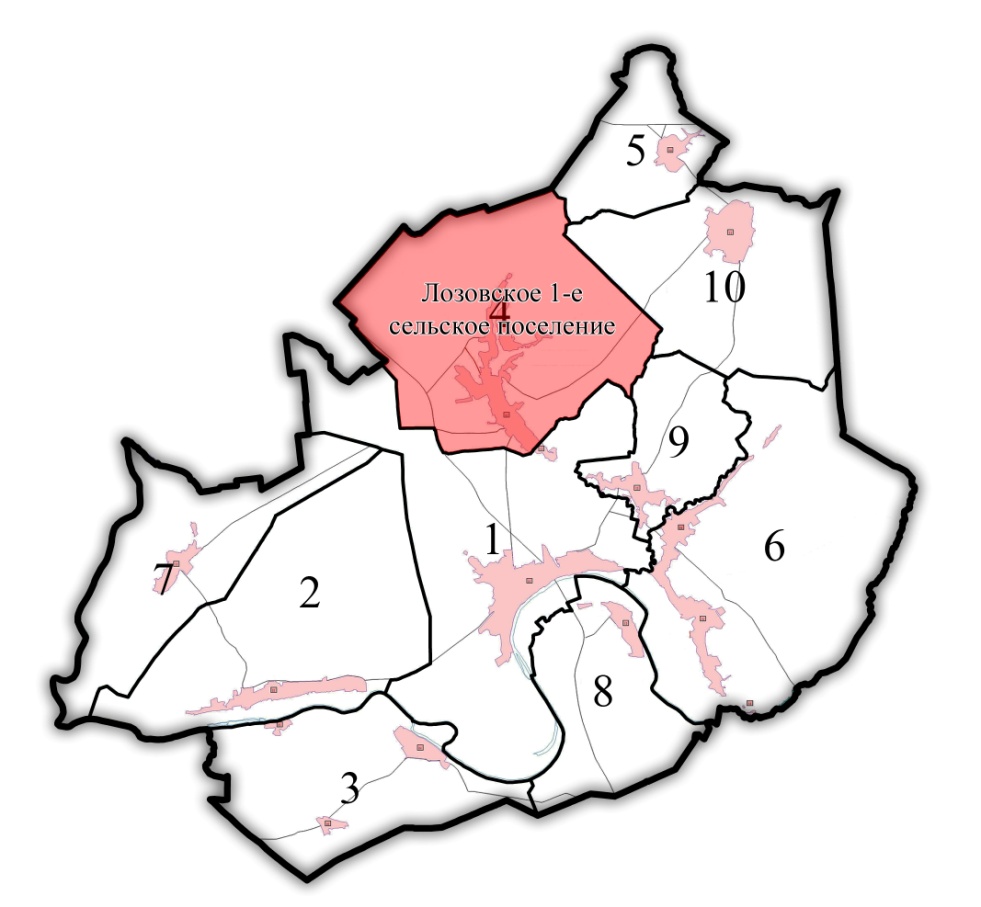 Рисунок 1. 1 Местоположение поселения в структуре современного административно-территориального деления Верхнемамонского муниципального районаНа территории сельского поселения расположен один населенный пункт – село Лозовое. Село Лозовое является административным центром Лозовского 1-го сельского поселения. Оно расположено в центре Верхнемамонского района в 17 км от районного центра – села Верхний Мамон. Границы сельского  поселения утверждены Законом Воронежской области от 15.10.2004 № 63-ОЗ (ред. от 02.06.2017) «Об установлении границ, наделении соответствующим статусом, определении административных центров отдельных муниципальных образований Воронежской области», в котором общая площадь земель Лозовского 1-го сельского поселения составляет 18477,49 га.Согласно данным паспортаЛозовского 1-го сельского поселения на 1 января 2016 года  и данным Территориального органа федеральной службы государственной статистики по Воронежской области численность населения Лозовского 1-го сельского поселения составила 1747 человек.Данные из реестра административно-территориального устройства Воронежской области (по состоянию на 01 декабря 2016 года) приведены в таблице.Таблица 1. 1Выписка из реестра административно-территориального устройства Воронежской области (по состоянию на 01 декабря 2016 года)Значительную часть территории в границах муниципального образования занимают земли сельскохозяйственного назначения.  Два лесных массива расположены в юго-западной части сельского поселения. Поверхностные воды на территории поселения представлены реками Гнилуша и Казинка, небольшими по протяженности частично пересыхающими водотоками и многочисленными прудами. По территории Лозовского 1-госельского поселения проходят следующие автомобильные дороги общего пользования регионального значения:20 ОП РЗ Н10-6 "М "Дон" - Лозовое" - п. 1-я часть с. Лозовое;20 ОП РЗ Н 4-6 Верхний Мамон – Лозовое – Русская Журавка;20 ОП РЗ Н 5-6 «Верхний Мамон – Лозовое – Русская Журавка» - с. Лозовое;20 ОП РЗ Н 8-6 М «Дон» - с. Ольховатка;20 ОП РЗ Н 9-6 М «Дон» - с. Лозовое;20 ОП РЗ Н 18-6Приречное - Красный Яр – Лозовое.Кроме того, через поселение проходит автомобильная трасса общего пользования федерального значения М-4 «Дон» Москва–Воронеж–Ростов-на-Дону–Краснодар–Новороссийск, которая пересекает территорию поселения с севера на юг. Магистраль М-4 «Дон» входит в международный транспортный коридор «Север–Юг» и является самой напряженной по плотности и интенсивности движения. Автомагистраль имеет важное значение для развития экономической базы поселения.Выводы:Наличие благоприятных градостроительных предпосылок (удобные транспортные связи, территориальные ресурсы, значительный рекреационный потенциал и прочее) будет способствовать превращению территории в современное муниципальное образование.Административно-территориальное устройство. ГраницыТерритория Лозовского 1-го сельского поселения входит в состав Верхнемамонского муниципального района Воронежской области. В 2013 году были преобразованы Лозовское 1-е сельское поселение, Лозовское 2-е сельское поселение, входящие в состав Верхнемамонского муниципального района Воронежской области, путем объединения в Лозовское 1-е сельское поселение с административным центром в селе Лозовое (в соответствии с Законом Воронежской области от 28.06.2013 № 88-ОЗ «О преобразовании некоторых муниципальных образований Верхнемамонского муниципального района Воронежской области»).На территории сельского поселения расположен один населенный пункт – село Лозовое.Границы с. Лозовое не утверждены в установленном порядке. Мероприятиями Генерального плана необходимо предусмотреть подготовку соответствующей документации для утверждения границ с. Лозовое. Границы сельского  поселения утверждены Законом Воронежской области от 15.10.2004 № 63-ОЗ (ред. от 02.06.2017) «Об установлении границ, наделении соответствующим статусом, определении административных центров отдельных муниципальных образований Воронежской области», в котором общая площадь земель Лозовского 1-го сельского поселения составляет 18477,49 га.ТЕКСТОВОЕ ОПИСАНИЕГРАНИЦ ЛОЗОВСКОГО 1-ГО СЕЛЬСКОГО ПОСЕЛЕНИЯВЕРХНЕМАМОНСКОГО МУНИЦИПАЛЬНОГО РАЙОНА ВОРОНЕЖСКОЙ ОБЛАСТИI. Линия прохождения границы Лозовского 1-го сельского поселения по смежеству с Мамоновским сельским поселениемОт точки стыка 56093 границ Лозовского 1-го, Мамоновского сельских поселений и Павловского муниципального района линия границы идет в юго-восточном направлении по сельскохозяйственным угодьям, по западной стороне лесной полосы, по балке, затем по древесно-кустарниковой растительности до точки 0661008601.От точки 0661008601 линия границы идет в общем южном направлении по древесно-кустарниковой растительности, по сельскохозяйственным угодьям, далее по балке Западный Яр до точки стыка 06610091 границ Лозовского 1-го, Мамоновского и Русско-Журавского сельских поселений.Протяженность границы Лозовского 1-го сельского поселения по смежеству с Мамоновским сельским поселением составляет 2591,3 м.II. Линия прохождения границы Лозовского 1-го сельского поселения по смежеству с Русско-Журавским сельским поселениемОт точки стыка 06610091 границ Лозовского 1-го, Мамоновского и Русско-Журавского сельских поселений линия границы идет в юго-западном направлении по балке Гнилушинский Яр, пересекает лесную полосу, затем по сельскохозяйственным угодьям до точки 0661009501.От точки 0661009501 линия границы идет в юго-восточном направлении по сельскохозяйственным угодьям, по лесной полосе, по сельскохозяйственным угодьям, пересекает балку Попов Яр, по сельскохозяйственным угодьям, по лесной полосе, по сельскохозяйственным угодьям, по западной стороне лесной полосы, снова по сельскохозяйственным угодьям и далее по балке Кириллов Яр до точки 06610101.От точки 06610101 линия границы идет в юго-восточном направлении по балке Кириллов Яр, по сельскохозяйственным угодьям, по лесной полосе, по сельскохозяйственным угодьям, по восточной стороне лесной полосы, пересекает автомобильную дорогу Верхний Мамон - Лозовое - Русская Журавка, снова по лесной полосе, по сельскохозяйственным угодьям, пересекает урочище Кленово, по сельскохозяйственным угодьям, далее по балке Журавка до точки 06610119.От точки 06610119 линия границы идет в юго-западном направлении по балке Журавка до точки стыка 06002531 границ Лозовского 1-го, Русско-Журавского и Приреченского сельских поселений.Протяженность границы Лозовского 1-го сельского поселения по смежеству с Русско-Журавским сельским поселением составляет 10757,7 м.III. Линия прохождения границы Лозовского 1-го сельского поселения по смежеству с Приреченским сельским поселениемОт точки стыка 06002531 границ Лозовского 1-го, Русско-Журавского и Приреченского сельских поселений линия границы идет в юго-западном направлении по балке Журавка до точки стыка 0600307701 границ Лозовского 1-го, Приреченского и Верхнемамонского сельских поселений.Протяженность границы Лозовского 1-го сельского поселения по смежеству с Приреченским сельским поселением составляет 2922,1 м.IV. Линия прохождения границы Лозовского 1-го сельского поселения по смежеству с Верхнемамонским сельским поселениемОт точки стыка 0600307701 границ Лозовского 1-го, Приреченского и Верхнемамонского сельских поселений линия границы идет в северо-западном направлении по балке Журавка, затем по балке Яр Перешибин до точки 06002836.От точки 06002836 линия границы идет в юго-западном направлении по балке Яр Перешибин, по сельскохозяйственным угодьям, по лесной полосе, по сельскохозяйственным угодьям, по южной стороне лесной полосы, по сельскохозяйственным угодьям, по балке Яр Куркин, по сельскохозяйственным угодьям, пересекает автомобильную дорогу Приречное - Красный Яр - Лозовое, по сельскохозяйственным угодьям, пересекает реку Гнилуша, по сельскохозяйственным угодьям и далее по балке до точки 0600382603.От точки 0600382603 линия границы идет в северо-западном направлении по балке, по сельскохозяйственным угодьям, по северной стороне лесной полосы, по сельскохозяйственным угодьям, пересекает балку, по сельскохозяйственным угодьям, по северной стороне лесной полосы, пересекает автомобильную дорогу Верхний Мамон - Лозовое - Русская Журавка, снова по сельскохозяйственным угодьям и далее по лесной полосе до точки 06003826012.От точки 06003826012 линия границы идет в юго-западном направлении по северной стороне лесной полосы, пересекает балку Кривая Яруга, по лесному массиву, по южной стороне лесного массива, затем по южной границе земель лесного фонда (урочище Угольное), по сельскохозяйственным угодьям, далее по южной границе земель лесного фонда (урочище Угольное) до точки 0661020701.От точки 0661020701 линия границы идет в северо-западном направлении по южной границе земель лесного фонда (урочище Угольное) до точки 0661020201.От точки 0661020201 линия границы идет в юго-западном направлении по южной границе земель лесного фонда (урочище Угольное) до точки 0661020501.От точки 0661020501 линия границы идет в северо-западном направлении по восточной стороне полосы отвода автомобильной дороги М-4 "Дон" Москва - Воронеж - Ростов-на-Дону - Краснодар - Новороссийск, затем по автомобильной дороге М-4 "Дон" Москва - Воронеж - Ростов-на-Дону - Краснодар - Новороссийск до точки 06003434.От точки 06003434 линия границы идет в западном направлении по автомобильной дороге М-4 "Дон" Москва - Воронеж - Ростов-на-Дону - Краснодар - Новороссийск, далее по южной стороне лесной полосы до точки 06000309.От точки 06000309 линия границы идет в северо-западном направлении по западной стороне лесной полосы, по лесной полосе, по сельскохозяйственным угодьям, пересекает балку Дубовская Лощина, затем по сельскохозяйственным угодьям, по восточной стороне лесной полосы до точки стыка 06610135 границ Лозовского 1-го, Верхнемамонского сельских поселений и Павловского муниципального района.Протяженность границы Лозовского 1-го сельского поселения по смежеству с Верхнемамонским сельским поселением составляет 21718,6 м.V. Линия прохождения границы Лозовского 1-го сельского поселения по смежеству с Павловским муниципальным райономОт точки стыка 06610135 границ Лозовского 1-го, Верхнемамонского сельских поселений и Павловского муниципального района линия границы идет в северо-восточном направлении по южной стороне лесной полосы до точки 56054.От точки 56054 линия границы идет в северо-западном направлении по западной стороне лесной полосы, по сельскохозяйственным угодьям, снова по западной стороне лесной полосы, по сельскохозяйственным угодьям, по лесной полосе и далее по сельскохозяйственным угодьям до точки 56060.От точки 56060 линия границы в северо-восточном направлении пересекает лесную полосу, затем идет по древесно-кустарниковой растительности до точки 5606002.От точки 5606002 линия границы идет в северо-западном направлении по древесно-кустарниковой растительности, пересекает реку Казинка, вновь по древесно-кустарниковой растительности, пересекает автомобильную дорогу М-4 "Дон" Москва - Воронеж - Ростов-на-Дону - Краснодар - Новороссийск, затем по восточной стороне полосы отвода автомобильной дороги М-4 "Дон" Москва - Воронеж - Ростов-на-Дону - Краснодар - Новороссийск до точки 5606201.От точки 5606201 линия границы идет в северо-восточном направлении по грунтовой дороге, далее по восточной стороне лесной полосы до точки 56063.От точки 56063 линия границы идет в северо-западном направлении по лесной полосе, затем по восточной стороне лесной полосы до точки 56066.От точки 56066 линия границы идет в северо-восточном направлении по южной стороне лесной полосы до точки 06001227.От точки 06001227 линия границы идет в северо-восточном направлении по южной стороне лесной полосы, по сельскохозяйственным угодьям, затем по балке Соленый Яр до точки 5607502.От точки 5607502 линия границы идет в юго-восточном направлении по балке Соленый Яр, далее по пруду до точки 56075014.От точки 56075014 линия границы идет в северо-восточном направлении по пруду, по балке Соленый Яр, по лесной полосе до точки стыка 20321458 границ Лозовского 1-го сельского поселения Верхнемамонского муниципального района и Русско-Буйловского, Гаврильского сельских поселений Павловского муниципального района.От точки стыка 20321458 линия границы идет в северо-восточном направлении по южной стороне лесной полосы, по сельскохозяйственным угодьям, снова по южной стороне лесной полосы, по сельскохозяйственным угодьям и далее по южной стороне лесной полосы до точки 5607901.От точки 5607901 линия границы идет в юго-восточном направлении по сельскохозяйственным угодьям до точки 56081.От точки 56081 линия границы идет в северо-восточном направлении по сельскохозяйственным угодьям, по северной стороне лесной полосы, по сельскохозяйственным угодьям, по южной стороне лесной полосы, пересекает балку по северной стороне лесной полосы, затем по сельскохозяйственным угодьям до точки 56085.От точки 56085 линия границы идет в юго-восточном направлении по сельскохозяйственным угодьям, по восточной стороне лесной полосы, снова по сельскохозяйственным угодьям до точки 56086.От точки 56086 линия границы идет в северо-восточном направлении по северной стороне лесной полосы, по лесной полосе, затем по южной стороне лесной полосы до точки стыка 56093 границ Лозовского 1-го, Мамоновского сельских поселений и Павловского муниципального района.Протяженность границы Лозовского 1-го сельского поселения по смежеству с Павловским муниципальным районом составляет 21019,9 м.Общая протяженность границ Лозовского 1-го сельского поселения составляет 59009,6 м.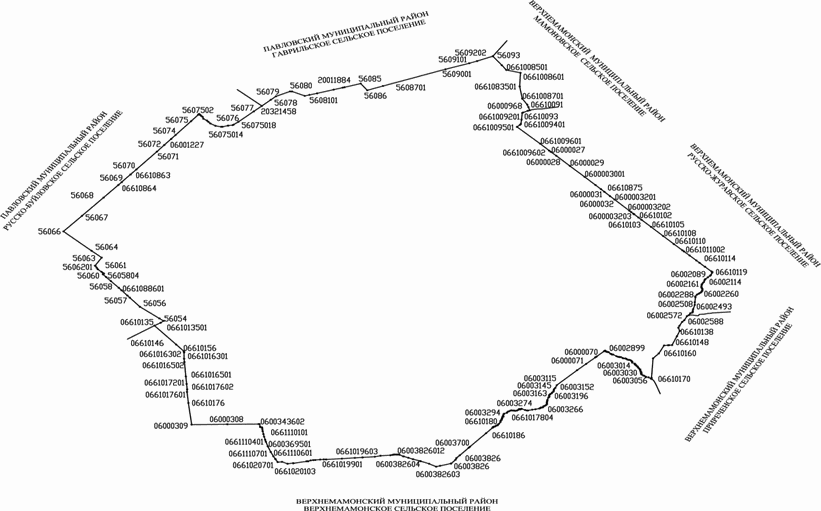 Рисунок 1. 2 Карта-схема границ Лозовского 1-го сельского поселения Верхнемамонского муниципального района Воронежской областиКраткий историко-градостроительный анализ территории сельского  поселенияВ соответствии с Законом Воронежской области от 27.10.2006 № 87-ОЗ (ред. от 30.11.2015) «Об административно-территориальном устройстве Воронежской области и порядке его изменения»,Лозовское 2-е сельское поселение вошло в состав Лозовского 1-го сельского поселения. Современная площадь поселения после объединения 18477,48 га, численность населения по состоянию на 01.01.2016 г. составила1747 человек.Динамика численности населения в населенном пункте поселения представлена в следующей таблице:Сельское поселение расположено в центральной части района, по берегам р. Гнилуши, в нижней части ее течения. Части села Лозовое носили наименование Нижняя и Верхняя  Гнилуша. 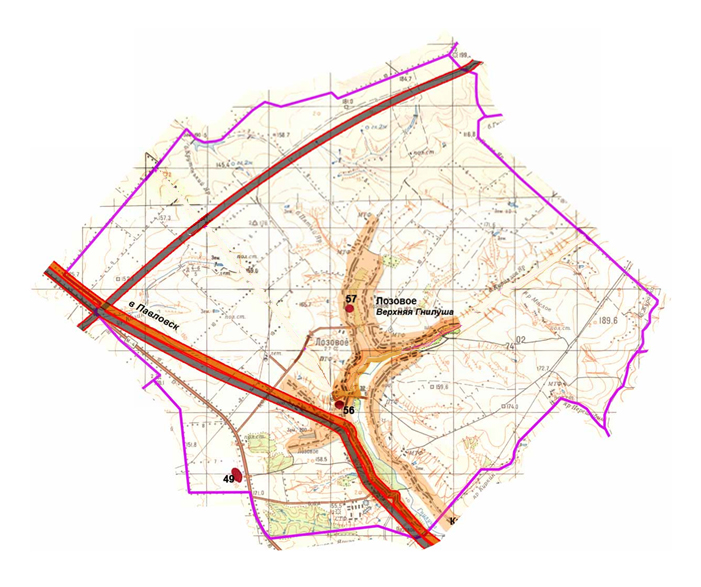 Рисунок 1. 3Карта (схема) поселения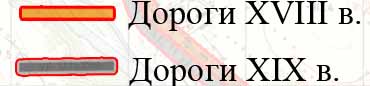 село Лозовое (Гнилуша)Первоначальное название села – Гнилуша. Переименовано в 1966 г. в Лозовое.  Село Гнилуша основано при реке Гнилуше в 1709 г. Первая Николаевская церковь построена здесь в нач. ХIХв. В 1835 г. производилось межевание церковной земли и эта церковь уже существовала. В 1847 г. в селе была выстроена вторая церковь - каменная Покровская, а в 1864 г. перестраивается деревянная Николаевская.В 1909 г. в селе построена третья церковь – Троицкая.  К сожалению ни одна из трех церквей села не сохранилась. На северной окраине села сохранилось кирпичное здание  паровой мельницы, построенной в нач. ХХ в.Село росло за счет переселенцев из северных уездов и городов. Количество национальностей, населяющих территорию Лозовского 1-го сельского поселения – 4 ( русские, украинцы, турки, азербайджанцы). Язык общения в быту – русский, удельный вес русского населения - 99%. В 1874 году в селе было сельское училище, 5 крупорушек, 141 ветряная мельница, кирпичный и 3 маслобойных завода.По переписи 1888 года имелось 888 хозяйств, 7659 государственных крестьян, и в том числе 3798 женщин. Грамотных и учащихся было 743, из них 38 женщин. Гнилушанское общество имело 16450 десятин земли. Из них пахотной – 7966 десятин. В селе было 1437 рабочих лошадей и 1804 вола, 2220 телят; 1102 сохи, 301 плуг и молотилка. В 1897 году в селе было  3 земские и 2 школы грамоты. В 105 г было 125 дворов с 9862 жителями, в 1916 г – 11098 жителей. Лозовская средняя общеобразовательная школа образована в 1905 году, Лозовская начальная школа – детский сад, образована в 1912 году, сельский Дом культуры в 1975 году, сельский клуб – в 1985 году, в Лозовом имеется библиотека, врачебная амбулатория, ФАП, сельская администрация, дом интернат для престарелых и инвалидов, колхоз «Правда», магазины. Ведется строительство средней школа на 280 учащихся.Уроженцами села являются герои Советского Союза И.А.Зиновьев, и Т.П.Авдеев, герой итальянского сопротивления С.Н.Сорокин, генерал-майор Т.Н. Горяинов, мать-героиня Н.П.Денисова, Многие уроженцы села стали признанными деятелями  науки – Корогодин  Иван Тимофеевич – доктор экономических наук, профессор. Кандидатами наук являются В. И Вожов, Ю.С .Цыбин и Л.Г. Денисова, М.П.Абакумов и В.Ф.Горяйнов и другие.Применительно к Лозовскому 1-му сельскому поселению следует констатировать, что:по зданию-памятнику регионального значения (Дом Зиновьева), равно как и по выявленному объекту археологии, органы местного самоуправления поселения не имеют полномочий предусматривать какие-либо мероприятия по их охране и сохранению;по памятнику местного значения (памятник погибшим в ВОВ) органы местного самоуправления поселения вправе предусматривать мероприятия по его охране и сохранению;по зданию-памятнику регионального значения (Мельница // Мельница паровая) органы местного самоуправления поселения не имеют полномочий предусматривать какие-либо мероприятия по его охране и сохранению.Вывод:1). Территория населенного пункта Лозовского 1-го сельского поселения складывалась вдоль течения р. Гнилуша;2). В целях охраны объекта культурного наследия необходимо утвердить границы его территории и границы зоны охраны объекта культурного наследия, режимы ее использования.3). Для выявленного памятника археологии требуется проведение Государственной историко-культурной экспертизы, осуществление процедуры постановки данного объекта на учет.Природно-климатический потенциал сельского  поселенияКлимат и агроклиматический потенциалКлимат на территории Лозовского 1-го сельского поселения умеренно-континентальный с жарким и сухим летом и умеренно холодной зимой с устойчивым снежным покровом и хорошо выраженными переходными сезонами. Годовой приток суммарной солнечной радиации составляет более 90 ккал/см2. Среднегодовая температура воздуха составляет +6,9ССредние из абсолютных максимальных температур составляют +36С, средние из абсолютных минимальных температур составляют  -28С. Годовая сумма осадков на территории составляет 450-500 мм. Территория относится к зоне недостаточного увлажнения, что обусловлено достаточно высокой испаряемостью в теплый период.В течение года преобладают средние скорости ветра.  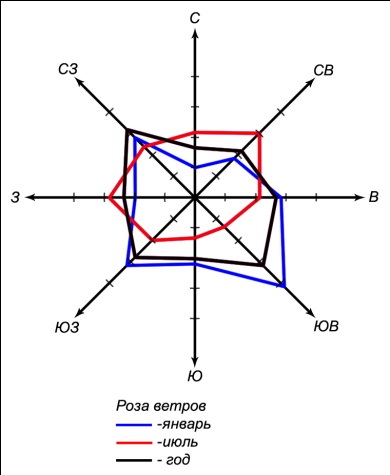 Суммы средних суточных температур за период активной вегетации растений колеблются в пределах 2600-2800°. Сумма осадков за этот период составляет 230-270 мм, ГТК около 1.К неблагоприятным метеорологическим явлениям, наносящим значительный ущерб сельскохозяйственному производству, относятся заморозки, засухи, суховеи, сильные ветры, ливни и град. Опасные метеорологические явления, приводящие к ЧС, и главным образом на дорогах,  – метели, ливневые дожди, град, шквал, гололёд.Оценка природного потенциала самоочищающей способности атмосферыТерритория характеризуется достаточно однородными метеорологическими условиями рассеивания примесей в атмосфере. Такие метеорологические условия, как слабые ветры 0-1м/сек, наличие приземных и приподнятых инверсий, туманы способствуют накоплению примесей в атмосфере, а ливневые осадки, умеренные и сильные ветры способствуют рассеиванию примесей.Территория характеризуется повышенным ПЗА (III зона по классификации Э.Ю. Безуглой) (ПЗА – возможный показатель уровня загрязнения атмосферы для низких источников).В III зоне повторяемость приземных инверсий 30-45%, что в значительной степени способствует накоплению примесей в приземном слое атмосферы от низких источников. Мощность и интенсивность приземных инверсий составляет 0,3-0,6 км и 2-6°С, максимум их наблюдается зимой, минимум – летом. Число дней с туманом 20-35. За счёт этого зимой могут создаваться весьма неблагоприятные санитарно-гигиенические условия. Летом здесь примеси слабо вымываются осадками и накапливаются в приземном слое (особенно ночью) из-за наличия приземных инверсий и слабых ветров.Геологическое строение и минерально-сырьевые ресурсыГеологическое строениеТерритория располагается в пределах Воронежского кристаллического массива, являющегося частью Восточно-Европейской платформы. На размытой поверхности кристаллического фундамента залегают девонские отложения, перекрытые меловой системой, а также  палеогеновыми, неогеновыми и четвертичными образованиями. Комплекс покровных отложений представлен лессовидными суглинками и супесями и в меньшей степени песками.С поверхности покровные суглинки местами лессовидного характера, пески, глины.На территории выявлен комплекс экзогенных геологических процессов: овражная и балочная эрозия, процессы оползнеобразования. Эрозионно-карстовые процессы развиты в меньшей степени. Овражная эрозия приурочена к склонам водоразделов и речных террас, сложенных легко размываемыми горными породами. Оползни возникают при условии наличия в геологическом строении склонов увлажненных глинистых слоев.Болота и процессы заболачивания на территории развиты на участках низких террас.Минерально-сырьевые ресурсы.По данным материалов, находящихся на хранении в филиале по Воронежской области «Территориальный фонд информации по природным ресурсам и охране окружающей среды МПР России по Центральному федеральному округу», на территории поселения не выявлено месторождений полезных ископаемых и месторождений подземных вод с утвержденными запасами.Водные ресурсыПодземные водыТерритория располагается в зоне Приволжско-Хоперского гидрогеологического бассейна.Пресные подземные воды приурочены к четырем основным водоносным комплексам, широко используемым для целей водоснабжения: неоген-четвертичному, турон-коньякскому, апт-сеноманскому и девонскому.Основным водоносным комплексом, широко используемым для целей водоснабжения являетсятурон-коньякский водоносный комплекс. Турон-коньякский водоносный горизонт используется совместно с апт-сеноманским водоносным горизонтом, занимает обычно водораздельные пространства. Воды гидрокарбонатно-кальциевого, хлоридно-гидрокарбонатно-кальциевого и смешанного типа.Использование подземных водХозяйственно-питьевое водоснабжение населения практически полностью основано на использовании подземных вод. Значительная часть нужд в технической и технологической воде промышленных предприятий обеспечивается также за счет подземных вод. Подземные воды эксплуатируются буровыми скважинами, колодцами. Отпуск воды за год всем потребителям в среднем за последние несколько лет — 39тыс.м3. Отпуск воды населению и на коммунально-бытовые нужды в среднем - 36 тыс.м3. На одного жителя среднесуточный отпуск воды составил 22 лит./сутки.Поверхностные водыПоверхностные воды представлены водными объектами, относящиеся к бассейну средней части р.Дон. По территории поселения протекает р.Казинка и р.Гнилуша, а также несколько безымянных водотоков местами пересыхающих.Таблица 1. 2 Характеристика водотоковОсновным источником питания рек являются талые воды, что определяет характер водного режима водотоков. Основными особенностями водного режима является высокое весеннее половодье, летне-осенняя межень, прерываемая дождевыми паводками, и низкая зимняя межень.Во многих оврагах устроены пруды. Сооружения прудов вынужденная мера, связанная с условиями деградации гидрографической сети. Неумеренная распашка и сведение древесной растительности существенно уменьшают водорегулирующую способность водосборной площади, отчего половодья и ливневые паводки приобретают негативный характер.Почвенные ресурсыПочвенные ресурсы представлены черноземами обыкновенными. Вследствие неоднородности условий почвообразования среди зональных почв в виде небольших полос и пятен встречаются интразональные почвы: солонцы, солоды, лугово-черноземные, пойменные, лугово-болотные, овражно-балочного комплекса, которые создают пестроту почвенного комплекса. Водная и ветровая эрозия влечет деградацию почв.Водная эрозия выражается здесь в расчленении поверхности земельных угодий на более дробные участки и усложнении их конфигурации; невыгодном для полей перераспределении снега и влаги; увеличении количества оползней за счет выхода грунтовых вод; снижении плодородия земли при отложении наносов в поймах рек и днищах балок; заилении малых рек, прудов и водоемов; разрушении дорог, сооружений, коммуникаций; ухудшении гидрологического режима; понижении или повышении уровня грунтовых вод и влажности почвенного покрова и других негативах.Ветровая эрозия проявляется в виде пыльных бурь и местной (повседневной) дефляции. Пыльные бури охватывают большие территории и периодически повторяются. Ветер разрушает верхний горизонт почвы и, вовлекая почвенные частицы в воздушный поток, переносит их на различные расстояния от очагов эрозии. Местная ветровая эрозия проявляется в виде верховой эрозии и поземки.Прогрессируют процессы переувлажнения почв. Распространение солонцеватых почв и солонцовых комплексов создают большие трудности в проведении полевых работ и снижают урожайность сельскохозяйственных культур.Лесосырьевые ресурсыЛеса, расположенные на землях лесного фонда и землях иных категорий, согласно Лесному кодексу (2006г. ст.10) по целевому назначению относятся к защитным лесам, которые подлежат освоению в целях сохранения средообразующих, водоохранных, защитных, санитарно-гигиенических, оздоровительных и иных полезных функций лесов с одновременным использованием лесов при условии, если это использование совместимо с целевым назначением защитных лесов и выполняемыми ими полезными функциями.На территории действует Верхнемамонское лесничество Донского лесхоза. Лесная растительность состоит из дубовых, ольховых, березовых, тополевых и ивовых лесов. В возрастной структуре лесов преобладают средневозрастные насаждения. К лесным ресурсам относятся запасы древесных и недревесных продуктов, пищевые лесные ресурсы, лекарственные растения. Заготовка недревесных и пищевых лесных ресурсов, лекарственных растений, осуществляться гражданами для собственных нужд. Все леса исключены из расчета рубок главного пользования. Заготовка древесины осуществляется в порядке рубок ухода за лесом, прочих рубок и рубок спелых перестойных насаждений.Приоритетным направлением в использовании лесов является заготовка древесины и использование лесов в рекреационных целях.На территории также имеются защитные лесные насаждения, представленные лесными полосами, сформированных для защиты посевов сельскохозяйственных культур от засух, суховеев и пыльных бурь, предотвращения заносов крупных дорог песком и снегом.Система особо охраняемых природных территорийНа территории поселения не имеется особо охраняемых природных территорий.Ландшафтно-рекреационный потенциалТерритория расположена на Калачском овражно-балочном районе лесостепной провинции Среднерусской возвышенности. Территория расположена на комплексе плиоценовых террас, имеет уклон в северо-восточном направлении. Поверхность поселения характеризуется пологоувалистым рельефом с овражно-балочной расчлененностью (овр. Пронин, овр. Грачев,  овр. Моськин, б.Кривая Яруга, б.Журавка, б.Липовый Яр, Гнилушинский Яр, Средняя Казинка,  б. Пятый Яр, Крутенький Яр и др.). Лесные насаждения представлены небольшими островными урочищами Круглое и Угольное. Растительность представлена лесными, кустарниковыми, полукустарничковыми и травяными сообществами.При перспективном планировании развития рекреации и туризма должны, прежде всего, учитываться природные особенности территории, среди которых основными являются климатические.Факторами, способствующими развитию рекреации, являются следующие:- наличие водоемов, песчаных пляжей, привлекающих рекреантов для отдыха выходного дня, любительского лова и спортивной охоты;- купальный период с температурами массового купания 20-220С продолжается в среднем 80-90 дней;- наличие лесных массивов естественного и искусственного происхождения.Основными лимитирующими факторами развития рекреации в поселение являются следующие:- овражно-балочного рельефа;- наличие гнуса в мае-июне-июле на реке;- процессы заболачивания пойменных территорий.Анализ предшествующей градостроительной документацииДо объединения Лозовского 1-го сельского поселения с Лозовским 2-м сельским поселением развитие территории данных поселений регулировалось следующей градостроительной документацией:Градостроительная документация Лозовского 1-го сельского поселения:Генеральный план, разработанный ООО «Градинжинирингпроект», утвержден решением Совета народных депутатов Лозовского 1-го сельского поселения от 22.12.2011 г. №31;Генеральный план Лозовского 1-госельского поселения, выполнен в 1972 году институтом «Воронежколхозпроект». Градостроительная документация Лозовского 2-го сельского поселения:Генеральный план, разработанный ООО «Градинжинирингпроект», утвержден решением Совета народных депутатов Лозовского 2-го сельского поселения от 01.08.2012 г. №23;Генеральный план Лозовского 2-госельского поселения, выполнен в 1972 году институтом «Воронежколхозпроект». Вывод:Часть проектных предложений генерального плана была реализована. Однако полностью концепция развития территории населенного пункта не была воплощена в жизнь в полном объеме.В условиях объединения поселений для сельского  поселения необходима актуализацияградостроительной документации для определения стратегии функционально-пространственного развития территории поселения и установления перечня основных градостроительных мероприятий по формированию благоприятной среды жизнедеятельности населения, а также, для обеспечения реализации полномочий органов местного самоуправления муниципального образования.Население и демография сельского  поселенияДемографическая структура и состав населения являются важнейшими социально-экономическими показателями, влияющими на развитие территории поселения и определяющими трудовой потенциал той или иной территории.Согласно данным паспорта сельского поселения численность населения Лозовского 1-го сельского поселения на 1.01.2016 г. составила 1747 человек. Таблица 1. 3 Основные показатели движения населения за 2015 г.Анализируя данные таблицы можно сделать вывод о том, что демографическая ситуация в поселении является непростой, и в целом подчиняется общероссийской тенденции (высокие показатели смертности при низких показателях рождаемости).Смертность в поселении в 2015 году превышает рождаемость в 2,7 раза. Срединный условный коэффициент депопуляции (отношение числа родившихся к числу умерших) в Лозовском 1-м сельском поселении в 2015 году составил 0,36 при пороговых значениях 1,0-1,3. Сложившаяся в поселении демографическая модель воспроизводства населения является неблагополучной для дальнейшего развития территории.Рисунок 1. 5 Естественное движение населенияВ современных условиях миграция играет важную роль в формировании численности населения. По сути, она является единственно возможным источником, компенсирующим естественную убыль населения, а также оказывает весомое влияние на формирование половозрастной структуры.Рисунок 1. 6 Механическое движение населенияМиграционные процессы в Лозовском1-м сельском поселении в 2015 году характеризуются миграционным приростом в количестве 14 человек. Анализ естественного и механического движения населения за 2015 год свидетельствует о том, что в Лозовском1-м сельском поселении сложилась не очень благоприятная  ситуация в процессах естественного воспроизводства населения. Основным фактором сокращения численности населения сельского поселения является его естественная убыль, вызванная значительным превышением смертности над рождаемостью. Что говорит о демографическом кризисе. Ввиду неблагоприятных демографических процессов и наличия трудовой миграции (отток трудовых ресурсов в другие муниципальные образования) прослеживается тенденция к уменьшению численности экономически активного населения в поселении, а также снижению доли людей, занятых в отраслях экономики.Таблица 1. 4 Возрастная структура населения Лозовского 1-го сельского поселения в 2015г.Рисунок 1. 7 Возрастная структура населенияОсновная часть населения в 2015 году – это лица трудоспособного возраста. Численность населения старше трудоспособного возраста в Лозовском1-м сельском поселении в 2015 году составила 41%, и это высокий показатель, учитывая небольшую долю численности населения моложе трудоспособного возраста (16%), можно сделать вывод, что в дальнейшем численность населения старших возрастов будет только увеличиваться.Старение населения и изменение его возрастной структуры находят отражение в изменении показателя демографической нагрузки: соотношения численности населения трудоспособного и нетрудоспособного возраста. В настоящее время в Нижнемамонском1-м сельском  поселении на 1000 лиц трудоспособного возраста приходится 1326 лиц нетрудоспособного возраста. Высокая демографическая нагрузка это весьма острая социально-демографическая и экономическая проблема, так как со снижением рождаемости и ростом продолжительности жизни усиливается «давление» на трудоспособное население за счет лиц пожилого возраста.Таким образом, демографические процессы, сложившиеся в поселении в сочетании с высокой численностью людей старших возрастов сделали процесс демографического старения населения поселения практически необратимым.ВыводПроведенный анализ демографической ситуации в Лозовском1-м сельском поселении показывает, что территория находится в стадии депопуляции, которая обусловлена изменением параметров воспроизводства населения. Об этом говорят высокие показатели смертности, низкие показатели рождаемости. Так же, необходимо отметить высокую демографическую нагрузку, старение населения, что говорит о регрессивном типе возрастной структуры. Учитывая эти особенности, единственным инструментом стабилизации численности населения и возрастной его структуры является увеличение миграционного прироста. При этом, учитывая соразмерность происходящих естественных процессов и миграционную подвижность, привлечение и сохранение на территории сельского  поселения молодых поколений сможет только способствовать некоторому сохранению трудовых ресурсов и возобновлению демографического потенциала на отдаленную перспективу. Так же для улучшения демографической ситуации в Лозовском1-м сельском поселении необходимо проведение целого комплекса социально-экономических мероприятий, которые будут направлены на разные аспекты, определяющие демографическое развитие, такие как сокращение общего уровня смертности (в том числе и от социально-значимых заболеваний и внешних причин), укрепление репродуктивного здоровья населения, здоровья детей и подростков, сокращение уровня материнской и младенческой смертности, сохранение и укрепление здоровья населения, увеличение продолжительности жизни, создание условий для ведения здорового образа жизни, повышение уровня рождаемости, укрепление института семьи, возрождение и сохранение традиций крепких семейных отношений, поддержку материнства и детства.Экономическая база и анализ бюджетаЦелью успешного функционирования поселения как административно-территориальной единицы является создание экономического механизма саморазвития, формирование бюджета на основе надёжных источников финансирования.Наличие эффективно развивающейся системы хозяйственного комплекса в поселении — это необходимое условие жизнеспособности и воспроизводства поселения в целях сбалансированного территориального развития.Экономическая база в Лозовском 1-м сельском поселении представлена предприятиями и организациями:Таблица 1. 5 Перечень предприятий и организацийЛозовского 1-го сельского поселенияСельское хозяйство является важнейшей отраслью экономики Лозовского 1-го сельского поселения. Климатические условия территории поселения позволяют заниматься выращиванием различных сельскохозяйственных культур. Земельные ресурсы в сельском хозяйстве имеют главное значение. Земля является предметом и средством производства в сельском хозяйстве, а также ресурсом, который позволяет получать материальные блага благодаря своим специфическим особенностям. Земля нуждается в обработке и при рациональном и эффективном землеведении позволяет получать высокие урожаи, выращивать различные культуры и животных.Рисунок 1. 8Структура земельных ресурсов в Лозовском 1-м сельском поселенииАнализ бюджета поселенияГлавной задачей бюджетного процесса в поселении является выполнение доходной части бюджета, так как без этого невозможно развитие территории поселения. Основной статьей собственных доходов бюджета поселения являются налоговые поступления.Таблица 1. 6Налоговые поступления в бюджет Лозовского 1-го сельского поселения по видам налоговНаибольшие доходы в бюджет поселения получены за счёт налога на доходы физических лиц (80 %).Земельный налог в 2015 году составил18,9 % от общей налоговой базы, налог на имущество физических лиц – 0,2 %, единый сельскохозяйственный налог – 0,1 %.Рисунок 1. 9 Показатели бюджета Лозовского 1-го сельского поселения на 2015 годВыводПроведенный анализ бюджетного процесса Лозовского 1-го сельского поселения показал,что существующие местные налоги и налогооблагаемая база поселения по-прежнему не обеспечивают необходимый объем расходов местного бюджета. Исходя из этого, можно сделать вывод, что для Лозовского 1-го сельского поселения является актуальным решение множества задач: повышение социально-экономического развития территории, усиление контроля за оформлением земельных участков в собственность, регулярное и своевременное обновление сведений, необходимых для начисления местных налогов, проведение работы по легализации заработной платы, применение мер административного воздействия в отношении недоимщиков по местным налогам. Земельный фонд сельского  поселения и категории земель. Кадастровая оценкаСогласно Земельному кодексу земли в Российской Федерации по целевому назначению подразделяются на следующие категории:1) земли сельскохозяйственного назначения;2) земли населенных пунктов;3) земли промышленности, энергетики, транспорта, связи, радиовещания, телевидения, информатики, земли для обеспечения космической деятельности, земли обороны, безопасности и земли иного специального назначения;4) земли особо охраняемых территорий и объектов;5) земли лесного фонда;6) земли водного фонда;7) земли запаса.В свою очередь, каждая из категорий, имеет разделение по целевому назначению и соответствующему разрешенному использованию.Общая площадь земель в границах сельского поселения в соответствии с паспортом муниципального образования составляет 18550 га. Границы сельского  поселения утверждены Законом Воронежской области от 15.10.2004 № 63-ОЗ (ред. от 02.06.2017) «Об установлении границ, наделении соответствующим статусом, определении административных центров отдельных муниципальных образований Воронежской области», в котором общая площадь земель Лозовского 1-го сельского поселения составляет 18477,49 га.Данные, указанные в паспорте муниципального образования разнятся с данными графического приложения к закону Воронежской области и требуют актуализации.Показатели паспорта Лозовского 1-го сельского поселения (Таблица 1.2.Земельные ресурсы) представлены в таблице.Таблица 1. 7 Земельный фонд Лозовского 1-го сельского поселения* К землям рекреации относятся земельные участки, предназначенные для организации отдыха, туризма, физкультурно-оздоровительной и спортивной деятельности (парки, дома отдыха, туристические базы, объекты физической культуры и спорта, пляжи и т.п.).Вывод:Требуется проведение мероприятий по уточнению  показателей распределения земельного фонда Лозовского 1-го сельского поселения.Земли сельскохозяйственного назначенияНа основании Земельного кодекса РФ (п.1 ст.77) «землями сельскохозяйственного назначения признаются земли, находящиеся за границами населенного пункта и предоставленные для нужд сельского хозяйства, а также предназначенные для этих целей».В соответствии с данными паспортаЛозовского 1-го сельского поселения площадь земель сельскохозяйственного назначения составляет 617га, в том числе: пашни — 108 га, сенокосы — 35 га, пастбища — 396 га, многолетние насаждения – 78 га.Земли населенных пунктовВ соответствии со ст. 83 Земельного кодекса РФ, землями населенных пунктов признаются земли, используемые и предназначенные для застройки и развития населенных пунктов. В соответствии с п.2 ст.83 Земельного кодекса РФ «Границы городских, сельских населенных пунктов отделяют земли населенных пунктов от земель иных категорий. Границы городских, сельских населенных пунктов не могут пересекать границы муниципальных образований или выходить за их границы, а также пересекать границы земельных участков, предоставленных гражданам или юридическим лицам».По Земельному кодексу в состав земель населенных пунктов могут входить земельные участки, отнесенные в соответствии с градостроительными регламентами к следующим территориальным зонам: жилым; общественно-деловым; производственным; инженерных и транспортных инфраструктур; рекреационным; сельскохозяйственного использования; специального назначения; военных объектов; иным территориальным зонам.Собственность на землю в границах населенных пунктов поселения распределяется на частную, в т.ч. физических и юридических лиц, а также на государственную - федеральную и областную; муниципальную – районную и поселенческую, согласно требованиям земельного законодательства.Включение земельных участков в границы населенных пунктов не влечет за собой прекращение прав собственников земельных участков, землепользователей, землевладельцев и арендаторов земельных участков.На территории сельского  поселения расположен один населенный пункт - с. Лозовое.По данным паспорта Лозовского 1-го сельского поселения, площадь земель населенных пунктов на 01.01.2016 г. составляла 2063 га.Порядок предоставления и состав документов для внесения в государственный кадастр недвижимости сведений о границах населенных пунктов, а также изменений в характеристики земельных участков, включенных в границы населенных пунктов или исключенных из границ, регулируется Федеральным законом «О государственном кадастре недвижимости» от 24.07.07 №221, Федеральным законом «О переводе земель или земельных участков из одной категории в другую» от 21.12.2004г. №172-ФЗ.Земли промышленности, энергетики, транспорта, связи, радиовещания, телевидения, информатики, земли для обеспечения космической деятельности, земли обороны, безопасности и земли иного специального назначенияВ соответствии со ст. 87 Земельного кодекса РФ, землями промышленности, энергетики, транспорта, связи, радиовещания, телевидения, информатики, землями для обеспечения космической деятельности, землями обороны, безопасности и землями иного специального назначения признаются земли, которые расположены за границами населенных пунктов и используются или предназначены для обеспечения деятельности организаций и (или) эксплуатации объектов промышленности, энергетики, транспорта, связи, радиовещания, телевидения, информатики, объектов для обеспечения космической деятельности, объектов обороны и безопасности, осуществления иных специальных задач и права на которые возникли у участников земельных отношений по основаниям, предусмотренным настоящим Кодексом, федеральными законами и законами субъектов Российской Федерации(далее - земли промышленности и иного специального назначения).Земли промышленности и иного специального назначения в зависимости от характера специальных задач, для решения которых они используются или предназначены, подразделяются на:1) земли промышленности;2) земли энергетики;3) земли транспорта;4) земли связи, радиовещания, телевидения, информатики;5) земли для обеспечения космической деятельности;6) земли обороны и безопасности;7) земли иного специального назначения.В соответствии с данными паспорта муниципального образования общая площадь земель промышленности и иного специального назначения на территории Лозовского 1-го сельского поселения составляет 10 га. В паспорте не указана расшифровка и дифференциация земель промышленности и иного специального назначения.Границы земель промышленностиВ соответствии с п.1 ст. 88 Земельного кодекса РФ землями промышленности признаются земли, которые используются или предназначены для обеспечения деятельности организаций и (или) эксплуатации объектов промышленности и права на которые возникли у участников земельных отношений по основаниям, предусмотренным настоящим Кодексом, федеральными законами и законами субъектов Российской Федерации.Границы земель энергетикиВ соответствии с п.1 ст. 89 Земельного кодекса РФземлями энергетики признаются земли, которые используются или предназначены для обеспечения деятельности организаций и (или) эксплуатации объектов энергетики и права на которые возникли у участников земельных отношений по основаниям, предусмотренным настоящим Кодексом, федеральными законами и законами субъектов Российской Федерации.На территории Лозовского 1-го сельскогопоселения имеютсяЛЭП 35кВ, ЛЭП 10 кВ, ЛЭП 0,4кВ.Границы земель транспортаВ соответствии с п.1 ст. 90 Земельного кодекса РФземлями транспорта признаются земли, которые используются или предназначены для обеспечения деятельности организаций и (или) эксплуатации объектов автомобильного, морского, внутреннего водного, железнодорожного, воздушного и иных видов транспорта и права на которые возникли у участников земельных отношений по основаниям, предусмотренным настоящим Кодексом, федеральными законами и законами субъектов Российской Федерации.По территории сельского поселения проходят автомобильная трасса общего пользования федерального значения М-4 «Дон» Москва–Воронеж–Ростов-на-Дону–Краснодар–Новороссийск и следующие автомобильные дороги общего пользования регионального значения:20 ОП РЗ Н 10-6 "М "Дон" - Лозовое" - п. 1-я часть с. Лозовое;20 ОП РЗ Н 4-6 Верхний Мамон – Лозовое – Русская Журавка;20 ОП РЗ Н 5-6 «Верхний Мамон – Лозовое – Русская Журавка» - с. Лозовое;20 ОП РЗ Н 8-6 М «Дон» - с. Ольховатка;20 ОП РЗ Н 9-6 М «Дон» - с. Лозовое;20 ОП РЗ Н 18-6Приречное - Красный Яр – Лозовое.Кроме того, по территории поселения проходят магистральный аммиакопровод Тольятти – Одесса, магистральный газопровод АГРС В. Мамон – АГРС Семеновка.Границы земель связи, радиовещания, телевидения, информатикиВ соответствии с п.1 ст. 91 Земельного кодекса РФземлями связи, радиовещания, телевидения, информатики признаются земли, которые используются или предназначены для обеспечения деятельности организаций и (или) объектов связи, радиовещания, телевидения, информатики и права на которые возникли у участников земельных отношений по основаниям, предусмотренным настоящим Кодексом, федеральными законами и законами субъектов Российской Федерации.К категории земель связи на территории Лозовского 1-го сельского поселения следует отнести территории земельных участков, предоставленные для размещения кабелей междугородней связи и ВОЛС.Границы земельдля обеспечения космической деятельностиВ соответствии с п.1 ст. 92 Земельного кодекса РФземлями для обеспечения космической деятельности признаются земли, которые используются или предназначены для обеспечения деятельности организаций и (или) объектов космической деятельности и права на которые возникли у участников земельных отношений по основаниям, предусмотренным настоящим Кодексом, федеральными законами и законами субъектов Российской Федерации.Землидля обеспечения космической деятельности на территории поселения отсутствуют.Границы земельобороны и безопасностиВ соответствии с п.1 ст. 93 Земельного кодекса РФ землями обороны и безопасности признаются земли, которые используются или предназначены для обеспечения деятельности Вооруженных Сил Российской Федерации, других войск, воинских формирований и органов, организаций, предприятий, учреждений, осуществляющих функции по вооруженной защите целостности и неприкосновенности территории Российской Федерации, защите и охране Государственной границы Российской Федерации, информационной безопасности, другим видам безопасности в закрытых административно-территориальных образованиях, и права на которые возникли у участников земельных отношений по основаниям, предусмотренным настоящим Кодексом, федеральными законами.Земли обороны и безопасности на территории поселения отсутствуют.Границы земель специального назначенияК землям специального назначения в зависимости от характера специальных задач, для решения которых они используются или предназначены, могут относиться земельные участки, предоставленные для специализированной деятельности.К категории земель специального назначения на территории Лозовского 1-го сельского поселения следует отнести территории земельных участков, предоставленных для размещения кладбищ.Земли особо охраняемых территорий и объектовВ соответствии со статьей 94 Земельного кодекса РФ к землям особо охраняемых территорий относятся земли, которые имеют особое природоохранное, научное, историко-культурное, эстетическое, рекреационное, оздоровительное и иное ценное значение, которые изъяты в соответствии с постановлениями федеральных органов государственной власти, органов государственной власти субъектов Российской Федерации или решениями органов местного самоуправления полностью или частично из хозяйственного использования и оборота и для которых установлен особый правовой режим.К землям особо охраняемых территорий относятся земли:особо охраняемых природных территорий;земли лечебно-оздоровительных местностей и курортов;природоохранного назначения;рекреационного назначения;историко-культурного назначения;особо ценные земли.Землиособо охраняемых природных территорийВ соответствии со статьей 95 Земельного кодекса РФк землям особо охраняемых природных территорий относятся земли государственных природных заповедников, в том числе биосферных, государственных природных заказников, памятников природы, национальных парков, природных парков, дендрологических парков, ботанических садов.Земли лечебно-оздоровительных местностей и курортовВ соответствии со статьей 96 Земельного кодекса РФземли лечебно-оздоровительных местностей и курортов предназначены для лечения и отдыха граждан. В состав этих земель включаются земли, обладающие природными лечебными ресурсами, которые используются или могут использоваться для профилактики и лечения заболеваний человека.Земли природоохранного назначенияВ соответствии со статьей 97 Земельного кодекса РФкземлям природоохранного назначения относятся земли: занятые защитными лесами, предусмотренными лесным законодательством (за исключением защитных лесов, расположенных на землях лесного фонда, землях особо охраняемых природных территорий);иные земли, выполняющие природоохранные функции.Землирекреационного назначенияВ соответствии со статьей 98 Земельного кодекса РФк землям рекреационного назначения относятся земли, предназначенные и используемые для организации отдыха, туризма, физкультурно-оздоровительной и спортивной деятельности граждан.Земли историко-культурного назначенияВ соответствии со статьей 99 Земельного кодекса РФк землям историко-культурного назначения относятся земли:1) объектов культурного наследия народов Российской Федерации (памятников истории и культуры), в том числе объектов археологического наследия;2) достопримечательных мест, в том числе мест бытования исторических промыслов, производств и ремесел;3) военных и гражданских захоронений.Для объектов историко-культурного наследия, в том числе объектов археологии, выявленных на территории сельского  поселения, требуется проведение Государственной историко-культурной экспертизы, осуществление процедуры постановки данного объекта на учет (внесение в реестр объектов историко-культурного наследия), а в дальнейшем - разработка и утверждение проектов границ территории объекта культурного наследия, охранной зоны и зоны регулирования застройки с назначением градостроительных регламентов, регистрацией обременения в ФГБУ «ФКП Росреестра» по Воронежской области.На территории поселения расположено 2 объекта культурного наследия регионального значения и один выявленный памятник археологии.Особо ценные землиВ соответствии со статьей 100 Земельного кодекса РФ к особо ценным землям относятся земли, в пределах которых имеются природные объекты и объекты культурного наследия, представляющие особую научную, историко-культурную ценность (типичные или редкие ландшафты, культурные ландшафты, сообщества растительных, животных организмов, редкие геологические образования, земельные участки, предназначенные для осуществления деятельности научно-исследовательских организаций).В соответствии с данными паспорта муниципального образования земли особо охраняемых территорий и объектов на территории поселения не выявлены.Земли лесного фондаВ соответствии со статьей 101 Земельного кодекса РФк землям лесного фонда относятся лесные земли (земли, покрытые лесной растительностью и не покрытые ею, но предназначенные для ее восстановления, - вырубки, гари, редины, прогалины и другие) и предназначенные для ведения лесного хозяйства нелесные земли (просеки, дороги, болота и другие).Лесные массивы на территории поселения относятся Верхнемамонскому лесничеству Донского лесхоза.Вся площадь лесного фонда на территории сельского  поселения отнесена к первой группе лесов, все леса на территории Воронежской области являются защитными лесами.Леса, расположенные в водоохранных зонах; леса, выполняющие функции защиты природных и иных объектов, ценные леса и леса, расположенные на особо защитных участках лесов, в соответствии с частью статьи 12 Лесного кодекса РФ подлежат освоению в целях сохранения средообразующихводоохранных, защитных, санитарно-гигиенических, оздоровительных и иных полезных функций лесов с одновременным использованием лесов при условии, если это использование совместимо с целевым назначением защитных лесов и выполняемыми полезными функциями.На территории земель лесного фонда могут быть выделены земельные участки для осуществления рекреационной деятельности. При этом, для осуществления рекреационной деятельности в целях организации отдыха, туризма, физкультурно-оздоровительной и спортивной деятельности в лесах допускается возведение временных построек на лесных участках и осуществление их благоустройства.Вопросы использования и охраны земель лесного фонда не отражаются в документах территориального планирования и регулируются исключительно положениями Лесного кодекса.Согласно данным паспорта муниципального образования площадь земель лесного фонда на территории Лозовского 1-го сельского поселения составляет 301 га. По сведениям государственного кадастра недвижимости площадь земель лесного фонда составляет307 га.Земли водного фондаВ соответствии со статьей 102 Земельного кодекса РФк землям водного фонда относятся земли:1) покрытые поверхностными водами, сосредоточенными в водных объектах;2) занятые гидротехническими и иными сооружениями, расположенными на водных объектах.Перевод земель водного фонда или земельных участков в составе таких земель в другую категорию допускается в случаях:1) создания особо охраняемых природных территорий;2) установления или изменения границ населенных пунктов;3) размещения объектов государственного или муниципального значения при отсутствии иных вариантов размещения этих объектов;4) прекращения существования водных объектов, изменения русла, границ и иных изменений местоположения водных объектов, в том числе связанных с созданием искусственных земельных участков в случаях, предусмотренных Федеральным законом «Об искусственных земельных участках, созданных на водных объектах, находящихся в федеральной собственности, и о внесении изменений в отдельные законодательные акты Российской Федерации», при наличии положительного заключения государственной экологической экспертизы.Земельные участки, занимаемые плотинами, дамбами и иными гидротехническими сооружения не выделены в земли водного фонда.Вопросы использования и охраны земель Водного фонда не рассматриваются в документах территориального планирования и регулируются исключительно положениями Водного кодекса.Поверхностные воды на территории поселения представлены реками Гнилуша и Казинка и частично пересыхающими водотоками. Данные водные объекты относятся к водным объектам общего пользования.В соответствии с данными паспорта, на территории Лозовского 1-го сельского поселения площадь земель водного фонда составляет 23 га. Земли запасаВ соответствии со статьей 103 Земельного кодекса РФк землям запаса относятся земли, находящиеся в государственной или муниципальной собственности и не предоставленные гражданам или юридическим лицам, за исключением земель фонда перераспределения земель, формируемого в соответствии со статьей 80Земельного кодекса и относящихся к землям сельскохозяйственного назначения.В соответствии с данными паспорта муниципального образования площадь земель запаса на территории сельского  поселения составляет 15 га.Кадастровая оценка земельИспользование земли в Российской Федерации является платным  согласно ст. 65 Земельного кодекса РФ. Плата взимается в виде земельного налога или арендной платы. Порядок исчисления и уплаты земельного налога устанавливается законодательством Российской Федерации о налогах и сборах.Территориальное развитие населенных пунктов невозможно без изъятия земель, и, прежде всего, земель сельскохозяйственного назначения, допускается изъятие земель худшего качества. В этих условиях вопрос сравнительной оценки сельскохозяйственных земель для выбора территорий под  новое строительство приобретает особую актуальность.Основной целью проведения работ по государственной кадастровой оценке земель является создание налоговой базы для исчисления земельного и ряда других имущественных налогов («Земельный кодекс РФ, ст.65, 66; постановление Правительств РФ от 08.04.2000г. № 316). Кадастровая стоимость земельного фонда определяет объём потенциально возможных поступлений земельного налога в бюджеты муниципальных образований.Результаты государственной кадастровой оценки земель лесного фонда II уровня Воронежской области были утверждены постановлением Администрации Воронежской области от 23.07.2005 года №706 «Об утверждении результатов государственной кадастровой оценки земель лесного фонда II Воронежской области». По результатам кадастровой оценки была определена кадастровая стоимость земель Донского лесхоза, которым представлены земли лесного фонда, расположенные на территории Лозовского 1-го сельского поселения. Кадастровая стоимость земель ФГУ «Донского лесхоза» составляет 1373 руб./га.Государственная кадастровая оценка сельскохозяйственных угодий утверждена постановлением Администрации Воронежской области от 31.10.2016 № 827 «Об утверждении результатов определения кадастровой стоимости земельных участков в составе земель сельскохозяйственного назначения Воронежской области и приведена в таблице.Таблица 1. 8 Средний уровень кадастровой стоимости земельных участков в составе земель сельскохозяйственного назначения Воронежской области по муниципальным районам (городским округам), за исключением земельных участков, расположенных в границах  садоводческих, огороднических и дачных объединенийРезультаты государственной кадастровой оценки земель населённых пунктов были утверждены Постановлением Правительства Воронежской области от 11.12.2015 № 970 «Об утверждении результатов определения кадастровой стоимости земельных участков в составе земель населенных пунктов Воронежской области». Удельные показатели кадастровой стоимости земель служат основой для расчёта кадастровой стоимости земельных участков, при определении которой учитываются как физические характеристики земельного участка, так и совокупность обременительных прав на данный земельный участок. Определены удельные показатели кадастровой стоимости земель населенных пунктов Воронежской области в рублях за один квадратный метр по 17 видам функционального использования земель.	Виды разрешенного использования утверждены приказом Минэкономразвития России от 15.02.2007 № 39 «Об утверждении Методических указаний по государственной кадастровой оценке земель населенных пунктов» представлены в таблице.Таблица 1. 9Виды разрешенного использованияСредние значения удельных показателей кадастровой стоимости земельных участков в составе земель населенных пунктов Воронежской области для населенных пунктов по группам видов разрешенного использования представлены в таблице.Таблица 1. 10Средние значения удельных показателей кадастровой стоимости земельных участков в составе земель населенных пунктовРезультаты государственной кадастровой оценки земель промышленности, энергетики, транспорта, связи, радиовещания, телевидения, информатики, земель для обеспечения космической деятельности, земель обороны, безопасности и земель иного специального назначения Воронежской области были утверждены постановлением Правительства Воронежской области от 11.12.2015 N 969 «Об утверждении результатов определения кадастровой стоимости земельных участков в составе земель промышленности, энергетики, транспорта, связи, радиовещания, телевидения, информатики, земель для обеспечения космической деятельности, земель обороны, безопасности и земель иного специального назначения Воронежской области».Среднее значения удельных показателей кадастровой стоимости земельных участков в составе земель промышленности и иного специального назначения Верхнемамонского района по группам видов разрешенного использования по состоянию на 01.01.2014 составляет 81,64 руб. /м2.Вывод: в связи с незавершенностью работ по постановке земельных участков на кадастровый учет невозможно произвести точный подсчет площадей земель различных категорий. Анализ земель на территории Лозовского 1-го сельского поселения показывает, что площади земель многих категорий не установлены.Таким образом, в составе земельного фонда поселения необходимо установить границы земельных участков и территорий:в составе земель сельскохозяйственного назначения – границы участков под инженерными коммуникациями, зданиями, строениями, сооружениями для производства сельскохозяйственной продукции;в составе земель промышленности, энергетики, транспорта, связи и земель иного специального назначения – границы земель промышленности, энергетики, связи, телевидения и иного специального назначения (кладбища, скотомогильники);уточнить наличие и границы земель водного фонда;уточнить наличие и границы земель запаса;уточнить наличие и границы земель особо охраняемых территорий;уточнить площади и границы земель лесного фонда;уточнить площади и границы земель населенных пунктов.Планировочная  организация сельского  поселения и функциональное зонирование населенных пунктов1.9.1. Планировочная организация территории Лозовского 1-го сельского поселения1. Планировочная организация территории сельского  поселения включает в себя следующие элементы: городское поселение;населенный пункт;планировочный микрорайон;планировочный квартал;сформированный земельный участок2. Территория сельского  поселения определяется границей муниципального образования.	3. Территория сельского  населенного пункта определяется границей сельского  населенного пункта.4. Планировочный микрорайон включает в себя межмагистральные территории или территории с явно выраженным определенным функциональным назначением. При определении границ планировочных микрорайонов на незастроенных территориях учитываются положения действующего генерального плана поселения и другой градостроительной документации.5. Планировочный квартал включает территории, ограниченные жилыми улицами, бульварами, границами земельных участков промышленных предприятий и другими обоснованными границами. Планировочный квартал - это основной модульный элемент планировочного зонирования.Планировочная организация территории Лозовского 1-го сельского поселения складывалась под влиянием основных факторов: рельефа местности, водных объектов и сложившейся транспортной структуры. Градостроительный каркас, сформированный на протяжении многих этапов развития данной территории, соответствует характеру традиционной системы расселения и представлен одним населенным пунктом – село  Лозовое (часть), которое застроено индивидуальной усадебной застройкой. В юго-западной части сельского поселения расположено два лесных массива.Основными планировочными осями Лозовского 1-го сельского поселения являются транспортные коммуникации и р. Гнилуша, вдоль которых сформировалась селитебная территория населенного пункта. Село Лозовое расположено в центральной части сельского поселения. Территория населенного пункта вытянута в меридианальном направлении, его южная граница совпадает с границей муниципального образования, северная - частично. Въезд в населенный пункт с южного направления осуществляется по дорогам общего пользования регионального значения 20 ОП РЗ Н4-6 Верхний Мамон – Лозовое – Русская Журавка и 20 ОП РЗ Н 18-6 Приречное - Красный Яр - Лозовое, с востока – по дороге 20 ОП РЗ Н4-6 Верхний Мамон – Лозовое – Русская Журавка, частично не имеющей твердого покрытия. Через всю территорию поселения с севера на юг проходит федеральная автодорога М-4 Москва–Воронеж–Ростов-на-Дону–Краснодар– Новороссийск. Магистраль М-4 «Дон» входит в международный транспортный коридор «Север–Юг» и является самой напряженной по плотности и интенсивности движения.1.9.2. Функциональное зонирование территории населенных пунктови планировочная структура территории с. ЛозовоеФункциональное зонирование территории населенных пунктов является одним из базовых элементов регулирования территориального развития Лозовского 1-го сельского поселения, определяющим хозяйственно-градостроительную направленность использования территорий функциональных зон. Генеральным планом определены количество и номенклатура функциональных зон территории сельского поселения. Величина функциональных зон проектом установлена на основе результатов комплексной оценки территории и анализа социально экономической ситуации в населенных пунктах Лозовского 1-го сельского поселения.Функциональная зона – это территория в определенных границах с однородным функциональным назначением.Функциональное назначение территории понимается как преимущественный вид деятельности (функция), для которого предназначена территория.Задачами функционального зонирования территории являются:определение номенклатуры и количества функциональных зон, подлежащих выделению на территории населенного пункта;привязка определенных типов функциональных зон к конкретным элементам территории и определение их перспективной хозяйственной направленностиразработка рекомендаций по оптимизации режима использования территорий в пределах функциональных зон разного типа.Функциональное зонирование на уровне поселения предполагает выделение зон приоритетного функционального использования с учетом следующих факторов:современного использования территории;концепции пространственного развития населенных пунктов сельского  поселения;градостроительных ограничений использования, определяемых аспектами природного и техногенного характера.Функциональные зоны в существующих границах населенного пункта определяются по фактическому использованию.Градостроительный кодекс РФ относит генеральные планы поселений к разряду документов территориального планирования, в которых устанавливаются функциональные зоны, зоны планируемого размещения объектов капитального строительства для государственных или муниципальных нужд, зоны с особыми условиями использования территории.Согласно Земельному кодексу в состав земель населенных пунктов могут входить земельные участки, отнесенные в соответствии с градостроительными регламентами к следующим территориальным зонам:1) жилым;2) общественно-деловым;3) производственным;4) инженерных и транспортных инфраструктур;5) рекреационным;6) сельскохозяйственного использования;7) специального назначения;8) военных объектов;9) иным территориальным зонам.Территория с. Лозовое имеет четкое деление на развитые жилую, производственную, общественно-деловую зоны; существуют территории рекреационного озеленения, инженерно-транспортной инфраструктуры и территории сельскохозяйственного использования. Согласно ст. 85 Земельного кодекса РФ:земельные участки в составе жилых зон предназначены для застройки жилыми зданиями, а также объектами культурно-бытового и иного назначения. Жилые зоны могут предназначаться для индивидуальной жилой застройки, малоэтажной смешанной жилой застройки, среднеэтажной смешанной жилой застройки и многоэтажной жилой застройки, а также иных видов застройки согласно градостроительным регламентам;В жилых зонах могут размещаться отдельно стоящие, встроенные и пристроенные объекты социального и культурно-бытового обслуживания населения, культовые здания, стоянки автомобильного автотранспорта, промышленные, коммунальные и складские объекты, для которых не требуется установление санитарно-защитных зон и деятельность которых не оказывает вредное воздействие на окружающую среду (шум, вибрация, магнитные поля, радиационное воздействие, загрязнение почв, воздуха, воды и иные воздействия).земельные участки в составе общественно-деловых зон предназначены для застройки административными зданиями, объектами образовательного, культурно-бытового, социального назначения и иными предназначенными для общественного использования объектами согласно градостроительным регламентам;производственные зоны, зоны инженерной и транспортнойинфраструктур предназначены для размещения промышленных, коммунальных и складских объектов, объектов инженерной и транспортной инфраструктур, в том числе сооружений и коммуникаций железнодорожного, автомобильного, речного, морского, воздушного и трубопроводного транспорта, связи, а также для установления санитарно-защитных зон таких объектов в соответствии с требованиями технических регламентов;в состав зонсельскохозяйственного использования могут включаться:зоны сельскохозяйственных угодий - пашни, сенокосы, пастбища, залежи, земли, занятые многолетними насаждениями (садами, виноградниками и другими);зоны, занятые объектами сельскохозяйственного назначения и предназначенные для ведения сельского хозяйства, дачного хозяйства, садоводства, личного подсобного хозяйства, развития объектов сельскохозяйственного назначения;в состав зон рекреационного назначения могут включаться зоны в границах территорий, занятых городскими лесами, скверами, парками, городскими садами, прудами, озерами, водохранилищами, пляжами, береговыми полосами водных объектов общего пользования, а также в границах иных территорий, используемых и предназначенных для отдыха, туризма, занятий физической культурой и спортом;зоны специального назначения предназначены для размещения кладбищ, скотомогильников и иных объектов, использование которых несовместимо с видами использования других территориальных зон. Функциональное зонирование с. ЛозовоеЖилые зонысела Лозовое сформированы индивидуальной жилой застройкой. Жилая застройка села одноэтажная, каждый дом имеет приусадебный участок и место для постройки помещений для скота, гаража, размещения сада и огорода. Также на территории села расположены два 2-х этажных многоквартирных дома.Общественно-деловые зоныОсновные общественно-деловые зоны сформированы в северо-восточной и центральной частях населенного пункта.В центральной части села расположены администрация  сельского поселения, отделение почты и банка, библиотека, столовая ООО «Лозовое», Лозовской ветеринарный участок, Покровский храм и магазины. В северо-восточной части села по улице Воровского расположены МКОУ «Лозовская начальная школа - детский сад», Центр культуры Лозовского 1-го сельского поселения, библиотека, Свято-Троицкий храм, ФАП, отделение связи, почта, административное здание, столовая ООО «Рассвет», опорный пункт охраны правопорядка, магазины. Кроме того общественные зоны сформированы у здания амбулатории и Лозовской СОШ и БУ ВО «Верхнемамонский психоневрологический интернат» отделение с. Лозовое.Рекреационная зона В настоящее время в селе система объектов и мест для активных видов отдыха населения развита не достаточно хорошо. Основными рекреационными зонами на территории поселения являются стихийно сложившиеся места общественного купания на пруду Вожов, парк «Центральный» по ул. Октябрьская и парк имени Героя Советского Союза Т.П. Авдеева.Зоны сельскохозяйственного использования представлены землями, занятыми огородами, многолетними насаждениями, сенокосами, естественными природно-ландшафтными зонами общего пользования, территориями сельскохозяйственных предприятий.Зоны сельскохозяйственного производства представлены следующими территориями:МТФ №1, МТФ №2, МТМ, зерноток и зерносклады, принадлежащие ООО «Рассвет»;МТФ №1, МТФ №2, МТМ, принадлежащие ООО «Лозовое».Производственные зоны, зоны инженерной и транспортнойинфраструктурНа территории села отсутствуют производственные зоны.Зона специального назначения представлена территориями 3действующихкладбищ.1.9.3. Зоны ограничений и зоны с особыми условиями использования территорииПри разработке Генерального плана сельского  поселения необходимо учитывать наличие зон, оказывающих влияние на развитие территории. В проекте Генерального плана Лозовского 1-го сельского поселения учитывались следующие планировочные ограничения:Охранные зоны инженерно-транспортных коммуникаций;Охранные зоны объектов промышленности, специального назначения;Зона санитарной охраны источников питьевого водоснабжения;Водоохранные зоны и прибрежные защитные полосы;Ограничения по требованиям охраны объектов культурного наследия;Ограничения по воздействию на строительство природных и техногенных факторов;Охранные зоны охраняемых объектов.1.9.3.1. Охранные зоны инженерно-транспортных коммуникацийполоса отвода и придорожная полоса автомобильных дорог;охранная зона магистральных аммиакопроводов, газопроводов, газораспределительных сетей;охранная зона воздушных линий электропередач;охранные зоны линий и сооружений связи.На территории сельского  поселения имеются следующие инженерно-транспортные коммуникации:Полоса отвода и придорожная полоса автомобильных дорогПод полосой отвода автодороги понимается совокупность земельных участков, предоставленных в установленном порядке для размещения конструктивных элементов и инженерных сооружений такой дороги, а также зданий, строений, сооружений, защитных и декоративных лесонасаждений и устройств, других объектов, имеющих специальное назначение по обслуживанию дороги и являющихся ее неотъемлемой технологической частью.В пределах полосы отвода автомобильной дороги могут размещаться объекты дорожного сервиса. Их размещение осуществляется в соответствии с нормами проектирования и строительства этих объектов. Также, в пределах полосы отвода автомобильной дороги могут размещаться: инженерные коммуникации, железные дороги, линии электропередачи, линии связи, объекты трубопроводного и железнодорожного транспорта, а также иные сооружения и объекты, которые располагаются вдоль дороги либо пересекают ее; подъезды, съезды и примыкания к объектам, расположенным вне полосы отвода дороги и требующим доступа к ним.В соответствии с частью 2 статьи 26 Федерального закона от 8 ноября 2007 г. № 257-ФЗ для автомобильных дорог, за исключением автомобильных дорог, расположенных в границах населенных пунктов, устанавливаются придорожные полосы.В зависимости от класса и (или) категории автомобильных дорог с учетом перспектив их развития ширина каждой придорожной полосы устанавливается в размере:1) семидесяти пяти метров - для автомобильных дорог первой и второй категорий;2) пятидесяти метров - для автомобильных дорог третьей и четвертой категорий;3) двадцати пяти метров - для автомобильных дорог пятой категории;4) ста метров - для подъездных дорог, соединяющих административные центры (столицы) субъектов Российской Федерации, города федерального значения с другими населенными пунктами, а также для участков автомобильных дорог общего пользования федерального значения, построенных для объездов городов с численностью населения до двухсот пятидесяти тысяч человек;5) ста пятидесяти метров - для участков автомобильных дорог, построенных для объездов городов с численностью населения свыше двухсот пятидесяти тысяч человек.Автомобильная дорога федерального значения — «Дон»Москва–Воронеж–Ростов-на-Дону–Краснодар– Новороссийск(ширина придорожных полос 100 м).По территории Лозовского 1-го сельского поселения проходят следующие автодороги регионального  и межмуниципального значения: 20 ОП РЗ Н4-6 Верхний Мамон – Лозовое – Русская Журавка; 20 ОП РЗ Н 5-6 «Верхний Мамон – Лозовое – Русская Журавка» - с. Лозовое;  20 ОП РЗ Н 9-6 М «Дон» - с. Лозовое;  20 ОП РЗ Н 10-6 "М "Дон" - Лозовое" - п. 1-я часть с. Лозовое;20 ОП РЗ Н 9-6 М «Дон» - с. Лозовое,20 ОП РЗ Н 18-6 «Приречное - Красный Яр – Лозовое»,относящиеся к IV категории.Охранные зоны магистральных аммиакопроводов, газопроводов, газораспределительных сетейШирина охранных зон газопроводов принята в соответствии с «Правилами охраны магистральных трубопроводов», утвержденными постановлением Гостехнадзора России №9 от 22.04.1992, «Правилами охраны газораспределительных сетей», утвержденными Постановлением Правительства РФ №878 от 20.11.2000. Зона минимально допустимых расстояний от оси газопроводов высокого давления до жилых, общественных, административных и бытовых зданий принимается в соответствии с СП 62.13330.2011 «Газораспределительные системы».Для газораспределительных сетей устанавливаются следующие охранные зоны:вдоль трасс наружных газопроводов - в виде территории, ограниченной условными линиями, проходящими на расстоянии 2 метров с каждой стороны газопровода;вдоль трасс подземных газопроводов из полиэтиленовых труб при использовании медного провода для обозначения трассы газопровода - в виде территории, ограниченной условными линиями, проходящими на расстоянии 3 метров от газопровода со стороны провода и 2 метров - с противоположной стороны;вокруг отдельно стоящих газорегуляторных пунктов - в виде территории, ограниченной замкнутой линией, проведенной на расстоянии 10 метров от границ этих объектов. Для газорегуляторных пунктов, пристроенных к зданиям, охранная зона не регламентируется;вдоль трасс межпоселковых газопроводов, проходящих по лесам и древесно- кустарниковой растительности, - в виде просек шириной 6 метров, по 3 метра с каждой стороны газопровода. Для надземных участков газопроводов расстояние от деревьев до трубопровода должно быть не менее высоты деревьев в течение всего срока эксплуатации газопровода.Отсчет расстояний при определении охранных зон газопроводов производится от оси газопровода - для однониточных газопроводов и от осей крайних ниток газопроводов - для многониточных.Охранные зоны магистральных трубопроводов в соответствии с «Правилами охраны магистральных трубопроводов», утвержденными постановлением Госгортехнадзора России от 22.04.1992 № 9 (ред. от 23.11.1994 - действие документа распространено на магистральные аммиакопроводы постановлением Госгортехнадзора РФ от 23.11.1994 N 61 с учетом дополнений, внесенных указанным документом) устанавливаются:вдоль трасс трубопроводов, транспортирующих нефть, природный газ, нефтепродукты, нефтяной и искусственный углеводородные газы, - в виде участка земли, ограниченного условными линиями, проходящими в 25 метрах от оси трубопровода с каждой стороны;вдоль трасс трубопроводов, транспортирующих сжиженные углеводородные газы, нестабильные бензин и конденсат, - в виде участка земли, ограниченного условными линиями, проходящими в 100 метрах от оси трубопровода с каждой стороны;вокруг технологических установок подготовки продукции к транспорту, головных и промежуточных перекачивающих и наливных насосных станций, резервуарных парков, компрессорных и газораспределительных станций, узлов измерения продукции, наливных и сливных эстакад, станций подземного хранения газа, пунктов подогрева нефти, нефтепродуктов - в виде участка земли, ограниченного замкнутой линией, отстоящей от границ территорий указанных объектов на 100 метров во все стороны.В охранных зонах трубопроводов запрещается производить всякого рода действия, могущие нарушить нормальную эксплуатацию трубопроводов либо привести к их повреждению, в частности:- перемещать, засыпать и ломать опознавательные и сигнальные знаки, контрольно- измерительные пункты;- открывать люки, калитки и двери необслуживаемых усилительных пунктов кабельной связи, ограждений узлов линейной арматуры, станций катодной и дренажной защиты, линейных и смотровых колодцев и других линейных устройств, открывать и закрывать краны и задвижки, отключать или включать средства связи, энергоснабжения и телемеханики трубопроводов;- устраивать всякого рода свалки, выливать растворы кислот, солей и щелочей;- разрушать берегоукрепительные сооружения, водопропускные устройства, земляные и иные сооружения (устройства), предохраняющие трубопроводы от разрушения, а прилегающую территорию и окружающую местность - от аварийного разлива транспортируемой продукции;- бросать якоря, проходить с отданными якорями, цепями, лотами, волокушами и тралами, производить дноуглубительные и землечерпальные работы;- разводить огонь и размещать какие-либо открытые или закрытые источники огня.Для обеспечения нормальных условий эксплуатации и исключения возможности повреждения трубопроводов (при любом виде их прокладки) помимо охранных устанавливаются буферные зоны. Буферная зона устанавливается вдоль трассы магистрального аммиакопровода в виде участка земли, ограниченного условными линиями, проходящими на расстоянии 1000 м от оси трубопровода с каждой стороны. В буферной зоне запрещается: строить объекты, указанные в Правилах безопасности для наземных складов синтетического жидкого аммиака (ПБ 03-182-98), утвержденных Постановлением Госгортехнадзора России от 26.12.97 N 55, устраивать спортивные соревнования и мероприятия с массовым участием зрителей, стоянки автомобильного транспорта, строительной и сельскохозяйственной техники, располагать временные полевые станы любого назначения, загоны для скота.Охранные зоны газопроводов и иных трубопроводов приведены в таблице.Таблица 1. 11Охранные зоны газопроводов и иных трубопроводовОхранная зона воздушных линий электропередачВ целях защиты населения от воздействия электрического поля, создаваемого воздушными линиями электропередач, устанавливаются санитарные разрывы в соответствии с «Правилами охраны электрических сетей напряжением свыше 1000 вольт»: ЛЭП 220 кВ - 25 м, ЛЭП 110 кВ - 20, ЛЭП 35кВ — 15 м, ЛЭП10 кВ — 10 м от проекции крайних проводов.На территории Лозовского 1-го сельскогопоселения имеютсяЛЭП 35кВ, ЛЭП 10 кВ, ЛЭП 0,4кВ.Охранные зоны линий и сооружений связиОхранные зоны линий и сооружений связи устанавливаются для обеспечения сохранности действующих кабельных, радиорелейных и воздушных линий связи и линий радиофикации, а также сооружений связи Российской Федерации. Размеры охранных зон устанавливаются согласно «Правил охраны линий и сооружений связи Российской Федерации», утвержденных постановлением Правительства Российской Федерации от 09.06.1995 № 578. Охранные зоны с особыми условиями использования устанавливаются для подземных кабельных и для воздушных линий связи и линий радиофикации, расположенных вне населенных пунктов на безлесных участках, в виде участков земли вдоль этих линий, определяемых параллельными прямыми, отстоящими от трассы подземного кабеля связи или от крайних проводов воздушных линий связи и линий радиофикации не менее чем на 2 метра с каждой стороны.По территории Лозовского 1-го сельскогопоселения проходят линии связи и ВОЛС.1.9.3.2.Охранные зоны объектов промышленности, специального назначенияСанитарно-защитные зоны промышленных предприятийВ соответствии с СанПиН 2.2.1/2.1.1.1200-03 предприятия, группы предприятий, их отдельные здания и сооружения с технологическими процессами, являющимися источниками негативного воздействия на среду обитания и здоровье человека, необходимо отделять от жилой застройки, ландшафтно-рекреационной зоны, зоны отдыха санитарно-защитными зонами (СЗЗ).Территория санитарно-защитной зоны предназначена для: обеспечения снижения уровня воздействия до требуемых гигиенических нормативов по всем факторам воздействия за ее пределами (ПДК, ПДУ);создания санитарно-защитного барьера между территорией предприятия (группы предприятий) и территорией жилой застройки;организации дополнительных озелененных площадей, обеспечивающих экранирование, ассимиляцию и фильтрацию загрязнителей атмосферного воздуха и повышения комфортности микроклимата.Предприятия, расположенные на территории сельского  поселения не имеют разработанных и утвержденных санитарно-защитных зон. При отсутствии утвержденной СЗЗ принимаются нормативные размеры СЗЗ по СанПин 2.2.1/2.1.1.1200-03 в соответствии с санитарной классификацией предприятий, производств и объектов.В таблице указаны основные предприятия Лозовского 1-го сельского поселения, оказывающие негативное воздействие на окружающую среду с учетом класса опасности и размера санитарно-защитных зон (СЗЗ) в соответствии с СанПиН 2.2.1/2.1.1.1200-03 «Санитарно-защитные зоны и санитарная классификация предприятий, сооружений и иных объектов». В таблице учтены данные по объектам оказывающих негативное воздействие на окружающую среду, предоставленные Управлением Федеральной службы по надзору в сфере защиты прав потребителей и благополучия человека по Воронежской области (Роспотребнадзор), а также данные администрации Лозовского 1-го сельского поселения.Таблица 1. 12Реестр предприятий, оказывающих негативное воздействие на окружающую средуВ соответствии с СанПиН 2.2.1/2.1.1.1200-03 для каждого промышленного предприятия должны быть разработаны проекты санитарно-защитных зон. При строительстве новых, реконструкции или техническом перевооружении действующих предприятий и сооружений должны быть предусмотрены мероприятия по организации и благоустройству санитарно-защитных зон, включая переселение жителей, в случае необходимости.Санитарно-защитные зоны объектов специального назначенияОбъекты специального назначения, оказывающие негативное воздействие на окружающую среду - полигоны ТБО, свалки, кладбища, скотомогильники.КладбищаНа территории с. Лозовое расположенытри открытых для захоронения кладбища. Площадь кладбищ составляет 4,9 га. В соответствии с СанПиН 2.2.1/2.1.1.1200-03 оно относится к V классу опасности как сельское кладбище, размер его санитарно-защитной зоны составляет 50 м.Свалки ТКОНа территории Лозовского 1-го сельского поселения отсутствуют санкционированные и несанкционированные свалки ТКО. На территории поселения имеются обустроенные контейнерные площадки (64 контейнера).Твердые коммунальные отходы жизнедеятельности вывозятся по мере накопления ООО «Жилсервис» на полигон ТКО, расположенный в Верхнемамонском сельском поселении Верхнемамонского муниципального района.СкотомогильникиПо данным, предоставленным БУВО «Верхнемамонская районная станция по борьбе с болезнями животных», на территории Лозовского 1-го сельского поселения расположены два действующих скотомогильника, на территории ООО «Рассвет» МТФ (кадастровый номер земельного участка 36:06:1600006:25) и ООО «Лозовое» (кадастровый номер земельного участка 36:06:0200003:152). Сибиреязвенные и недействующие скотомогильники на территории поселения отсутствуют. Скотомогильники относятся к I классу опасности.В соответствии с СанПиН 2.2.2/2.1.1.1200-03 I класс опасности — санитарно-защитная зона 1000 м. 1.9.3.3.Зона санитарной охраны источников питьевого водоснабжения На территории сельского  поселения источниками питьевого водоснабжения являются подземные артезианские скважины. В соответствии с СанПиН 2.1.4.1110-02 источники водоснабжения должны иметь зоны санитарной охраны (ЗСО).Основной целью создания и обеспечения режима в ЗСО является санитарная охрана от загрязнения источников водоснабжения и водопроводных сооружений, а также территорий, на которых они расположены.Зоны санитарной охраны организуются в составе трех поясов. Первый пояс (строгого режима) включает территорию расположения водозаборов, площадок всех водопроводных сооружений и водоподводящего канала. Второй и третий пояса (пояса ограничений) включают территорию, предназначенную для предупреждения загрязнения воды источников водоснабжения.В каждом из трех поясов, а также в пределах санитарно-защитной полосы, соответственно их назначению, устанавливается специальный режим и определяется комплекс мероприятий, направленных на предупреждение ухудшения качества воды, которые определены СанПиН 2.1.4.1110-02 «Зоны санитарной охраны источников водоснабжения и водопроводов питьевого назначения» и СП 31.13330.2012 «Водоснабжение. Наружные сети и сооружения».Для водозаборов подземных вод граница первого пояса ЗСО устанавливается не менее 30 м от водозабора и на расстоянии не менее 50 м — при использовании недостаточно защищенных подземных вод.Граница второго пояса ЗСО определяется гидродинамическими расчетами, исходя из условий, что микробное загрязнение, поступающее в водоносный пласт за пределами второго пояса, не достигает водозабора.Граница третьего пояса ЗСО, предназначенного для защиты водоносного пласта от химических загрязнений, также определяется гидродинамическими расчетами.В соответствии с Санитарными правилами и нормами «Зоны санитарной охраны источников водоснабжения и водопроводов питьевого назначения» СанПиН 2.1.4.1110-02 (14.03.2002), утвержденными Постановлением Главного государственного санитарного врача РФ в зоне охраны источников водоснабжения запрещается:размещение складов горюче-смазочных материалов, ядохимикатов и минеральных удобрений, накопителей промстоков, шламохранилищ и других объектов, обусловливающих опасность химического загрязнения подземных вод;размещение кладбищ, скотомогильников, полей ассенизации, полей фильтрации, навозохранилищ, силосных траншей, животноводческих и птицеводческих предприятий и других объектов, обусловливающих опасность микробного загрязнения подземных вод, рубка леса главного пользования и реконструкции.Ширину санитарно-защитной полосы следует принимать по обе стороны от крайних линий водопровода:	а) при отсутствии грунтовых вод - не менее 10 м при диаметре водоводов до 1000 мм и не менее 20 м при диаметре водоводов более 1000 мм;	б) при наличии грунтовых вод - не менее 50 м вне зависимости от диаметра водоводов.В случае необходимости допускается сокращение ширины санитарно-защитной полосы для водоводов, проходящих по застроенной территории по согласованию с центром государственного санитарно-эпидемиологического надзора.1.9.3.4.Водоохранные зоны и прибрежные защитные полосыВодоохранные зоны и прибрежные защитные полосы,создаваемые с целью поддержания в водных объектах качества воды, удовлетворяющего всем видам водопользования, имеют определенные регламенты хозяйственной деятельности, в том числе градостроительной, которые установлены Водным кодексом Российской Федерации. Береговая полосаСогласно п.6 ст. 6 Водного кодекса РФ береговой полосойявляется полоса земли вдоль береговой линии (границы водного объекта) водного объекта общего пользования и предназначается для общего пользования. Ширина береговой полосыШирина береговой полосы водных объектов общего пользования протяженностью более 10 км составляет 20 м. Ширина береговой полосы каналов, а также рек и ручьев, протяженность которых от истока до устья менее 10 км, составляет 5 м.В соответствии с п. 8 ст. 6 Водного кодекса РФ каждый гражданин вправе пользоваться (без использования механических транспортных средств) береговой полосой водных объектов общего пользования для передвижения и пребывания около них, в том числе для осуществления любительского и спортивного рыболовства и причаливания плавучих средств.Согласно п. 8 ст. 27 Земельного кодекса РФ запрещается приватизация земельных участков в пределах береговой полосы, установленной в соответствии с Водным кодексом РФ.Водоохранная зона и прибрежная защитная полосаСогласно ст. 65 Водного кодекса РФ водоохранными зонами являются территории, которые примыкают к береговой линии (границам водного объекта).Согласно п.15 и п.17 статьи 65 Водного кодекса РФ существуют ограничения на хозяйственную и иную деятельность в водоохранных зонах и прибрежных защитных полосах. В границахводоохранных зон запрещается:использование сточных вод в целях регулирования плодородия почв;размещение кладбищ, скотомогильников, объектов размещения отходов производства и потребления, химических, взрывчатых, токсичных, отравляющих и ядовитых веществ, пунктов захоронения радиоактивных отходов;осуществление авиационных мер по борьбе с вредными организмами;движение и стоянка транспортных средств (кроме специальных транспортных средств), за исключением их движения по дорогам и стоянки на дорогах и в специально оборудованных местах, имеющих твердое покрытие;размещение автозаправочных станций, складов горюче-смазочных материалов (за исключением случаев, если автозаправочные станции, склады горюче-смазочных материалов размещены на территориях портов, судостроительных и судоремонтных организаций, инфраструктуры внутренних водных путей при условии соблюдения требований законодательства в области охраны окружающей среды и настоящего Кодекса), станций технического обслуживания, используемых для технического осмотра и ремонта транспортных средств, осуществление мойки транспортных средств;размещение специализированных хранилищ пестицидов и агрохимикатов, применение пестицидов и агрохимикатов;сброс сточных, в том числе дренажных, вод;разведка и добыча общераспространенных полезных ископаемых (за исключением случаев, если разведка и добыча общераспространенных полезных ископаемых осуществляются пользователями недр, осуществляющими разведку и добычу иных видов полезных ископаемых, в границах предоставленных им в соответствии с законодательством Российской Федерации о недрах горных отводов и (или) геологических отводов на основании утвержденного технического проекта в соответствии со статьей 19.1 Закона Российской Федерации от 21 февраля 1992 года N 2395-1 "О недрах"). В границах прибрежных защитных полос наряду с вышеперечисленными ограничениями запрещается:распашка земель;размещение отвалов размываемых грунтов;выпас сельскохозяйственных животных и организация для них летних лагерей, ванн.Согласно п. 16 ст. 65 Водного кодекса РФ в границах водоохранных зон допускаются проектирование, строительство, реконструкция, ввод в эксплуатацию, эксплуатация хозяйственных и иных объектов при условии оборудования таких объектов сооружениями, обеспечивающими охрану водных объектов от загрязнения, засорения, заиления и истощения вод в соответствии с водным законодательством и законодательством в области охраны окружающей среды.Ширина водоохранной зоныВ соответствии с п. 4 ст. 65 Водного кодекса РФ ширина водоохраной зоны строго регламентирована в зависимости от протяженности реки. Ширина водоохранной зоны рек или ручьев устанавливается от их истока для рек или ручьев протяженностью:до 10 км - в размере 50 м;от 10 до 50 км - в размере 100 м;от 50 км и более - в размере 200 м.Для реки, ручья протяженностью менее 10 км от истока до устья водоохранная зона совпадает с прибрежной защитной полосой. Ширина прибрежной защитной полосы В соответствии с п. 11 ст. 65 Водного кодекса РФ ширина прибрежной защитной полосы устанавливается в зависимости от уклона берега водного объекта и составляет:30 м для обратного или нулевого уклона;40 м для уклона до трех градусов;50 м для уклона три и более градуса.На территории прибрежных защитных полос рекомендуется посадка или сохранение древесно-кустарниковой или луговой растительности. Размеры прибрежных защитных полос и водоохранных зон, установленных на территории Лозовского 1-го сельского поселения, представлены в таблице.Таблица 1. 13Размеры водоохранных зон, прибрежных защитных полос и береговой полосыНа территории сельского поселения пруды рассматриваются как составная часть земельных участков, на которых они расположены. Для таких водоемов водоохранных зон не предусмотрено.В соответствии со ст. 27 Водного кодекса РФ к мероприятиям в отношении водных объектов, находящихся в собственности муниципального образования относится:осуществление мер по предотвращению негативного воздействия вод и ликвидации его последствий;осуществление мер по охране таких водных объектов. К полномочиям органов местного самоуправления в области водных отношений, кроме полномочий собственника, относится установление правил использования водных объектов общего пользования, расположенных на территории муниципального образования, для личных и бытовых нужд; предоставление гражданам информации об ограничениях водопользования на водных объектах общего пользования, расположенных на территориях муниципальных образований.1.9.3.5. Ограничения по воздействию на строительство природных и техногенных факторовзона затопления паводком 1-% ной обеспеченности;овражные и прибрежно-склоновые территории, территории подверженныеэкзогенным геологическим процессам (карсты, оползни, и т.д.);заболоченные территории;нарушенные территории.Инженерно-строительные ограничения обусловлены инженерно-геологическими, гидрологическими особенностями, ограничивающими градостроительное освоение территории.Зона затопления паводком 1% обеспеченности.На территориях, подверженных затоплениюречными паводками повторяемостью один раз в 100 лет, размещение новых населенных пунктов, кладбищ, скотомогильников и строительство капитальных зданий, строений, сооружений без проведения специальных защитных мероприятий по предотвращению негативного воздействия вод (подсыпка, гидронамыв, дренаж, берегоукрепление) запрещаются.В Лозовском 1-м сельском поселении в соответствии паспортизацией населенных пунктов и объектов хозяйствования по предупреждению чрезвычайных ситуаций от затопления и подтопления на территории Воронежской области, предоставленной отделом водных ресурсов по Воронежской области Донского бассейного водного управления Федерального агентства водных ресурсов МПР России, отсутствуют территории, подверженные затоплению паводком 1% обеспеченности.	Овражные и прибрежно-склоновые территории, территории подверженные экзогенным геологическим процессам (карсты, оползни, эрозионные процессы и т.д.), которые вызваны морфографическими особенностями рельефа, режимом поверхностного и подземного стока и физико-механическими свойствами грунтов.	Территории, подверженные эрозионным процессам, которые вызваны морфографическими особенностями рельефа, режимом поверхностного и подземного стока и физико-механическими свойствами грунтов.В целом территория поселения  благоприятна для градостроительного освоения. На этапе выбора площадки под строительство необходимы инженерно-геологические изыскания с целью выявления просадочных грунтов и карста. В большинстве случаев основанием для фундаментов зданий и сооружений будут служить покровные суглинки, которые могут обладать просадочными свойствами.	Заболоченные территории.Территории, характеризующиеся переувлажненностью, наличием влаголюбивой (болотной) растительности и неразложившейся органической массы (торфа), с плоским рельефом с затрудненным стоком поверхностных вод; неглубоким залеганием водоупорных пластов, препятствующих оттоку грунтовых вод; сменой уклонов местности, приводящей к выклиниванию грунтовых вод на поверхность; притоком грунтовых вод из глубинных горизонтов.В Лозовском 1-м сельском поселении отсутствуют заболоченные территории.	Нарушенные территории. Территории отработанных карьеров строительных материалов, техногенные нарушения рельефа, отвалы грунта и пр. Нарушенных территорий на территории сельского  поселения нет.Выводы:Требуется разработка и утверждение проектов санитарно-защитных зон промышленных предприятий, расположенных на территории сельского  поселения;Требуется вынос на местность границ водоохранных зон, прибрежных защитных полос и зон затопления паводком 1% обеспеченности; границ охранных зон объектов культурного наследия по мере разработки специальных программ и проектов этих зон.1.9.3.6.Ограничения по требованиям охраны объектов культурного наследияСогласно Федеральному закону от 25.06.2002 N 73-ФЗ «Об объектах культурного наследия (памятниках истории и культуры) народов Российской Федерации» в целях обеспечения сохранности объекта культурного наследия в его исторической среде на сопряженной с ним территории устанавливаются зоны охраны объекта культурного наследия: охранная зона, зона регулирования застройки и хозяйственной деятельности, зона охраняемого природного ландшафта. Необходимый состав зон охраны объекта культурного наследия определяется проектом зон охраны объекта культурного наследия.Границы территории объекта культурного наследия определяются проектом границ территории объекта культурного наследия на основании архивных документов, в том числе исторических поземельных планов, и научных исследований с учетом особенностей каждого объекта культурного наследия, включая степень его сохранности и этапы развития.Границы зон охраны и границы территории объекта культурного наследия регионального значения определяются проектом и утверждаются для каждого объекта индивидуально постановлением правительства Воронежской области.В случае отсутствия утвержденных зон охраны, согласно статьи 34.1 73-ФЗ устанавливаются защитные зоны объектов культурного наследия. 1. Защитными зонами объектов культурного наследия являются территории, которые прилегают к включенным в реестр памятникам и ансамблям (за исключением указанных в пункте 2 настоящей статьи объектов культурного наследия) и в границах которых в целях обеспечения сохранности объектов культурного наследия и композиционно-видовых связей (панорам) запрещаются строительство объектов капитального строительства и их реконструкция, связанная с изменением их параметров (высоты, количества этажей, площади), за исключением строительства и реконструкции линейных объектов.2. Защитные зоны не устанавливаются для объектов археологического наследия, некрополей, захоронений, расположенных в границах некрополей, произведений монументального искусства, а также памятников и ансамблей, расположенных в границах достопримечательного места, в которых соответствующим органом охраны объектов культурного наследия установлены предусмотренные статьей 56.4 настоящего Федерального закона требования и ограничения.3. Границы защитной зоны объекта культурного наследия устанавливаются:1) для памятника, расположенного в границах населенного пункта, на расстоянии 100 метров от внешних границ территории памятника, для памятника, расположенного вне границ населенного пункта, на расстоянии 200 метров от внешних границ территории памятника;2) для ансамбля, расположенного в границах населенного пункта, на расстоянии 150 метров от внешних границ территории ансамбля, для ансамбля, расположенного вне границ населенного пункта, на расстоянии 250 метров от внешних границ территории ансамбля.4. В случае отсутствия утвержденных границ территории объекта культурного наследия, расположенного в границах населенного пункта, границы защитной зоны такого объекта устанавливаются на расстоянии 200 метров от линии внешней стены памятника либо от линии общего контура ансамбля, образуемого соединением внешних точек наиболее удаленных элементов ансамбля, включая парковую территорию. В случае отсутствия утвержденных границ территории объекта культурного наследия, расположенного вне границ населенного пункта, границы защитной зоны такого объекта устанавливаются на расстоянии 300 метров от линии внешней стены памятника либо от линии общего контура ансамбля, образуемого соединением внешних точек наиболее удаленных элементов ансамбля, включая парковую территорию.5. Региональный орган охраны объектов культурного наследия вправе принять решение, предусматривающее установление границ защитной зоны объекта культурного наследия на расстоянии, отличном от расстояний, предусмотренных пунктами 3 и 4 настоящей статьи, на основании заключения историко-культурной экспертизы с учетом историко-градостроительного и ландшафтного окружения такого объекта культурного наследия в порядке, установленном Правительством Российской Федерации.6. Защитная зона объекта культурного наследия прекращает существование со дня утверждения в порядке, установленном статьей 34 настоящего Федерального закона, проекта зон охраны такого объекта культурного наследия.Согласно ст. 30 Федерального закона от 25.06.2002 №73-ФЗ «Об объектах культурного наследия (памятниках истории и культуры) народов Российской Федерации» объектами историко-культурной экспертизы являются:выявленные объекты культурного наследия в целях обоснования целесообразности включения данных объектов в реестр;земли, подлежащие воздействию земляных, строительных, мелиоративных, хозяйственных работ, и иных работ, в случае, если орган охраны объектов культурного наследия не имеет данных об отсутствии на указанных землях объектов культурного наследия, включенных в реестр, выявленных объектов культурного наследия либо объектов, обладающих признаками объекта культурного наследия;Согласно ст. 36 Федерального закона от 25.06.2002 № 73-ФЗ «Об объектах культурного наследия (памятниках истории и культуры) народов Российской Федерации» необходимо учитывать следующее:проектирование и проведение земляных, строительных, мелиоративных, хозяйственных работ и иных работ осуществляются при отсутствии на данной территории объектов культурного наследия, либо при условии соблюдения требований по обеспечению сохранности объекта культурного наследия;строительные и иные работы на земельном участке, непосредственно связанном с земельным участком в границах территории объекта культурного наследия, проводятся при наличии в проектной документации разделов об обеспечении сохранности указанного объекта культурного наследия или о проведении спасательных археологических полевых работ или проекта обеспечения сохранности указанного объекта культурного наследия либо плана проведения спасательных археологических полевых работ, включающих оценку воздействия проводимых работ на указанный объект культурного наследия, согласованных с региональным органом охраны объектов культурного наследия;в случае обнаружения в ходе проведения изыскательских, проектных, земляных, строительных, мелиоративных, хозяйственных и иных работ объекта, обладающего признаками объекта культурного наследия, в том числе объекта археологического наследия необходимо незамедлительно приостановить указанные работы и в течение трех дней со дня обнаружения такого объекта направить в региональный орган охраны объектов культурного наследия письменное заявление об обнаруженном объекте культурного наследия.На территории поселения расположено 3 объекта культурного наследия, в том числе один выявленный памятник археологии. Кроме того, на территории поселения имеются 3 воинских захоронения, находящиеся на балансе сельской администрации.Перечень объектов культурного наследия приведен в таблице.Таблица 1. 14Перечень объектов культурного наследияСокращения к таблице: Р – региональная категория охраны памятникаМ – памятники местного значения № 510 – объект поставлен на охрану постановлением администрации Воронежской области от 18.04.94 г. № 510 «О мерах по сохранению историко-культурного наследия Воронежской области».№ 850 – Постановление администрации Воронежской области от 14 августа 1995 г. № 850 «О порядке управления зданиями-памятниками истории и архитектуры в воронежской области» (в ред. постановлений администрации Воронежской области от 25.01.1999 № 63; от 31.10.2000 № 1031 (ред. 07.02.2001); от 13.07.2001 № 720; от 13.07.2001 № 721).Историко-культурное наследие района, включенное в реестр (объекты, стоящие на государственной охране), представлено в основном «памятниками», охватывающими все типы: археологические памятники от палеолита до позднего средневековья; памятник архитектуры; памятники истории, связанные с историческими событиями, развитием общества.1.9.3.7.Охранные зоны охраняемых объектовОхраняемых объектов на территории поселения нет. Локальные ограничения, создаваемые отдельными объектами отсутствуют.Выводы:В результате анализа, проведенного в пункте 1.9., выявлены следующие проблемы функционального зонирования территории, связанные с наличием зон, оказывающих влияние на развитие территории:1. Требуется разработка и утверждение проектов санитарно-защитных зон предприятий, расположенных на территории сельского поселения, в установленном законодательством порядке.2. Требуется вынос на местность границ водоохранных зон и прибрежных защитных полос.3. Сложившаяся планировочная структура с. Лозовое (часть) характеризуется некоторой разобщенностью функциональных зон, которые в совокупности должны формировать структуру населенного пункта как единого целого. 	Главными факторами, определяющими существующую планировочную структуру сельского поселения, являются:	1. Хорошо развитые внешние транспортные связи.	2. Наличие планировочных ограничений (коридоры инженерных и транспортных коммуникаций, санитарно-защитные зоны и др.).	3. Исторически-сложившаяся планировочная структура и зонирование села.	4. Ландшафтные особенности территории. 	К числу положительных факторов, способствующих развитию сельского поселения, относятся:обеспеченность транспортными связями;отсутствие серьезных строительных ограничений, связанных с геологическими условиями.Объекты капитального строительства местного значенияИнженерная инфраструктураРазвитие инженерной инфраструктуры поселения -  важнейшее направление работы в поселении.Водоснабжение. Существующее положениеВ настоящее время организация и ответственность за водоснабжение Лозовского 1-го сельского поселения лежит на администрации сельского поселения.Источником водоснабжения поселения  являются подземные воды.Служба водопроводного хозяйства включает в себя эксплуатацию и обслуживание:   артезианских скважин (11 штук; глубина до 65 м);водоразборных колонок (52 шт.);водонапорных башен (9 штук, объёмом 25-50 куб. метров); сетей и водоводов (протяженность 38 км);пожарных гидрантов.Качество питьевой воды соответствует СанПиН 2.1.4.1074-01.	Сведения по водопроводным сооружениям на территории Лозовского 1-го сельского поселения отражены в таблице.Таблица 1. 15 Перечень водозаборных сооружений на территории Лозовского 1-го сельского поселенияОбщая производительность водозаборов составляет 10тыс.куб.м./сут. Среднесуточный отпуск воды на 1 жителя составляет 22 л/сут. В 2017 году была приобретена автоматика для водозаборных сооружений для регулировки уровня воды в башнях «Рожновского» с помощью концевых выключателей, а также установки станции управления защиты (СУЗ-40) для защиты электрических насосов от сбоев в работе в количестве 11 штук.Учитывая, что эксплуатация и обслуживание водозаборных сооружений производится с 1967 года, и износ основных фондов составляет в среднем около 98 %, а также  в связи с повышением требований к водоводам и качеству хозяйственно-питьевой воды, усовершенствованием технологического оборудования, повышением требований к системам сигнализации и диспетчеризации, автоматического управления технологическими процессами, необходимо провести реконструкцию систем и сооружений в северной части села Лозовое.	Водоснабжение промпредприятий  ведется из водозаборов поселения.	Вода для промышленных нужд в зависимости от целевого назначения перед использованием должна пройти процесс обработки на очистных сооружениях промпредприятий для приобретения необходимых физических, химических и биологических показателей, обеспечивающих технологический процесс на данных предприятиях.  Система водоснабжения  централизованная, объединенная для хозяйственно-питьевых и противопожарных нужд. Наружное пожаротушение предусматривается из подземных пожарных гидрантов, установленных на сетях. Трассировка водоводов и разводящих сетей ниже глубины промерзания.Зоны санитарной охраны водозаборов, в целях санитарно-эпидемиологической надежности, предусмотрены в соответствии с требованиями СП 31.13330.2012 «Водоснабжение. Наружные сети и сооружения»и СанПиН 2.1.41110-02 в размере 30 метров. 	Мероприятия по первому поясу ЗСО:  - территория должна быть спланирована для отвода поверхностного стока за ее пределы, озеленена, ограждена и обеспечена охранной. Дорожки к сооружениям должны быть за асфальтированы;- не допускается посадка высокоствольных деревьев, все виды строительства, не имеющие непосредственного отношения к эксплуатации, реконструкции и расширению водопроводных сооружений, в том числе прокладка трубопроводов различного назначения, размещение жилых и хозяйственно — бытовых зданий, проживание людей, применение ядохимикатов и удобрений;- здания должны быть оборудованы канализацией с отведением сточных вод в ближайшую систему бытовой или производственной канализации или на местные станции очистных сооружений, расположенные за пределами первого пояса ЗСО с учетом сан режима на территории второго пояса;- в исключительных случаях при отсутствии канализации должны устраиваться водонепроницаемые приемники нечистот и бытовых отходов, расположенные в местах, исключающих загрязнение территории первого пояса ЗСО при их вывозе;- водопроводные сооружения, расположенные в первом поясе зоны санитарной охраны, должны быть оборудованы с учетом предотвращения возможности загрязнения питьевой воды через оголовки и устья скважин, люки и переливные трубы резервуаров и устройства заливки насосов;- все водозаборы должны быть оборудованы аппаратурой для систематического контроля соответствия фактического дебита при эксплуатации водопровода проектной производительности, предусмотренной при его проектировании и обосновании границ ЗСО.Мероприятия по второму и третьему поясам:выявление, тампонирование или восстановление всех старых, бездействующих, дефектных или неправильно эксплуатируемых скважин, представляющих опасность в части возможности загрязнения водоносных горизонтов;бурение новых скважин и новое строительство, связанное с нарушением почвенного покрова, производится при обязательном согласовании с Управлением Федеральной службы по надзору в сфере защиты прав потребителей и благополучия человека по Воронежской области, выданного с учетом заключения Управления Росприроднадзора по Воронежской области;запрещение закачки отработанных вод в подземные горизонты, подземного складирования твердых отходов и разработки недр земли;запрещение размещения складов горюче-смазочных материалов, ядохимикатов и минеральных удобрений, накопителей промстоков, шламохранилищ и других объектов, обуславливающих опасность химического загрязнения подземных вод; размещение таких объектов допускается в пределах третьего пояса ЗСО только при использовании защищенных подземных вод, при условии выполнения специальных мероприятий по защите водоносного горизонта от загрязнения при наличии санитарно-эпидемиологического заключения центра госсанэпиднадзора, выданного с учетом заключения органов геологического надзора;своевременное выполнение необходимых мероприятий по санитарной охране поверхностных вод, имеющих непосредственную гидрогеологическую связь с используемым водоносным горизонтом, в соответствии с гигиеническими требованиями к охране поверхностных вод.Кроме мероприятий указанных выше, в пределах второго пояса ЗСО подземных источников водоснабжения подлежат выполнению следующие дополнительные мероприятия: не допускается, размещение кладбищ, скотомогильников, полей ассенизации, полей фильтрации, навозохранилищ, силосных траншей, птицефабрик и животноводческих предприятий, а также иных объектов, обуславливающих опасность микробиологического загрязнения подземных вод;не допускается применение удобрений и ядохимикатов;не допускается рубка леса главного пользования и реконструкции.Мероприятия по санитарно-защитной полосе водоводов:в пределах санитарно-защитной полосы водоводов должны отсутствовать источники загрязнения почвы и грунтовых вод;не допускается прокладка водоводов по территории свалок, полей ассенизации, полей фильтрации, полей орошения, кладбищ, скотомогильников, а также прокладка магистральных водоводов по территории промышленных и сельскохозяйственных предприятий.Процент жилого фонда, обеспеченного водопроводом составляет — 54 %.  Из этого следует, что необходимо проводить расширение сети водопровода, для 100% охвата всех жилых районов села.Отпуск воды за год всем потребителям составил – 38,896 тыс. куб. м, отпуск воды населению и на коммунально-бытовые нужды – 36,343 тыс. куб. м.Водоотведение. Существующее положениеСистема канализации в поселении отсутствует. Канализование зданий, имеющих внутреннюю канализацию,  происходит в выгребы с последующим вывозом специальной техникой на очистные сооружения в с. Верхний Мамон. Рекомендуется произвести изыскательские и проектные работы по размещению и строительству очистных сооружений канализации.Канализование новых площадок строительства и существующего неканализованного жилого фонда рекомендуется предусмотреть через проектируемые самотечные коллекторы диаметрами 150-300 мм. Самотечные сети канализации прокладывать из асбестоцементных или пластмассовых труб, напорные сети – из металлических труб в изоляции, железобетонных либо пластмассовых труб, с учетом новых технологий.Ливневая канализация в поселении отсутствует.  Дождевые и талые стоки отводятся по рельефу. В виду этого рекомендуется запроектировать и построить систему ливневой канализации и сооружения по очистке поверхностного стока.   	Исходя из изложенного в плане водоотведения, необходимо предусмотреть: Проектирование и строительство системы ливневой канализации и сооружений по очистке поверхностного стока. Проектирование и строительство системы  канализации и сооружений по очистке бытового стока.Канализование проектируемых объектов соцкультбыта.Проведение мероприятий по снижению водоотведения за счет введения систем оборотного водоснабжения, создания бессточных производств и водосберегающих технологий. Канализование новых площадок строительства и существующего неканализованного жилого фонда предусмотреть через проектируемые самотечные коллекторы диаметрами 150-300 мм с отводом через существующие сети канализации. Самотечные сети канализации прокладывать асбестоцементных или пластмассовых труб, напорные сети – из чугунных напорных труб из шаровидного графита, либо из пластмассовых труб. Газоснабжение. Существующее положениеВ настоящее время газоснабжение Лозовского 1-го поселения развивается на базе природного газа от АГРС «Верхний Мамон». По территории поселения проходят аммиакопровод «Тольятти — Одесса» и газопровод — отвод к АГРС Верхний Мамон.            Распределение газа по поселению осуществляется по 2-х ступенчатой схеме:I-я ступень — газопровод высокого давления II-й категории р≤0,6 МПА;II-я ступень — газопровод низкого давления р ≤ 0,003 МПА.	Связь между ступенями осуществляется через газорегуляторные пункты (ГРП, ШРП). Всего в поселении на 01.01.2016 г. насчитывается 1 ГРП и 11 ШРП. По типу прокладки газопроводы всех категорий давления делятся на подземный и надземный. Надземный тип прокладки используется для газопровода низкого давления.Технические характеристики ГРП и ШРП сведены в таблицу.Таблица 1. 16Технические характеристики ГРП и ШРППротяженность газопроводов составляет:низкое давление — 29,608 км (в том числе 3,609 км – подземный, 25,999км – надземный);высокое давление — 16,109 км.Направления использования газа:на хозяйственно-бытовые нужды населения;в качестве  энергоносителя для теплоисточников.Существующая жилая застройка Лозовского 1-го поселения состоит из индивидуальных жилых домов усадебного типа (1-2 этажных). В индивидуальную застройку усадебного типа газ по газопроводам низкого давления подается для пищеприготовления, горячего водоснабжения и отопления. В домах усадебной застройки установлены газовые плиты и 2-х контурные отопительные котлы.По данным паспортаЛозовского 1-го сельского поселения газифицировано 97% квартир от общего количества.Количество газифицированных жилых домов на 01.01.2017 г.составляет 691 ед.Теплоснабжение. Существующее положениеВ  Лозовском 1-м сельском поселении  Верхнемамонского муниципального района теплоснабжение социально значимых объектов осуществляется в основном от отдельно стоящих и встроенно-пристроенных котельных. В качестве топлива используется газ и уголь. 	Основные технические характеристики  оборудования  сведены в таблицу.Таблица 1. 17Основные технические характеристики котельныхПротяженность сетей теплоснабжения – 1,097 км, в том числе котельная № 35 – 0,180 км, котельная № 29 – 0,135 км, котельная № 28 – 0,782 км. 	Теплоносителем для систем отопления и горячего водоснабжения является сетевая вода с расчетными температурами Т = 150-700С, Т = 95-700С.	Система теплоснабжения от вышеперечисленных котельных — закрытая.	Схема теплоснабжения тупиковая, двухтрубная, с насосным оборудованием.	Трубопроводы смонтированы из стальных электросварных труб по ГОСТ 10704-91 для систем отопления и вентиляции и оцинкованных — для систем горячего водоснабжения.            	Обеспечение теплом жилой застройки осуществляется в зависимости от  степени газификации населенных  пунктов. Часть жилой застройки отапливается от индивидуальных  автономных отопительных и водонагревательных систем  (работающих на природном газе),   часть имеет печное отопление.	Обеспечение теплом промышленных предприятий в данном разделе не рассматривается в связи с отсутствием данных.Электроснабжение. Существующее положениеОсновная цель разработки настоящего раздела генерального плана - обеспечение оптимального развития энергосистемы Лозовского 1-го сельского поселения, взаимоувязанного с его территориально-планировочным развитием.В настоящее время электроснабжение поселения в основном осуществляется  по распределительным линиям ВЛ 10 кВ от подстанций ПС 35/10 кВ «Лозовое». Электроснабжение бытовых потребителей и промышленных предприятий поселения осуществляется на напряжении 10 кВ и 0,4 кВ с шин распределительных понижающих подстанций (ПС) через трансформаторные подстанции (ТП) 10/0,4кВ (в количестве 41шт, присоединенной мощностью — 5156 тыс. кВа). Технические характеристики трансформаторных подстанций,  обслуживающих Лозовское 1-е  сельское поселение, сведены в таблицу. Таблица 1. 18Технические характеристики трансформаторных подстанцийЭлектрические сети напряжением 10 кВ - 3-х проводные. Схема электроснабжения смешанная, выполненная проводом АС по опорам ВЛ. Электрические сети напряжением 0,4 кВ — 4-х проводные. Схема электроснабжения смешанная, как открытого типа выполненная проводом А по опорам ВЛ, так и силовыми кабелями 0,4 кВ, проложенными в земле.Оборудование  на подстанциях находится в удовлетворительном состоянии.Системы связи. Существующее положениеВ настоящее время организациям и населению Лозовского 1-го сельского поселения Верхнемамонского района Воронежской области предоставляются следующие основные виды телекоммуникационных услуг:местная телефонная связь;универсальная телефонная связь с использованием таксофонов;телеграфная связь;почтовая связь;междугородная и международная связь.Основными направлениями развития отрасли являются:- формирование мультисервисной сети (региональной) на основе интеграции сетей фиксированной и подвижной связи;- повышение уровня цифровизации телефонной сети общего пользования;- расширение видов услуг на основе внедрения новых технологий на стационарных телефонных сетях;- переход на технологии 3G на сетях подвижной связи.Система фиксированной связиПоселение радиофицировано и телефонизировано.По данным администрации, на территории поселения расположено две телефонных станции емкостью – 164 номера. В селе Лозовое размещено 2 фиксированных таксофона, радио таксофонов нет. Почтовая связьВ настоящее время в Лозовском 1-м сельском поселении имеется одно почтовое отделение связи. Почтовые отделения связи предоставляет следующие виды услуг:прием и доставка письменной корреспонденции;прием и выдача бандеролей, посылок;доставка счетов, извещений, уведомлений;прием и оплата денежных переводов;доставка пенсий и пособий;прием коммунальных, муниципальных и других платежей;прием платежей за услуги электросвязи и сотовой связи;проведение подписной компании, доставка периодических изданий;реализация товаров розничной торговли, лотерей;телекоммуникационные и телеграфные услуги;продажа знаков ГЗПО.Кроме традиционных услуг связи развитие получают услуги по передаче данных, телематические услуги. Развивается пользование сетью «Интернет». В с. Лозовое расположено 2 почтовых отделения.Услуги сотовой подвижной связиУслуги подвижной сотовой связи в Хохольском городском поселении оказывают следующие операторы: ОАО «МТС», ЗАО «Теле2-Воронеж», ОАО «МегаФон», ОАО «ВымпелКом». Уровень покрытия территории поселения сетями сотовой связи до 100 %.Система телевидения и радиовещанияРадио- и телевещание на территории поселения осуществляется Филиалом ФГУП РТРС «Воронежский ОРТПЦ». На территории сельского  поселения осуществляется устойчивый прием 10 каналов. Охват населения телевизионным вещанием — 100 %. Операторы, осуществляющие трансляцию программ радиовещания — ООО «Центртелеком». Транспортная инфраструктураСогласно ст. 14 Федерального закона №131-ФЗ от 06.10.2003г. к полномочиям администрации сельского  поселения относятся предложения: по обеспечению дорожной деятельности в отношении автомобильных дорог местного значения в границах населенных пунктов поселения и обеспечение безопасности дорожного движения на них, включая создание и обеспечение функционирования парковок (парковочных мест), осуществление муниципального контроля за сохранностью автомобильных дорог местного значения в границах населенных пунктов поселения, а также осуществление иных полномочий в области использования автомобильных дорог и осуществления дорожной деятельности в соответствии с законодательством Российской Федерации;по созданию условий для предоставления транспортных услуг населению и организация транспортного обслуживания населения в границах поселения;Автомобильный транспорт.Сеть автомобильных дорог представлена федеральными и региональными автодорогами общего пользования.Основу автодорожной сети составляет федеральная магистральная автодорога М 4 «Дон» Москва–Воронеж–Ростов-на-Дону–Краснодар – Новороссийск, которая пересекает территорию поселения с севера на юг. Магистраль М-4 «Дон» входит в международный транспортный коридор «Север–Юг» и является самой напряженной по плотности и интенсивности движения.Также по территории поселения проходит проектируемый участок федеральной автомобильной дорогиобход села Лосево и города Павловск (633-й — 715-й км трассы М 4 «Дон»).Также по территории поселения проходят автомобильные дороги общего пользования регионального или межмуниципального значения. Их характеристики (согласно Постановлению администрации Воронежской области от 30 декабря 2005 г. № 1239 «Об утверждении показателей отнесения автомобильных дорог общего пользования к собственности Воронежской области»)представлены в таблице.Таблица 1. 19Перечень автомобильных дорог общего пользования регионального или межмуниципального значения на территории Лозовского 1-го сельского поселенияДорога М «Дон» - с. Ольховатка не имеет твердого покрытия. Дорога Верхний Мамон – Лозовое – Русская Журавка не имеет твердого покрытия частично.Перевозки водным и воздушным видами транспорта на территории поселения отсутствуют. Улично-дорожная сеть Лозовского 1-го сельского поселенияУлично-дорожная сеть населенных пунктов представляет собой непрерывную систему с учетом функционального назначения улиц и дорог, интенсивности транспортного, велосипедного и пешеходного движения, архитектурно-планировочной организации территории и характера застройки. В составе улично-дорожной сети сельского поселения выделяют следующие категории сельских улиц и дорог: поселковая дорога, главная улица, улица вжилой застройке основная и второстепенная (переулок), проезд, хозяйственный проезд, скотопрогон.Главными улицами села Лозовое являются улицы Орджоникидзе, Советская, Фрунзе, Октябрьская, Садовая, Авдеева, Воровского, Советская и 50 лет Победы. Все вышеперечисленные улицы имеют твердое покрытие. Уличное освещение отсутствует. Остальные улицы либо дублируют основные направления, либо выполняют роль проездов к местам проживания.Перечень улиц Лозовского 1-го сельского поселения по характеру дорожного покрытия в соответствии с данными, предоставленными Администрацией сельского  поселения приведен в таблице.Таблица 1. 36 Перечень улиц Лозовского 1-го сельского поселения по характеру дорожного покрытияОбщая протяженность дорог в границах с. Лозовое составляет 44,5 км, из них: областного значения - 9,8 км, местного значения - 34,7 км (с твердым покрытием - 28,8 км, с грунтовым покрытием - 4,4 км).В полномочия органов местного самоуправления входят вопросы содержания и строительства автомобильных дорог общего пользования, мостов и иных транспортных и инженерных сооружений в границах населенных пунктов, а также предоставления транспортных услуг населению и организация транспортного обслуживания.На территории населенного пункта Лозовского 1-го сельского поселения улично-дорожная сеть нуждается в расширении и благоустройстве: требуется укладка асфальтобетонного покрытия на улицах с грунтовым покрытием, ограничение дорожного полотна, формирование пешеходных тротуаров, организация остановочных пунктов и карманов для парковки легкового транспорта и общественного транспорта, озеленение придорожной территории.	Общественный пассажирский транспорт. Индивидуальный транспорт.Важное значение для обеспечения жизнедеятельности поселения имеет общественный пассажирский транспорт. Пассажирские перевозки обеспечивают ООО «Жилсервис» и  Павловское АТП.В настоящее время Лозовское 1-ое сельское поселение обслуживается следующими автобусными маршрутами: В. Мамон - Лозовое (периодичность движения – 2 раза в день, 2 раза в неделю) и Павловск – Лозовое (периодичность движения – 2 раза в день, 3 раза в неделю). Существующий транспорт удовлетворяет потребности населения в пассажирских перевозках. Дополнительные транспортные маршруты не требуются.В селе Лозовое имеется семь автобусных остановок пассажирского транспорта. Шесть остановок оборудованы стационарными остановочными павильонами, остановка  на ул. Советская напротив дома №100 оборудована  стационарным  остановочным  павильонам, однако требуется его  замена. Кроме пассажирского транспорта общественного пользования используется и  индивидуальный автомобильный транспорт. Хранение индивидуальных автомобилей осуществляется на придомовых участках. Открытых площадок для хранения индивидуального транспорта на территории села нет. Специально оборудованные площадки для временной парковки автотранспорта имеются перед административными зданиями сельского поселения.На территории Лозовского 1-го сельского поселения отсутствуютАЗС и станции технического обслуживания.В результате анализа, проведенного в пункте 1.10.2. выявлены следующие проблемы транспортной инфраструктуры сельского  поселения:Требуется укладка асфальтобетонного покрытия на улицах с. Лозовое общей протяженностью 5,9 км;Требуется ограничение дорожного полотна;Требуется формирование пешеходных тротуаров;Требуется замена стационарного остановочного павильона по ул. Советская, напротив дома № 100;Общественные зоны необходимо оборудовать парковками и стоянками автотранспорта;Требуется озеленение придорожной территории.Объекты жилищного строительстваСогласно статье 14 Федерального закона №131-ФЗ от 06.10.2003 г. «Об общих принципах организации местного самоуправления в Российской Федерации» обеспечение проживающих в поселении и нуждающихся в жилых помещениях малоимущих граждан жилыми помещениями, организация строительства и содержания муниципального жилищного фонда, создание условий для жилищного строительства, осуществление муниципального жилищного контроля, а также иных полномочий органов местного самоуправления в соответствии с жилищным законодательством.Общая площадь жилищного фонда  в Лозовском 1-м сельском поселении (согласно данным паспорта сельского поселенияпо состоянию на 01.01.2016 г.) составила  57,3тыс.м2,в том числе жилищного фонда, находящегося в частной собственности – 56,1тыс.м2, в муниципальной собственности – 1,2 тыс.м2.Кроме того, в сельском поселении насчитывается 1062 домовладений (квартир).Общая численность населения в поселении составила 1747 человек. Соответственно на одного жителя в среднем приходится 32 м2. Согласно Региональным нормативам градостроительного проектирования Воронежской области средняя жилищная обеспеченность на расчетный период должна составлять 35 м2  на одного человека.Жилая застройка на территории населенных пунктов сельского  поселения представлена в основном одноэтажными домами усадебного типа с приусадебными участками в размере от 20 до 40 соток.Также на территории села расположены два 2-х этажных многоквартирных дома.В соответствии с паспортом сельского поселения ветхий и аварийный жилой фонд на территории поселения отсутствует. Таблица 1. 20Наличие жилищного фондаЖилищный фонд на территории поселения не полностью обеспечен водопроводом, водоотведением, газоснабжением. Общая площадь жилых помещений, обеспеченных водопроводом составляет 31 тыс.м2(54%); водоотведением – 31 тыс.м2(54%); отоплением – 31 тыс. м2 (54%); горячим водоснабжением – 31 тыс. м2(54%); ваннами (душем) – 31 тыс.м2(54%); сетевым газом – 55,8 тыс.м2(97%).Таблица 1. 21Благоустройство жилищного фондаВыводы:1. Требуется расширение муниципального жилого фонда для обеспечения жильем ветеранов, инвалидов, молодых специалистов, молодых семей и иных категорий граждан. Данная мера необходима и по причине того, что в настоящее время увеличивается численность населения за счёт мигрантов.2. Необходимо полностью обеспечить жителей водопроводом, газоснабжением, канализацией.Объекты социальной инфраструктуры сельского  поселенияСоциальная инфраструктура – это комплекс объектов обслуживания и взаимосвязей между ними, наземных, пешеходных и дистанционных, в пределах муниципального образования – территории Лозовского 1-го сельского поселения.К учреждениям и предприятиям социальной инфраструктуры относятся учреждения образования, здравоохранения, социального обеспечения, спортивные и физкультурно-оздоровительные учреждения, учреждения культуры и искусства, предприятия торговли, общественного питания и бытового обслуживания, организации и учреждения управления, кредитно-финансовые учреждения и предприятия связи, административные организации и другие учреждения и предприятия обслуживания.Все объекты обслуживания социальной инфраструктуры можно разделить на группы по следующим признакам:- по функциональному назначению (предприятия образования, здравоохранения, физкультуры и спорта, культуры, торговли, общественного питания, бытового обслуживания, отделения связи, отделения сбербанка, пункты охраны правопорядка, административные учреждения);- по формам собственности и рангу административного подчинения (государственные (федеральные), областные (региональные), районного и местного значения (муниципальные), ведомственные и частные);- по интенсивности использования (объекты повседневного спроса, периодического спроса и эпизодического спроса).К необходимым объектам общественного обслуживания населения относятся:Объекты образования;Объекты здравоохранения;Объекты социального обслуживания населения;Объекты физической культуры и спорта;Объекты культуры и искусства;Объекты услуг связи, общественного питания, торговли и бытового обслуживания.Нормы расчета объектов этих и других сфер обслуживания даются в СП 42.13330.2011 «Градостроительство. Планировка и застройка городских и сельских поселений» и в Региональных нормативах градостроительного проектирования Воронежской области.В сельской местности предусматривается подразделение учреждений и предприятий обслуживания на объекты первой необходимости в каждом населенном пункте, начиная с 50 жителей, и базовые объекты более высокого уровня на группу населенных мест, размещаемые в центре местного самоуправления (поселения, муниципального района).Согласно статье 14 Федерального закона «Об общих принципах организации местного самоуправления в Российской Федерации» №131-ФЗ от 06.10.2003г. к полномочиям органов местного самоуправления поселения относится организация библиотечного обслуживания населения, комплектование и обеспечение сохранности библиотечных фондов библиотек поселения; создание условий для организации досуга и обеспечения жителей поселения услугами организаций культуры; создание условий для развития местного традиционного народного художественного творчества, участие в сохранении, возрождении и развитии народных художественных промыслов в поселении; обеспечение условий для развития на территории поселения физической культуры, школьного спорта и массового спорта, организация проведения официальных физкультурно-оздоровительных и спортивных мероприятий поселения.Нормативная база для определения номенклатуры и количественных показателей объектов обслуживания:	1. СП 42.13330.2011 «Градостроительство. Планировка и застройка городских и сельских поселений»;	2.СП-03-102-99 ≪Свод правил по проектированию и строительству. Планировка и застройка территорий малоэтажного жилищного строительства»;	3. Приказ Департамента АСП Воронежской обл. от 29.12.2014 № 61-02-03/374 «Об утверждении региональных нормативов градостроительного проектирования Воронежской области».Объекты образованияК минимально необходимым населению, нормируемым объектам образованияотносятся детские дошкольные учреждения, и общеобразовательные школы (повседневный уровень), учреждения начального профессионального и средне специального образования (периодический уровень). Кроме того, в городском центре могут быть размещены и дополнительные учреждения, расширяющие сферу образовательных услуг, такие как, детские школы искусств и творчества, специализированные ДДУ.В систему образования Лозовского 1-го сельского поселения:2 дошкольных детских учреждения (ДДУ). Общее количество мест — 65, посещающих их детей — 45;2 школы, емкостью 480 мест (обучающихся — 162 человек).Таблица 1. 22Объекты образованияДля школ существует следующий норматив числа мест в  общеобразовательных  учреждениях – 90 места на 1000 человек. Для детских дошкольных учреждений существует норматив числа мест – 40 мест на 1000 жителей (Региональные нормативы градостроительного проектирования Воронежской области). Кроме нормативного подхода существует территориальный подход. Для дошкольных учреждений принят радиус доступности – 500 м. Для школ уровень транспортной доступности принят 15 минут в одну сторону (I ступень обучения), 50 минут в одну сторону (II-III ступень обучения).Объекты здравоохраненияК необходимым населению нормируемым объектам здравоохранения относятся врачебные амбулатории (I-ый, повседневный уровень обслуживания) и больницы (II-ой, периодический уровень обслуживания). Кроме того в структуре учреждений первого уровня обслуживания могут быть аптечные пункты и фельдшерско-акушерские пункты (ФАП), которые должны заменять врачебные амбулатории в тех районах, где их нет. Ко второму уровню обслуживания относятся пункты и станции скорой медицинской помощи, инфекционные больницы, роддома, поликлиники для взрослых и детей, стоматологические поликлиники, городские аптеки, молочные кухни.	В систему здравоохранения Лозовского 1-го сельского поселения входят:Лозовская амбулатория на 25 пос./смену;ФАП;2аптечных пункта.Таблица 1. 23Объекты здравоохраненияСогласно нормативных показателей минимально допустимого уровня обеспеченности объектами здравоохранения, изложенных в РНГП для сельских населенных пунктов следует принимать:- расчет для амбулаторно-поликлинических учреждений производится путем умножения числа посещений на 1 человека в год, установленного территориальной программой государственных гарантий бесплатного оказания гражданам медицинской помощи на текущий год на территории Воронежской области, на 1000 человек и деления на коэффициент пересчета годовых показателей в сменные, равный 512. Данным коэффициентом учтено, что поликлиники работают 307 дней в году и 60% всех посещений приходится на первую смену.«Обеспеченность амбулаторно-поликлиническими мощностями в смену = (Пос + Обр x 3) x 1000 / 512,где: Пос - посещения; Обр – обращения».Действующая редакция программы государственных гарантий бесплатного оказания гражданам медицинской помощи на 2016 год на территории Воронежской области (утв. Постановлением правительства Воронежской области от 25.12.2015 №1036) по всем видам финансирования предусматривает норматив посещений с профилактическими и иными целями, и посещениями по неотложной медицинской помощи – 3,51 на 1 жителя в год и 2,18 обращений на 1 жителя в год.Принимая 1 обращение в среднем за 3 посещения получаем 6,51 посещений, итого 10,02 посещения на 1 жителя в год.Таким образом, с использованием коэффициента 512 в пересчете на 1 тыс. населения норматив составит 19,57 посещ/смену.- расчет для больничных учреждений производится по заданию на проектирование, определяемому  органами здравоохранения;- расчет для диспансеров также производится по заданию на проектирование, определяемому  органами здравоохранения;- расчет станций скорой помощи производится исходя из норматива 0,3 вызова начел./ год;- расчет фельдшерско-акушерских пунктов производится исходя из численности жителей в населенных пунктах:«В соответствии с Приказом Минздрава России от 15.05.2012 N 543н в населенных пунктах с числом жителей 100 - 300 человек организуются:фельдшерско-акушерские пункты, если расстояние от фельдшерско-акушерского пункта до ближайшей медицинской организации превышает 6 км.В населенных пунктах с числом жителей 301 - 1000 человек организуются фельдшерско-акушерские пункты вне зависимости от расстояния до ближайшей медицинской организации в случае отсутствия других медицинских организаций.В населенных пунктах с числом жителей 1001 - 2000 человек организуются:фельдшерско-акушерские пункты, если расстояние от фельдшерско-акушерского пункта до ближайшей медицинской организации не превышает 6 км;врачебная амбулатория в случае, если расстояние до ближайшей медицинской организации превышает 6 км.В населенных пунктах с числом жителей более 2000 человек для оказания первичной врачебной медико-санитарной помощи организуются врачебные амбулатории вне зависимости от расстояния до ближайшей медицинской организации либо структурного подразделения (отделения) медицинской организации, оказывающей первичную врачебную медико-санитарную помощь по территориально-участковому принципу».- расчет количества аптечных пунктов производится исходя из норматива – 1 объект на 5000 человек.Оценка обеспеченности муниципальных образований учреждениями здравоохранения требует специального и достаточно специализированного медицинского исследования и в данной работе дается только обзорно.Таблица 1. 24 Расчет показателей минимально допустимого уровня обеспеченности жителей Лозовского1-го сельского поселения в объектах здравоохраненияУчреждения социального обеспеченияК учреждениям социального обеспечения граждан относятся дома престарелых, реабилитационные центры, дома-интернаты, приюты, центры социальной помощи семье и детям.В Лозовском 1-мсельском поселении к учреждениям данной категории относится БУ ВО «Верхнемамонский психоневрологический интернат»отделение с. Лозовое с количеством проектных мест  101 и фактической загрузкой 101 человек. Объекты связи, управления, кредитно-финансовые учрежденияДля определения нормативной потребности муниципального образования в объектах управленческой и кредитно-финансовой сферы используются расчетные показатели СП 42.13330.2011 «Градостроительство. Планировка и застройка городских и сельских поселений».Объекты административно-хозяйственного назначения, отделения связи и банка, опорный пункт охраны порядка относятся к повседневному уровню обслуживания. К периодическому уровню обслуживания относятся административно-управленческие организации, банки, конторы, офисы, отделения связи и милиции, суд, прокуратура, юридическая и нотариальные конторы; объекты, предназначенные для официального опубликования муниципальных правовых актов и иной официальной информации.В Лозовском 1-м сельском поселении функционируют:Администрация сельского поселения;Административное здание;2 административных здания ООО «Лозовое»;Административное здание ООО «Рассвет»;2 опорных пункта охраны правопорядка;2 отделения связи, почты;Отделение банка;Парикмахерская;Бюро ритуальных услуг.Объекты отдыха и туризма, санаторно-курортные и оздоровительныеК данной группе объектов относятся санатории детские и взрослые, санатории- профилактории, школьные лагеря и дома отдыха, базы отдыха, курортные и туристские гостиницы, туристические базы, мотели, кемпинги, приюты. В городском поселении объекты данной сферы обслуживания отсутствуют.На территории Лозовского 1-го сельского поселения отсутствуют объекты отдыха, санаторно-курортные и оздоровительные объекты.	Объекты торговли, общественного питания, бытового обслуживания и жилищно-коммунального хозяйстваРасчет сети предприятий указанных видов обслуживания производится по СП 42.13330.2011 «Градостроительство. Планировка и застройка городских и сельских поселений»иРегиональных нормативах  градостроительного проектирования Воронежской области.На сегодняшний день в структуре этой сферы обслуживания практически не осталось объектов муниципальной собственности. Предполагается развитие сети объектов торговли, общественного питания, бытового обслуживания на основе частной предпринимательской деятельности.К первому уровню обслуживания относятся магазины товаров повседневного спроса, пункты общественного питания, приемные пункты бытового обслуживания, прачечные-химчистки, бани. На периодическом уровне находятся более крупные магазины, торговые центры, мелкооптовые и розничные рынки, базы;предприятия общественного питания, рестораны, кафе и т.д.; специализированные предприятия бытового обслуживания, фабрики-прачечные, химчистки, пожарные депо, банно-оздоровительные учреждения, гостиницы.В населенных пунктах структура предприятий торговли, общественного питания и коммунально-бытового обслуживания представлена следующими объектами:8 магазинов, общей площадью 1035 м2;2 столовые на 95 посадочных мест.Таблица 1. 25Перечень предприятий торговли на территории Лозовского  1-го сельского поселенияСогласно Региональным нормативам градостроительного проектирования Воронежской области:минимально допустимый уровень обеспеченности сельских населенных пунктов предприятиями торговли  составляет 300 м2 торговой площади на 1000 человек, предприятиями общественного питания – 40 мест на 1000 человек, предприятия бытового обслуживания – 7 рабочих мест на 1000 человек, отделений связи – 1 на группу населенных пунктов, отделений банка – 1 на группу населенных пунктов, гостиницы – 5 мест на 1000 человек.По территориальному принципу предприятия торговли, общественного питания и бытового обслуживания в сельских поселениях следует размещать в пределах пешеходной доступности не более 2000 м.В то же время, развитие таких видов обслуживания как торговля, общественное питание, бытовое обслуживание, коммунальное хозяйство в условиях рыночных отношений в экономике происходит по принципу сбалансированности спроса и предложения. При этом спрос на те или иные виды услуг зависит от уровня жизни населения, который в свою очередь определяется уровнем развития экономики муниципального образования и региона.Объекты культуры, искусства и библиотечного обслуживанияСогласно ст.14 Федерального закона №131-ФЗ от 06.10.2003г.«Об общих принципах организации местного самоуправления в Российской Федерации» к полномочиям органов местного самоуправления поселения относится:организация библиотечного обслуживания населения, комплектование и обеспечение сохранности библиотечных фондов библиотек поселения;создание условий для организации досуга и обеспечения жителей поселения услугами организаций культуры;создание условий для развития местного традиционного народного художественного творчества, участие в сохранении, возрождении и развитии народных художественных промыслов в поселении;Количество и емкость объектов культуры рассчитываются в соответствии с действующими нормативами. К нормируемым объектам культуры и искусства относятся учреждения клубного типа с киноустановками и филиалы библиотек – повседневный уровень, к периодическому уровню относятся библиотеки и дома культуры, включающие в себя и функции повседневного обслуживания.В Лозовском 1-м сельском поселении функционируют:МУК «Центр культуры Лозовского 1-го сельского поселения», вместимостью 350 мест;2 библиотеки с книжным фондом 28246 экземпляров.Таблица 1. 26 Объекты библиотечного обслуживания населения, досуга и обеспечение жителей поселения услугами организаций культурыСогласно Региональным нормативам градостроительного проектирования Воронежской области, объекты библиотечного обслуживания населения, досуга и обеспечение жителей поселения услугами организаций культуры следует размещать в пределах 30-минутной транспортной доступности в остальных сельских населенных пунктах.Объекты физической культуры и массового спортаСогласно ст. 14 Федерального закона №131-ФЗ от 06.10.2003г. к вопросам местного значения поселения относится обеспечение условий для развития на территории поселения физической культуры и массового спорта, организация проведения официальных физкультурно-оздоровительных и спортивных мероприятий поселения.К нормируемым учреждениям физкультуры и спорта относятся стадион и спортзал, (повседневное обслуживание),  бассейн – периодическое обслуживание. 	В Лозовском 1-м сельском поселении функционируют:- 2 спортзала при школах общей площадью 362 м. кв.;- 2 спортплощадки при школах площадью 0,57 га;- 2 футбольных поляобщей площадью 2,6 га;- стадион площадью 0,8 га.Согласно Региональным нормативам градостроительного проектирования Воронежской области:минимально допустимый уровень обеспеченности спортивными комплексами составляет 60-80 м2 площади пола на 1000 чел.; плавательными бассейнами 20 м2 зеркала воды на 1000 чел.; стадионами -1 на группу населенных пунктов; плоскостными сооружениями – 19,5 тыс. м2 плоскостных сооружений на 10 тыс. человек.Объекты физической культуры и спорта следует размещать  в пределах 30-минутной транспортной доступности.	Таблица 1. 27Объекты социального и культурно-бытового обслуживания, расположенные в Лозовском 1-м сельском  поселенииРасчет количества и вместимости учреждений и предприятий обслуживанияРасчет количества и вместимости учреждений и предприятий обслуживания принят   в соответствии с Региональными нормативами градостроительного проектирования Воронежской области, СП 42.13330.2011 «Градостроительство. Планировка и застройка городских и сельских поселений».Для расчетов приняты следующие показатели данных паспортаЛозовского 1-го сельского поселения:численность жителей общая – 1747человек;Таблица 1. 28Сведения о существующей и нормативной ёмкости объектов социальной инфраструктуры Лозовского 1-го сельского поселения	Вывод:	В ходе анализа, проведенного в данном разделе, выявлен ряд проблем относительно объектов социальной инфраструктуры:	1) Не смотря на то, что уровень  обеспеченности сельского  поселения объектами здравоохранения высок, здания учреждений здравоохранения, как и учреждений образования, имеют высокий % износа. Необходимо строительство ФАПав с. Лозовое.	2) В структуре объектов связи, торговли, общественного питания, бытового обслуживания на сегодняшний день практически не осталось объектов муниципальной собственности. Предполагается развитие сети объектов торговли, общественного питания, бытового обслуживания на основе частной предпринимательской деятельности.	3) Уровень  обеспеченности сельского  поселения объектами бытового обслуживания невысок. Необходимо доформирование общественных центровнаселенных пунктовданными объектами.	4) Внутри жилых кварталов необходимо оборудование физкультурно-спортивных площадок для населения.	5) Многие проблемы, возникающие в сфере социальной инфраструктуры целесообразно решать за счет привлечения инвесторов.Объекты массового отдыха жителей поселения. Благоустройство и озеленение территории поселенияСогласно ст. 14 Федерального закона от 6 октября 2003 года № 131-ФЗ «Об общих принципах организации местного самоуправления в Российской Федерации» к вопросам местного значения поселения относятся:создание условий для массового отдыха жителей поселения и организация обустройства мест массового отдыха населения, включая обеспечение свободного доступа граждан к водным объектам общего пользования и их береговым полосам;осуществление мероприятий по обеспечению безопасности людей на водных объектах, охране их жизни и здоровья;создание, развитие и обеспечение охраны лечебно-оздоровительных местностей и курортов местного значения на территории поселения, а также осуществление муниципального контроля в области использования и охраны особо охраняемых природных территорий местного значения.Факторы, способствующие развитию рекреации в Лозовском 1-м сельском поселении:- наличие водоемов, привлекающих отдыхающих для курортного отдыха, отдыха выходного дня, любительского лова и спортивной охоты;- купальный период с температурами массового купания 20-220С продолжается в среднем 80-90 дней;- наличие лесных массивов естественного и искусственного происхождения;- хорошая транспортная доступность.На территории сельского  поселения отсутствуют базы отдыха, летние оздоровительные лагеря и тому подобные места отдыха туристов.В настоящее время на территории сельского поселения отсутствуют места организованного сезонного отдыха. Стихийные места общественного отдыха и купания сложились на пруду Вожов и требуют обязательного благоустройства.Необходимо проведение мероприятий по организации благоустроенных мест массового отдыха и развитию зон рекреации.Расчёт площади пляжа для Лозовского 1-го сельского поселения:- Численность населения на 01.01.2016 г. составляет – 1747 человек;- Коэффициент для расчёта единовременных посетителей на пляже – 0,2;- Размер пляжа – 5 м2 на одного посетителя.1747 х 0,2 х 5 = 1747 м2.Территория сельского  поселения в целом достаточно озеленена за счет лесного фонда, защитного озеленения, парков и скверов, расположенных на территории населенных пунктов, за счет озеленения  участков приусадебных участков. На территории Лозовского 1-го сельского поселения расположено2 парка, общей площадью 4,2га.Таблица 1. 29 Перечень парков  на территории Лозовского 1-го сельского поселенияВ соответствии с Региональными нормативами градостроительного проектирования Воронежской области, площадь озелененных территорий в сельскихпоселениях должна составлять 8м2 на человека. Для Лозовского 1-го сельского поселения эта площадь, согласно численности населения, должна составлять 1,4 га. Фактическая площадь озелененной территории превышает нормативную и дополнительного озеленения не требуется.Требуется благоустройство родников «Белые ключи» и «Борисов колодец».Вывод:1. Необходимо благоустройство парка «Центральный», включающее в себя высадку деревьев и декоративного кустарника, устройство дорожек, скамеек, освещения, детских площадок и др.;2. Необходимо проведение мероприятий по организации благоустроенных мест массового отдыха и развития зон рекреации;3. Необходимо устройство пешеходных тротуаров вдоль главных улиц населённых пунктов, устройство детских игровых площадок внутри жилых кварталов;4. Требуется благоустройство участков, прилегающих к общественным зданиям на территории поселения.Объекты специального назначения. Обеспечение территории сельского  поселения местами сбора бытовых отходов и местами захоронения.Согласно ст. 14 Федерального закона №131-ФЗ от 06.10.2003 г. к вопросам местного значения поселения относится:участие в организации деятельности по сбору (в том числе раздельному сбору) и транспортированию твердых коммунальных отходов; организация ритуальных услуг и содержание мест захоронения.Места сбора мусораДля Лозовского 1-го сельского поселения разработана генеральная схема очистки, включающая в себя следующие положения и мероприятия:	1.Развитие обязательной планово-регулярной системы сбора, транспортировки  бытовых отходов (включая уличный снег с усовершенствованных покрытий) и их обезвреживание и утилизация (с предварительной сортировкой);	2.Подготовку отходов к погрузке в собирающий мусоровозный транспорт, организацию временного хранения отходов (и необходимую сортировку), сбор и вывоз отходов с территорий домовладений, организаций, зимнюю и летнюю уборку территорий, утилизацию и обезвреживание специфических отходов  и вторичных ресурсов, утилизацию и обезвреживание отходов на специальных сооружениях;	3.Организацию селективного сбора отходов (бумага, стекло, пластик, текстиль, металл) в местах их образования, упорядочение и активизация работы предприятий, занимающихся сбором вторичных ресурсов;	4. Принятие норм накопления отходов на расчетный срок – 2,2 м3 на 1 человека в год (440 кг/чел/год);	5. В приведенных нормах 5 % составляют крупногабаритные отходы   на 1 человека в год;	6. Уличный смет при уборке территории принимается 15 кг (0,02 м3) с 1 м2 усовершенствованных покрытий;	7. Специфические отходы (лечебных учреждений, парикмахерских) включены в норму. Эти отходы являются весьма опасными вследствие содержания в них токсичных химических веществ и инфекционных начал; обращение с ними регламентируется СанПин 2.1.7.728-99 «Правила сбора, хранения и удаления отходов лечебно-профилактических учреждений»;	8. Предлагается механизированная система сбора и вывоза мусора по утвержденному графику, для всех районов застройки;	9. Отходы должны транспортироваться на полигон ТКО межмуниципального значения.На территории Лозовского 1-го сельского поселения отсутствуют санкционированные и несанкционированные свалки ТКО. На территории поселения имеются обустроенные контейнерные площадки (64 контейнера).Твердые коммунальные отходы жизнедеятельности вывозятся по мере накопления ООО «Жилсервис» на полигон ТКО, расположенный в Верхнемамонском сельском поселении Верхнемамонского муниципального района.В зимнее время осуществляется расчистка дорог и вывоз снега за пределы населенного пункта спецтехникой ООО «ДСПМК Верхнемамонская», хозяйствами ООО «Рассвет» и ООО «Лозовое»,ИП КФХ Цыбин М.Е.	Организация ритуальных услуг и содержание мест захороненияВ соответствии со  СНиП 2.07.01-89* нормативный размер земельного участка, отводимого под традиционное захоронение, составляет 0,24 га на 1000 чел. населения. Потребность в дополнительных площадях для захоронений на кладбище в сельском поселении отсутствует. Санитарно-защитная зона кладбища соблюдена.На территории с. Лозовое расположены три открытых для захоронения кладбища, общей площадью 4,9 га.Все кладбища расположены в границах населенного пункта.	Вывод: Требуется организация контейнерных площадок для сбора ТКО на территории рекреационных зон с последующим вывозом ТКО с данных территорий;Необходимо поддержание порядка и благоустройство территорий существующих кладбищ;ЗАДАЧИ ТЕРРИТОРИАЛЬНОГО ПЛАНИРОВАНИЯ, ВАРИАНТЫ ИХ РЕШЕНИЯ,ОБОСНОВАНИЕ ПРЕДЛОЖЕНИЙ И ПЕРЕЧЕНЬ МЕРОПРИЯТИЙ ПО ТЕРРИТОРИАЛЬНОМУ ПЛАНИРОВАНИЮНастоящий раздел содержит материалы по обоснованию вариантов решения задач территориального планирования территории сельского поселения; обоснование предложений по территориальному планированию и этапы их реализации, а также перечень мероприятий по территориальному планированию.Предложения по территориальному планированию и мероприятия направлены на создание и развитие территорий и объектов капитального строительства местного значения, на исполнение полномочий органа местного самоуправления сельского  поселения. Содержание разделов и схем Генерального плана сельского  поселения тесно связано с полномочиями органов местного самоуправления. Согласно ст. 14 Федерального закона № 131-ФЗ непосредственно к полномочиям администрации сельского  поселения относятся предложения по размещению на территории сельского  поселения объектов капитального строительства местного значения, включающие в себя следующие подразделы:Базовый прогноз численности населения Лозовского 1-го сельского поселенияПредложения по оптимизации административно-территориального устройстваЛозовского 1-го сельского поселения и изменению категорий земельПредложения по усовершенствованию и развитию планировочной структуры сельского  поселения, функциональное и градостроительное зонированиеПредложения по сохранению, использованию, популяризации и охране объектов культурного наследия Предложения по размещению на территории Лозовского 1-го сельского поселения объектов капитального строительства Предложения по обеспечению территории сельского  поселения объектами инженерной инфраструктуры;Предложения по обеспечению территории сельского  поселения объектами транспортной инфраструктуры;Строительство и модернизация жилищного фонда, создание условий для жилищного строительства;Предложения по обеспечению территории сельского  поселения объектами социальной инфраструктуры, в том числе:предложения по обеспечению территории сельского  поселения объектами связи, общественного питания, торговли, бытового обслуживания,предложения по обеспечению территории сельского  поселения объектами библиотечного обслуживания, культуры, народного художественного творчества, музеями поселений; создание условий для организации досуга и обеспечения жителей поселения услугами организаций культуры, для развития местного традиционного народного художественного творчества,  для участия в сохранении, возрождении и развитии народных художественных промыслов в поселении;предложения по обеспечению территории сельского  поселения объектами физкультуры и спорта, развитию физической культуры, школьного спорта и массового спорта, организации проведения официальных физкультурно-оздоровительных и спортивных мероприятий поселения;Предложения по обеспечению территории сельского  поселения объектами массового отдыха жителей поселения, благоустройства и озеленения территории поселения.Развитие сельскохозяйственного и промышленного производства, создание условий для развития малого и среднего предпринимательства;Предложения по обеспечению территории Лозовского 1-го сельского поселения местами сбора бытовых отходов и кладбищами, участие в организации деятельности по сбору (в том числе раздельному сбору) и транспортированию твердых коммунальных отходов; организация ритуальных услуг и содержание мест захоронения;Предложения по обеспечению территории Лозовского 1-го сельского поселения местами захоронения.Создание, содержание и организация деятельности аварийно-спасательных служб и (или) аварийно-спасательных формирований на территории Лозовского 1-го сельского поселения;Базовый прогноз численности населения Лозовского 1-го сельского поселенияДемографический прогноз имеет чрезвычайно важное значение для целей краткосрочного, среднесрочного и долгосрочного планирования развития территории. Он позволяет дать оценку основных параметров развития населения на основе выбранных гипотез изменения уровней рождаемости, смертности и миграционных потоков, таких как поло-возрастной состав, обеспеченность трудовыми ресурсами, дальнейшие перспективы воспроизводства и т.д. При составлении прогноза численности населения генеральным планом учтена сложившаяся в городском поселении демографическая ситуация, комплексный потенциал сельского  поселения, а так же общенациональная и областная политика в сфере демографии.Для обеспечения координации действий органов государственной власти и местного самоуправления Воронежской области, других заинтересованных организаций в 2002 году постановлением администрации Воронежской области от 11.03.2002 № 258 создана межведомственная комиссия по вопросам демографического развития Воронежской области.Анализ осуществляемых мер по сохранению человеческих ресурсов области показывает, что в силу значительной инерционности демографических процессов положительный эффект в этой сфере может быть достигнут только в среднесрочной или долгосрочной перспективе на основе реализации комплекса взаимодополняющих мероприятий по улучшению демографической ситуации, соответствующих программе экономического и социального развития области и муниципальных образований на среднесрочную перспективу.Постановлением правительства Воронежской области  разработана и утверждена «Концепция демографической политики Воронежской области на период до 2025года».За исходную базу перспективных расчетов взяты сложившиеся в Лозовском 1-м сельском поселении к началу 2016 г. уровни рождаемости и смертности населения, его половая и возрастная структуры. Расчеты и анализ перспективного изменения численности населения и других важнейших его демографический показателей производились по трем сценариям развития:      1) инерционному;      2) базовому;      3) оптимистическому.Вероятность каждого из них определяется сложным сочетанием социальных, экономических и политических факторов, но, в конечном итоге возможный сценарий развития демографических процессов будет зависеть от трех основных показателей: уровня рождаемости, смертности и сальдо миграций.Масштабы убыли будут определяться различиями в уровнях рождаемости и смертности при реализации того или иного демографического сценария.В соответствии с Базовым прогнозом численность населения Лозовского 1-го сельского поселения в 2030 году снизится до 1677 человек. Данное снижение численности будет происходить, в основном, за счет естественной убыли населения и недостаточного миграционного притока.Таблица 2. 1 Прогнозируемая динамика численности населения Лозовского 1-го сельского поселенияПессимистический прогнозразвития поселения. К 2020 году ожидается небольшое сокращение общего коэффициента смертности, из-за сокращения категорий жителей с наибольшими возрастными коэффициентами смертности (60 и старше). После 2020 года  общий коэффициент смертности начнет расти, так как многочисленная часть трудоспособного населения перейдет в категорию людей пенсионного возраста и продолжится старение населения. Как следствие, естественная убыль населения в Лозовском 1-мсельском поселении при данном сценарии останется на высоком уровне.Приведенная оценка данного развития демографических процессов, отражает, скорее всего, лишь верхнее значение диапазона инерции. При усугублении процессов смертности и рождаемости и усилении миграционного оттока негативные демографические процессы на территории поселения могут развиваться с большей скоростью и масштабами. Базовый прогноз развития демографических процессов возможен при условии роста рождаемости в рамках проводимой государством демографической политики, направленной на изменение репродуктивных моделей поведения, репродуктивных планов, поддержку семей и т.д. Вторым условием данного сценария развития является одновременное уменьшение смертности, особенно в трудоспособном возрасте, увеличение продолжительности жизни, уменьшение заболеваемости социально-обусловленными болезнями и т.д. Помимо этого, необходимым условием данного варианта развития является оживление экономики сельского поселенияи выход из депрессивного состояния. Основные показатели воспроизводства населения при данном сценарии развития несколько улучшатся в сравнении с пессимистическим вариантом.Оптимистический прогноз развития поселения предполагает коренной перелом в основных показателях воспроизводства населения района, в частности, резком росте рождаемости и значительном механическом приросте населения.Вероятность развития оптимистического варианта в поселении будет определяться его способностью к быстрому преодолению остаточных кризисных явлений в социальной и производственной сферах, эффективностью предпринимаемых мер по стимулированию рождаемости, системой мероприятий по изменению образа жизни населения, созданию условий для привлечения внешних мигрантов. Однако, даже при успешном решении перечисленных выше мероприятий ни один из возможных сценариев развития, даже оптимистический, без привлечения внешних мигрантов не в состоянии предотвратить сокращение численности населения Лозовском 1-м сельского поселения на расчетную перспективу. За основу для расчетов по настоящему генеральному плану принят Базовый прогноз численности как наиболее реальный в исполнении.В соответствии с данным прогнозом численность населения Лозовского1-госельского поселения в 2030 году составит1677 человека. Таблица 2. 2 Базовый прогноз численности населения Лозовского1-го сельского поселенияПредложения по оптимизации административно-территориального устройства Лозовского 1-го сельского поселения и изменению категорий земельЗадачами территориального планирования в сфере административно территориального устройства является приведение границ муниципального образования и населенных пунктов поселения в соответствии требованиям федерального и областного законодательства.Согласно Закону Воронежской области от 27 октября 2006 года N 87-ОЗ «Об административно-территориальном устройстве Воронежской области и порядке его изменения» административно-территориальное устройство основывается на принципах: учета исторически сложившейся системы расселения и тенденций ее развития; территориального единства; создания правовых, экономических, финансовых и организационных условий для формирования и деятельности органов государственной власти и органов местного самоуправления; учета природно-географических условий; рационального использования природных ресурсов и экономического потенциала территории, развития системы коммуникаций; развития социальной инфраструктуры, культурно-бытовых традиций и исконных видов хозяйственной деятельности населения.В 2013 году были преобразованы Лозовское 1-е сельское поселение, Лозовское 2-е сельское поселение, входящие в состав Верхнемамонского муниципального района Воронежской области, путем объединения в Лозовское 1-е сельское поселение с административным центром в селе Лозовое (в соответствии с Законом Воронежской области от 28.06.2013 № 88-ОЗ «О преобразовании некоторых муниципальных образований Верхнемамонского муниципального района Воронежской области»).Границы сельского  поселения утверждены Законом Воронежской области от 15.10.2004 № 63-ОЗ (ред. от 02.06.2017) «Об установлении границ, наделении соответствующим статусом, определении административных центров отдельных муниципальных образований Воронежской области». Границы с. Лозовое не утверждены в установленном порядке. Мероприятиями Генерального плана необходимо предусмотреть подготовку соответствующей документации для утверждения границ с. Лозовое. Утверждение границ населенных пунктов поселения потребует дополнительных мероприятий по определению координат характерных точек границ, поскольку, согласно Постановлению Правительства Российской Федерации от 3 февраля 2014 г. №71 «Об утверждении правил направления органами государственной власти и органами местного самоуправления документов, необходимых для внесения сведений в государственный кадастр недвижимости, в федеральный орган исполнительной власти, уполномоченный в области государственной регистрации прав на недвижимое имуществои сделок с ним, кадастрового учета и ведения государственного кадастра недвижимости, а также требований к формату таких документов в электронной форме» в случае утверждения генерального плана либо внесения в него изменений орган местного самоуправления (орган государственной власти субъектов Российской Федерации - городов федерального значения Москвы и Санкт-Петербурга) направляет в орган кадастрового учета документ, воспроизводящий сведения, содержащиеся в правовом акте, которым утвержден или изменен генеральный план, включая сведения об установлении или изменении границ населенных пунктов.Порядок предоставления и состав документов для внесения в государственный кадастр недвижимости сведений о границах населенных пунктов, а также изменений в характеристики земельных участков, включенных в границы населенных пунктов или исключенных из границ, регулируется Федеральным законом «О государственном кадастре недвижимости» от 24.07.07 № 221, Федеральным законом «О переводе земель или земельных участков из одной категории в другую» от 21.12. 2004 г. №172-ФЗ.Настоящим генеральным планом в границы с. Лозовое включается 9 земельных участка ориентировочной площадью 15,5 га.	Таблица 2. 3Перечень мероприятий по оптимизации административно-территориального устройстваПроектные предложения по уточнению границ населенных пунктов Лозовского 1-го сельского поселения и переводу земель из одной категории в другую отображены на карте 1.Предложения по усовершенствованию и развитию планировочной структуры сельского  поселения, функциональное и градостроительное зонированиеФункциональное зонированиеСогласно ст.23 п.6 ГК РФ на картах (схемах), содержащихся в генеральных планах, отображаются границы функциональных зон с параметрами планируемого развития таких зон. Одним из основных инструментов регулирования градостроительной деятельности является функциональное зонирование территории, которое определяет условия ее использования.Предложения по функциональному использованию территории разработаны с учетом сложившейся и перспективной планировочной структуры сельского  поселения, планировочных ограничений, требований Градостроительного кодекса РФ.В Генеральном плане на перспективу выделены следующие виды функциональных зон:	1. Жилые зоны. Развитие жилых зон с. Лозовое предусмотрено в северной и южной частяхнаселённого пункта общей площадью 52 га. 	2. Общественно-деловые зоны. Развитие общественно-деловых зон по мере необходимости может осуществляться за счет строительства социальных и культурно-бытовых объектов. 	3.Производственные зоны.Развитие производственных зонна территории с. Лозовое не предполагается.	4.Зоны инженерной и транспортной инфраструктуры. На перспективу планируется развитие  зон инженерной и транспортной инфраструктуры во всех частях населенных пунктов.	5.Рекреационные зоны. На территории с. Лозовое планируется благоустройство родников «Белые ключи» и «Борисов колодец».	6.Зона сельскохозяйственного использования. Развитие зоны сельскохозяйственного использования в западной с. Лозовое площадью6,8 га.	7. Зона специального назначения. Зоны специального назначения на территории города представлены местами размещения кладбищ и водозаборных сооружений. Развитие зоны специального назначения на территории населенного пункта не предполагается.Архитектурно-планировочное освоениеВ основу планировочного решения Генерального плана Лозовского 1-го сельского поселения положена идея организации современного благоустроенного населенного пункта, расположенного на территории поселения, и повышения интенсивности градостроительного использования территории сельского  поселения на основе анализа существующего положения с сохранением и усовершенствованием планировочной структуры населенного пункта, с учетом сложившихся транспортных связей, природно-ландшафтного окружения, состояния окружающей среды, категоризованных автомагистралей и железной дороги, планировочных ограничений и сложившихся тенденций развития территорий. Оптимальный выбор направления развития сельского  поселения приобретает первостепенное значение, что позволит обеспечить комплексное, экономически обоснованное развитие всех систем сельского  поселения. К основным ограничениям градостроительной деятельности относятся зоны с особыми условиями использования территории. Эти зоны являются планировочными ограничениями в границах сельского поселения. В соответствии с п.4 ст.1 Градостроительного кодекса РФ к зонам с особыми условиями использования территории отнесены: охранные, санитарно-защитные зоны, зоны охраны объектов культурного наследия (памятников истории и культуры) народов Российской Федерации, водоохранные зоны, зоны затопления, подтопления, зоны санитарной охраны источников питьевого и хозяйственно-бытового водоснабжения, зоны охраняемых объектов, иные зоны, устанавливаемые в соответствии с законодательством Российской Федерации.Проектом Генерального плана Лозовского 1-го сельского поселения определены основные мероприятия по территориальному планированию. Кроме того, определены основные проектные этапы реализации Генерального плана:расчетный срок – 2030 год; первая очередь – 2020 год.В композиционном решении проекта учитываются как существующая градостроительная ситуация, так и современные и перспективные требования. Основной задачей пространственного развития на перспективу является формирование единого комплексного архитектурно-планировочного решения застройки населённых пунктов. Важным структурным элементом сельского населенного пункта является общественный центр. На этой территории рекомендуется ландшафтно-планировочная организация территории, в том числе: озеленение, архитектурное освещение отдельных элементов и объектов благоустройства, формирование колористического решения отдельных элементов и объектов ландшафтного дизайна. Для создания современного общественного центра требуется развитие дополнительных деловых и развлекательных функций.Развитие жилищного строительства в населенных пунктах планируется на свободных от застройки территориях. В рамках развития нового типа жилья возможно строительство таун-хаусов и коттеджей. Необходимо обеспечить переход от благоустройства отдельно взятых дворов к комплексному благоустройству территорий жилых кварталов. Требуется обеспечение условий для увеличения объемов и повышения качества жилищного фонда сельского поселения, при обязательном выполнении экологических, санитарно-гигиенических и градостроительных требований, с учетом сложившегося архитектурно-планировочного облика сельского поселения. На перспективу необходим снос жилищного фонда по ветхости жилых домов выше 70 % износа с предоставлением гражданам равноценного жилья в соответствии с социальной нормой жилья.На перспективу необходимо:Сохранять общую масштабность существующих планировочных элементов сельских населенных пунктов, расположенных на территории поселения;Обеспечить транспортную и планировочную связность территорий внутри поселения;При реконструкции и формировании застройки на территории общественного центра следует ориентироваться на переход от типового к авторскому адресному проектированию;Увеличивать зоны жилой и общественно-деловой застройки за счет освоения имеющихся свободных территорий в границах населенных пунктов. Мероприятия по градостроительному зонированиюФункциональные зоны в существующих границах с. ЛозовоеЛозовского 1-го сельского поселения определены по фактическому использованию.Градостроительное зонирование должно стать важнейшим и эффективным инструментом регулирования градостроительной деятельности и землепользования на территориях муниципальных образований, позволяющим муниципальным образованиям проводить самостоятельную муниципальную политику в области землепользования и застройки.Градостроительное зонирование согласно ст.1 п.6 ГрК РФ — зонирование территории муниципальных образований в целях определения территориальных зон и установления градостроительных регламентов.После утверждения Генерального плана в плане его реализации согласно ст. 30-32 ГрК РФ для Лозовского 1-го сельского поселения необходимо принятие решения органа местного самоуправления о подготовке документов градостроительного зонирования - правил землепользования и застройки.Правила землепользования и застройки разрабатываются в целях создания условий для устойчивого развития территорий муниципальных образований, сохранения окружающей среды и объектов культурного наследия; создания условий для планировки территорий муниципальных образований; обеспечения прав и законных интересов физических и юридических лиц, в том числе правообладателей земельных участков и объектов капитального строительства; создания условий для привлечения инвестиций, в том числе путем предоставления возможности выбора наиболее эффективных видов разрешенного использования земельных участков и объектов капитального строительства.В границах функциональных зон, определенных Генеральным планом, при разработке правил землепользования и застройки устанавливаются территориальные зоны - зоны, для которых определяются границы и устанавливаются градостроительные регламенты (ст.1 п.7 ГрК РФ). В соответствии с ч.1 ст. 31 ГрК РФ подготовка проекта правил землепользования и застройки может осуществляться применительно ко всем территориям поселения, а также к частям территорий поселения, с последующим внесением в правила землепользования и застройки изменений, относящихся к другим частям территорий поселений.В соответствии со ст. 41 ГрК РФ подготовка документации по планировке территории осуществляется в целях обеспечения устойчивого развития территорий, выделения элементов планировочной структуры (кварталов, микрорайонов, иных элементов), установления границ земельных участков, на которых расположены объекты капитального строительства, границ земельных участков, предназначенных для строительства и размещения линейных объектов.Порядок применения правил землепользования и застройки и внесения в них изменений включает в себя положение, в том числе о подготовке документации по планировке территории органами местного самоуправления.			Таблица 2. 4Перечень мероприятий по градостроительному зонированиюПредложения по сохранению, использованию, популяризации и охране  объектов культурного наследияСогласно ст. 14 Федерального закона №131-ФЗ от 06.10.2003 г. к вопросам местного значения поселения относится сохранение, использование и популяризация объектов культурного наследия (памятников истории и культуры), находящихся в собственности поселения, охрана объектов культурного наследия (памятников истории и культуры) местного (муниципального) значения, расположенных на территории поселения.Согласно Федеральному закону от 25.06.2002г. N 73-ФЗ «Об объектах культурного наследия (памятниках истории и культуры) народов Российской Федерации» в случае установления, изменения границ территорий, зон охраны объекта культурного наследия, включенного в реестр, а также в случае принятия решения о включении объекта, обладающего признаками объекта культурного наследия, в перечень выявленных объектов культурного наследия в правила землепользования и застройки вносятся изменения.На территории поселения расположено 3 объекта культурного наследия, в том числе один выявленный памятник археологии. Кроме того, на территории поселения имеются 3 воинских захоронения, находящиеся на балансе сельской администрации. Для объектов культурного наследия регионального значения, находящихся на территории Лозовского 1-го сельского поселения, не устанавливались территории объектов культурного наследия, границы охранных зон и режимы их использования.Таблица 2. 5Перечень мероприятий по сохранению, использованию, популяризации и охране  объектов культурного наследияИнформация о наличии/отсутствии объектов археологического наследия для земель, подлежащих воздействию земляных, строительных, мелиоративных, хозяйственных и иных работ, устанавливается на основании данных археологического обследования, проведённого в установленном законодательном порядке.Места размещения объектов культурного наследия отображены на картах 1 и 7.Предложения по размещению на территории Лозовского 1-го сельского поселения объектов капитального строительстваПредложения по обеспечению территории сельского  поселения объектами инженерной инфраструктурыСогласно ст. 14 ФЗ-131 к полномочиям органов местного самоуправления сельского  поселения относятсяорганизация в границах поселения электро-, тепло-, газо- и водоснабжения населения, водоотведения, снабжения населения топливом в пределах полномочий, установленных законодательством Российской Федерации.Водоснабжение.Проектные решения водоснабжения Лозовского 1-го сельского поселения базируются на основе существующей, сложившейся системы водоснабжения в соответствии с увеличением потребности на основе разрабатываемого генерального плана, с учетом фактического состояния сетей и сооружений.Система водоснабжения централизованная, тупиковая – по конструкции. Подача воды питьевого качества предусматривается населению на хозяйственно-питьевые нужды и полив, на технологические нужды производственных предприятий.Определение расчетных расходов воды.Коэффициент суточной неравномерности принимается равным 1,2 (в соответствии со СП 31.13330.2012 «Водоснабжение.Наружные сети и сооружения»).Расчетные суточные расходы воды составляют:Qмах.сут.=Qж х Nх Кмах.сут.        ,     где                                  1000Кмах.сут- 1,2 коэффициент суточной неравномерности,Qж – норма водопотребления, л/чел.сут.N – расчетное число жителей. Расходы воды на поливку улиц, проездов, площадей и зеленых насаждений определены по норме 70 л/сут*чел на расчетный срок.Расходы воды питьевого качества для предприятий местной промышленности, обслуживающей население, и прочие расходы приняты в размере 10% от расхода воды на нужды населения. Потребности в воде на инвестиционные объекты, необходимо прорабатывать по мере реализации целевых программ.Расчетные расходы сведены в таблицы.Таблица 2. 6Расходы воды питьевого качества в существующем жилом фонде.Таблица 2. 7 Расходы воды питьевого качества в жилом фонде. Расчетный срокОпределение противопожарных расходовРасходы воды для нужд наружного пожаротушения принимаются в соответствии с СП 8.13130.2009 «Системы противопожарной защиты. Источники наружного противопожарного водоснабжения. Требования пожарной безопасности».На расчетный срок принято 2 одновременных пожара с расходом по 25 л/с каждый, с учетом расхода на внутреннее пожаротушение из внутренних пожарных кранов q = 2,5 л/с. Расходы воды на внутреннее пожаротушение приняты 10 л/с.Qпожарн. = 50+2,5=52,5 л/с.Продолжительность тушения пожара составляет 3 часа, расход воды в сутки будет 52,5х3х3,6=567 куб.м./сут. Противопожарный запас хранится в резервуарах запаса воды водозаборных сооружений. На территории промпредприятий необходимо устраивать противопожарные резервуары запаса воды.Свободные напорыМинимальный свободный напор в водопроводной сети с пожарными гидрантами должен быть не менее 10 м для возможности забора воды пожарными машинами. Источники водоснабжения, схема водоснабженияИсточником водоснабжения, являются подземные воды. Для добычи воды используются артезианские скважины, из скважин питьевая вода подается по сборным водоводам в водонапорные башни. Из них вода подается на нужды населения и промышленности сельского поселения.В связи с увеличением жилого фонда и ростом населения, необходимо реконструировать и расширять существующие водозаборные сооружения.Система водоснабжения поселения, централизованная, объединенная для хозяйственно-питьевых и противопожарных нужд. Наружное пожаротушение предусматривается из подземных пожарных гидрантов, установленных на сетях. Трассировка водоводов и разводящих сетей ниже глубины промерзания.  Водопроводные сетиСети водопровода следует прокладывать из стальных, чугунных водопроводных труб из шаровидного графита, либо из пластмассовых напорных труб.При выполнении комплекса мероприятий, а именно: реконструкция водопроводных сетей, замена арматуры и санитарно-технического оборудования, установки водомеров и др. возможно снижение удельной нормы водопотребления на человека порядка 20-30%. Учитывая, что в жилом секторе потребляется наибольшее количество воды, мероприятия по рациональному и экономному водопотреблению должны быть ориентированы в первую очередь на этот сектор, для чего необходимо определить и внедрить систему экономического стимулирования. Исходя из изложенного в плане водоснабжения, необходимо:Сети водопровода применять из стальных, чугунных труб из шаровидного графита, либо из пластмассовых труб.Осуществлять установку водомеров на вводах водопровода во всех зданиях для осуществления первичного учета расходования воды отдельнымиводопотребителями и ее экономии. Произвести реконструкцию существующих водоводов в точках подключения новых районов, а также водоводов нуждающихся в замене и ремонте, с использованием современных технологий прокладки и восстановления инженерных сетей.Оборудовать все объекты водоснабжения системами автоматического управления и регулирования.Реконструкция 12,16 км водопроводных сетей в северной и центральной частях с. ЛозовоеВодоотведение.Проектные решенияПроектные решения канализации  Лозовского 1-го сельского поселения  базируются на основе разрабатываемого генерального плана.  Систему канализации поселения рекомендуется предусматривать раздельной, при которой хозяйственно-бытовые, производственные и коммунальные стоки собираются и отводятся на очистные сооружения, а дождевые и талые стоки собираются и отводятся отдельной системой на собственные очистные сооружения. Нормы и расходы сточных водРасчетные расходы сточных вод, как и расходы воды, определены исходя из степени благоустройства жилой застройки и сохраняемого жилого фонда. При этом, в соответствии со СП 32.13330.2012 «Канализация. Наружные сети и сооружения», удельные нормы водоотведения принимаются равным нормам водопотребления, без учета полива.Расход стоков от промышленных предприятий, поступающий в систему канализации, принят с ростом на 10% от существующего стока.Расходы стоков от инвестиционных объектов необходимо прорабатывать по мере их реализации. Таблица 2. 8Расходы хозяйственно-бытовых стоков в существующем жилом фондеТаблица 2. 9 Суммарные расходы хозяйственно-бытовых стоков. Расчетный срокСхема канализацииСистема канализации в поселении отсутствует. Канализование зданий, имеющих внутреннюю канализацию,  происходит в выгребы с последующим вывозом специальной техникой. Рекомендуется произвести изыскательские и проектные работы по размещению и строительству очистных сооружений канализации.Канализование новых площадок строительства и существующего неканализованного жилого фонда рекомендуется предусмотреть через проектируемые самотечные коллекторы диаметрами 150-300 мм. Самотечные сети канализации прокладывать из асбестоцементных или пластмассовых труб, напорные сети – из металлических труб в изоляции, железобетонных либо пластмассовых труб, с учетом новых технологий.Ливневая канализация в поселении отсутствует.  Дождевые и талые стоки отводятся по рельефу. В виду этого рекомендуется запроектировать и построить систему ливневой канализации и сооружения по очистке поверхностного стока.   	Исходя из изложенного в плане водоснабжения, необходимо предусмотреть:Проектирование и строительство системы ливневой канализации и сооружений по очистке поверхностного стока.Проектирование и строительство системы  канализации и сооружений по очистке бытового стока.Канализование проектируемых объектов соцкультбыта.Проведение мероприятий по снижению водоотведения за счет введения систем оборотного водоснабжения, создания бессточных производств и водосберегающих технологий. Канализование новых площадок строительства и существующего неканализованного жилого фонда предусмотреть через проектируемые самотечные коллекторы диаметрами 150-300 мм с отводом через существующие сети канализации.  Самотечные сети канализации прокладывать асбестоцементных или пластмассовых труб, напорные сети – из чугунных напорных труб из шаровидного графита, либо из пластмассовых труб. Газоснабжение.Годовые расходы газа для населения определены по нормам газопотребления в соответствии с СП 42-101-2003 «Общие положения по проектированию и строительству газораспределительных систем из металлических и полиэтиленовых труб».Часовые расходы газа определены по годовым расходам газа и числу часов использования максимума.Обеспечение газом новых жилых районов застройки необходимо предусмотреть от проектируемых газопроводов низкого давления, подключаемых к существующим ШРП.Таблица 2. 10Прогнозируемые расходы газа на коммунально-бытовые нужды для существующего фонда и объектов нового строительстваГодовой расход газа на бытовые нужды на расчетный срок составил 503 тыс.м3/год.Расчет велся с учетом 100% газификации природным газом существующего и планируемого жилого фонда. Обеспечение газом нового жилого района усадебной застройки, необходимо предусмотреть от проектируемого газопровода низкого давления подключаемого к существующим сетям.В систему основных мероприятий по дальнейшему развитию инфраструктуры газового хозяйства входят следующие мероприятия:строительство и реконструкцию котельных на природном газе с заменой устаревшего оборудования на более новое, экономичное и энергоемкое с КПД > 90%;поэтапная перекладка ветхих газопроводов с использованием для подземной прокладки  полиэтиленовых труб;строительство ШРП для блочных газовых котельных;развитие системы газоснабжения поселения следует осуществлять в увязке с перспективами градостроительного развития поселения и района.Теплоснабжение.Для создания условий комфортного проживания жителей и уменьшения теплопотерь в тепловых сетях, необходимо предусмотреть мероприятия по реконструкции, переводу на природный газ и строительству новых котельных, а так же замене тепловых сетей (с ориентацией на экологически чистые котлоагрегаты и ликвидацию мелких морально устаревших и нерентабельных теплоисточников), а именно требуется:проектирование котельных для новых объектов соцкультбыта;реконструкция изношенных сетей теплотрасс.	Обеспечение теплом объектов соцкультбыта предлагается от котельных блочных, встроенных   и  электрических  теплогенераторов  тепла.Также необходимо предусмотреть оборудование малоэтажных жилых домов местными системами теплоснабжения или поквартирными, автономными, системами отопления и горячего водоснабжения (от автономных генераторов тепла различного типа, работающих на твердом, жидком, газообразном топливе и электроэнергии). Целесообразно использовать для отопления и горячего водоснабжения индивидуальных и многоэтажных домов автономные газоводонагреватели с водяным контуром для систем водяного отопления с естественной циркуляцией и горячего водоснабжения.В летний период для удовлетворения хозяйственно-бытовых нужд в горячей воде возможно использование солнечных водонагревателей с сезонным включением их в систему водяного отопления — горячего водоснабжения. Анализ современного состояния теплообеспеченности поселения в целом выявил основные направления развития систем теплоснабжения:применение газа на всех источниках теплоснабжения (котельных, локальных системах отопления в малоэтажной застройке района), как более дешёвого и экологического вида топлива;строительство котельных для проектируемого соцкультбыта;реконструкция и переоборудование изношенных котельных и тепловых сетей социально значимых объектов;внедрение приборов и средств учёта и контроля расхода тепловой энергии и топлива;применение для строящихся и реконструируемых тепловых сетей прокладку труб повышенной надёжности (с долговечным антикоррозийным покрытием, высокоэффективной тепловой изоляцией из сверхлёгкого пенобетона или пенополиуретана и наружной гидроизоляцией);использование для районов нового строительства блок-модульных котельных (БМК) полной заводской готовности, для индивидуальной застройки — автономных генераторов тепла, работающих на газе.Электроснабжение.Согласно Региональным нормативам градостроительного проектирования Воронежской области допустимый уровень электропотребления составляет 950 кВт.час в год на одного человека.Для определения в целях градостроительного проектирования минимально допустимого уровня обеспеченности объектами, следует использовать норму минимальной обеспеченности населения (территории) соответствующим ресурсом и характеристики планируемых к размещению объектов.Нормы электропотребления и использования максимума электрической нагрузки следует использовать в целях градостроительного проектирования в качестве укрупнённых показателей электропотребления.Расчёт электрических нагрузок для разных типов застройки следует производить в соответствии с нормами РД 34.20.185-94.Таблица 2. 11Данные по годовому электропотреблению поселения на расчетный срокГодовое потребление электроэнергии населением составит: 1,91 млн. кВт.час.В связи с расширением территорий населенных пунктов и строительством новых объектов увеличивается энергопотребление.Системы связи.Генеральным планом на расчетный срок предусматривается развитие основного комплекса электрической связи и телекоммуникаций, включающего в себя:телефонную связь общего пользования;мобильную (сотовую) радиотелефонную связь;цифровые телекоммуникационные информационные сети и системы передачи данных;проводное вещание;эфирное радиовещание;телевизионное вещание.Емкость сети телефонной связи общего пользования должна будет составлять к расчетному сроку при 100% телефонизации квартирного и общественного сектора порядка 98%.Развитие телефонной сети фиксированной связи поселения предусматривается наращиванием номерной емкости АТС и модернизацией оборудования на базе современного цифрового.Основными направлениями развития сетей фиксированной связи являются:постепенный переход от существующих сетей с технологией коммуникации каналов к мультисервисным сетям с технологией коммуникации пакетов;телефонизация вновь строящихся объектов в рамках формирования широкополосных абонентских сетей доступа, обеспечивающих абонентов наряду с телефонной связью услугами по передаче данных и видеоинформации.Основными направлениями развития телекоммуникационных сетей являются:расширение сети «Интернет»;строительство широкополосных интерактивных телевизионных кабельных сетей и сетей подачи данных с использованием новых технологий;обеспечение доступа сельского населения к универсальным услугам связи.Главными направлениями развития сетей сотовой подвижной связи (СПС) являются:постепенная замена аналоговых сетей цифровыми;повышение степени проникновения сотовой подвижности;рост числа абонентов.Основными направлениями развития систем телевидения, радиовещания и СКТ являются:переход на цифровое телевидение стандарта DVB;реализация наземных радиовещательных сетей на базе стандарта цифрового телевизионного вещания DVD;объединение сетей кабельного телевидения в единую областную сеть с использованием волоконно-оптических линий.Главными направлениями развития почтовой связи являются:техническое перевооружение и внедрение информационных технологий почтовой связи;улучшение быстроты и качества обслуживания.Согласно ст. 14 Федерального закона №131-ФЗ от 06.10.2003 г. к полномочиям органов местного самоуправления сельскогопоселения относится организация в границах поселения электро-, тепло-, газо- и водоснабжения населения, водоотведения, снабжения населения топливом, создание условий для обеспечения жителей поселения услугами связи.Таблица 2. 12Перечень мероприятий по обеспечению территории Лозовского 1-го сельского поселения объектами инженерной инфраструктурыПри возникновении необходимости строительства или реконструкции иных объектов инженерной инфраструктуры местного значения в Генеральный план вносятся дополнения и изменения в установленном порядке.Места размещения объектов инженерной инфраструктуры показаны на картах 3-5.Предложения по обеспечению территории сельского  поселения объектами транспортной инфраструктурыСогласно ст. 14 Федерального закона №131-ФЗ от 06.10.2003г. к полномочиям администрации сельского  поселения относятся предложения: по обеспечению дорожной деятельности в отношении автомобильных дорог местного значения в границах населенных пунктов поселения и обеспечение безопасности дорожного движения на них, включая создание и обеспечение функционирования парковок (парковочных мест), осуществление муниципального контроля за сохранностью автомобильных дорог местного значения в границах населенных пунктов поселения, а также осуществление иных полномочий в области использования автомобильных дорог и осуществления дорожной деятельности в соответствии с законодательством Российской Федерации;по созданию условий для предоставления транспортных услуг населению и организация транспортного обслуживания населения в границах поселения;К основным мероприятиям по развитию улично-дорожной сети, обеспечивающим надлежащую пропускную способность, надежность и безопасность движения транспорта и пешеходов, относится реконструкция существующей улично-дорожной сети с целью увеличения ее пропускной способности.Улицы населенных пунктов нуждаются в благоустройстве: требуется укладка асфальтобетонного покрытия, ограничение дорожного полотна, формирование пешеходных тротуаров, организация остановочных пунктов и карманов для парковки легкового транспорта и общественного транспорта, озеленение придорожной территории. Проектом генерального плана предусматривается асфальтовое покрытие на всех улицах. Кроме того, необходимо приведение всех автодорог сельского  поселения в нормативное транспортно-эксплуатационное состояние.Таблица 2. 13Перечень мероприятий по обеспечению территории Лозовского 1-го сельского поселения объектами транспортной инфраструктурыМеста размещения объектов транспортной инфраструктуры отображены на картах1 и 2.Строительство и модернизация жилищного фонда, создание условий для жилищного строительстваСогласно ст. 14 Федерального закона №131-ФЗ от 06.10.2003г. к полномочиям администрации сельского  поселения относятся предложения по обеспечению малоимущих граждан, проживающих в поселении и нуждающихся в улучшении жилищных условий, жилыми помещениями в соответствии с жилищным законодательством, организация строительства и содержания муниципального жилищного фонда, создание условий для жилищного строительства.К основным задачам в области жилищного строительства относятся:- Максимальное обеспечение условий для увеличения объемов и повышения качества жилищного фонда сельского  поселения при обязательном выполнении экологических, санитарно-гигиенических и градостроительных требований, с учетом сложившегося архитектурно-планировочного облика сельского  поселения.- Развитие новых типов жилья, включая развитие малоэтажного жилищного строительства (таун-хаузы и коттеджи).- Комплексное благоустройство жилых кварталов.Кроме того, предусматриваются следующие мероприятия:Строительство усадебных домов по программе «доступное жилье», предназначенных для молодых специалистов, молодых семей;При реконструкции и формировании жилой застройки на территории общественных центров следует ориентироваться на переход от типового к авторскому адресному проектированию и строительству домов с улучшенной планировкой квартир и увеличением их площади; Строительство нового жилищного фонда на экологически безопасных территориях с учетом системы нормативных планировочных ограничений;Комплексная застройка и благоустройство районов нового жилищного строительства с полным инженерным оборудованием территории и строительством объектов социальной сферы, устройством спортивных и парковых зон.	Таблица 2. 14Перечень мероприятий  по территориальному планированию по обеспечению территории Лозовского 1-го сельского  поселения объектами жилой  инфраструктуры	Территории, предлагаемые для жилищного строительства отображены на карте 1.Предложения по обеспечению территории сельского  поселения объектами социальной инфраструктурыСогласно ст. 14 Федерального закона №131-ФЗ от 06.10.2003г. к полномочиям органов местного самоуправления сельского  поселения относятся:предложения по библиотечному обслуживанию населения;создание условий для организации досуга и обеспечения жителей поселения услугамиорганизаций культуры;сохранение, использование и популяризация объектов культурного наследия (памятников истории и культуры), находящихся в собственности поселения, охрана объектов культурного наследия (памятников истории и культуры) местного (муниципального) значения, расположенных на территории поселения;создание условий для развития местного традиционного народного художественного творчества, участие в сохранении, возрождении и развитии народных художественных промыслов в поселении;обеспечение условий для развития на территории поселения физической культуры и массового спорта;создание условий для обеспечения жителей поселения услугами связи, общественного питания, торговли и бытового обслуживания.	В генеральном плане предложения по  развитию системы  социально-бытового  обслуживания разработаны с учетом новых экономических и градостроительных условий, то есть предлагается развитие социальной сферы,   ориентированной на  поддержание  здоровья  человека (физического, духовного и  интеллектуального), на  удовлетворение  его разнообразных запросов и потребностей в новых видах услуг (видеотеки,  специализированные  спортклубы и т.д.), реформирование коммерческо-деловой сферы, направленное на повышение  деловой  активности населения (разукрупнение учреждений и  предприятий) и, как следствие, – увеличение  общего  количества рабочих мест для  кадров,  вытесняемых  в условиях рыночной экономики из  других сфер  хозяйственного комплекса.Решение этих задач лежит на пути  оптимизации системы  услуг  при  изменении  функциональной и  территориальной организации.Функциональная организация связана с  дифференциацией сферы  обслуживания на социальную и  коммерческую.Социальная-  финансируется из бюджетных средств  различного уровня, средств  благотворительных фондов и организаций. Ориентируется на всё население,  в  первую очередь на   малообеспеченное, и должна  обеспечивать гарантированный  социальный  минимум услуг.Социальная сфера  поддается нормированию,  основанному  на  социальной  статистике (учет численности детей  дошкольного и школьного возраста, частота посещения   медицинских учреждений и т.д.).Коммерческая сфера не  поддается   нормированию, поскольку  развивается на основе конкуренции и в соответствии с  законами рынка.Изменения в  территориальной   организации  обусловлены  необходимостью   повышения   комфортности среды  проживания в части  обеспечения  населения достаточным объемом  разнообразных услуг при  минимальных затратах  времени на их  получение.Проектом предлагается формирование в структуре населенного пункта двух подсистем обслуживания социально-гарантированного уровня:вблизи жилья – для предоставления населению социально-гарантированных услуг массового повседневного и периодического спроса;и в системе общественного центра – для предоставления услуг эпизодического спроса.Основная цель развития системы культурно-бытового обслуживания в новых экономических условиях остается прежней – создание полноценных условий труда, быта и отдыха жителей, достижение как минимум нормативного уровня обеспеченности населения всеми видами обслуживания при минимальных затратах времени.Ориентировочный (контрольный) расчет потребности в остальных объектах обслуживания приводится в пункте 1.10.4 настоящего тома.	Таблица 2. 15Мероприятия по обеспечению территории Лозовского 1-го сельского поселения объектами социальной инфраструктурыПредложения по обеспечению территории сельского  поселения объектами массового отдыха жителей поселения, благоустройства и озеленения.Согласно ст. 14 Федерального закона №131-ФЗ от 06.10.2003г. к полномочиям органов местного самоуправления сельского  поселения относятся:создание условий для массового отдыха жителей поселения и организация обустройства мест массового отдыха населения, включая обеспечение свободного доступа граждан к водным объектам общего пользования и их береговым полосам;осуществление мероприятий по обеспечению безопасности людей на водных объектах, охране их жизни и здоровья;утверждение правил благоустройства территории поселения, устанавливающих в том числе требования по содержанию зданий (включая жилые дома), сооружений и земельных участков, на которых они расположены, к внешнему виду фасадов и ограждений соответствующих зданий и сооружений, перечень работ по благоустройству и периодичность их выполнения; установление порядка участия собственников зданий (помещений в них) и сооружений в благоустройстве прилегающих территорий; организация благоустройства территории поселения (включая освещение улиц, озеленение территории, установку указателей с наименованиями улиц и номерами домов, размещение и содержание малых архитектурных форм), а также использования, охраны, защиты, воспроизводства городских лесов, лесов особо охраняемых природных территорий, расположенных в границах населенных пунктов поселения;создание, развитие и обеспечение охраны лечебно-оздоровительных местностей и курортов местного значения на территории поселения, а также осуществление муниципального контроля в области использования и охраны особо охраняемых природных территорий местного значения;Таблица 2. 16 Предложения по обеспечению территории Лозовского 1-го сельского поселения объектами массового отдыха жителей поселения.Места размещения объектов приведены на карте 1.	Развитие сельскохозяйственного и промышленного производства, создание условий для развития малого и среднего предпринимательстваВсе предлагаемые в данном разделе мероприятия по развитию объектов промышленного, коммунально-складского и сельскохозяйственного назначения на территории сельского  поселения являются инвестиционными проектами. Технико-экономические показатели всех предлагаемых объектов должны рассчитываться по мере нахождения инвесторов для каждой конкретной площадки строительства.Таблица 2. 17Предложения по обеспечению Лозовского 1-го сельского поселения объектами сельскохозяйственного производства, созданию условий для развития малого и среднего предпринимательстваДля всех предлагаемых объектов необходима разработка проектов санитарно-защитных зон в установленном порядке с последующим выносом их на местность, а также государственная историко-культурная экспертиза земельных участков. Для всех размещаемых предприятий необходимо внедрение передовых ресурсосберегающих, безотходных и малоотходных технологических решений, позволяющих максимально сократить или избежать поступлений вредных химических или биологических компонентов выбросов в атмосферный воздух, почву и водоемы, предотвратить или снизить воздействие физических факторов до гигиенических нормативов и ниже, а также сократить размеры санитарно-защитных зон. Территории, предлагаемые для размещения объектов промышленного, коммунально- складского и сельскохозяйственного назначения отображены на карте 1.Предложения по обеспечению территории сельского  поселения объектами специального назначения — местами сбора бытовых отходов и местами захороненийСогласно ст. 14 Федерального закона №131-ФЗ от 06.10.2003 г. к вопросам местного значения поселения относится участие в организации деятельности по сбору (в том числе раздельному сбору) и транспортированию твердых коммунальных отходов, организация ритуальных услуг и содержание мест захоронения.В целях санитарной очистки территории территориальное планирование должно обеспечивать:организацию мест для сбора твердых коммунальных отходов;организацию вывоза коммунальных отходов и мусора. Твердые коммунальные отходы жизнедеятельности, образующиеся в Лозовском 1-м сельском поселении, вывозятся по мере накопления на полигон ТКО, расположенный в Верхнемамонском сельском поселении Верхнемамонского муниципального района.Организация системы обращения с отходами должна включать в себя следующие мероприятия:открытые гидроизолированные карты временного накопления ТКО;участок размещения балластных фракций;пункт перегрузки балластных фракций системы;площадку компостирования сельхозотходов и осадков сточных вод с буртом коплениярекультивационных материалов;склад отработанных люминесцентных ламп;посты ручной сортировки и пакетирования;площадки временного накопления пакетированных пластиков и бумаги;выявление всех несанкционированных свалок и их рекультивация;внедрение комплексной механизации санитарной очистки поселения; заключение договоров на сдачу вторичного сырья на дальнейшую переработку за пределами населенного пункта.Таблица 2. 18Перечень мероприятий по обеспечению территории сельского поселения объектами специального назначения  - местами сбора мусора и местами захороненияМеста размещения объектов специального назначения отображены на карте 1.Предложения по участию в предупреждении и ликвидации последствий чрезвычайных ситуаций в границах поселения и по обеспечению первичных мер пожарной безопасности в границах населенного пункта поселения.Основной задачей гражданской обороны сельского  поселения является предупреждение или снижение возможных потерь и разрушений в результате аварий, катастроф, стихийных бедствий, обеспечение жизнедеятельности населенного пункта и создание оптимальных условий для восстановления нарушения производства. Чрезвычайная ситуация - обстановка на определенной территории или акватории, сложившаяся в результате аварии, опасного природного явления, катастрофы, стихийного или иного бедствия, которые могут повлечь или повлекли за собой человеческие жертвы, ущерб здоровью людей или окружающей природной среде, значительные материальные потери и нарушение условий жизнедеятельности людей. Возникновение аварий и катастроф природного и техногенного характера оказывает негативное влияние на обстановку на территории поселения. Поскольку ЧС  возникает, как правило, непредвиденно, необходимо принятие всех возможных мер по защите от них населения и территорий.По количеству пострадавших и максимальному ущербу имуществу 1-е место занимают дорожно-транспортные происшествия, 2-е место – пожары, 3-е место - происшествия связанные с погодными условиями.	1.Чрезвычайные ситуации природного характера.Метеорологические явленияГидрогеологические явления и процессыГеологические процессы и явленияПриродные пожары 	2. Чрезвычайные ситуации техногенного характера - чрезвычайные ситуации, вызванные авариями:на автомобильном транспорте;на объектах системы газораспределения;на пожаро-взрывоопасных объектах;на коммунальных системах жизнеобеспеченияВыполнение мероприятий по защите населения от опасностей, поражающих факторов современных средств поражения и опасностей ЧС природного и техногенного характера, а также вторичных поражающих факторов, которые могут возникнуть при разрушении потенциально опасных объектов, достигается:проведением противоэпидемических, санитарно-гигиенических и пожарно- профилактических мероприятий, уменьшающих опасность возникновения и распространения инфекционных заболеваний и пожаров;проведением аварийно-спасательных и других неотложных работ;комплектование первичных средств пожаротушения, применяемых до прибытия пожарного расчета.Более подробно данные вопросы рассмотрены в разделе 4 «Перечень основных факторов риска возникновения чрезвычайных ситуаций природного и техногенного характера» настоящего проекта генерального плана.Решение вопросов по организации и проведению мероприятий по гражданской обороне и защите населения сельского  поселения возлагается на Главу поселения. ЭКОЛОГИЧЕСКИЕ ПРОБЛЕМЫ И ПУТИ ИХ РЕШЕНИЯ. ПРИРОДООХРАННЫЕ МЕРОПРИЯТИЯСостояние воздушного бассейнаСостояние воздушного бассейна формируется под влиянием природных условий, масштаба и структуры выбросов.По комплексу метеофакторов территория характеризуется повышенным потенциалом загрязнения атмосферы – ПЗА (III зона по классификации Э.Ю.Безуглой). Повторяемость приземных инверсий 30-45%, что в значительной степени способствует накоплению примесей в приземном слое атмосферы от низких источников. Промышленный комплекс в поселении не развит. Источниками выбросов загрязняющих веществ в атмосферу являются: колхоз «Правда» (МТФ, МТМ и пилорама),  крестьянские хозяйства, а также теплоэнергетический комплекс (котельные и печи на твердом топливе).   Выбросы предприятий в значительной степени зависят от наличия и эффективности работы газопылеулавливающих установок. В Лозовском 1-м сельском поселении проходят автодороги федерального, регионального и местного  значения. Автомобильный транспорт является источником загрязнения атмосферы. Наблюдается ежегодный рост количества пассажирского транспорта. Выбросы двигателей автомобилей, содержащие двуокись азота, окись углерода, сернистый ангидрит, углеводороды оказывают негативное воздействие на видимость и прозрачность атмосферного воздуха, также на возрастание величины рН осадков. Основной причиной загрязнения воздушного бассейна выбросами автотранспорта является увеличение количества автотранспорта, его изношенность и некачественное топливо.По территории поселения проходят магистральный газопровод и аммиакопровод.  Загрязнение воздушного бассейна осуществляется в результате стравливания газа  во время ремонтных и монтажных работ или в результате аварийных разрывов.     Функционирование всех видов транспорта вызывает повышенное техногенное воздействие на окружающую среду, а при наступлении ЧС представляет собой серьёзную угрозу природной среде и здоровью населения. В связи с этим, одной из важнейших проблем функционирования существующих и создания новых транспортных коридоров является проблема обеспечения их экологической безопасности.Организация санитарно-защитных зон (СЗЗ) предприятий  является одним из мероприятий, способствующих снижению влияния загрязняющих веществ атмосферного воздуха на здоровье населения.Согласно нормативным требованиям СанПиН 2.2.1/2.1.1.1200-03 каждому предприятию необходимо иметь разработанный проект обоснования размеров санитарно – защитной зоны. По данным областного информационного фонда социально-гигиенического мониторинга, основными веществами, контролируемыми во всех мониторинговых точках, являются взвешенные вещества, азота диоксид, серы диоксид, углерода оксид, свинец, фенол, формальдегид. Превышения гигиенических нормативов в мониторинговых точках в поселении не отмечались. Состояние атмосферного воздуха на территории сельского поселения находитсяна удовлетворительном уровне.Состояние водных ресурсовСостояние поверхностных водВодный бассейн сельского поселения представлен реками Казинка и Гнилуша, 2(я) безымянными водотоками и прудами.Качественный состав воды рек и водоемов формируется под влиянием природных и антропогенных факторов. Природными факторами формирования поверхностных вод являются: литологическое строение подстилающих поверхностей, залесенность, распаханность водосборов. Самоочищающая способность рек поселения – пониженная.Основными антропогенными источниками загрязнения рек и водоемов поселения являются поверхностные воды с территории населенных пунктов, включая производственные. К важным источникам загрязнения водных объектов в поселении относятся ливневые и коллекторно-дренажные воды с полей. С поверхностным стоком в водные объекты выносится до 10-25% внесенных минеральных удобрений и пестицидов, представляющие для водоемов наибольшую опасность.         Предотвращение загрязнения водных объектов стоком с сельхозугодий является весьма сложным делом, не зависящим от специфики формирования стока, его неорганизованности и спорадичности. Создание лесозащитных насаждений - одно из главных мероприятий по предотвращению загрязнения водного бассейна поверхностным стоком. Среди дополнительных мероприятий следует отметить создание прибрежных водоохранных зон. Водоохранные зоны  способствуют снижению выноса остатков пестицидов, минеральных удобрений и почвы в водные объекты.Основным способом, предотвращающим негативное влияние инфраструктуры населенных пунктов на водные ресурсы, является искусственная биологическая очистка (ИБО). На территории сельского поселения в настоящее время очистных сооружений нет. Система централизованной канализации отсутствует. Канализирование общественных зданий и жилых домов населенного пункта осуществляются в выгребные ямы.Следует отметить, что только простым использованием очистных сооружений проблему рационального использования и охраны водных ресурсов решить нельзя, поэтому создание замкнутых систем водопользования является в настоящее время одним из основных инженерно - экологических направлений водохозяйственной деятельности. Внедрение систем оборотного водоснабжения позволяет снизить забор воды из источника (потребление), снизить или ликвидировать сброс нагретых вод и загрязняющих веществ, а также сократить капитальные вложения на строительство объектов водоснабжения и канализации и удельные капиталовложения на  водопотребление.Гидротехнические сооруженияВ поселении имеются гидротехнические сооружения, для нормального функционирования которых необходимо иметь разработанные правила эксплуатации и проводить мониторинг за состоянием ГТС. Состояние подземных водСостояние подземных вод главным образом определяют эксплуатационный отбор подземных вод и поступление в водоносные горизонты техногенных стоков и инфильтрата. Распределение техногенной нагрузки имеет локально-точечный характердля населенного пункта и локально-линейный вдоль транспортных магистралей. На этих участках в результате проникновения сбросов сточных вод или инфильтратов складируемых отходов, особенно в условиях, когда водоносные горизонты являются незащищенными, наблюдается загрязнение подземных вод. В последние годы это явление имеет прогрессирующий характер. В пределах Лозовского 1-го сельского поселения развивается загрязнение грунтовых вод компонентами азотной группы (нитраты, нитриты, аммиак), вызванное бытовыми отходами и сточными водами не канализированной селитебной территории. Одним из возможных источников загрязнения почвы являются химические средства защиты растений и минеральные удобрения.В результате эксплуатации подземных вод на водозаборах формируются депрессионные воронки, за счет чего в области питания водозаборов вовлекаются сформированные зоны загрязненных подземных вод. Кроме этого причина загрязнения связана с плохим состоянием скважинного хозяйства; даже в местах с относительно высокой природной защищенностью загрязнение определяется проникновением его по дефектным стволам и затрубным пространствам водозаборных скважин. Поэтому целесообразно провести подробные комплексные исследования химического состава подземных вод, направленные на выявление и распространение техногенного загрязнения, его типа, источника загрязнения, его миграционных свойств, на основе которых обосновать ряд реабилитационных мер по защите питьевых водозаборов от техногенного загрязнения и локализации возможных очагов загрязнения.Снижение или исключение техногенного загрязнения подземных вод может быть достигнуто правильной эксплуатацией и своевременным ремонтом скважин; своевременным тампонажем выведенных из эксплуатации скважин, а также путем рационального перераспределения водоотбора; внедрения систем подготовки воды перед подачей потребителю.Централизованное водоснабжение в сельском поселении осуществляется от 9-и водонапорных башен Рожновского. Протяженность водопроводных сетей составляет 38км. Процент износа водопроводных сетей достаточно высокий в северной и центральной частях с. Лозовое.Значительная часть сельского населения использует питьевую воду источников нецентрализованного водоснабжения. Низкое качество воды нецентрализованных источников питьевого водоснабжения обусловлено:слабой защищенностью водоносных горизонтов от загрязнения с 
поверхности;отсутствием зон санитарной охраны колодцев ввиду повышенной плотности застройки в не канализованной (оснащенной выгребами) части населенных мест;отсутствием своевременного технического ремонта, очистки и дезинфекции колодцев. Наряду с загрязнением подземных вод, важным аспектом является вопрос об их истощении. Истощению подземных вод способствует эксплуатация шахтных колодцев.Наблюдения за состоянием подземных вод обязаны осуществляться на трёх уровнях - федеральный (региональный), территориальный (областной) и объектовый (недропользователи).Состояние и охрана почвПриродный комплекс территории поселения представлен лесо - полевой плоской дренированной равниной с  черноземом обыкновенным и средневрезанной овражно-балочной сетью.Значительный вклад в химическое загрязнение почвы цинком, свинцом, марганцем, медью и другими токсичными веществами вносят выбросы автотранспорта.  Создание вдоль автомобильных дорог лесных полезащитных полос, снижает загрязнение почвы свинцом в десятки раз.Источниками техногенного поступления в почву тяжелых металлов также являются средства химизации сельского хозяйства. Привнесение тяжелых металлов в почву (на поля) происходит с ядохимикатами, удобрениями и сточными водами. Одним из направлений защиты почв от загрязнений тяжелыми металлами является контроль внесения минеральных удобрений, который следует обеспечивать согласно зональным рекомендациям о ведение сельскохозяйственного производства в Воронежской области. Применение ядохимикатов как средств защиты растений от вредителей и болезней сохраняет около 50% урожая, но пагубно влияют на микрофлору и микрофауну почвы, вызывают сдвиги в биохимическом и микробиологическом процессах. Рационализация применения ядохимикатов необходимо осуществлять путем оптимизации сроков, способов применения, соблюдения норм расхода, применения биологических методов защиты.Одной из сложных агроэкологических проблем рационального использования, повышения плодородия и охраны черноземов является техногенная нагрузка на них. Под воздействием сельскохозяйственной техники происходит изменение структурного состава почвы. Этот процесс особенно ярко наблюдается в верхнем слое до глубины 20-30 см. Различная технология уборки многолетних трав на черноземах по-разному влияет на их плотность, общую порозность и порозность аэрации.В качестве мер, обеспечивающих защиту почв от эрозии и других деградационных процессов, предлагается система, которая на основе аэроландшафтной организации территории предусматривает комплекс агрофитомелиоративных приемов и биоинженерных сооружений.Агрофитомелиорация включает технологии возделывания сельскохозяйственных культур, имеющих почвозащитную направленность. Ведущее место среди них занимает обработка почвы. В состав биоинженерных сооружений входят различные виды лесных защитных насаждений. Надежную защиту почв обеспечивает только комплекс проводимых мероприятий.В целях предотвращения эрозии  почвы на склонах, сложенных легкими по механическому составу почвами, эффективным способом является закрепление их лесными культурами. Ассортимент и агротехника возделываемых лесных культур определяются при этом рельефом, свойствами пород, природно-климатическими условиями региона.Таблица 3. 1Ассортимент древесных и кустарниковых пород для защитного лесоразведенияОвражно-балочные насаждения создают на берегах балок, откосах оврагов, по их днищам для скрепления грунта от размыва, регулирования снеготаяния, поглощения стока и загрязняющих веществ.Способы частичной подготовки почвы выбирают с учетом зональных почвенно-грунтовых условий, степени смытости и увлажнения, крутизны и экспозиции оврагов, особенностей микрорельефа и свойств подстилающих грунтов.Отходы производстваОсновным источником образования токсичных отходов являются предприятия поселения. Основным источником образования токсичных отходов являются предприятия поселения. Наиболее опасным видом отходов, образующимся на территории поселения, являются ртутьсодержащие отходы (1-й класс опасности). Эти отходы необходимо обирать в специальные контейнеры на территории предприятий. Основная масса отходов 2 и 3 класса опасности, образующихся на предприятиях, представлена нефтеотходами различных производств, нефтешламами, шламами гальванических производств и др. Из этих отходов практически полностью утилизируются только нефтеотходы.Отходы 4 и 5 класса опасности, образующиеся на предприятиях поселения, вывозятся на полигон ТКО, расположенный в Верхнемамонском сельском поселении.Транспортные отходыТранспортными отходами являются:снятые с эксплуатации, механически поврежденные, брошенные и разукомплектованные транспортные средства: кузова легковых, грузовых, специальных автомобилей, автобусов, сельскохозяйственные и строительно-дорожные машины, полуприцепы;не подлежащие к использованию компоненты транспортных средств: двигатели, шасси, шины, электрооборудование, включая аккумуляторы и электролиты, подшипники качения, оборудование для технического обслуживания и ремонта транспортных средств, другие агрегаты и узлы;расходуемые в процессе использования транспортных средств и бытовой техники конструкционные и эксплуатационные материалы;отходы эксплуатации и переработки техники, промасленные ветошь и опилки.Сельскохозяйственные отходыСельское хозяйство представлено растениеводством и животноводством. К сельскохозяйственным отходам относят: органические отходы животноводства, полеводства и тепличных хозяйств, а также применяемые в полеводстве удобрения и т.д. К числу наиболее распространенных и опасных отходов в экологическом отношении относятся отходы, образуемые при содержании животных и птиц, в том числе: помет птичий свежий, навоз от свиней свежий. При их хранении и обработке образуются дурно пахнущие газы и такие вредные вещества, как аммиак, амины, нитраты и др. Стоки от навозохранилищ при поступлении в водоем неизбежно нарушают экологическое равновесие и значительно ухудшают органолептические и химические свойства воды.Биологические отходыВ соответствии с "Ветеринарно-санитарными правилами сбора, утилизации и уничтожения биологических отходов", утвержденными Минсельхозпродом Российской Федерации 04 декабря 1995 № 13-7-2/469, биологические отходы подлежат утилизации путем переработки на ветеринарно-санитарных утилизационных заводах (цехах), обеззараживания в биотермических ямах, уничтожения сжиганием или, в исключительных случаях, захоронения в специально отведенных местах.Места, отведённые для захоронения биологических отходов (скотомогильники), должны иметь одну или несколько биотермических ям. Уничтожение биологических отходов путем захоронения в землю категорически запрещается. Размещение скотомогильника (биотермических ям) в водоохранной, лесопарковой зонах категорически запрещается.По данным, предоставленным БУВО «Верхнемамонская районная станция по борьбе с болезнями животных», на территории Лозовского 1-го сельского поселения расположены два действующих скотомогильника. Сибиреязвенные и недействующие скотомогильники на территории поселения отсутствуют. СЗЗ скотомогильника соответствует нормативным требованиям СанПиН 2.2.1/2.1.1.1200-03.Медицинские отходы Под медицинскими отходами (далее - отходы ЛПУ) понимаются все виды отходов, образующихся в больницах, поликлиниках, диспансерах, станциях скорой медицинской помощи, станциях переливания крови, учреждениях длительного ухода за больными, ветеринарных лечебницах, аптеках, оздоровительных учреждениях, санитарно-профилактических учреждениях, учреждениях судебно-медицинской экспертизы, медицинских лабораториях.К отходам, образующимся на территории лечебно-профилактического учреждения, в зависимости от класса опасности предъявляются различные требования по сбору, хранению и транспортированию.Наиболее опасные отходы, которые относятся к классам Б и В должны быть подвергнуты термическому обезвреживанию. Твердые коммунальные отходыТвердые коммунальные отходы жизнедеятельности вывозятся по мере накопления на полигон ТКО, расположенный в Верхнемамонском сельском поселении Верхнемамонскогомуниципального района.Выводы:основным источником химического загрязнения почвы является деятельность человека;значительный вклад в химическое загрязнение почвы токсичными веществами (тяжелыми металлами) вносят выбросы предприятий, автотранспорт и химизация сельского хозяйства (использование ядохимикатов и удобрений);несоответствие имеющихся мест временного хранения отходов санитарно-гигиеническим требованиям приводит к бесконтрольному загрязнению почвы.Радиационная обстановкаМониторинг за радиационной обстановкой свидетельствует о ее стабильности. Гамма-фон на территории не превысил естественного уровня. По результатам исследований воды хозяйственно-питьевого водоснабжения превышения уровней вмешательства по содержанию техногенных радионуклидов зарегистрировано не было. Состояние и формирование природно-экологического каркасаЭкологический каркас – это система природных территорий с особым правовым статусом и более строгими (по сравнению с другими природными территориями) ограничениями хозяйственного использования земель и природных ресурсов в их пределах.Понятие «природный каркас» включает в себя в первую очередь заповедники, различные заказники, памятники природы и наиболее ценные рекреационные территории. Природно-экологический каркас территории формируется не только из существующих природоохранных объектов, но из таких специфических комплексов, как защитные леса, искусственно созданные насаждения. Все эти объекты составят в совокупности единую систему поддержания экологического баланса территории и сохранения многообразия природно-территориального комплекса. 	Основными элементами природно-экологического каркаса являются:ключевые территории;транзитные зоны;экологические коридоры;буферные зоны.Оценка природно-территориального комплексаСистема особо охраняемых природных территорийНа территории поселения особо охраняемых природных территорий нет.Защитные леса и искусственно созданные насажденияЛеса естественного и искусственного происхождения на территории Лозовского 1-го сельского поселения являются составной частью природного комплекса и выполняют важные средообразующие и экологические функции. По Лесному кодексу РФ от 04.12.06г.№200-ФЗ все леса поселения относятся к защитным лесам, которые подлежат освоению в целях сохранения средообразующих, водоохранных, защитных, санитарно-гигиенических, оздоровительных и иных полезных функций лесов с одновременным использованием лесов при условии, если это использование совместимо с целевым назначением защитных лесов и выполняемыми ими полезными функциями (ст.102 и 12 Кодекса).Лесной фонд на территории сельского  поселенияНа территории действует Верхнемамонское лесничество Донского лесхоза. Основное направление лесовосстановления возложено на производство лесных культур. Одним из важнейших мероприятий по улучшению экологического состояния, сохранению средообразующей функции лесных насаждений является защита леса от пожаров, вредителей и болезней.Леса на землях сельского  поселенияЛеса, расположенные на землях сельского  поселения, предназначены для отдыха населения, проведения культурно-оздоровительных и спортивных мероприятий, а также для сохранения благоприятной экологической обстановки.В целях защиты лесов на землях поселения от неблагоприятных антропогенных воздействий на прилегающих к ним участках земли и водного пространства могут создаваться охранные зоны с регулируемым режимом хозяйственной деятельности.Защитные лесные насажденияБольшое значение для Лозовского 1-го сельского поселения имеют защитные лесные насаждения. Система защитных лесонасаждений включает: полезащитные – ветро- и стокорегулирующие лесные полосы; противоэрозионные – приовражные полосы; насаждения в гидрографической сети – в овражных системах вокруг водоемов; насаждения на песках.Водоохранные зоны рек В соответствии с Водным кодексом Российской Федерации ширина водоохранной зоны (ВЗ) на реках Казинка и Гнилуша составляет 100 м, на реках без названия – 50 м.В водоохранной зоне рек РФдопускается ограниченная хозяйственная деятельность при соблюдении установленного режима охраны этих земель в соответствии с федеральными законами, законами субъектов Российской федерации.Кроме того, соблюдение режима данных зон необходимо в целях охраны рек, как территорий, выполняющих транзитные и защитные функции, а также как  источников питьевого и хозяйственно-бытового водоснабжения.Экологическая оценка ландшафтовНа территории поселения преобладают открытые полевостепные пространства. Особенно важно усиление ландшафтного разнообразия путем создания мелкоконтурной сети охраняемых ландшафтов, способных усилить устойчивость освоенных территорий.Сущность ландшафтного подхода заключается в том, что деятельность человека осуществляется с высокой степенью адаптации к природным условиям территории.       Сущность экологического подхода состоит в том, что ресурсы используются с восстановлением и сохранением равновесия в ландшафтных экосистемах и созданием условий для воспроизводства и саморегулирования ресурсов.Ландшафтно-экологическая оптимизация ландшафтаЛандшафтно-экологическая оптимизация должна сопровождаться стабилизацией природно-ресурсного потенциала ПТК на преобразуемой территории, модернизацией структуры физико-географических компонентов, что улучшит условия окружающей среды и как следствие повысит комфортность жизни и деятельность населения (В.Б. Михно,1995 г.). Мероприятия по оптимизации ландшафтов территории Лозовского 1-го сельского поселения сводятся к следующему:мелиорация грунтов;фитомелиорация;борьба с эрозионно-оползневыми процессами.Инженерная подготовка территории Инженерно-геологические условия территории сельского  поселения определяются структурно-тектоническими особенностями её строения, физико-механическими и несущими свойствами грунтов, залегающих в основании фундаментов зданий и сооружений, гидрогеологическими условиями, наличием физико-геологических процессов, степенью техногенной нагрузки на территорию. Большую часть территории можно охарактеризовать как благоприятную по инженерно-строительным условиям. Строительство на закарстованных территориях и просадочных грунтах должно осуществляться в соответствии с СП 22.13330.2011 «Основания зданий и сооружений» и СП 42.13330.2011 «Градостроительство. Планировка и застройка городских и сельских поселений».  Природоохранные мероприятияАнализ оценки воздействия на окружающую среду при реализации генерального плана показал необходимость проведения комплекса следующих природоохранных мероприятий для улучшения состояния окружающей среды.Атмосферный воздух.Основными источниками негативного воздействия на состояние атмосферного воздуха будут предприятия и автодороги Лозовского 1-го сельского поселения.В целях обеспечения благоприятной экологической обстановки по состоянию атмосферного воздуха, рекомендуются следующие мероприятия:осуществление перевода автотранспорта на газовое топливо; озеленение магистральных улиц и санитарно-защитных зон двухъярусной посадкой зеленых насаждений.Поверхностные воды.Основной задачей при реализации Генерального плана в отношении охраны поверхностных вод является предотвращение загрязнения водотоков сельского  поселения. Рекомендуемыми мероприятиями по охране водных объектов сельского  поселения являются:строительство современных очистных сооружений;строительство централизованной системы водоотведения; соблюдение правил водоохранного режима пользования в водоохранной зоне водных объектов.Подземные воды. Основными проблемами в отношении подземных вод при реализации Генерального плана являются: истощение водоносных горизонтов, используемых для хозяйственно-питьевого водоснабжения поселения и загрязнение подземных вод.Для предотвращения дальнейшего снижения уровней водоносных горизонтов, эксплуатируемых в целях питьевого водоснабжения, и загрязнения подземных вод необходимо: ликвидация непригодных к дальнейшей эксплуатации скважин, наличие зон санитарной охраны на действующих водозаборах; проведение систем учета и контроля над потреблением питьевой воды; изучение качества подземных вод и гидродинамического режима на водозаборах и в зонах их влияния;обеспечение сельского  поселения централизованной системой водопровода;обеспечение качества питьевой воды, подаваемой населению, путем внедрения средств очистки;своевременный ремонт проводящих сетей;развитие и совершенствование систем оборотного водоснабжения и повторного использования производственных стоков. Почвы.В настоящее время основную нагрузку на почвенный покров испытывает земли автодорог поселения. Источниками техногенного поступления в почву тяжелых металлов также являются средства химизации сельского хозяйства. С целью предотвращения деградации почвенного покрова территории Генеральным планом предлагается:создание вдоль автомобильных дорог лесных полезащитных полос; рекультивация и санация мест размещения промышленных отходов; внесение минеральных удобрений на основе нормативов затрат на планируемую урожайность, агрохимическую характеристику почв, состояния и химического состава растений, что обеспечивает агротехническую эффективность вносимых удобрений; принятие мер по сохранению плодородия почв, посредством защиты их от эрозии, на основе агрофитомелиоративных приемов и биоинженерных сооружений. Обращение с отходами.Твердые коммунальные отходы жизнедеятельности вывозятся по мере накопления на полигон ТКО, расположенный в Верхнемамонском сельском поселении Верхнемамонского муниципального района. Организация системы обращения с отходами должна включать в себя следующие мероприятия:открытые гидроизолированные карты временного накопления ТКО;участок размещения балластных фракций;пункт перегрузки балластных фракций системы;площадку компостирования сельхозотходов и осадков сточных вод с буртом коплениярекультивационных материалов;склад отработанных люминесцентных ламп;посты ручной сортировки и пакетирования;площадки временного накопления пакетированных пластиков и бумаги;выявление всех несанкционированных свалок и их рекультивация;внедрение комплексной механизации санитарной очистки  поселения; заключение договоров на сдачу вторичного сырья на дальнейшую переработку за пределами населенного пункта.6.Территории природно-экологического каркаса.Основными задачами при формировании природно-экологического каркаса являются сохранение и восстановление ландшафтного и биологического разнообразия, достаточного для поддержания способности природных систем к саморегуляции и компенсации последствий антропогенной деятельности. Рекомендуется рассмотреть вопрос возможности перевода части земель для увеличения площадей лесов, в целях создания благоприятной окружающей среды.  Основными элементами природно-экологического каркаса территории Лозовского 1-го сельского поселения являются:ключевые территории – лесные территорииВерхнемамонского участкового лесничества Донского лесничества;транзитные зоны - водоохранные зоны вдоль рек Казинка, Гнилуша и безымянных водотоков;экологические коридоры - сенокосные и пастбищные угодия;буферные зоны - защитные лесные насаждения.ПЕРЕЧЕНЬ ОСНОВНЫХ ФАКТОРОВ РИСКА ВОЗНИКНОВЕНИЯ ЧЕРЕЗВЫЧАЙНЫХ СИТУАЦИЙ ПРИРОДНОГО И ТЕХНОГЕННОГО ХАРАКТЕРАЧрезвычайная ситуация - обстановка на определенной территории или акватории, сложившаяся в результате аварии, опасного природного явления, катастрофы, стихийного или иного бедствия, которые могут повлечь или повлекли за собой человеческие жертвы, ущерб здоровью людей или окружающей природной среде, значительные материальные потери и нарушение условий жизнедеятельности людей. Возникновение аварий и катастроф природного и техногенного характера оказывает негативное влияние на обстановку на территории поселения. Поскольку ЧС  возникает, как правило, непредвиденно, необходимо принятие всех возможных мер по защите от них населения и территорий.По количеству пострадавших и максимальному ущербу имущества 1-е место занимают дорожно-транспортные происшествия, 2-е место – пожары, 3-е место – происшествия, связанные с погодными условиями. Так же практически на всей территории Верхнемамонского района развиты экзогенно-геологические процессы. Сами по себе они не вносят заметные изменения в жизнедеятельность поселения, но могут стать косвенной причиной возникновения чрезвычайной ситуации (такой как деформация грунта в районе прохождения элементов транспортной инфраструктуры).Индивидуальный риск гибели человека на территории Воронежской области имеет следующие показатели: – риск гибели человека  в транспортных авариях – 1,8×10-4 случаев в год;– риск гибели человека от пожара – 1,6×10-5 случаев;– риск гибели человека от негативного воздействия погодных условий – 5,6×10-6 случаев.Предельно допустимый социальный риск в Российской Федерации  принимается на уровне 10-4 случаев. Чрезвычайные ситуации классифицируются в зависимости:количество людей, пострадавших в этих ситуациях,количество людей, которые оказались в нарушенных условиях жизнедеятельности,размер материального ущерба, границы зон распространения поражающих факторов чрезвычайных ситуаций.По масштабу распространения и тяжести последствий ЧС подразделяются на: локальные, объектовые, местные, территориальные, региональные, федеральные,  трансграничные. Каждому виду чрезвычайных ситуаций свойственна своя скорость распространения опасности, являющаяся важной составляющей интенсивности протекания чрезвычайного события и характеризующая степень внезапности воздействия поражающих факторов. С этой точки зрения, такие события можно подразделить на внезапные (взрывы, транспортные аварии, землетрясения и т.д.), быстро- (пожары, выброс газообразных СДЯВ гидродинамические аварии с образованием волн прорыва, сель и др.), умеренно- (выброс радиоактивных веществ, аварии на коммунальных системах, извержения вулканов, половодья и пр.) и медленно распространяющейся опасностью (аварии на очистных сооружениях, засухи, эпидемии, экологические отклонения и т.п.).		Чрезвычайные ситуации природного  характераПриродная чрезвычайная ситуация; природная ЧС – обстановка на определенной территории или акватории, сложившаяся в результате возникновения источника природной чрезвычайной ситуации, который может повлечь или повлек за собой человеческие жертвы, ущерб здоровью людей и (или) окружающей природной среде, значительные материальные потери и нарушение условий жизнедеятельности людей.Риск возникновения чрезвычайной ситуации природного характера на территории Воронежской области, не превышает 1 раза в год, соответственно на территории Верхнемамонского района и сельского поселения этот показатель еще ниже.Метеорологические опасные явления	- это природные явления, возникающие в атмосфере под действием различных природных факторов или их сочетаний, которые могут оказать поражающее воздействие на людей, сельскохозяйственных животных и растения, объекты экономики.Температура воздухаАбсолютный максимум температуры на территории сельского поселения отмечается в июле и может превышать +40º. Риск возникновения дней с температурой на 20оС ниже средней январской составляет более 1 в год. Наибольший урон от заморозков наносится сельскохозяйственным культурам, на территории сельского поселения площади, занятые сельскохозяйственными культурами –  значительны, порядка 65 % от всей территории муниципального.	Также возможно возникновение аварии с масштабами ЧС муниципального характера на объектах ЖКХ из-за возможных резких перепадов температуры воздуха, возникновения комплексов неблагоприятных природных явлений в виде мокрого снега и сильного ветра, а также перегрузок электрических сетей и большой изношенности коммуникаций (более 70%). Поражающими факторами так же могут являться: температурная деформация ограждающих конструкций, замораживание и разрыв коммуникаций.Гололёдно - изморозевые явления	Ущерб от гололёдно - изморозевых явлений обусловлен увеличением веса предметов и объектов, вследствие отложения на них частиц воды и льда. Нередко при этом происходит обрыв ЛЭП, линий связи, вероятны оледенения транспортных магистралей, затруднения в строительных работах, в сельском хозяйстве. Максимальные частоты явлений отмечаются в октябре-ноябре и в декабре-январе.Метели, снегопадыСильные снегопады, метели приводят к снежным заносам на автомобильных дорогах, могут вызвать прекращение движения транспорта на автодорогах в течение 12 и более часов. Возможно нарушение жизнеобеспечения населения в населенных пунктах (затрудненный подвоз продуктов питания для населения и кормов для сельскохозяйственных животных).Поражающими факторами являются ветровая нагрузка и аэродинамическое давление на ограждающие конструкции, снеговая нагрузка, снежные заносы при снегопадах.Ливневые дожди, градМаксимум повторяемости града (4-5 раз в год), который наносит наибольший ущерб сельскохозяйственным посевам и населенным пунктам. Поражающими факторами являются ударная динамическая нагрузка от града, затопление территории, подтопление фундаментов при длительных осадках. Шквалы, ураганыВ результате ураганных ветров происходит падение деревьев, разрушение жилых и административных зданий, обрыв линий связи и ЛЭП что несет угрозу здоровью и жизни людей.Опасные гидрогеологические явления и процессыОпасное гидрологическое явление — это событие гидрологического происхождения или результат гидрологических процессов, возникающих под действием различных природных или гидродинамических факторов или их сочетаний, оказывающих поражающее воздействие на людей, сельскохозяйственных животных, растения и объекты экономики. 	По территории Лозовского 1-го сельского поселения  протекают реки Гнилуша и Казинка, способные вызвать  весеннее половодье и дождевые паводки, которые являются основной угрозой гидрогеологического характера.Опасные геологические процессы и явленияГеологическое опасное явление — это результат деятельности геологических процессов, возникающих в земной коре под действием различных природных и геодинамических факторов или их сочетаний. К опасным геологическим процессам и явлениям относятся современные (быстротекущие) геологические процессы и явления, оказывающие негативное воздействие на людей, сельскохозяйственных животных, растения и объекты экономики.На территории выявлен комплекс экзогенных геологических процессов: овражная и балочная эрозия, процессы оползнеобразования. Эрозионно-карстовые процессы развиты в меньшей степени. При проектировании нового строительства необходимо проводить инженерные изыскания и при необходимости разрабатывать проекты инженерной защиты территории.Природные пожары Пожарная опасность природного характера на территории поселений связана с пожарами в лесах и горением травяного покрова. Причиной возникновения крупных лесных пожаров является засуха и суховеи. Предпосылками возникновения ЧС также служит рост антропогенной нагрузки (увеличение количества нарушений правил пожарной безопасности в лесах, сельскохозяйственные палы). Наибольший риск возникновения лесных пожаров приходится на май, июнь, июль, август и сентябрь месяцы. Традиционно наиболее масштабные лесные пожары приходятся на июль-август месяцы.На территории сельского поселения имеются земли лесного фонда, площадь которых составляет 0,3 тыс. га. Также отмечаются лесные насаждения, относящиеся к группе защитных, которые выполняют преимущественно защитные и социальные функции и являются зеленой зоной. Древесная растительность  имеется также на территориях общего пользования населенного пункта с. Лозовое. 	На территории сельского поселения пожаротушение осуществляется при помощи сил и средств пожарной части, расположенной в  с. Верхний Мамон.	Однако, возможно возгорание травяного покрова вдоль дорог. Для предотвращения возгорания, службой обслуживающей  автомобильную дорогу,  необходимо периодическое, контролируемое поджигание травяного покрова вдоль трасс и опашка прилежащих лесов.При проведении противопожарных мероприятий следует руководствоваться Правилами пожарной безопасности в лесах, утвержденными  постановлением Правительства Российской Федерации от 30.06.2007 № 417 и Лесным Кодексом.Для обеспечения пожарной безопасности в лесах, в соответствии со статьей 53 Лесного Кодекса Российской Федерации, осуществляется:	1) противопожарное обустройство лесов, в том числе строительство, реконструкция и содержание дорог противопожарного назначения, посадочных площадок для самолетов, вертолетов, используемых в целях проведения авиационных работ по охране и защите лесов, прокладка просек, противопожарных разрывов;	2) создание систем, средств для предупреждения и тушения лесных пожаров (пожарные техника и оборудование, пожарное снаряжение и другие), содержание этих систем, средств, а также формирование запасов горюче-смазочных материалов на период высокой пожарной опасности;	3) мониторинг пожарной опасности в лесах;	4) разработка планов тушения лесных пожаров;	5) тушение лесных пожаров;	6) иные меры пожарной безопасности в лесах.Чрезвычайные ситуации техногенного характераТехногенная чрезвычайная ситуация; техногенная ЧС – состояние, при котором в результате возникновения источника техногенной чрезвычайной ситуации на объекте, определенной территории или акватории нарушаются нормальные условия жизни и деятельности людей, возникает угроза их жизни и здоровью, наносится ущерб имуществу населения, народному хозяйству и окружающей природной среде.Различают техногенные чрезвычайные ситуации по месту их возникновения и по характеру основных поражающих факторов источника чрезвычайной ситуации.К опасным техногенным происшествиям относятся аварии на промышленных объектах или на транспорте, пожары, взрывы или высвобождение различных видов энергии.На территории сельского поселения наибольшую опасность техногенного характера представляют чрезвычайные ситуации, вызванные авариями:	- на автомобильном транспорте;	- на пожаро - взрывоопасных объектах;	- на коммунальных системах жизнеобеспечения;	- на объектах системы газораспределения.Аварии на автомобильном транспортеАварии на автомобильном транспорте при перевозке опасных грузов с выбросом  опасных химических веществ, взрывом горючих жидкостей и сжиженных газов возможны фактически на всех транзитных дорогах, проходящих по территории поселения. Наибольшая вероятность происшествий дорожно-транспортного характера в местах пересечения дорог путепроводами, в местах автомобильных развязок, а также в местах крутых спусков и подъемов.Масштаб вероятных транспортных ЧС зависит от количества транспортных средств и объема перевозимых ими веществ. По территории поселения проходят автомобильные дороги общего пользования федерального и регионального значений, на которых формируется наибольший поток автотранспорта перевозящего опасные вещества.В случае дорожно-транспортного происшествия с участием транспорта, перевозящего АХОВ и легковоспламеняющиеся вещества, в зону поражения может попасть значительная часть территории поселения. Вероятность участия опасных грузов в аварийной ситуации на автомобильном транспорте составляет 1,8*10-6.Основные причины возникновения чрезвычайных ситуаций на автомобильном транспорте:	- износ дорожного покрытия; 	- некачественное проведение ремонтных работ;	- недостаточный контроль коммунальных служб за состоянием дорожного покрытия в зимний период и т.д.;Аварии на путепроводах:По территории поселения проходят газопроводы высокого (р ≤ 0,6 МПА), и низкого (р ≤ 0,003 МПА) давления. При разгерметизации газопровода происходит истечение природного газа в атмосферу с последующим рассеянием, поэтому взрывоопасная концентрация не образуется. Наиболее вероятные негативные последствия разгерметизации газопровода – пожары. При разгерметизации наземных участков газопроводов возможно факельное горение (образование горящей струи в условиях мгновенного воспламенения утечки газа).  В результате аварии на подземной части газопровода высокого давления возможно образование факела длинной до 15-20 м (в зависимости от диаметра газопровода) при полном разрушении части газопровода.Также на территории поселения расположены различные газораспределительные пункты, в которых при разгерметизации возможно скопление газа, без образования взрывоопасной концентрации.Причины возникновения чрезвычайных ситуаций: 	- подземная коррозия металлов;	- дефекты строительно-монтажных работ;	- дефекты труб и оборудования;	- механическое повреждение;	- нарушение технологического процесса проведения огневых работ на линейной части газопроводов и др.Мероприятия по предупреждению последствий и защите населения в зоне пожароопасного объекта:	–совершенствование технологических процессов, повышение надежности технологического оборудования и эксплуатационной надежности систем;	–проведение профилактических работ по проверке состояния технологического оборудования; 	–подготовка формирований для проведения ремонтно-восстановительных работ; 	–обеспечение пожарной безопасности объекта. Анализ возможных последствий аварий с участием химически опасных веществВсе аварийно химически опасные вещества (АХОВ) по характеру воздействия на организм человека подразделяются на группы:первая группа – вещества с преимущественно удушающим действием; с выраженным прижигающим действием (хлор, треххлористый фосфор, оксихлорид фосфора); со слабым прижигающим действием (фосген, хлорнитрин, хлорид серы);вторая группа – вещества преимущественно общеядовитого действия (оксид углерода, синильная кислота, динитрофен, динитроортокрезон, этиленхлоргидрин, этиленфтортизрин);третья группа - вещества, обладающие удушающим и общеядовитым действием: с выраженным прижигающим действием (акрилонитрил), со слабым прижигающим действием (сернистый антидрид, сероводород, оксиды азота);четвертая группа – нейротропные яды, вещества, действующие на генерацию (образование), проведение и передачу нервного импульса (сероуглерод, фосфорорганические соединения);пятая группа – вещества, обладающие удушающим нейротропным действием (аммиак);шестая группа – метаболические яды, (этиленоксид, метилбромид, диметилсульфат).В зависимости от физико-химических свойств АХОВ, условий их транспортировки при авариях на транспортных магистралях могут возникнуть чрезвычайные ситуации (ЧС) с химической обстановкой четырех основных типов:Первый тип. ЧС возникают в случае мгновенной разгерметизации (взрыве) емкостей или цистерн, содержащих газообразные (под давлением), криогенные перегретые сжиженные АХОВ. При такой ЧС образуется первичное парогазовое или аэрозольное облако с высокой концентрацией АХОВ, распространяющихся по ветру.Второй тип. ЧС возникают при аварийных выбросах или проливах, транспортируемых сжиженных ядовитых газов (аммиак, хлор и др.), перегретых летучих токсических жидкостей с температурой кипения ниже температуры окружающей среды (окись этилена, фосген, окислы азота, сернистый ангидрит, синильная кислота и др.). При такой ЧС часть АХОВ (не более 10%) мгновенно испаряется, образуя первичное облако паров смертельной концентрации; другая часть выливается на подстилающую поверхность, постепенно испаряется, образуя вторичное облако с поражающими концентрациями.Третий тип. ЧС возникают при проливе на подстилающую поверхность значительного количества сжиженных (при изотермическом хранении) или жидких АХОВ с температурой кипения ниже или близкой к температуре окружающей среды (фосген, четырехокись азота и др.), а также при горении большого количества удобрений (например, нитрофоски) или комовой серы. При этом образуется вторичное облако паров АХОВ с поражающими концентрациями, которое может распространяться на большие расстояния.Четвертый тип. ЧС возникают при аварийном выбросе (проливе) значительного количества малолетучих жидких АХОВ, с температурой кипения значительно выше температуры окружающей среды или твердых (несимметричный диметил-гидразин, фенол, сероуглерод, диоксин, соли синильной кислоты). При этом происходит заражение местности (грунта, воды, растительности) в опасных концентрациях.Указанные типы химической обстановки при ЧС, особенно второй и третий, могут сопровождаться пожарами и взрывами, что осложняет обстановку, повышает концентрацию поражающих веществ, сопровождается образованием токсичных продуктов горения, увеличивает потери и затрудняет проведение аварийно-спасательных работ.Характерными особенностями химически опасных аварий являются внезапность возникновения ЧС, быстрое распространение поражающих факторов (особенно при ЧС с химической обстановкой первого и второго типов), опасность тяжелого массового поражения людей и сельскохозяйственных животных, попавших в зону заражения, необходимость проведения аварийно-спасательных и других неотложных работ в короткие сроки.В зависимости от масштабов возможных аварий, количество пораженных людей может изменяться от нескольких десятков человек при минимальной площади зоны действия поражающих факторов до нескольких сотен человек при максимальной площади зоны действия поражающих факторов.Аварии на потенциально опасных объектахПотенциальными источниками техногенных чрезвычайных ситуаций являются промышленные объекты, объекты хранения и реализации нефтепродуктов и горюче-смазочных материалов (автозаправочные станции).На территории сельского поселения расположены следующие взрывопожароопасные объекты: склад ГСМ ООО «Рассвет».Аварии на коммунальных системах жизнеобеспеченияПри авариях на сетях электроснабжения, газоснабжения, теплоснабжения, водоснабжения и канализации будет нарушена нормальная жизнедеятельность населения. Водоснабжение. В населенном пункте достаточно высок процент износа сетей,  насосных станций и водонапорных башен. Отказ любого из этих объектов приводит к прекращению подачи воды. Чаще всего ввиду ограниченности заложенного бюджета поселения устранение подобных аварий может откладываться на неопределенный срок.   Электроснабжение. Поскольку нарушение подачи электроэнергии чаще всего связано с обрывом проводов, устранение неполадок не сильно влияет на жизнеобеспечение населения, тогда как на предприятиях и социальных объектах имеются резервные источники энергии.Теплоснабжение. Наибольшая угроза представляется для социальных объектов. При переоборудовании котельных в газовые, котельные на твердом топливе оставляют в качестве резервных.Газоснабжение. Аварии систем газоснабжения наносят наибольший ущерб жизнедеятельность населения (отопление, приготовление пищи т.д.). При этом ремонт может занять значительное время, поскольку аварии чаще всего происходят на подземных участках газопровода. Прогноз масштабов зон поражения при авариях на магистральном газопроводе и аммиакопроводе.По территории сельского поселения проходит трасса магистрального газопровода-отвода АГРС В. Мамон — АГРС Семеновка, также трасса магистрального аммиакопровода Тольятти — Одесса.Аварии на магистральных трубопроводах являются причиной возникновения большей части чрезвычайных ситуаций регионального масштаба. Основным фактором опасности трубопроводных магистралей является сосредоточение и транспортировка большого  количества взрывоопасных продуктов. По своей специфике газопроводы и расположенные на них инженерные сооружения относятся к потенциально опасным объектам. Доля газопроводов с возрастом более 20 лет составляет около 75%.Для определения оперативного прогнозирования и размеров зон действия основных поражающих факторов при возможных авариях на магистральных газопроводах, проходящих по территории сельского поселения, использовались методики из «Руководства по оценке пожарного риска для промышленных предприятий».В зависимости от класса магистрального трубопровода, рабочее давление газа Рг может составлять: для газопроводов высокого давления – от 2,5 МПа; среднего давления - от 1,2 до 2,5 МПа; низкого давления - до 1,2 МПа. Диаметр газопровода может быть от 150 до 1420 мм.В нашем случае расчеты для магистрального газопровода проводились применительно к следующим характеристикам газопровода:- рабочее давление газа -  48,6 кгс/см.кв;- диаметр газопровода Ду 325 мм;- максимально возможная температура транспортируемого газа Т = 15 0С.Диаметр магистрального аммиакопровода Тольятти — Одесса составляет 336,5 мм.Расчеты показывают, что при аварийных ситуациях со взрывом природного газа для магистрального газопровода максимальное избыточное давление воздушной ударной волны  составит 9,9 кПа. График изменения величины избыточного давления взрыва газовоздушной смеси от расстояния приведен на рисунке.Результаты расчетов показывают, что возникающая при разрушениях магистральных газопроводов и взрывах ГВС ударная волна не представляет прямой угрозы для жизни человека, оказавшегося даже в непосредственной близости (>30 м) от центра разрыва, и не способна вызвать какие-либо повреждения зданий и сооружений, расположенных за пределами соответствующих нормативных разрывов.При разгерметизации подземных участков магистральных газопроводов также возможно факельное горение (образование горящей струи в условиях мгновенного воспламенения утечки газа) в искусственно созданном котловане (при ведении земляных работ).	Перечень мероприятий по защите от чрезвычайных природных и техногенных процессов, существующие и разрабатываемые проекты инженерной защиты территории	Предупреждение чрезвычайных ситуаций как в части их предотвращения (снижения рисков их возникновения), так и в плане уменьшения потерь и ущерба от них (смягчения последствий) проводится по следующим направлениям:мониторинг и прогнозирование чрезвычайных ситуаций; рациональное размещение производительных сил по территории страны с учетом природной и техногенной безопасности;предотвращение, в возможных пределах, некоторых неблагоприятных и опасных природных явлений и процессов путем систематического снижения их накапливающегося разрушительного потенциала; предотвращение аварий и техногенных катастроф путем повышения технологической безопасности производственных процессов и эксплуатационной надежности оборудования; разработка и осуществление инженерно-технических мероприятий, направленных на предотвращение источников чрезвычайных ситуаций, смягчение их последствий, защиту населения и материальных средств; подготовка объектов экономики и систем жизнеобеспечения населения к работе в условиях чрезвычайных ситуаций; декларирование промышленной безопасности; лицензирование деятельности опасных производственных объектов; страхование ответственности за причинение вреда при эксплуатации опасного производственного объекта; проведение государственной экспертизы в области предупреждения чрезвычайных ситуаций; государственный надзор и контроль по вопросам природной и техногенной безопасности; информирование населения о потенциальных природных и техногенных угрозах на территории проживания; подготовка населения в области защиты от чрезвычайных ситуаций. 	Рекомендации для размещения объектов капитального строительстваСоздание новых и преобразование существующих систем расселения должно проводиться с учетом природно-климатических условий, существующей техногенной опасности, а также особенностей исторически сложившегося местоположения населенного пункта. Не должно допускаться размещение зданий и сооружений в опасных зонах отвалов породы шахт и оползней, в зонах, непосредственно прилегающих к активным разломам. В проектах планировки необходимо предусматривать ограниченное развитие потенциально опасных объектов экономики, их постепенный вывод из городов, перепрофилирование или модернизацию, обеспечивающие снижение до приемлемого уровня, создаваемого функционированием этих объектов риска поражения населения, среды его обитания и объектов экономики.При формировании территории населенного пункта необходимо обеспечить снижение пожарной опасности застроек и улучшение санитарно-гигиенических условий проживания населения. Пожаро - и взрывоопасные объекты необходимо выносить за пределы населенных пунктов. При размещении и формировании населенных пунктов и систем населенных мест надо также учитывать размещение уже существующих подобных объектов.При проектировании, строительстве и реконструкции населенных пунктов следует предусматривать единую систему транспорта, представляющую удобные, быстрые и безопасные транспортные связи для удобства возможной эвакуации людей. Населенные территории необходимо размещать с наветренной стороны (для ветров преобладающего направления) по отношению к производственным предприятиям, являющимися источниками загрязнения атмосферного воздуха, а также представляющим повышенную пожарную опасность.Животноводческие предприятия, склады по хранению ядохимикатов, биопрепаратов, удобрений, пожаро - и взрывоопасные склады и производства, очистные сооружения должны располагаются с подветренной стороны по отношению к населенной территории.За пределами селитебных территорий и их зеленых зон в обособленных складских районах пригородной зоны с соблюдением санитарных, противопожарных норм осуществляется рассредоточенное размещение складов и перевалочных баз нефти и нефтепродуктов, складов взрывчатых материалов и базисных складов АХОВ.При разработке проектов планировки жилых микрорайонов необходимо предусматривать безопасное размещение полигонов для утилизации, обезвреживания и захоронения твердых бытовых и токсичных промышленных отходов.Рационально размещенный объект фактически частично или полностью выводится из зоны действия поражающих факторов потенциального источника чрезвычайной ситуации. В случае реального возникновения бедствия ему или совсем не наносится ущерб, или этот ущерб и вообще последствия воздействия бывают столь незначительными, что чрезвычайная ситуация не возникает. Таким образом, проведенное заблаговременно мероприятие по рациональному размещению оказывается экономически эффективным. Эта эффективность могла бы быть оценена величиной предотвращенного ущерба. Чаще всего этот гипотетический предотвращенный ущерб оценивают при принятии решения на выбор места размещения - новое строительство, при обосновании переноса объекта в более безопасное место и в других случаях, предшествующих практическим мерам.Другая составляющая рационального безопасного размещения объектов - необходимость минимизации затрат на проведение мер по размещению. Таким образом, рациональное размещение объектов экономики и социальной сферы с точки зрения их природной и техногенной безопасности, являясь важной мерой предупреждения чрезвычайных ситуаций, одновременно играет роль механизма, снижающего потенциальные ущербы и в определенной степени страхующего от затрат на восстановление и перенос объектов.Аварийно – спасательные работыВ соответствии с Федеральным законом № 131, статья 14, п.24, 25, к вопросам местного значения поселения относятся:	- создание, содержание и организация деятельности аварийно-спасательных служб и (или) аварийно-спасательных формирований на территории поселения;	- организация и осуществление мероприятий по мобилизационной подготовке муниципальных предприятий и учреждений, находящихся на территории поселения.Аварийно-спасательные и другие неотложные работы в зонах ЧС планируется проводить с целью срочного оказания помощи населению, которое подверглось непосредственному или косвенному воздействию разрушительных и вредоносных сил природы, техногенных аварий и катастроф, а также для ограничения масштабов, локализации или ликвидации возникших при этом ЧС.Комплексом аварийно-спасательных работ необходимо обеспечить поиск и удаление людей за пределы зон действия опасных и вредных для их жизни и здоровья факторов, оказание неотложной медицинской помощи пострадавшим и их перемещение в лечебные учреждения, создание для спасенных необходимых условий физиологически нормального существования человеческого организма.Применение комплекса мероприятий по защите населения в ЧС обеспечивается:	-организацией и осуществлением непрерывного наблюдения, контроля и прогнозирования состояния природной среды, возникновения и развития, опасных для населения природных явлений, техногенных аварий и катастроф с учетом особенностей подконтрольных территорий;  	- своевременным оповещением инстанций, органов руководства и управления, а также должностных лиц об угрозе возникновения ЧС и их развитии, а также доведением до населения установленных сигналов и порядка действий в конкретно складывающейся обстановке;	- обучением населения действиям в ЧС и его психологической подготовкой;	-разработкой и осуществлением мер по жизнеобеспечению населения на случай природных и техногенных ЧС.Таким образом,с целью определения потенциала поселения для дальнейшего развития и выявления проблем, требующих оптимизационных мероприятий, выполнен комплексный анализ территории Лозовского 1-го сельского поселения.Проанализированы следующие ресурсные, экологические и планировочные факторы:• Планировочная структура;• Природные условия и ресурсы;• Эколого-гигиеническая обстановка;Так же проанализированы социально-экономические и инженерно-инфраструктурные факторы:• Экономико-географическое положение и факторы развития сельского поселения;• Демографическая ситуация;• Экономическая база развития сельского поселения, сферы занятости населения;• Состояние жилищного фонда, динамика и структура жилищного строительства, расчет потребности в жилищном строительстве, реконструкции жилого фонда и объектах социальной инфраструктуры;• Состояние транспортной и инженерной инфраструктур.В результате проведенного анализа было выявлено, что Лозовское 1-ое сельское поселение относится к числу поселений, перспектива развития которых в значительной степени может быть обусловлена целым рядом благоприятных факторов:• Выгодное транспортно-географическое положение в структуре Воронежской области;• Накопленный социально-экономический потенциал;• Развитые функции по организационно-хозяйственному и социально-культурному обслуживанию территории поселения;• Относительно благоприятное состояние окружающей среды, уникальный комплекс природно-климатических и ландшафтных условий, которые представляют собой основу формирования благоприятной среды для жизни человека.ТЕХНИКО-ЭКОНОМИЧЕСКИЕ ПОКАЗАТЕЛИПРИЛОЖЕНИЕПеречень земельных участков областного уровня собственности, расположенных в границах Лозовского 1-го сельского поселения.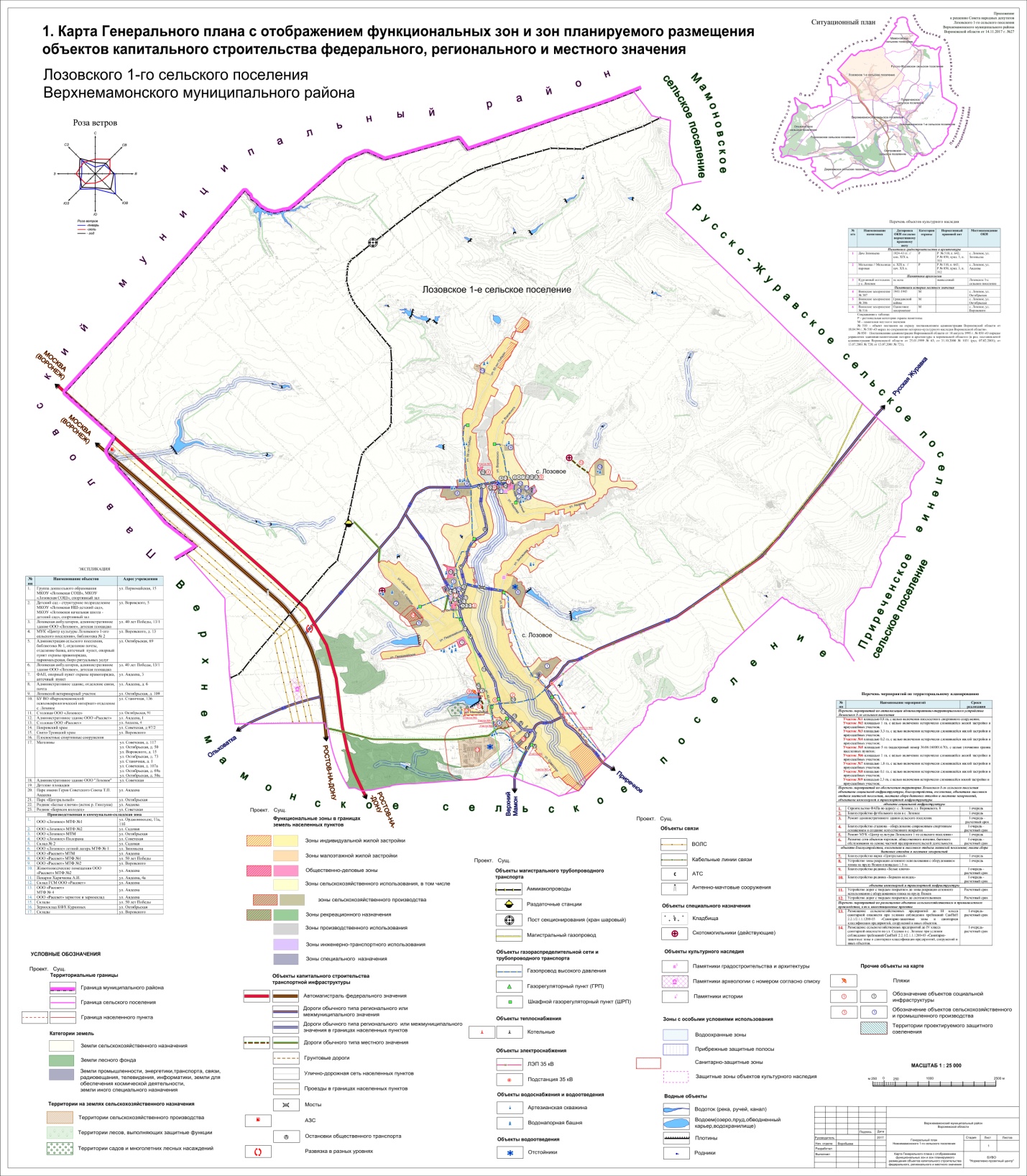 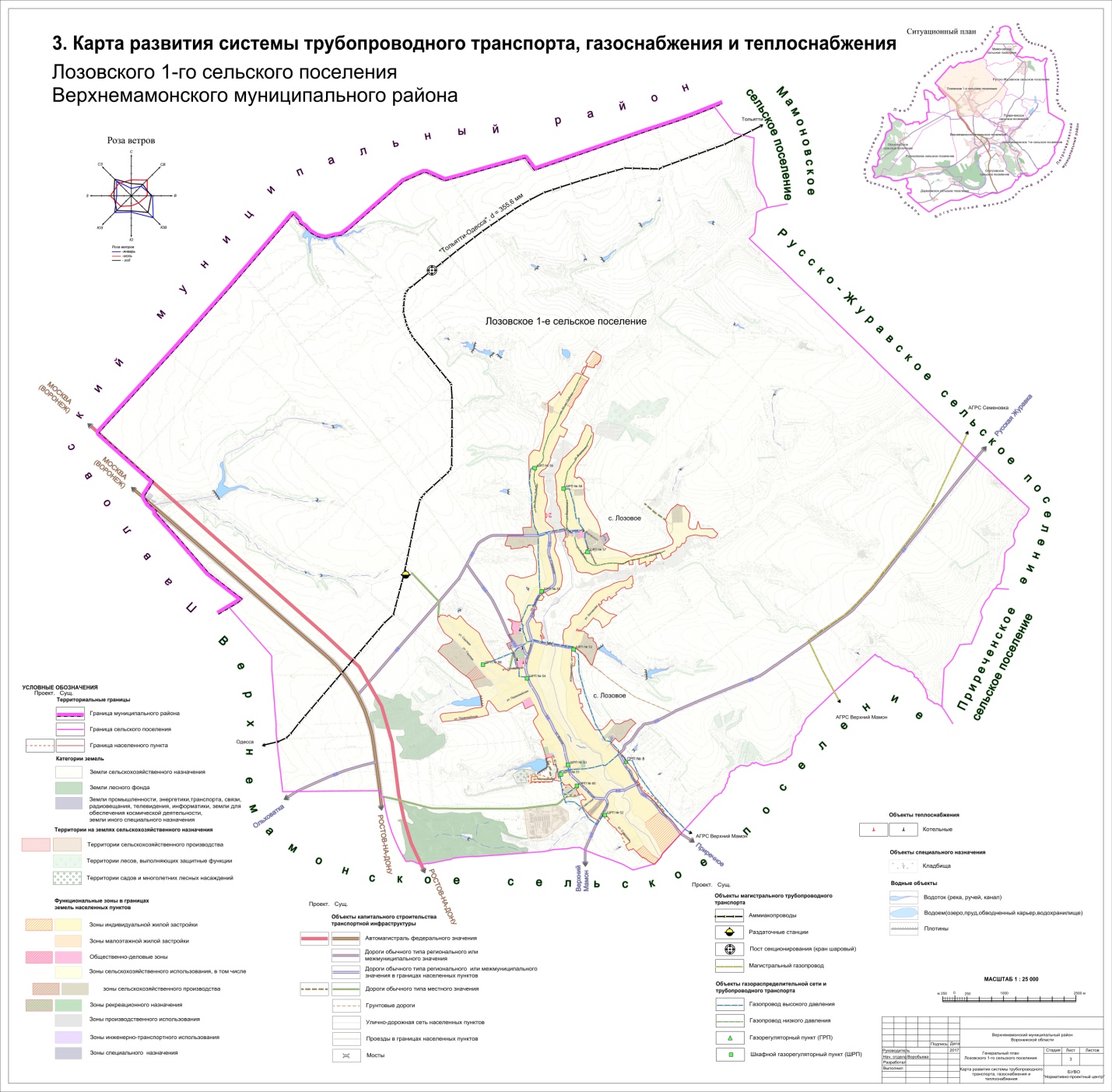 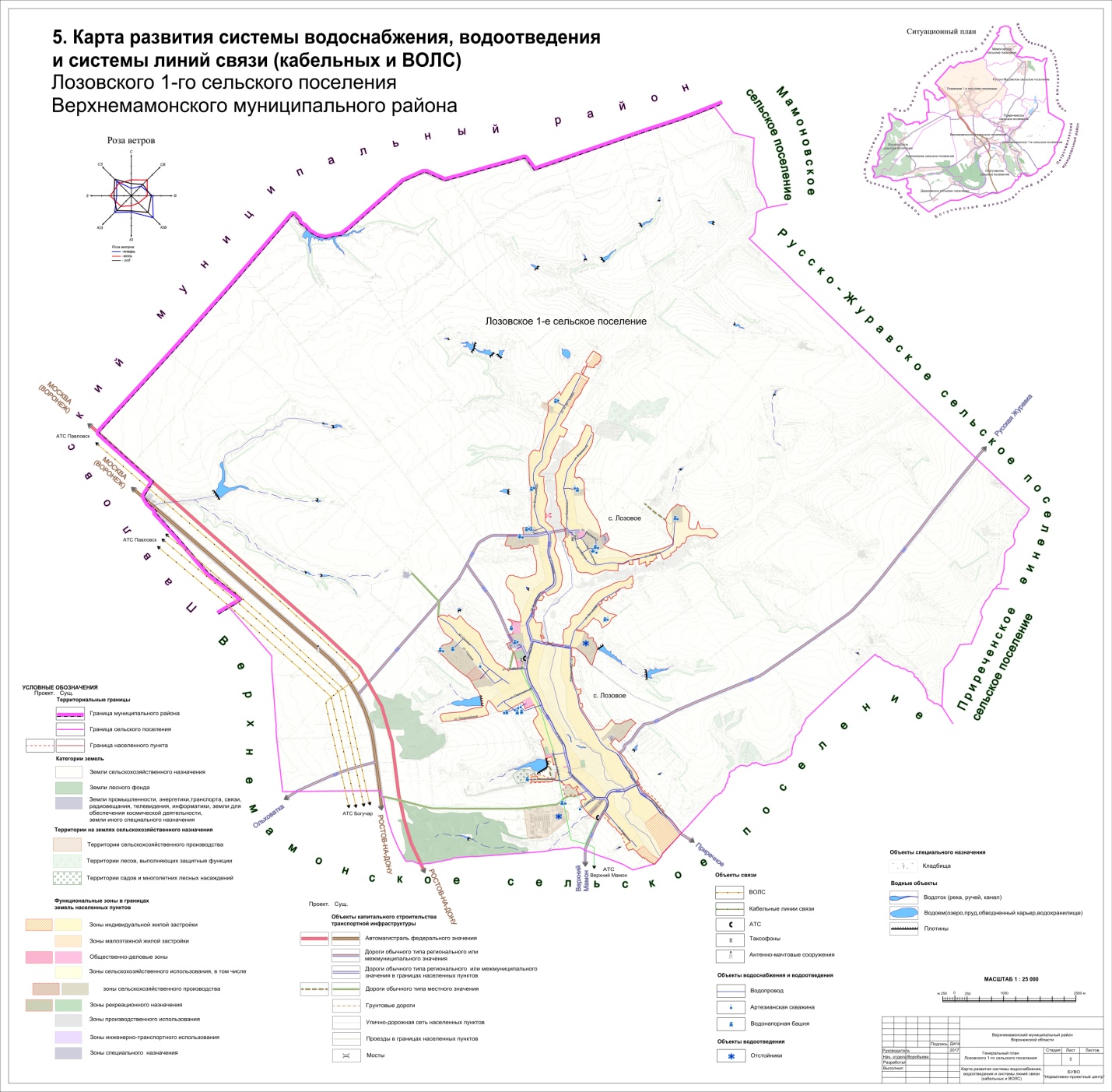 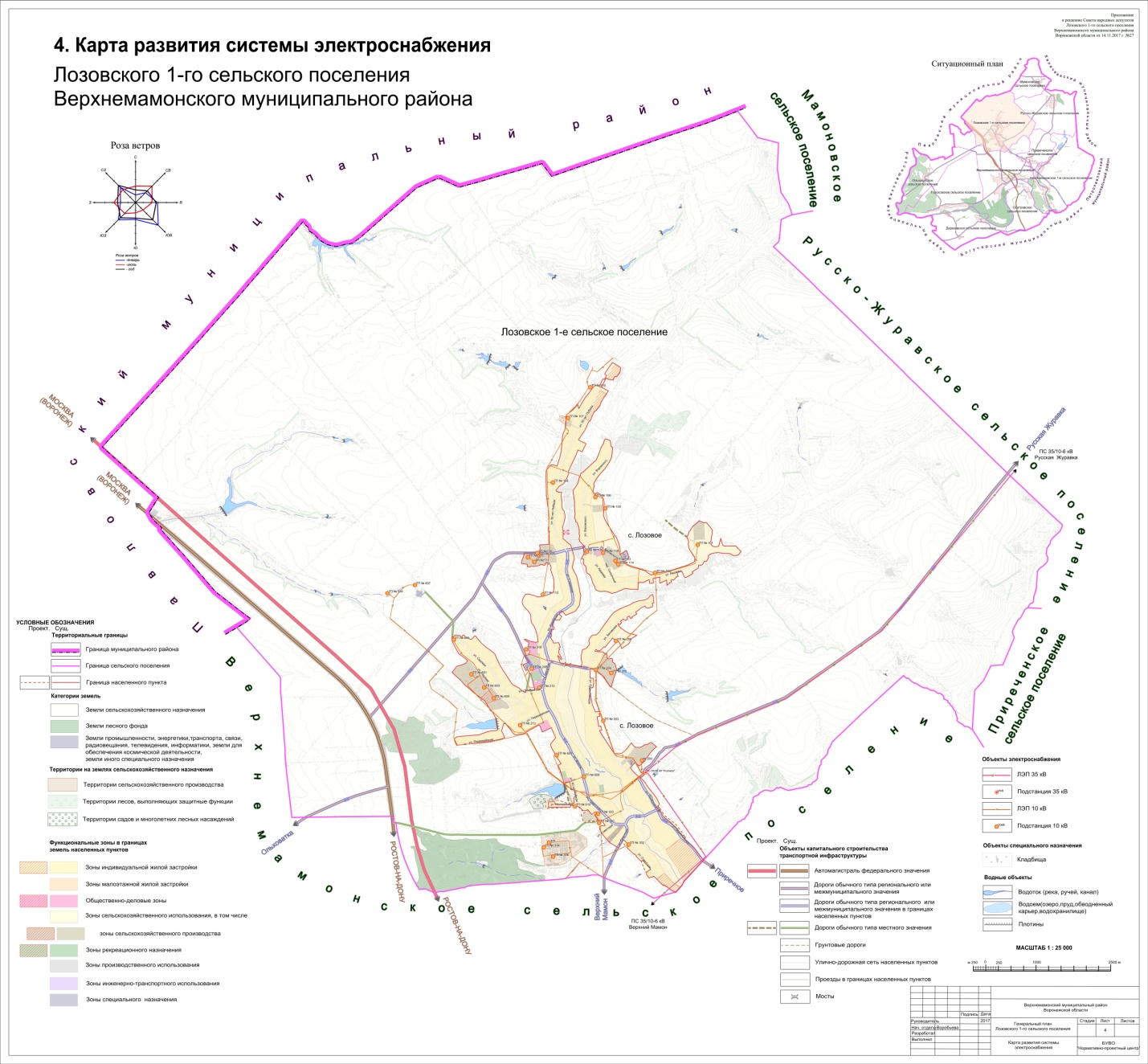 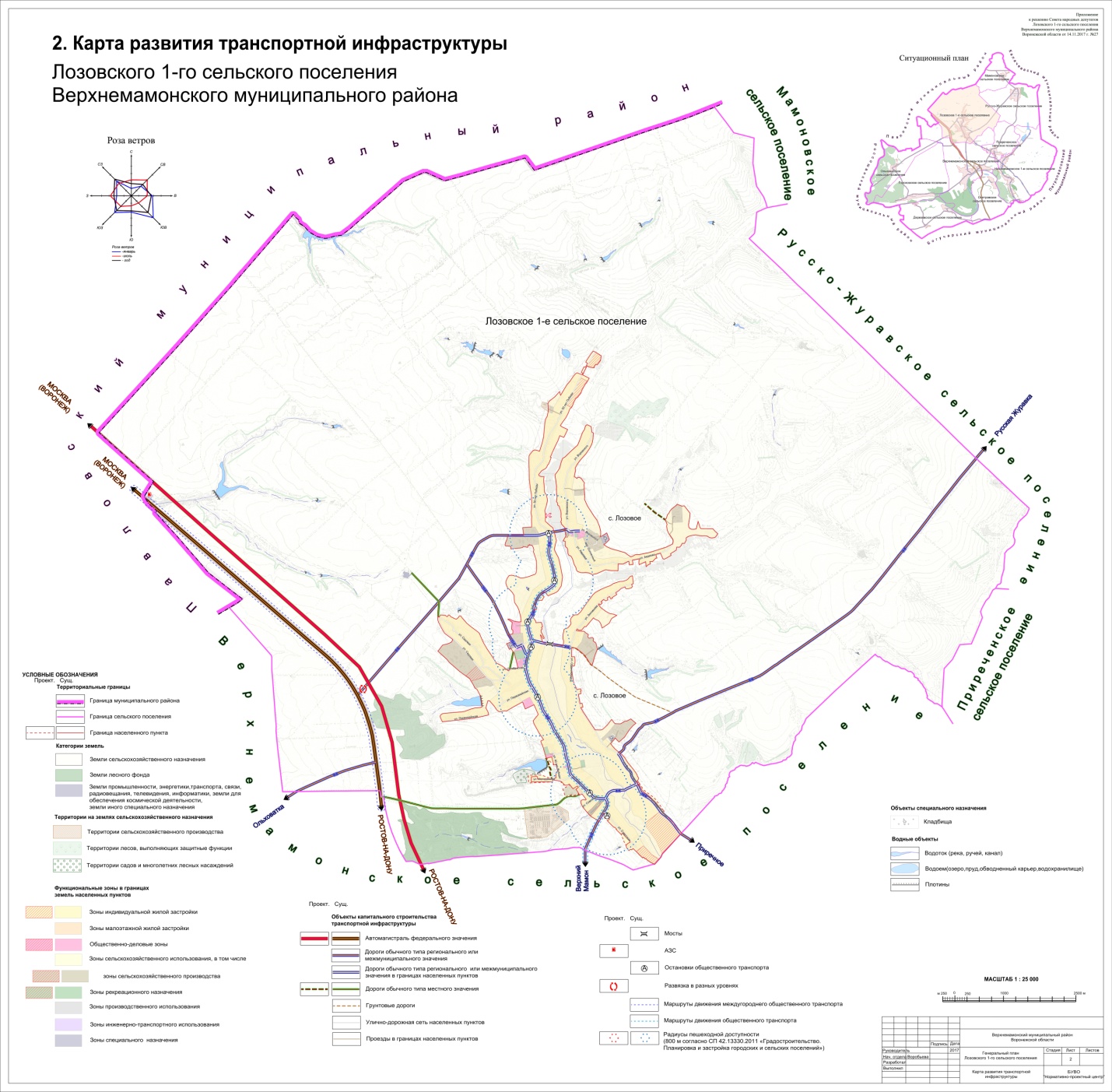 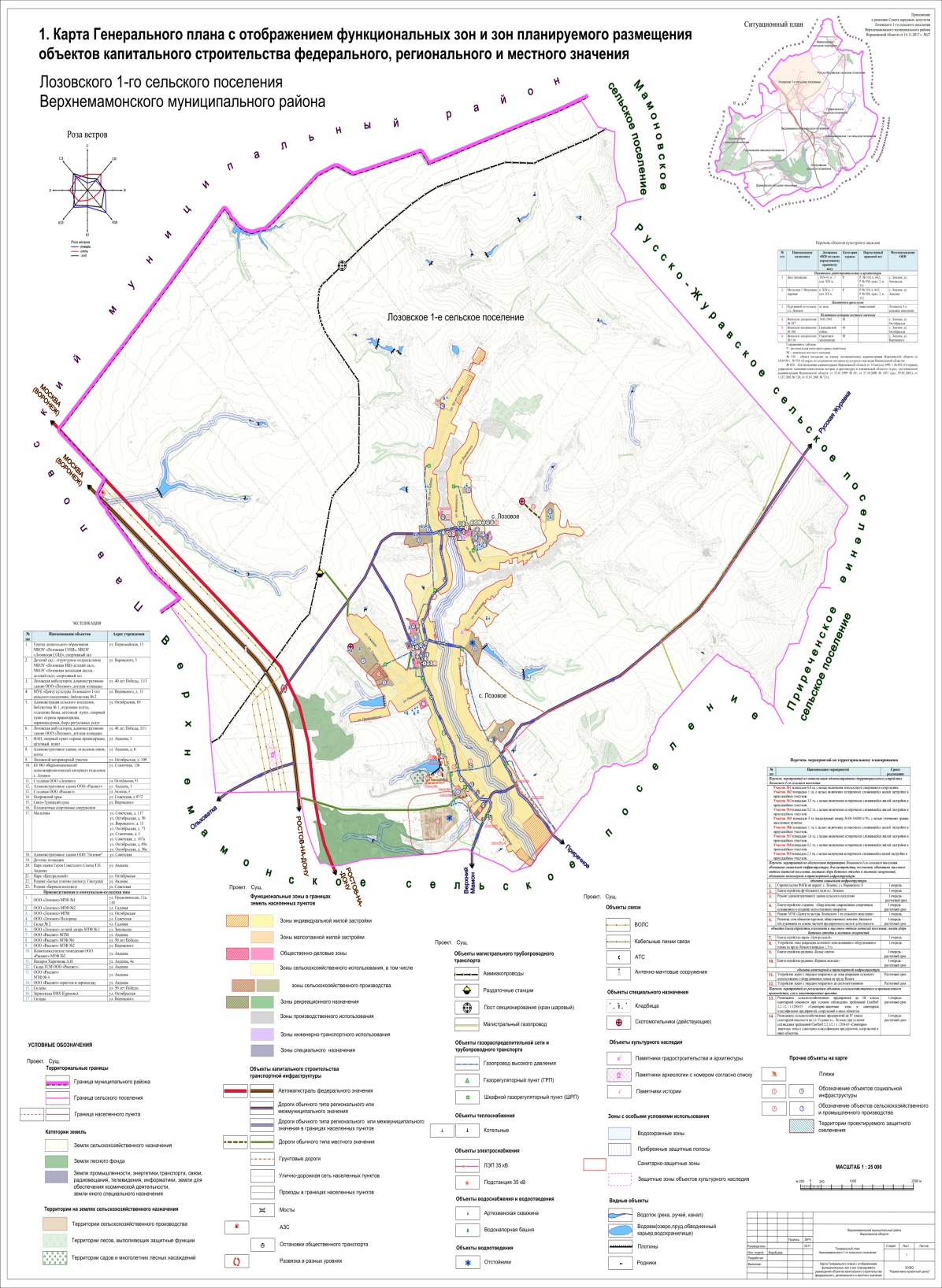 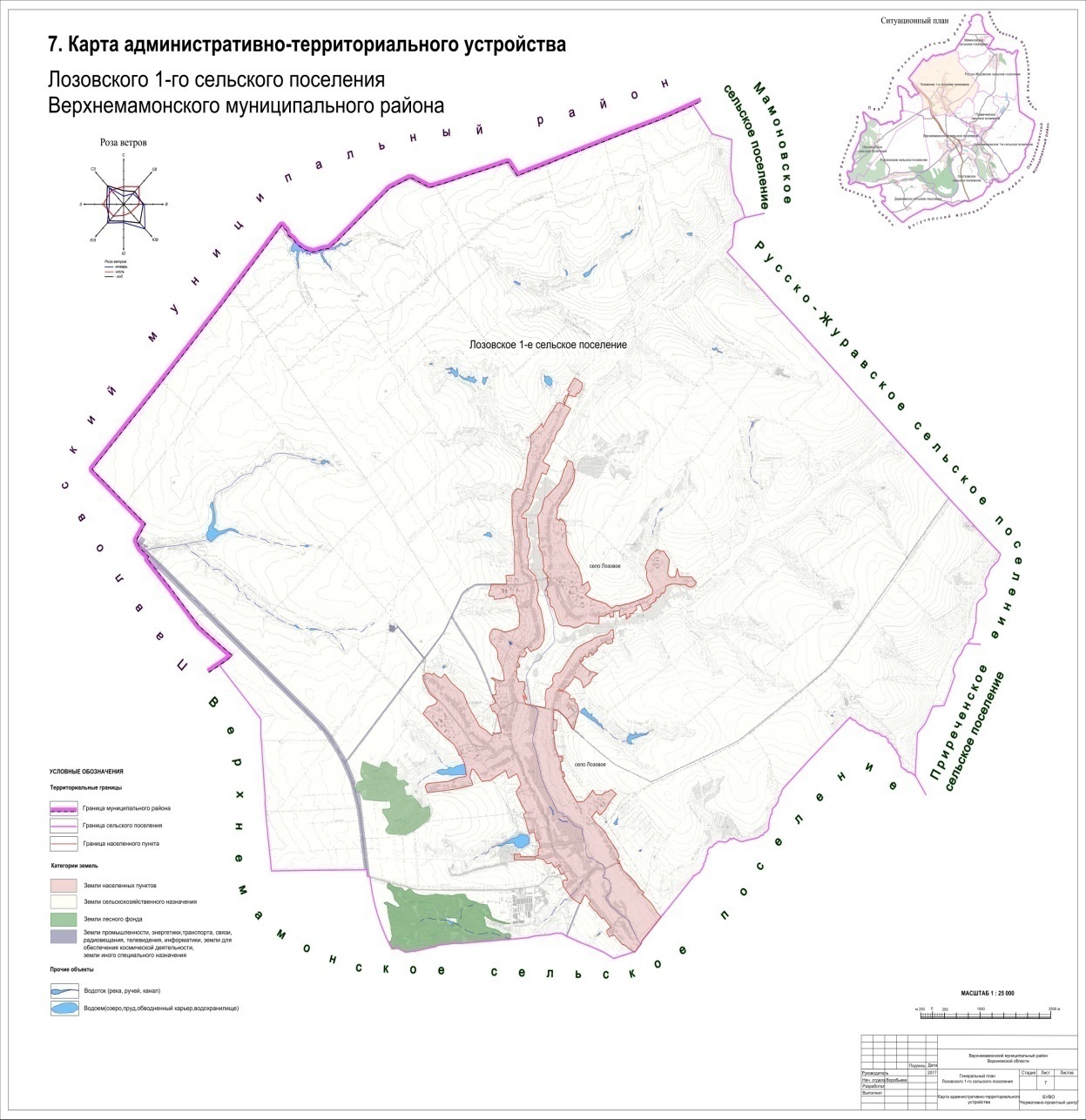 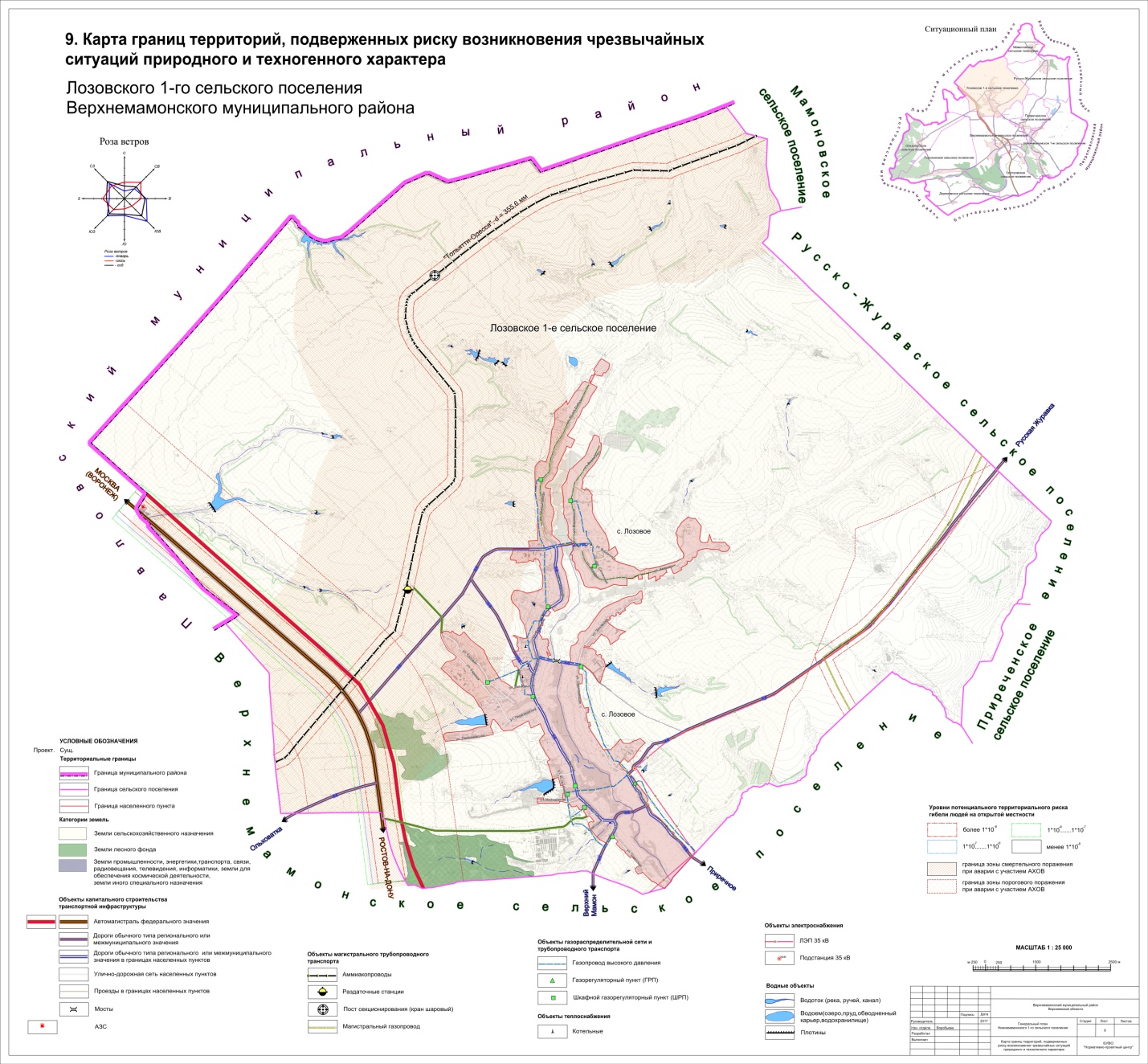 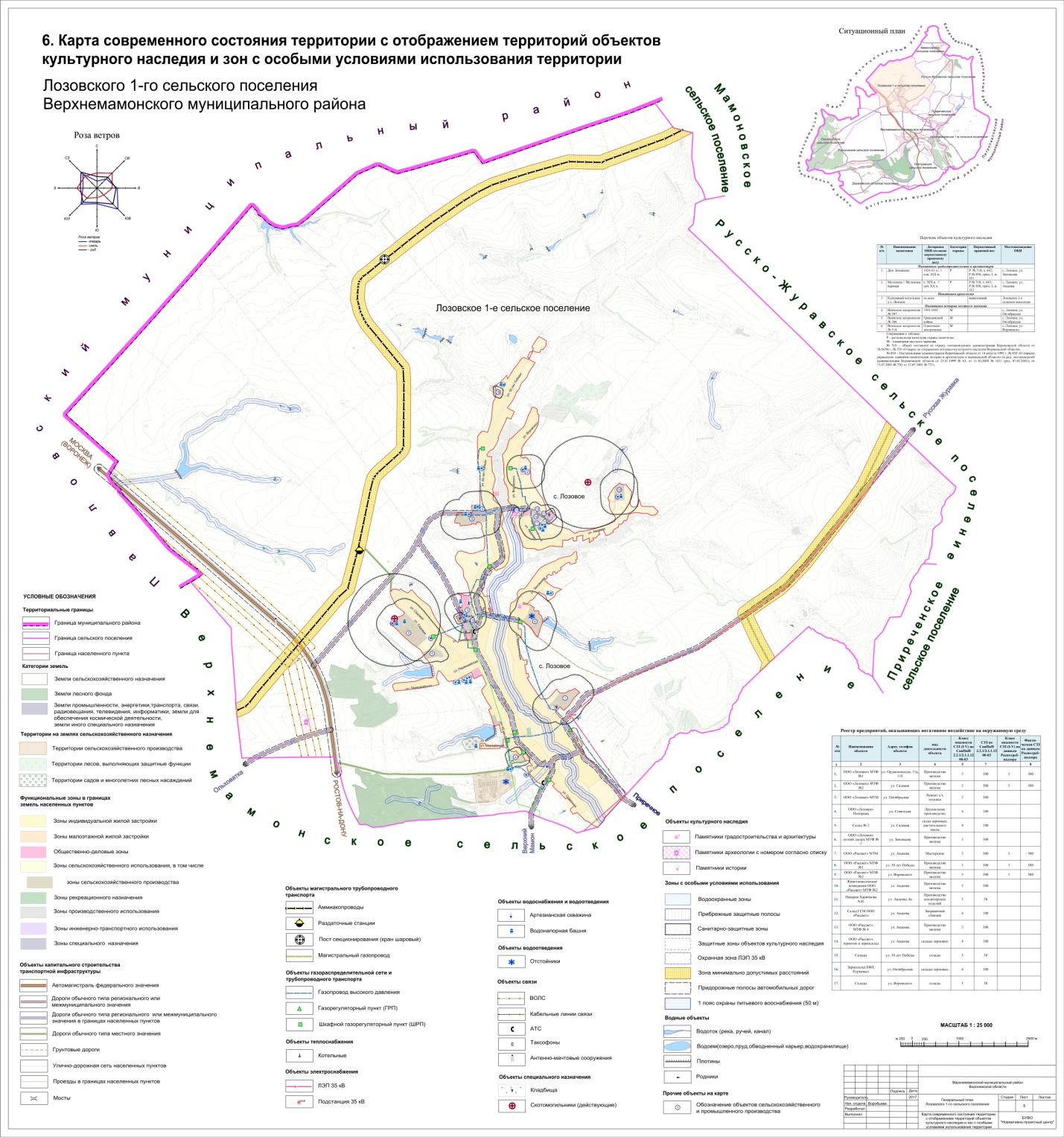 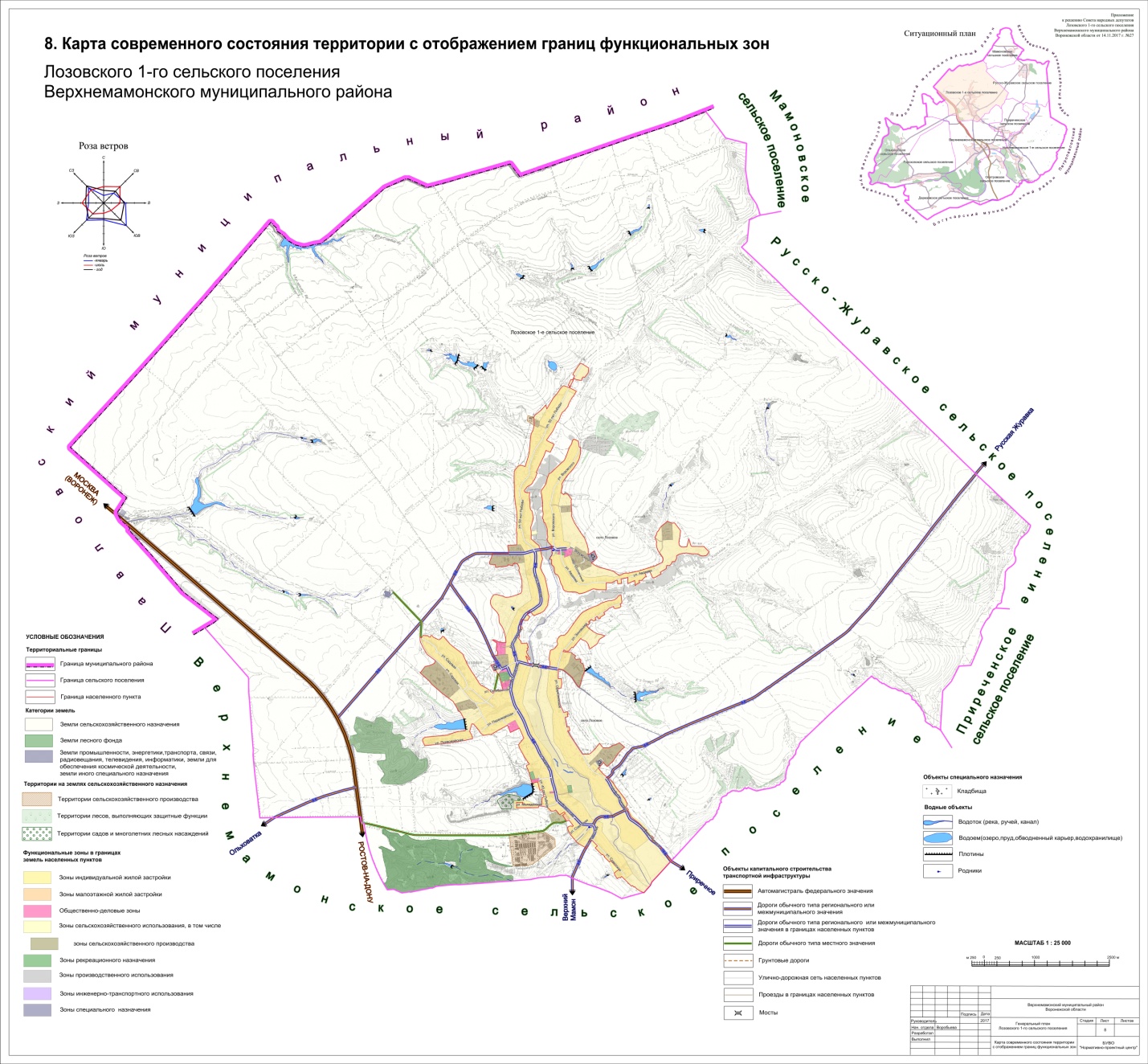 Глава Лозовского 1-госельского поселенияН.И. Лукьянчикова№ п/пОбозначениеНаименованиеТекстовая частьТекстовая частьТекстовая часть1Том IПоложение о территориальном планировании Лозовского 1-го сельского поселения.2Том IIМатериалы по обоснованию генерального плана Лозовского 1-го сельского поселения (пояснительная записка).Графическая частьГрафическая частьГрафическая часть3Карта Генерального плана с отображением функциональных зон и зон планируемого размещения объектов капитального строительства федерального, регионального и местного значения Лозовского 1-го сельского поселения Верхнемамонского муниципального района  (Утверждаемая карта)3Карта развития транспортной инфраструктуры Лозовского 1-го сельского поселения Верхнемамонского муниципального района (Утверждаемая карта)3Карта развития системы трубопроводного транспорта, газоснабжения и теплоснабжения Лозовского 1-го сельского поселения Верхнемамонского муниципального района (Утверждаемая карта)3Карта развития системы электроснабжения Лозовского 1-го сельского поселения Верхнемамонского муниципального района  (Утверждаемая карта)3Карта развития системы водоснабжения, водоотведенияи системы линий связи (кабельных и ВОЛС) Лозовского 1-го сельского поселения Верхнемамонского муниципального района  (Утверждаемая карта)3Карта современного состояния территории с отображением территорий объектов культурного наследия и зон с особыми условиями использования территории Лозовского 1-го сельского поселения Верхнемамонского муниципального района3Карта административно-территориального устройства Лозовского 1-го сельского поселения Верхнемамонского муниципального района3Карта современного состояния территории с отображением границ функциональных зон Лозовского 1-го сельского поселения Верхнемамонского муниципального района3Карта границ территорий, подверженных риску возникновения чрезвычайных ситуаций природного и техногенного характера Лозовского 1-го сельского поселения Верхнемамонского муниципального района20 ОП РЗ Н4-6Верхний Мамон – Лозовое – Русская Журавка;20 ОП РЗ Н 5-6«Верхний Мамон – Лозовое – Русская Журавка» - с. Лозовое;20 ОП РЗ Н 9-6М «Дон» - с. Лозовое;20 ОП РЗ Н 10-6М "Дон" - Лозовое" - п. 1-я часть с. Лозовое;20 ОП РЗ Н 9-6М «Дон» - с. Лозовое;20 ОП РЗ Н 18-6«Приречное - Красный Яр – Лозовое».№ ппНаименование мероприятияСроки реализации1.Включение в границы с. Лозовое 9 земельных участков общей площадью 15,5 га:Участок №1 площадью 0,8 га, с целью включения плоскостного спортивного сооружения;Участок №2 площадью 1 га, с целью включения исторически сложившейся жилой застройки и приусадебных участков;Участок №3 площадью 3,3 га, с целью включения исторически сложившейся жилой застройки и приусадебных участков;Участок №4 площадью 0,2 га, с целью включения исторически сложившейся жилой застройки и приусадебных участков;Участок №5 площадью 5 га (кадастровый номер 36:06:1600014:70), с целью уточнения границ населенных пунктов;Участок №6 площадью 1 га, с целью включения исторически сложившейся жилой застройки и приусадебных участков;Участок №7 площадью 1,8 га, с целью включения исторически сложившейся жилой застройки и приусадебных участков;Участок №8 площадью 0,1 га, с целью включения исторически сложившейся жилой застройки и приусадебных участков;Участок №9 площадью 2,3 га, с целью включения исторически сложившейся жилой застройки и приусадебных участков;Первая очередь2.Проведение комплекса мероприятий по установлению (изменению) границ населенных пунктов, в порядке, определенном действующим законодательством.Первая очередь3.Проведение мероприятий по инструментальному закреплению границ населенных пунктов в соответствии с планируемыми границами населенных пунктов, отображенными на карте генерального плана Лозовского 1-го сельского поселения.Первая очередь№ ппНаименование мероприятияСроки реализации1.Обеспечение подготовки документов градостроительного зонирования - правил землепользования и застройки Лозовского 1-го сельского поселения в соответствии с современным градостроительным законодательством с учетом Классификатора разрешенного использования земельных участков, утвержденного приказом Минэкономразвития РФ от 01.09.2014 г. № 540.Первая очередь№ п/пНаименование мероприятияСроки реализацииПроведение мероприятий, направленных на сохранение и популяризацию объектов культурного наследия в рамках работы с детьми и молодежью, в рамках организации библиотечного обслуживания населения, в рамках создания условий для организации досуга населения района.I очередьПроведение мероприятий по установлению  границ территорий выявленных объектов культурного наследия.I очередьПроведение историко-культурной экспертизы в отношении земельных участков, подлежащих хозяйственному освоению.I очередьПроведение мероприятий по разработке и утверждению проектов охранных зон объектов культурного наследия, назначению режимов использования территорий в границах охранных зон.I очередьОбеспечение сохранности объектов культурного наследия, в соответствии со ст. 36 Федерального закона от 25.06.2002 № 73-ФЗ «Об объектах культурного наследия (памятниках истории и культуры) народов Российской Федерации».I очередьМероприятия, находящиеся в ведении органов местного самоуправления сельского  поселенияМероприятия, находящиеся в ведении органов местного самоуправления сельского  поселенияМероприятия, находящиеся в ведении органов местного самоуправления сельского  поселенияОбеспечение сохранения объектов культурного наследия местного значения.I очередь№ ппНаименование мероприятияСроки реализации1. Водоснабжение 1. Водоснабжение 1. Водоснабжение Применение сетей водопровода из стальных, чугунных труб из шаровидного графита, либо из пластмассовых трубI очередь — расчетный срокУстановка водомеров на вводах водопровода во всех зданиях для осуществления первичного учета расходования воды отдельнымиводопотребителями и ее экономииI очередьОборудование всех объектов водоснабжения системами автоматического управления и регулированияIочередьРеконструкция 13,1 км водопроводных сетей в северной и центральной частях с. ЛозовоеI очередь — расчетный срок2. Водоотведение2. Водоотведение2. Водоотведение2.1.Рекомендуется произвести изыскательские и проектные работы по размещению и строительству очистных сооружений канализации в с. ЛозовоеРасчетный срок2.2.Проведение мероприятий по снижению водоотведения за счет введения систем оборотного водоснабжения, создания бессточных производств и водосберегающих технологийI очередь2.3.Канализование новых площадок строительства и существующего неканализованного жилого фонда предусмотреть через проектируемые самотечные коллекторы диаметрами 150-300 ммI очередь2.4.Самотечные сети канализации рекомендуется прокладывать из асбестоцементных или пластмассовых труб, напорные сети – из металлических труб в изоляции, железобетонных либо пластмассовых труб, с учетом новых технологийI очередь — расчетный срок3. Газоснабжение 3. Газоснабжение 3. Газоснабжение 3.1.Строительство и реконструкция котельных на природном газе с заменой устаревшего оборудования на более новое, экономичное и энергоемкое с КПД > 90%I очередь3.2.Установка ШРП для существующих негазифицированных объектов и новых газовых котельных проектируемых объектов с прокладкой газопроводов до нихIочередь - Расчетный срок3.3.Поэтапная перекладка ветхих газопроводов с использованием для подземной прокладки полиэтиленовых трубI очередь 4. Теплоснабжение4. Теплоснабжение4. Теплоснабжение4.1.Применение газа на всех источниках теплоснабжения (котельных, локальных систем отопления в малоэтажной застройке района), как более дешёвого и экологического вида топливаI очередь4.2.Реконструкция и переоборудование изношенных котельных и тепловых сетей социально значимых объектовI очередь4.3.Внедрение приборов и средств учёта и контроля расхода тепловой энергии и топливаI очередь — расчетный срок4.4.Применение для строящихся и реконструируемых тепловых сетей прокладку труб повышенной надёжности (с долговечным антикоррозийным покрытием, высокоэффективной тепловой изоляцией из сверхлёгкого пенобетона или пенополиуретана и наружной гидроизоляцией)I очередь4.5.Использование для районов нового строительства блок-модульных котельных (БМК) полной заводской готовности, для индивидуальной застройки — автономные генераторы тепла, работающие на газе;I очередь4.6.Строительство встроенной котельной в здании администрации Лозовского 1-го сельского поселения I очередь5. Электроснабжение5. Электроснабжение5. ЭлектроснабжениеДля стабильности электроснабжения потребителей рекомендуется:Для стабильности электроснабжения потребителей рекомендуется:Для стабильности электроснабжения потребителей рекомендуется:5.1.Переоборудование систем электроснабжения жилого фонда в связи с использованием более энергопотребляющей бытовой техники.I очередь5.2.Реконструкция существующих подстанций с заменой трансформаторов на более мощные и установкой дополнительных трансформаторов.Расчетный срок6. Связь 6. Связь 6. Связь 6.1.Переход от существующих сетей с технологией коммуникации каналов к мультисервисным сетям с технологией коммуникации пакетов;Расчетный срок6.2.Телефонизация вновь строящихся объектов в рамках формирования широкополосных абонентских сетей доступа, обеспечивающих абонентов наряду с телефонной связью услугами по передаче данных и видеоинформации;I очередь6.3.Расширение сети «Интернет»;I очередь6.4.Строительство широкополосных интерактивных телевизионных кабельных сетей и сетей подачи данных с использованием новых технологий;I очередь6.5.Обеспечение доступа сельского населения к универсальным услугам связи;Расчетный срок6.6.Постепенная замена аналоговых сетей цифровыми;I очередь6.7.Повышение степени проникновения сотовой подвижности;I очередь6.8.Рост числа абонентов;I очередь6.9.Переход на цифровое телевидение стандарта DVB;I очередь6.10.Реализация наземных радиовещательных сетей на базе стандарта цифрового телевизионного вещания DVD;I очередь6.11.Объединение сетей кабельного телевидения в единую областную сеть с использованием волоконно-оптических линий;Расчетный срок6.12.Техническое перевооружение и внедрение информационных технологий почтовой связи;Расчетный срок№ ппНаименование мероприятияСроки реализацииМероприятия в отношении объектов капитального строительства федерального уровня собственностиМероприятия в отношении объектов капитального строительства федерального уровня собственностиМероприятия в отношении объектов капитального строительства федерального уровня собственностиСтроительство участка федеральной автомобильной дороги обход села Лосево и города Павловск (633-й — 715-й км трассы М 4 «Дон»).Первая очередь  Мероприятия, находящиеся в ведении органов местного самоуправления сельского поселения и органов местного самоуправления муниципального районаМероприятия, находящиеся в ведении органов местного самоуправления сельского поселения и органов местного самоуправления муниципального районаМероприятия, находящиеся в ведении органов местного самоуправления сельского поселения и органов местного самоуправления муниципального районаУстройство автомобильных дорог с асфальтовым покрытием на улицах села Лозовое, не имеющих твердого покрытия, общей протяженностью 4,4 км.I очередь — расчетный срокРеконструкция и капитальный ремонт улично-дорожной  сети на территории сельского  поселения, усовершенствование ее параметров (ширины, плотности) с целью увеличения пропускной способности. I очередь — расчетный срокУстройство дорог с твердым покрытием до зоны рекреации сезонного использования с оборудованием пляжа на пруду Вожов.Расчетный срокУстройство дорог с твердым покрытием до скотомогильников.Расчетный срок№ ппНаименование мероприятия Сроки реализацииОбеспечение условий для увеличения объемов и повышения качества жилищного фонда сельского  поселения, при обязательном выполнении экологических, санитарно-гигиенических и градостроительных требований, с учетом сложившегося архитектурно-планировочного облика сельского  поселения.I очередь — расчетный срокРеконструкция, модернизация и капитальный ремонт муниципального жилого фонда.I очередь — расчетный срокКомплексное благоустройство жилых кварталов.I очередь — расчетный срокСнос ветхого жилого фонда с последующим возведением индивидуальной жилой застройки на освободившихся территориях.I очередь — Расчетный срокПереселение граждан из ветхого и аварийного жилого фонда.I очередь — Расчетный срокРазвитие новых типов жилья, включая малоэтажное (таунхаусы и коттеджи).I очередьПовышение архитектурно-художественных качеств жилой застройки.I очередь — расчетный срокОбязательное проведение историко-культурной экспертизы в отношении земельных участков, подлежащих хозяйственному освоениюI очередьОсвоение 4 участков общей площадью 52 га с целью возведения индивидуальной жилой застройкиI очередь — расчетный срокМероприятие находится в ведении правительства РФ, правительства областиМероприятие находится в ведении правительства РФ, правительства областиМероприятие находится в ведении правительства РФ, правительства областиРезервирование территории для жилищного строительства, в том числе для предоставления многодетным семья, гражданам, относящихся к категориям ветеранов Великой Отечественной войны, ветеранов боевых действий, ветеранов военной службы, государственной службы и труда, а также членов семей погибших (умерших) инвалидов войны, участников Великой Отечественной войны и ветеранов боевых действий и иным категориям граждан в соответствии с Законом Воронежской области от 13.05.2008 г. № 25-ОЗ «О регулировании земельных отношений на территории Воронежской области».I очередь — расчетный срок№ ппНаименование мероприятия Сроки реализацииМероприятия, находящиеся в ведении правительства Воронежской областиМероприятия, находящиеся в ведении правительства Воронежской областиМероприятия, находящиеся в ведении правительства Воронежской областиСтроительство ФАПа по адресу: с. Лозовое, ул. Воровского, 8.I очередьМероприятия, находящиеся в полномочиях органов местного самоуправления сельского  поселения или осуществляемые за счет инвесторовМероприятия, находящиеся в полномочиях органов местного самоуправления сельского  поселения или осуществляемые за счет инвесторовМероприятия, находящиеся в полномочиях органов местного самоуправления сельского  поселения или осуществляемые за счет инвесторовБлагоустройство футбольного поля в с. Лозовое.I очередьСвоевременное обновление библиотечных фондов.I очередьРемонт административного здания сельского поселения.I очередь - расчетный срокРазвитие сети объектов торговли, общественного питания, бытового обслуживания на основе частной предпринимательской деятельности.I очередь- расчетный срокБлагоустройство стадиона - оборудование современным спортивным оснащением и создание искусственного покрытия.I очередь - расчетный срокРемонт МУК «Центр культуры Лозовского 1-го сельского поселения».I очередь№ ппНаименование мероприятияСроки реализации1.Благоустройство и устройство внутриквартальных зон отдыха и детских игровых площадок на территории с. ЛозовоеI очередь2.Благоустройство участков, прилегающих к общественным зданиямIочередь3.Благоустройство парка «Центральный»I очередь4.Устройство зоны рекреации сезонного использования с оборудованием пляжа на пруду Вожов площадью 1,5 гаI очередь5.Устройство пешеходных тротуаров по улицам с. ЛозовоеI очередь6.Благоустройство родника «Белые ключи»I очередь - расчетный срок7.Благоустройство родника «Борисов колодец»I очередь - расчетный срок№ ппНаименование мероприятияСроки реализацииОрганизация контейнерных площадок для сбора ТКО на территории рекреационных зон с последующим вывозом ТКО с данных территорийI очередьПоддержание порядка на территории кладбищ:- уборка и очистка территории кладбищ;- устройство мест сбора мусора.I очередь — расчетный срокОрганизация мест для сбора твердых коммунальных отходов на территории Лозовского 1-го сельского поселенияI очередьОрганизация вывоза коммунальных отходов и мусора в Лозовском 1-м сельском поселенииI очередь№ ппНаименование мероприятияСроки реализацииРазмещение сельскохозяйственных предприятий до III класса санитарной опасности на земельном участке общей площадью 46,9 га при условии соблюдения требований СанПиН 2.2.1/2.1.1.1200-03 «Санитарно-защитные зоны и санитарная классификация предприятий, сооружений и иных объектов.I очередь- расчетный срокРазмещение сельскохозяйственных предприятий до IV класса санитарной опасности на земельном участке общей площадью  6,8 га по ул. Садовая в с. Лозовое при условии соблюдения требований СанПиН 2.2.1/2.1.1.1200-03 «Санитарно-защитные зоны и санитарная классификация предприятий, сооружений и иных объектов.I очередь- расчетный срок№ ппНаименование мероприятияСроки реализацииОхрана воздушного бассейнаОхрана воздушного бассейнаОрганизация выбросов загрязняющих веществ в атмосферу и оснащение источников выбросов газопылеулавливающими установками, своевременная паспортизация вентиляционных устройств и газопылеочистных установок с оценкой их эффективности;I очередьОсуществление перевода автотранспорта на газовое топливо, с применением каталитических фильтров;Расчетный срокОзеленение магистральных улиц и санитарно-защитных зон двухъярусной посадкой зеленых насаждений.I очередьРазработка проектов санитарно-защитных зонI очередьОхрана поверхностных водОхрана поверхностных водСтроительство современных очистных сооруженийI очередьСтроительство централизованной системы водоотведения;I очередьОбеспечение сбора и очистки поверхностных стоков с территории жилой и промышленной застройки в населенных пунктах;I очередьСоблюдение правил водоохранного режима на водосборах водных объектов.I очередьОхрана подземных вод.Предотвращение снижения уровней водоносных горизонтов и загрязнения подземных водОхрана подземных вод.Предотвращение снижения уровней водоносных горизонтов и загрязнения подземных водЛиквидация непригодных к дальнейшей эксплуатации скважин, наличие зон санитарной охраны на действующих водозаборах;I очередьПроведение систем учета и контроля над потреблением питьевой воды;I очередьИзучение качества подземных вод и гидродинамического режима на водозаборах и в зонах их влияния;I очередьОбеспечение сельского поселения централизованной системой водопровода;I очередьОбеспечение качества питьевой воды, подаваемой населению, путем внедрения средств очистки;I очередьСвоевременный ремонт проводящих сетей;I очередьРазвитие и совершенствование систем оборотного водоснабжения и повторного использования производственных стоков.I очередьОхрана почвыОхрана почвыСоздание вдоль автомобильных дорог лесных полезащитных полос;I очередьВнесение минеральных удобрений на основе нормативов затрат на планируемую урожайность, агрохимическую характеристику почв, состояния и химического состава растений, что обеспечивает агротехническую эффективность вносимых удобрений;I очередьПринятие мер по сохранению плодородия почв, посредством защиты их от эрозии, на основе агрофитомелиоративных приемов и биоинженерных сооружений. I очередьТерритории природно-экологического каркасаТерритории природно-экологического каркасаКлючевые территории местного значения – лесные территории Верхнемамонского лесничества Донского лесхозаI очередьТранзитные зоны - водоохранные зоны вдоль рек Казинка, Гнилуша и безымянных водотоковI очередьЭкологические коридоры - сенокосные и пастбищные угодия.I очередьБуферные зоны - защитные лесные насаждения.I очередь№ п/пОбозначениеНаименованиеТекстовая частьТекстовая частьТекстовая часть1Том IПоложение о территориальном планировании Лозовского 1-го сельского поселения.2Том IIМатериалы по обоснованию генерального плана Лозовского 1-го сельского поселения (пояснительная записка).Графическая частьГрафическая частьГрафическая часть3Карта Генерального плана с отображением функциональных зон и зон планируемого размещения объектов капитального строительства федерального, регионального и местного значения Лозовского 1-го сельского поселения Верхнемамонского муниципального района  (Утверждаемая карта)3Карта развития транспортной инфраструктуры Лозовского 1-го сельского поселения Верхнемамонского муниципального района (Утверждаемая карта)3Карта развития системы трубопроводного транспорта, газоснабжения и теплоснабжения Лозовского 1-го сельского поселения Верхнемамонского муниципального района (Утверждаемая карта)3Карта развития системы электроснабжения Лозовского 1-го сельского поселения Верхнемамонского муниципального района  (Утверждаемая карта)3Карта развития системы водоснабжения, водоотведения и системы линий связи (кабельных и ВОЛС) Лозовского 1-го сельского поселения Верхнемамонского муниципального района  (Утверждаемая карта)3Карта современного состояния территории с отображением территорий объектов культурного наследия и зон с особыми условиями использования территории Лозовского 1-го сельского поселения Верхнемамонского муниципального района3Карта административно-территориального устройства Лозовского 1-го сельского поселения Верхнемамонского муниципального района3Карта современного состояния территории с отображением границ функциональных зон Лозовского 1-го сельского поселения Верхнемамонского муниципального района3Карта границ территорий, подверженных риску возникновения чрезвычайных ситуаций природного и техногенного характера Лозовского 1-го сельского поселения Верхнемамонского муниципального района№№ п/пАдминистративно –территориальные единицыТерриториальные единицы (населенные пункты)Кол-вожителей на 01.01.2016 годаРасстояние  (км)Расстояние  (км)Площади административно-территориальных единиц (га)№№ п/пАдминистративно –территориальные единицыТерриториальные единицы (населенные пункты)Кол-вожителей на 01.01.2016 годадо адм. центра поселениядо адм. центра районаПлощади административно-территориальных единиц (га)5.4Лозовское 1-е сельское поселение174718477,485.4.1село Лозовое 1747Центр17Населенный пункт1859 г.1900 г.2016 г.село Лозовое 526583481747№№п\пНазвание водотокаИстокКуда впадаетКуда впадаетДлина водотока, км№№п\пНазвание водотокаИстокУстье на какомрасстоянииот устья, кмДлина водотока, км1234561Казинка В 4,0 км к СЗ от с.ЛозовоеДон, лв.1125242ГнилушаУ с.ЛозовоеМамоновка, пр6133Б/н, на ЮВ окр.с.ЛозовоеВ 2,5 км к Ю от с.ЛозовоеГнилуша, пр9,534Б/н, в 2,1 км к СВ от с.ВарваровкаВ 3,5 км к З от с.ЛозовоеКазинка, пр212,35Б/н, на Сокр.с. ЛозовоеВ 3,7 км к СВ от Сокр.с. Лозовое--4,6Показатели2015 г.Численность постоянного населения на 1 января, всего чел.1747Родилось, чел14Умерло, чел.39Естественный прирост населения прирост (+), убыль (-) населения, чел.-25Прибыло, чел.34Выбыло, чел.20Миграционный прирост (+), убыль (-), чел.+14Общий прирост (убыль) населения, чел.-11Общий коэффициент рождаемости, промилле8Общий коэффициент смертности, промилле 22Показатели2015 г.%Численность населения моложе трудоспособного возраста, всего чел.27316Численность населения трудоспособного возраста, всего чел.75143Численность населения старше трудоспособного возраста, всего чел.72341№ ппНаименование предприятияВид деятельностиООО «Лозовое»Растениеводство, МТФ (производство молока), ремонт сельскохозяйственной техники,лесопильное производствоООО «Рассвет»Растениеводство, МТФ (производство молока), ремонт сельскохозяйственной техникиПоказатели2015 годИмущество физических лиц, тыс. руб.25,8Единый сельскохозяйственный налог, тыс. руб.12,5Налог на доходы физических лиц, тыс. руб.8260Земельный налог, тыс. руб.1931,6№ п/пНаименование показателя 2015 год1Общая площадь земель в границах муниципального образования, всего, тыс. га 18,6в т.ч.:в федеральной собственности 0в областной собственности 0,034в муниципальной собственности 0,462в собственности юридических лиц в собственности физических лиц 10,572Общая площадь населенных пунктов, всего, тыс. га 2,063в т.ч.- площадь приусадебных участков 0,3733Земли сельскохозяйственного назначения, всего, тыс. га 0,617в т.ч.:- пашня 0,108- сенокосы 0,035- пастбища0,396- многолетние насаждения0,078- залежь04Земли промышленности, транспорта, связи, энергетики, обороны,
всего, тыс. га 0,015Земли особо охраняемых территорий и объектов, в т.ч. земли рекреационного назначения, всего, тыс. га 06Земли лесного фонда, всего, тыс. га 0,3017Земли водного фонда, всего, тыс. га 0,0238Земли запаса, всего, тыс. га 0,015№ п/пНаименование муниципального района 
(городского округа)Средний уровень кадастровой стоимости в разрезе групп видов разрешенного использования*, руб./кв.мСредний уровень кадастровой стоимости в разрезе групп видов разрешенного использования*, руб./кв.мСредний уровень кадастровой стоимости в разрезе групп видов разрешенного использования*, руб./кв.мСредний уровень кадастровой стоимости в разрезе групп видов разрешенного использования*, руб./кв.мСредний уровень кадастровой стоимости в разрезе групп видов разрешенного использования*, руб./кв.мСредний уровень кадастровой стоимости в разрезе групп видов разрешенного использования*, руб./кв.мСредний уровень кадастровой стоимости земельных участков, руб./кв.м№ п/пНаименование муниципального района 
(городского округа)123456Средний уровень кадастровой стоимости земельных участков, руб./кв.м6Верхнемамонский муниципальный район3,72-5,7115,69-1,173,72Номера видов функционального использования земельНомера видов функционального использования земельНаименование видов использования земельЗемельные участки, предназначенные для размещения домов среднеэтажной и многоэтажной жилой застройкиЗемельные участки, предназначенные для размещения домов среднеэтажной и многоэтажной жилой застройкиЗемельные участки, предназначенные для размещения домов среднеэтажной и многоэтажной жилой застройкиЗемельные участки, предназначенные для размещения домов малоэтажной жилой застройки, в том числе индивидуальной жилой застройкиЗемельные участки, предназначенные для размещения домов малоэтажной жилой застройки, в том числе индивидуальной жилой застройкиЗемельные участки, предназначенные для размещения домов малоэтажной жилой застройки, в том числе индивидуальной жилой застройкиЗемельные участки, предназначенные для размещения гаражей и автостоянокЗемельные участки, предназначенные для размещения гаражей и автостоянокЗемельные участки, предназначенные для размещения гаражей и автостоянокЗемельные участки, предназначенные для дачного строительства, садоводства и огородничестваЗемельные участки, предназначенные для дачного строительства, садоводства и огородничестваЗемельные участки, предназначенные для дачного строительства, садоводства и огородничестваЗемельные участки, предназначенные для размещения объектов торговли, общественного питания и бытового обслуживанияЗемельные участки, предназначенные для размещения объектов торговли, общественного питания и бытового обслуживанияЗемельные участки, предназначенные для размещения объектов торговли, общественного питания и бытового обслуживанияЗемельные участки, предназначенные для размещения гостиницЗемельные участки, предназначенные для размещения гостиницЗемельные участки, предназначенные для размещения гостиницЗемельные участки, предназначенные для размещения офисных зданий делового и коммерческого назначенияЗемельные участки, предназначенные для размещения офисных зданий делового и коммерческого назначенияЗемельные участки, предназначенные для размещения офисных зданий делового и коммерческого назначенияЗемельные участки, предназначенные для размещения объектов рекреационного и лечебно-оздоровительного назначенияЗемельные участки, предназначенные для размещения объектов рекреационного и лечебно-оздоровительного назначенияЗемельные участки, предназначенные для размещения объектов рекреационного и лечебно-оздоровительного назначенияЗемельные участки, предназначенные для размещения производственных и административных зданий, строений, сооружений промышленности, коммунального хозяйства, материально-технического, продовольственного снабжения, сбыта и заготовокЗемельные участки, предназначенные для размещения производственных и административных зданий, строений, сооружений промышленности, коммунального хозяйства, материально-технического, продовольственного снабжения, сбыта и заготовокЗемельные участки, предназначенные для размещения производственных и административных зданий, строений, сооружений промышленности, коммунального хозяйства, материально-технического, продовольственного снабжения, сбыта и заготовокЗемельные участки, предназначенные для размещения электростанций, обслуживающих их сооружений и объектовЗемельные участки, предназначенные для размещения электростанций, обслуживающих их сооружений и объектовЗемельные участки, предназначенные для размещения электростанций, обслуживающих их сооружений и объектовЗемельные участки, предназначенные для размещения портов, водных, железнодорожных вокзалов, автодорожных вокзалов, аэропортов, аэродромов, аэровокзаловЗемельные участки, предназначенные для размещения портов, водных, железнодорожных вокзалов, автодорожных вокзалов, аэропортов, аэродромов, аэровокзаловЗемельные участки, предназначенные для размещения портов, водных, железнодорожных вокзалов, автодорожных вокзалов, аэропортов, аэродромов, аэровокзаловЗемельные участки, занятые водными объектами, находящимися в оборотеЗемельные участки, занятые водными объектами, находящимися в оборотеЗемельные участки, занятые водными объектами, находящимися в оборотеЗемельные участки, предназначенные для разработки полезных ископаемых, размещения железнодорожных путей, автомобильных дорог, искусственно созданных внутренних водных путей, причалов, пристаней, полос отвода железных и автомобильных дорог, водных путей, трубопроводов, кабельных, радиорелейных и воздушных линий связи и линий радиофикации, воздушных линий электропередачи конструктивных элементов и сооружений, объектов, необходимых для эксплуатации, содержания, строительства, реконструкции, ремонта, развития наземных и подземных зданий, строений, сооружений, устройств транспорта, энергетики и связи; размещения наземных сооружений и инфраструктуры спутниковой связи, объектов космической деятельности, военных объектовЗемельные участки, предназначенные для разработки полезных ископаемых, размещения железнодорожных путей, автомобильных дорог, искусственно созданных внутренних водных путей, причалов, пристаней, полос отвода железных и автомобильных дорог, водных путей, трубопроводов, кабельных, радиорелейных и воздушных линий связи и линий радиофикации, воздушных линий электропередачи конструктивных элементов и сооружений, объектов, необходимых для эксплуатации, содержания, строительства, реконструкции, ремонта, развития наземных и подземных зданий, строений, сооружений, устройств транспорта, энергетики и связи; размещения наземных сооружений и инфраструктуры спутниковой связи, объектов космической деятельности, военных объектовЗемельные участки, предназначенные для разработки полезных ископаемых, размещения железнодорожных путей, автомобильных дорог, искусственно созданных внутренних водных путей, причалов, пристаней, полос отвода железных и автомобильных дорог, водных путей, трубопроводов, кабельных, радиорелейных и воздушных линий связи и линий радиофикации, воздушных линий электропередачи конструктивных элементов и сооружений, объектов, необходимых для эксплуатации, содержания, строительства, реконструкции, ремонта, развития наземных и подземных зданий, строений, сооружений, устройств транспорта, энергетики и связи; размещения наземных сооружений и инфраструктуры спутниковой связи, объектов космической деятельности, военных объектовЗемельные участки, занятые особо охраняемыми территориями и объектами, городскими лесами, скверами, парками, городскими садамиЗемельные участки, занятые особо охраняемыми территориями и объектами, городскими лесами, скверами, парками, городскими садамиЗемельные участки, занятые особо охраняемыми территориями и объектами, городскими лесами, скверами, парками, городскими садамиЗемельные участки, предназначенные для сельскохозяйственного использованияЗемельные участки, предназначенные для сельскохозяйственного использованияЗемельные участки, предназначенные для сельскохозяйственного использованияЗемельные участки улиц, проспектов, площадей, шоссе, аллей, бульваров, застав, переулков, проездов, тупиков; земельные участки земель резерва; земельные участки, занятые водными объектами, изъятыми из оборота или ограниченными в обороте в соответствии с законодательством Российской Федерации; земельные участки под полосами отвода водоемов, каналов и коллекторов, набережныеЗемельные участки улиц, проспектов, площадей, шоссе, аллей, бульваров, застав, переулков, проездов, тупиков; земельные участки земель резерва; земельные участки, занятые водными объектами, изъятыми из оборота или ограниченными в обороте в соответствии с законодательством Российской Федерации; земельные участки под полосами отвода водоемов, каналов и коллекторов, набережныеЗемельные участки улиц, проспектов, площадей, шоссе, аллей, бульваров, застав, переулков, проездов, тупиков; земельные участки земель резерва; земельные участки, занятые водными объектами, изъятыми из оборота или ограниченными в обороте в соответствии с законодательством Российской Федерации; земельные участки под полосами отвода водоемов, каналов и коллекторов, набережныеЗемельные участки, предназначенные для размещения административных зданий, объектов образования, науки, здравоохранения и социального обеспечения, физической культуры и спорта, культуры, искусства, религииЗемельные участки, предназначенные для размещения административных зданий, объектов образования, науки, здравоохранения и социального обеспечения, физической культуры и спорта, культуры, искусства, религииЗемельные участки, предназначенные для размещения административных зданий, объектов образования, науки, здравоохранения и социального обеспечения, физической культуры и спорта, культуры, искусства, религии№ п/пНаименование населенного пунктаСреднеедля  населен-ного пунктаСредний удельный показатель кадастровой стоимости в разрезе видов разрешенного использования, руб./кв. мСредний удельный показатель кадастровой стоимости в разрезе видов разрешенного использования, руб./кв. мСредний удельный показатель кадастровой стоимости в разрезе видов разрешенного использования, руб./кв. мСредний удельный показатель кадастровой стоимости в разрезе видов разрешенного использования, руб./кв. мСредний удельный показатель кадастровой стоимости в разрезе видов разрешенного использования, руб./кв. мСредний удельный показатель кадастровой стоимости в разрезе видов разрешенного использования, руб./кв. мСредний удельный показатель кадастровой стоимости в разрезе видов разрешенного использования, руб./кв. мСредний удельный показатель кадастровой стоимости в разрезе видов разрешенного использования, руб./кв. мСредний удельный показатель кадастровой стоимости в разрезе видов разрешенного использования, руб./кв. мСредний удельный показатель кадастровой стоимости в разрезе видов разрешенного использования, руб./кв. мСредний удельный показатель кадастровой стоимости в разрезе видов разрешенного использования, руб./кв. мСредний удельный показатель кадастровой стоимости в разрезе видов разрешенного использования, руб./кв. мСредний удельный показатель кадастровой стоимости в разрезе видов разрешенного использования, руб./кв. мСредний удельный показатель кадастровой стоимости в разрезе видов разрешенного использования, руб./кв. мСредний удельный показатель кадастровой стоимости в разрезе видов разрешенного использования, руб./кв. мСредний удельный показатель кадастровой стоимости в разрезе видов разрешенного использования, руб./кв. мСредний удельный показатель кадастровой стоимости в разрезе видов разрешенного использования, руб./кв. м№ п/пНаименование населенного пунктаСреднеедля  населен-ного пункта1234567891011121314151617с. Лозовое169,98982,20143,62--1679,32-1394,14386,41442,33---313,24-3,42-1051,67№ п/пНаименованиеПоказателиПостановлениеМагистральный аммиакопровод «Тольятти - Одесса» Д=336,5 ммОхранная зона вдольтрассы по 25 метров скаждой стороны от оситрубопровода.Правила охранымагистральных газопроводов(Гостехнадзор России, от22.04 1992 № 9,Серия 08,вып. 14, 2004 г.)Магистральный аммиакопровод «Тольятти - Одесса» Д=336,5 ммШирина зоны минимального расстояния от оси трубопровода до населённых пунктов 150 м.СП 36.13330.2012. «Свод правил. Магистральные трубопроводы»Магистральный газопровод АГРС В. Мамон - АГРС Семеновка Д = 325 мм, рабочее давление = 48,6 кгс/см.кв.Охранная зона вдоль трассы по 25 метров с каждой стороны от оси трубопровода.Правила охраны магистральных газопроводов (Гостехнадзор России, от 22.04 1992 № 9, Серия 08, вып. 14, 2004 г.)Магистральный газопровод АГРС В. Мамон - АГРС Семеновка Д = 325 мм, рабочее давление = 48,6 кгс/см.кв.Ширина зоны минимального расстояния от оси трубопровода до населённых пунктов 150 мСП 36.13330.2012. «Свод правил. Магистральные трубопроводы»Межпоселковыегазораспределительные сетивысокого давления Ду=159 ммОхранная зона вдольтрассы по 2 м. в каждуюсторону от осиПост. Правительства РФ № 878от 20.11.2000 г. «Обутверждении правил охраныгазораспределительных сетей»Межпоселковыегазораспределительные сетивысокого давления Ду=159 ммШирина зоны минимального расстояния от оси трубопровода до жилых, общественных, административных и бытовых зданий 5-10 м.СП 62.13330.2011 «Газораспределительные системы»Газораспределительные сети низкого давленияОхранная зона вдольтрассы по 2 м. в каждуюсторону от осиПост. Правительства РФ № 878 от 20.11.2000 г. «Обутверждении правил охраныгазораспределительных сетей»№ п/пНаименование объектаАдрес, телефон объектавид деятельности объектаКласс опасности СЗЗ (I-V) по СанПиН 2.2.1/2.1.1.1200-03СЗЗ по СанПиН 2.2.1/2.1.1.1200-03Класс опасности СЗЗ (I-V) по данным Роспотреб-надзораФакти-ческая СЗЗ по данным Роспотреб-надзора1234578ООО «Лозовое» МТФ №1ул. Орджоникидзе, 11а, 11бПроизводство молока33003300ООО «Лозовое» МТФ №2ул. СадоваяПроизводство молока33003300ООО «Лозовое» МТМул. ОктябрьскаяРемонт с/х техники3300ООО «Лозовое» Пилорамаул. СоветскаяЛесопильное производство4100Склад № 2 ул. Садоваясклад зерновых, растительного масла4100ООО «Лозовое» летний лагерь МТФ № 1ул. ЗиновьеваПроизводство молока3300ООО «Рассвет» МТМул. АвдееваМастерские33003500ООО «Рассвет» МТФ №1ул. 50 лет ПобедыПроизводство молока33003500ООО «Рассвет» МТФ №2ул. ВоровскогоПроизводство молока33003500Животноводческие помещения ООО «Рассвет» МТФ №2ул. АвдееваПроизводство молока3300Пекарня Харичкова А.И.ул. Авдеева, 4аПроизводство кондитерских изделий550Склад ГСМ ООО «Рассвет»ул. АвдееваЗаправочная станция4100ООО «Рассвет»МТФ № 4ул. АвдееваПроизводство молока3300ООО «Рассвет» зерноток и зерноскладул. Авдеевасклады зерновых4100Склады ул. 50 лет Победысклады550Зерносклад КФХ Куркиныхул. Октябрьскаясклады зерновых4100Складыул. Воровскогосклады550Название водногообъектаДлина водногообъекта (км)Размер прибрежнойзащитной зоны, мРазмер водоохраннойзоны, мРазмер береговой полосыр. Гнилуша135010020р. Казинка245010020Б/н, на ЮВ окр. с. Лозовое-505020Б/н, на С окр. с.Лозовое4,6505020Б/н, в 2,1 км к СВ от с. Варваровка-505020№ п/пНаименованиепамятникаДатировка ОКН согласно нормативному правовому актуКатегория охраныНормативный правовой акт Местонахождение ОКН 1Дом Зиновьева 1924-43 гг. // кон. ХIХ в.  РР  № 510, п. 642;Р № 850, прил. 3, п. 311с. Лозовое, ул. Зиновьева2Мельница // Мельница паровая       к. ХIХ в.  // нач. ХХ в.РР № 510, п. 643;Р № 850, прил. 3, п. 312с. Лозовое, ул. Авдеева3Курганный могильник у с. Лозовоене яснавыявленныйЛозовское 1-е сельское поселение4Воинское захоронение № 3871941-1945Мс. Лозовое, ул. Октябрьская5Воинское захоронение № 386Гражданской войныМс. Лозовое, ул. Октябрьская6Воинское захоронение № 516Одиночное захоронениеМс. Лозовое, ул. Воровского№№Наименованиегод ввода в эксплуатациюместонахождение объектатехническое состояние1Водопроводные сети 24858м.201536:06:0000000:195удовлетворительное2Буровая скважина №1201536:06:1600014:94удовлетворительное3Буровая скважина №2201536:06:1600014:93удовлетворительное4Буровая скважина  №3201536:06:1600014:92удовлетворительное5Буровая скважина 201536:06:0200003:202удовлетворительное6Башня Рожновского №1201536:06:1600014:96удовлетворительное7Башня Рожновского №2201536:06:1600014:95удовлетворительное8Башня Рожновского инв.№10610 лит. 5А2010ул. Первомайская, 15удовлетворительное9Буровая скважина инв.№10610 лит. 4А2010ул. Первомайская, 15удовлетворительное10Водопроводные сети прот. 987м2010ул. Первомайская, 15удовлетворительное11Башня Рожновского ин.№91981967ул. 50 лет Победыудовлетворительное12Башня Рожновского ин.№92011967ул. Воровскогоудовлетворительное13Башня Рожновского ин.№104552008удовлетворительное14Башня Рожновского ин.№104541967ул. 50 лет Победыудовлетворительное15Башня Рожновского ин.№92021967ул. 50 лет Победыудовлетворительное16Башня Рожновского ин.№104542008ул. 50 лет Победыудовлетворительное17Буровая скважина  инв.№91981996ул. 50 лет Победыудовлетворительное18Буровая скважина  инв.№92011996ул. Воровскогоудовлетворительное19Буровая скважина  инв.№104552008ул. 50 лет Победыудовлетворительное20Буровая скважина  инв.№104541967ул. 50 лет Победыудовлетворительное21Буровая скважина  инв.№92021996ул. 50 лет Победыудовлетворительное22Буровая скважина  инв.№104542008ул. 50 лет Победыудовлетворительное23Водопровод №9205 прот.12160м1967удовлетворительноеНаименование и адрес размещенияВходной диаметрВыходной диаметрВходное давление кг/см2Выходные давления  кг/см2Проектная пропускная способностьГРП № 8 ул. Орджоникидзе150150150660,03900ШРП № 85 ул. Советская8915060,03200ШРП № 50 ул. Фрунзе8915060,03500ШРП № 86 ул. Садовая8915060,03500ШРП № 51 ул. 40 лет Победы8915060,03500ШРП № 54 ул. Октябрьская8915060,03500ШРП № 53 ул. Орджоникидзе8915060,03200ШРП № 52 ул. Советская8915060,03200200ШРП № 55 ул. Станичная761590,60,003400400ШРП № 56 ул. 50 лет Победы761590,60,003400400ШРП № 57 ул. Авдеева761590,60,003400400ШРП № 58 ул. Воровского761590,60,003400400№ п/пНаименование  иместоположение  котельныхУстановленная мощность   котлов (Гкал/час)Тип котлов,кол-во  (шт)Год ввода в эксплуата-цию% износаВид топлива  и годовой  расходКотельная №33адм. ООО «Лозовое»0,0124КС-ТГВм-16/20  1 шт.200615 %Газ/ 8,8 тыс.куб.мКотельная №351,08КВа-0,632 шт.201020 %Газ/ 166 тыс.куб.мКотельная  №120,32У-5 – 1 шт.199280 %уголь/35 тКотельная № 29 БУ ВО «Верхнемамонский психоневрологический интернат» отделение с. Лозовое0,603КСВа-0,63гн 2шт.200830%Газ/ 75,2тыс.куб.мКотельная № 28 СДК, ФАП, дет.сад, школа, адм. ООО «Рассвет», Свято-Троицкий храм0,43Хопер-100 5шт.200536,7%Газ/58,2 тыс.куб.мКотельная № 27административное здание по ул. Авдеева, д. 60,05КСТГ-161шт.2005Газ/ 7 тыс.куб.мКотельная № 5административное здание по ул. Октябрьская, д. 690,32У-5 – 2 шт.200440%уголь/50 т№ п/пНаименование подстанцийНапряжение                              (тыс.кВ)Кол-во и мощность трансформаторов  на каждой подстанции                               (шт * тыс. кВа)Кол-во и мощность трансформаторов  на каждой подстанции                               (шт * тыс. кВа)ПС «Лозовое»35/102х4000ВЛ-10-2ВЛ-10-2ВЛ-10-2ВЛ-10-2ТП №202 МТФ №1 ул. Орджоникидзе, 11-а10/0,4100ТП №203 ул. Орджоникидзе10/0,4160ТП №204 ул. Орджоникидзе10/0,463ТП №205 ул. Зиновьева10/0,4100ТП №206 ул. Зиновьева10/0,4100ТП №208 ул. Октябрьская10/0,4400ТП №212 ул. Октябрьская10/0,4160ТП №213 ул. Первомайская10/0,460ТП №219 ул. Советская10/0,4250ВЛ-10-3ВЛ-10-3ВЛ-10-3ВЛ-10-3ТП №301 ул. Советская10/0,4100ТП №302 ул. Советская10/0,440ТП №303 ул. Советская10/0,463ТП №306 ООО «Лозовое»10/0,4630ТП №314 ООО «Лозовое»10/0,463ВЛ-10-4, ВЛ-10-5ВЛ-10-4, ВЛ-10-5ВЛ-10-4, ВЛ-10-5ВЛ-10-4, ВЛ-10-5ТП №504 Россошь- Аммиак10/0,4100ВЛ-10-6ВЛ-10-6ВЛ-10-6ВЛ-10-6ТП №601 ул. Садовая10/0,4160ТП №603 ул. Садовая10/0,4160ТП №604 ул. Садовая10/0,4160ТП №605 Россошь-Аммиак10/0,463ТП №607 аммиачная станция10/0,4100ТП №608 ул. Фрунзе10/0,463ТП №609 ул. Фрунзе10/0,4100ТП №610 ул. Молодёжная10/0,460ТП №10110/0,4160ТП №10210/0,4100ТП №10310/0,4160ТП №10410/0,4250ТП №10510/0,4160ТП №10610/0,4100ТП №10710/0,4100ТП №10810/0,463ТП №10910/0,463ТП №11010/0,4100ТП №11110/0,440ТП №11310/0,4160ТП №11410/0,440ТП №11510/0,440ТП №11810/0,4160№ ппШифр дорогиНаименование дорогНачало, км+ Конец, км+ Всего, кмКате-гория20 ОП РЗ Н4-6Верхний Мамон – Лозовое – Русская Журавка0.00015.90015.900IV20 ОП РЗ Н 4-6Верхний Мамон – Лозовое – Русская Журавка15.90024.7008.800-20 ОП РЗ Н 5-6«Верхний Мамон – Лозовое – Русская Журавка» - с. Лозовое0.0003.4353.435IV20 ОП РЗ Н 8-6М «Дон» - с. Ольховатка0.00015.00015.000-20 ОП РЗ Н 9-6М «Дон» - с. Лозовое0.0006.2366.236IV20 ОП РЗ Н 10-6"М "Дон" - Лозовое" - п. 1-я часть с. Лозовое0.0002.0802.080IV20 ОП РЗ Н 18-6Приречное - Красный Яр - Лозовое0.000 6.540 6.540 IV № п/пАдрес начало участка, км/№домаАдрес конца участка, км/№домаПротяжен-ность, кмШирина покрытия, мТип покрытия№ п/пАдрес начало участка, км/№домаАдрес конца участка, км/№домаПротяжен-ность, кмШирина покрытия, мТип покрытия1ул.50 лет Победы, №дома 2ул.50 лет Победы, №дома 1603,84асфальтированное2ул.Воровского,  №дома 22ул.Воровского,  №дома 1041,84асфальтированное3ул.Авдеева, №дома 1ул.Авдеева, №дома 1073,44асфальтированное4переулок Солнечный №дома 1переулок Солнечный №дома 1071,23грунтовое5ул.Зиновьева,  №дома 1ул.Зиновьева,  №дома 751,04асфальтированное6ул.Орджоникидзе,  №дома 2ул.Орджоникидзе, №дома 1163,74асфальтированное7переезд с улицы Орджоникидзепереезд до улицы Советская0,84асфальтированное8ул.Советская,  №дома 2ул.Советская,  №дома 330,84асфальтированное9ул.Садовая,  №дома2ул.Садовая до пересечения с дорогой М"Дон" село Лозовое4,04асфальтированное10переезд с улицы Садоваяпереезд до улицы Октябрьская0,34асфальтированное11ул.Октябрьская, №дома 87ул.Октябрьская до гаража  ООО "Лозовое"0,24асфальтированное12от федеральной трассы М-4 "Дон"ул.Советская №дома 1004,44асфальтированное13ул.Молодежная, №дома 1ул.Молодежная,  №дома 35/21,04асфальтированное14ул. 40 лет Победы №дома 2/1ул.40 лет Победы №дома 200,64асфальтированное15ул.40 лет Победы № дома 16ул.Фрунзе, №дома 380,24асфальтированное16Психоневрологический интернатул.Октябрьская 1,04асфальтированное17ул.Первомайская, №дома 1ул.Первомайская, №дома 250,53асфальтированное18ул.Советская, №дома 49ул.Советская, №дома 750,73грунтовое19ул.Октябрьская, №дома 80ул.Садовая 1,34асфальтированное20ул.Садовая, №дома 2ул.Садовая до пересечения с дорогой М"Дон" село Лозовое43грунтовоеНаименование населенного пунктаНаличие жилищного фондаНаличие жилищного фондаНаличие жилищного фондаНаличие жилищного фондаНаличие жилищного фондаНаличие жилищного фондаНаличие жилищного фондаНаличие жилищного фондаНаименование населенного пунктаобщая площадь жилых помещений, всего, кв. м в том числе в собственностив том числе в собственностив том числе в собственностив том числе по целям использованияв том числе по целям использованияв том числе по целям использованияв том числе по целям использованияНаименование населенного пунктаобщая площадь жилых помещений, всего, кв. м частнойгосу-дарствен-ноймуници-пальнойсоциаль-ныйспециализи-рованныйиндиви-дуальныйкоммерческого использования123456789Всего по поселению (с. Лозовое)57300561001200Наименование населенного пунктаНаименование показателейводо-прово-домводоотве-дением (канали-зацией)Отопле-ниемГорячим водо-снабже-ниемваннами (душем)сетевымсжижен-нымс. ЛозовоеОбщая площадь жилых помещений, кв. м 310003100031000310003100055800-с. ЛозовоеЧисло проживающих, чел.1747174716591674-№ ппНаименование объектаАдресПроектная мощность, челОбщее  количество обучающихся, челГод строительства1Группа дошкольного образования МКОУ «Лозовская СОШ»ул. Первомайская,15252820102Детский сад - структурное подразделение МКОУ «Лозовская НШ-детский сад»ул. Воровского, 5401719723МКОУ «Лозовская СОШ»ул. Первомайская,1528013820104МКОУ «Лозовская начальная школа - детский сад»ул. Воровского, 5200241972Наименование учрежденияАдресПос./сменаУчреждения здравоохраненияУчреждения здравоохраненияУчреждения здравоохраненияЛозовская амбулаторияул. 40 лет Победы, 13/125ФАПул. Авдеева, 3Аптечные пунктыАптечные пунктыАптечные пунктыАптечный пунктул. Октябрьская, 69Аптечный пунктул. Авдеева, 3№ п/пНаименование объектаЕд. изм.Ёмкость существующих учреждений обслуживанияНормативная ёмкость учреждений обслуживанияТерриториальная доступность 1Амбулаторно-поликлинические учрежденияПосещ./смену2534- оказывающие медицинскую помощь в экстренной форме, размещаются с учетом транспортной доступности, не превышающей 60 минут;- оказывающие медицинскую помощь в неотложной форме, размещаются с учетом транспортной доступности, не превышающей 120 минут;- оказывающие первичную медико-санитарную помощь в населенных пунктах с численностью населения свыше 20 тыс. человек, размещаются с учетом шаговой доступности, не превышающей 60 минут2Фельдшерско-акушерские пунктыОбъект в населен-ном пункте11- оказывающие медицинскую помощь в экстренной форме, размещаются с учетом транспортной доступности, не превышающей 60 минут;- оказывающие медицинскую помощь в неотложной форме, размещаются с учетом транспортной доступности, не превышающей 120 минут;- оказывающие первичную медико-санитарную помощь в населенных пунктах с численностью населения свыше 20 тыс. человек, размещаются с учетом шаговой доступности, не превышающей 60 минут3Станции скорой медицинской помощиКол-во вызовов в год -52420 мин. транспортная доступность№п/пНазваниеадресПлощадь земельного участка, кв. м.Общая площадь, помещения кв.м.1Магазин ООО «Спектр» № 5с. Лозовое, ул. Советская, д. 1171400298,42ООО Мамонторг № 1 с. Лозовое, ул. Октябрьская, д. 50400973Магазин ООО «Спектр» № 7с. Лозовое, ул. Воровского, д. 15800298,34Магазин ООО Мамонторг № 8с. Лозовое, ул. Октябрьская, д. 73900122,65ИП Голубенко «Покровский I»с. Лозовое, ул. Станичная, д. 138536,66ИП Голубенко «Покровский II»с. Лозовое, ул. Советская, д. 107а22558,37ИП Голубенко «Покровский III»с. Лозовое, ул. Октябрьская, д. 69 а12059,28ИП Мироновс. Лозовое, ул. Октябрьская, д. 50а10564,4№ п/пНаименование учрежденияАдрес, местоположениеЕмкость, мест/томовПлощадь, кв.м.Год постройкиКлубы и дома культурыКлубы и дома культурыКлубы и дома культурыКлубы и дома культурыКлубы и дома культурыКлубы и дома культуры1МУК «Центр культуры Лозовского 1-го сельского поселения»ул. Воровского, д. 1335013001975БиблиотекиБиблиотекиБиблиотекиБиблиотекиБиблиотекиБиблиотеки3Библиотека №1ул. Октябрьская, 69119701304Библиотека №2ул. Воровского, д. 13162761021975Наименование учрежденияАдрес учрежденияЕдиницы измеренияЕмкость учреждений Детские дошкольные учрежденияДетские дошкольные учрежденияДетские дошкольные учрежденияДетские дошкольные учрежденияГруппа дошкольного образования
МКОУ «Лозовская СОШ»ул. Первомайская, 15Кол-во проектных мест/фактическая загрузка25/28Детский сад - структурное подразделение МКОУ «Лозовская НШ-детский сад»ул. Воровского, 5Кол-во проектных мест/фактическая загрузка40/17Общеобразовательные школыОбщеобразовательные школыОбщеобразовательные школыОбщеобразовательные школыМКОУ «Лозовская СОШ»ул. Первомайская, 15Кол-во проектных мест/фактическая загрузка280/138МКОУ «Лозовская начальная школа - детский сад»ул. Воровского, 5Кол-во проектных мест/фактическая загрузка200/24Учреждения здравоохраненияУчреждения здравоохраненияУчреждения здравоохраненияУчреждения здравоохраненияЛозовская амбулаторияул. 40 лет Победы, 13/1Кол-во посещ./смена25ФАПул. Авдеева, 3Кол-во1АптекиАптекиАптекиАптекиАптечные пунктыул. Октябрьская, 69ул. Авдеева, 3Кол-во2Учреждения социального обеспеченияУчреждения социального обеспеченияУчреждения социального обеспеченияУчреждения социального обеспеченияБУ ВО «Верхнемамонский психоневрологический интернат» отделение с. Лозовоеул. Станичная, 136Кол-во проектных мест/Фактическая загрузка101/101Спортивные сооруженияСпортивные сооруженияСпортивные сооруженияСпортивные сооруженияСпортзалыул. Первомайская, 15ул. Воровского, 5Кол-во/площадь, м22/362Плоскостные спортивные сооруженияКол-во/площадь, га5/4Учреждения культуры и искусстваУчреждения культуры и искусстваУчреждения культуры и искусстваУчреждения культуры и искусстваМУК «Центр культуры Лозовского 1-го сельского поселения»ул. Воровского, д. 13Кол-во мест/площадь, м2350/1300БиблиотекиБиблиотекиБиблиотекиБиблиотекиБиблиотека № 1ул. Октябрьская, 69Книжный фонд11970Библиотека № 2ул. Воровского, д. 13Книжный фонд16276Предприятия общественного питанияПредприятия общественного питанияПредприятия общественного питанияПредприятия общественного питанияСтоловая ООО «Лозовое»ул. Октябрьская, 91Кол-во мест50Столовая ООО «Рассвет»ул. Авдеева, 4Кол-во мест45Отделения банкаОтделения банкаОтделения банкаОтделения банкаОтделение банкаул. Октябрьская, 69кол-во1Отделения связи, почтовые отделенияОтделения связи, почтовые отделенияОтделения связи, почтовые отделенияОтделения связи, почтовые отделенияОтделения связи, почтовые отделенияул. Октябрьская, 69ул. Авдеева, 6кол-во2Опорные пункты охраны порядкаОпорные пункты охраны порядкаОпорные пункты охраны порядкаОпорные пункты охраны порядкаОпорные пункты охраны порядка ул. Октябрьская, 69ул. Авдеева, 3кол-во2Административные зданияАдминистративные зданияАдминистративные зданияАдминистративные зданияАдминистрация сельского  поселенияул. Октябрьская, 69кол-во1Административное здание ООО «Лозовое»ул. 40 лет Победы, 13/1ул. Советскаякол-во2Административное здание ООО «Рассвет»ул. Авдеева, 97/1кол-во1Предприятия торговлиПредприятия торговлиПредприятия торговлиПредприятия торговлиМагазиныс. Лозовоекол-во/торговая площадь, м28/1035Предприятия бытового обслуживанияПредприятия бытового обслуживанияПредприятия бытового обслуживанияПредприятия бытового обслуживанияПарикмахерскаяул. Октябрьская, 69Бюро ритуальных услугул. Октябрьская, 69Культовые сооруженияКультовые сооруженияКультовые сооруженияКультовые сооруженияПокровский храмул. Советская, д 97/2Свято-Троицкий храмул. Воровского№п/пНаименование учреждения обслуживанияЕд. изм.Емкость существующих учреждений обслуживанияНормативная емкость учреждений обслуживания1Детские дошкольные учреждениямест65702Общеобразовательные школымест4801573Спортивные залыплощадь, кв. м3621394Стадионы, спортивные площадкиплощадь, га1,220,345Библиотекитыс. ед. хранения28246не менее 16Учреждения клубного  типакол-во мест350500 мест на район7Центр административного самоуправленияединиц118Отделение связи, почтыединиц2не менее 19Опорный пункт охраны правопорядкаединиц2не менее 110Отделение банка, операционная кассаединиц1не менее 111Предприятия общественного питанияпосадочных мест957012Магазиным. кв. торговой площади103552413Поликлиники, врачебные амбулаториипосещений/ смена253414ФАПединиц1115Аптекиединиц21НаименованиеобъектаАдрес объектаПлощадь объекта, гаСостояние объектаНаличие детской площадкиНаличие спортивной площадкиПарк имени Героя Советского Союза Т.П. Авдееваул. Авдеева0,6Парк «Центральный»ул. Октябрьская3,6требуется благоустройство--ПоказателиБазовый периодПрогнозируемый периодПрогнозируемый период2016г2020г2030гПессимистический прогнозПессимистический прогнозПессимистический прогнозПессимистический прогнозЧисленность постоянного населения на 1 января, всего чел.174715641187Базовый прогнозБазовый прогнозБазовый прогнозБазовый прогнозЧисленность постоянного населения на 1 января, всего чел.174717271677Оптимистический прогнозОптимистический прогнозОптимистический прогнозОптимистический прогнозЧисленность постоянного населения на 1 января, всего чел.174717871887ПоказателиЕдиница измеренияБазовый периодПрогнозируемый периодПрогнозируемый период2016 год2020 год2030 годЧисленность населения на начало годачел.174717271677Численность населения в возрасте моложе трудоспособногочел.27316%29317%26816%Численность населения в трудоспособном возрастечел.75143%70841%70442%Численность населения в возрасте старше трудоспособногочел.72341%72542%70442%№ ппНаименование мероприятияСроки реализации1.Включение в границы с. Лозовое 9 земельных участков общей площадью 15,5 га:Участок №1 площадью 0,8 га, с целью включения плоскостного спортивного сооружения;Участок №2 площадью 1 га, с целью включения исторически сложившейся жилой застройки и приусадебных участков;Участок №3 площадью 3,3 га, с целью включения исторически сложившейся жилой застройки и приусадебных участков;Участок №4 площадью 0,2 га, с целью включения исторически сложившейся жилой застройки и приусадебных участков;Участок №5 площадью 5 га (кадастровый номер 36:06:1600014:70), с целью уточнения границ населенных пунктов;Участок №6 площадью 1 га, с целью включения исторически сложившейся жилой застройки и приусадебных участков;Участок №7 площадью 1,8 га, с целью включения исторически сложившейся жилой застройки и приусадебных участков;Участок №8 площадью 0,1 га, с целью включения исторически сложившейся жилой застройки и приусадебных участков;Участок №9 площадью 2,3 га, с целью включения исторически сложившейся жилой застройки и приусадебных участков;Первая очередь2.Проведение комплекса мероприятий по установлению (изменению) границ населенных пунктов, в порядке, определенном действующим законодательством.Первая очередь3.Проведение мероприятий по инструментальному закреплению границ населенных пунктов в соответствии с планируемыми границами населенных пунктов, отображенными на карте генерального плана Лозовского 1-го сельского поселения.Первая очередь№ ппНаименование мероприятийСроки реализации1.Обеспечение подготовки документов градостроительного зонирования - правил землепользования и застройки Лозовского 1-го сельского поселения в соответствии с современным градостроительным законодательством с учетом Классификатора разрешенного использования земельных участков, утвержденного приказом Минэкономразвития РФ от 01.09.2014 г. № 540.I очередь№ п/пНаименование мероприятияСроки реализацииПроведение мероприятий, направленных на сохранение и популяризацию объектов культурного наследия в рамках работы с детьми и молодежью, в рамках организации библиотечного обслуживания населения, в рамках создания условий для организации досуга населения района.I очередьПроведение мероприятий по установлению  границ территорий выявленных объектов культурного наследия.IочередьПроведение историко-культурной экспертизы в отношении земельных участков, подлежащих хозяйственному освоению.IочередьМероприятия в ведении Воронежской областиМероприятия в ведении Воронежской областиМероприятия в ведении Воронежской областиПроведение мероприятий по разработке и утверждению проектов охранных зон объектов культурного наследия, назначению режимов использования территорий в границах охранных зон.I очередьОбеспечение сохранности объектов культурного наследия, в соответствии со ст. 36 Федерального закона от 25.06.2002 № 73-ФЗ «Об объектах культурного наследия (памятниках истории и культуры) народов Российской Федерации».Мероприятия, находящиеся в ведении органов местного самоуправления сельского  поселенияМероприятия, находящиеся в ведении органов местного самоуправления сельского  поселенияМероприятия, находящиеся в ведении органов местного самоуправления сельского  поселенияОбеспечение сохранения объектов культурного наследия местного значения.I очередьРайоны Населениетыс.чел.усадебная  застройкаНормаводопотребл.л/сут*челРасходы воды,м3/сутРасходы воды,м3/сутРайоны Населениетыс.чел.усадебная  застройкаНормаводопотребл.л/сут*челсреднесу-точныемакс. суточныйК=1,2Лозовское 1-е СП (население 1747 чел.)1,747230401,81482,17Поливочные нужды1,74770122,29146,74Итого524,1628,91Наименование потребителейРасчетный срокРасчетный срокНаименование потребителейСреднесуточный расход воды м3/сут.Maксимальныйсут.расход водым3/сут.Лозовское 1-е СП (население 1677 чел.)385,71462,85Коммунально-бытовые предприятия, промышленность обслуживающая население прочие расходы (10%)38,5746,29Итого424,28509,14Районы Населениетыс.чел.усадебная  застройкаНормаводопотребл.л/сут*челРасходы воды,м3/сутРасходы воды,м3/сутРайоны Населениетыс.чел.усадебная  застройкаНормаводопотребл.л/сут*челсреднесу-точныемакс. суточныйК=1,2Лозовское 1-е СП (население 1747 чел.)1,747230401,81482,17Итого401,81482,17Наименование потребителейРасчетный срокРасчетный срокНаименование потребителейСреднесуточный расход воды м3/сут.Maксимальныйсут.расход водым3/сут.Лозовское 1-е СП (население 1677 чел.)385,71462,85Коммунально-бытовые предприятия, промышленность обслуживающая население прочие расходы (10%)38,5746,29Итого424,28509,14ПотребителиРасчетГодовой расходЧасовые расходы газа Бытовые нужды населения:отопление, горячее водоснабжение и пищеприготовление;1677 х 300 м3/год503 тыс.м3/год251,5 м3/часПроектируемые предприятия соцкультбытаПотребности в газе на проектируемые и инвестиционные объекты, необходимо проработать по мере реализации целевых программ и создания проектной документации. Потребности в газе на проектируемые и инвестиционные объекты, необходимо проработать по мере реализации целевых программ и создания проектной документации. Потребности в газе на проектируемые и инвестиционные объекты, необходимо проработать по мере реализации целевых программ и создания проектной документации. Наименование потребителейЧисленность населения, чел.Годовое потребление электроэнергии   (кВт.час/год на 1 чел.)Наименование потребителейЧисленность населения, чел.Годовое потребление электроэнергии   (кВт.час/год на 1 чел.)Жилищно-коммунальный сектор16771593150Неучтенные нагрузки, потери в сетях, собственные нужды подстанций (20%)318630Всего по поселению:1911780№ ппНаименование мероприятияСроки реализации1. Водоснабжение 1. Водоснабжение 1. Водоснабжение Применение сетей водопровода из стальных, чугунных труб из шаровидного графита, либо из пластмассовых труб;I очередь — расчетный срокУстановка водомеров на вводах водопровода во всех зданиях для осуществления первичного учета расходования воды отдельнымиводопотребителями и ее экономии;I очередьОборудование всех объектов водоснабжения системами автоматического управления и регулирования;IочередьРеконструкция 13,1 км водопроводных сетей в северной и центральной частях с. ЛозовоеI очередь2. Водоотведение2. Водоотведение2. Водоотведение2.1.Рекомендуется произвести изыскательские и проектные работы по размещению и строительству очистных сооружений канализации в с. Лозовое;Расчетный срок2.2.Проведение мероприятий по снижению водоотведения за счет введения систем оборотного водоснабжения, создания бессточных производств и водосберегающих технологий;I очередь2.3.Канализование новых площадок строительства и существующего неканализованного жилого фонда предусмотреть через проектируемые самотечные коллекторы диаметрами 150-300 мм;I очередь2.4.Самотечные сети канализации рекомендуется прокладывать из асбестоцементных или пластмассовых труб, напорные сети – из металлических труб в изоляции, железобетонных либо пластмассовых труб, с учетом новых технологий;I очередь — расчетный срок3. Газоснабжение 3. Газоснабжение 3. Газоснабжение 3.1.Строительство и реконструкция котельных на природном газе с заменой устаревшего оборудования на более новое, экономичное и энергоемкое с КПД > 90%.I очередь3.2.Установка ШРП для существующих не газифицированных объектов и новых газовых котельных проектируемых объектов с прокладкой газопроводов до них.Iочередь - Расчетный срок3.3.Поэтапная перекладка ветхих газопроводов с использованием для подземной прокладки полиэтиленовых трубI очередь 4. Теплоснабжение4. Теплоснабжение4. Теплоснабжение4.1.Применение газа на всех источниках теплоснабжения (котельных, локальных систем отопления в малоэтажной застройке района), как более дешёвого и экологического вида топлива;I очередь4.2.Реконструкция и переоборудование изношенных котельных и тепловых сетей социально значимых объектов;I очередь4.3.Внедрение приборов и средств учёта и контроля расхода тепловой энергии и топлива;I очередь — расчетный срок4.4.Применение для строящихся и реконструируемых тепловых сетей прокладку труб повышенной надёжности (с долговечным антикоррозийным покрытием, высокоэффективной тепловой изоляцией из сверхлёгкого пенобетона или пенополиуретана и наружной гидроизоляцией);I очередь4.5.Использование для районов нового строительства блок-модульных котельных (БМК) полной заводской готовности, для индивидуальной застройки — автономные генераторы тепла, работающие на газе;I очередь4.6.Строительство встроенной котельной в здании администрации Лозовского 1-го сельского поселенияI очередь5. Электроснабжение5. Электроснабжение5. ЭлектроснабжениеДля стабильности электроснабжения потребителей рекомендуется:Для стабильности электроснабжения потребителей рекомендуется:Для стабильности электроснабжения потребителей рекомендуется:5.1.Переоборудование систем электроснабжения жилого фонда в связи с использованием более энергопотребляющей бытовой техники.I очередь5.2.Реконструкция существующих подстанций с заменой трансформаторов на более мощные и установкой дополнительных трансформаторов.Расчетный срок5.3.Реконструкция уличного освещения и увеличение точек освещения.Расчетный срок6. Связь 6. Связь 6. Связь 6.1.Переход от существующих сетей с технологией коммуникации каналов к мультисервисным сетям с технологией коммуникации пакетов;Расчетный срок6.2.Телефонизация вновь строящихся объектов в рамках формирования широкополосных абонентских сетей доступа, обеспечивающих абонентов наряду с телефонной связью услугами по передаче данных и видеоинформации;I очередь6.3.Расширение сети «Интернет»;I очередь6.4.Строительство широкополосных интерактивных телевизионных кабельных сетей и сетей подачи данных с использованием новых технологий;I очередь6.5.Обеспечение доступа сельского населения к универсальным услугам связи;Расчетный срок6.6.Постепенная замена аналоговых сетей цифровыми;I очередь6.7.Повышение степени проникновения сотовой подвижности;I очередь6.8.Рост числа абонентов;I очередь6.9.Переход на цифровое телевидение стандарта DVB;I очередь6.10.Реализация наземных радиовещательных сетей на базе стандарта цифрового телевизионного вещания DVD;I очередь6.11.Объединение сетей кабельного телевидения в единую областную сеть с использованием волоконно-оптических линий;Расчетный срок6.12.Техническое перевооружение и внедрение информационных технологий почтовой связи;Расчетный срок№ ппНаименование мероприятияСроки реализацииМероприятия в отношении объектов капитального строительства федерального уровня собственностиМероприятия в отношении объектов капитального строительства федерального уровня собственностиМероприятия в отношении объектов капитального строительства федерального уровня собственностиСтроительство участка федеральной автомобильной дороги обход села Лосево и города Павловск (633-й — 715-й км трассы М 4 «Дон»).Первая очередь  Мероприятия, находящиеся в ведении органов местного самоуправления сельского поселения и органов местного самоуправления муниципального районаМероприятия, находящиеся в ведении органов местного самоуправления сельского поселения и органов местного самоуправления муниципального районаМероприятия, находящиеся в ведении органов местного самоуправления сельского поселения и органов местного самоуправления муниципального районаУстройство автомобильных дорог с асфальтовым покрытием на улицах села Лозовое, не имеющих твердого покрытия, общей протяженностью 4,4 км.I очередь — расчетный срокРеконструкция и капитальный ремонт улично-дорожной  сети на территории сельского  поселения, усовершенствование ее параметров (ширины, плотности) с целью увеличения пропускной способности. I очередь — расчетный срокУстройство дорог с твердым покрытием до зоны рекреации сезонного использования с оборудованием пляжа на пруду Вожов.Расчетный срокУстройство дорог с твердым покрытием до скотомогильников.Расчетный срок№ ппНаименование мероприятия Сроки реализацииОбеспечение условий для увеличения объемов и повышения качества жилищного фонда сельского  поселения, при обязательном выполнении экологических, санитарно-гигиенических и градостроительных требований, с учетом сложившегося архитектурно-планировочного облика сельского  поселения.I очередь — расчетный срокРеконструкция, модернизация и капитальный ремонт муниципального жилого фонда.I очередь — расчетный срокКомплексное благоустройство жилых кварталов.I очередь — расчетный срокСнос ветхого жилого фонда с последующим возведением индивидуальной жилой застройки на освободившихся территориях.I очередь — Расчетный срокПереселение граждан из ветхого и аварийного жилого фонда.I очередь — Расчетный срокРазвитие новых типов жилья, включая малоэтажное (таунхаусы и коттеджи).I очередьПовышение архитектурно-художественных качеств жилой застройки.I очередь — расчетный срокОбязательное проведение историко-культурной экспертизы в отношении земельных участков, подлежащих хозяйственному освоениюI очередьОсвоение 4 участков общей площадью 52 га с целью возведения индивидуальной жилой застройкиI очередь — расчетный срокМероприятие находится в ведении правительства РФ, правительства областиМероприятие находится в ведении правительства РФ, правительства областиМероприятие находится в ведении правительства РФ, правительства областиРезервирование территории для жилищного строительства, в том числе для предоставления многодетным семья, гражданам, относящихся к категориям ветеранов Великой Отечественной войны, ветеранов боевых действий, ветеранов военной службы, государственной службы и труда, а также членов семей погибших (умерших) инвалидов войны, участников Великой Отечественной войны и ветеранов боевых действий и иным категориям граждан в соответствии с Законом Воронежской области от 13.05.2008 г. № 25-ОЗ «О регулировании земельных отношений на территории Воронежской области».I очередь — расчетный срок№ ппНаименование мероприятия Сроки реализацииМероприятия, находящиеся в ведении правительства Воронежской областиМероприятия, находящиеся в ведении правительства Воронежской областиМероприятия, находящиеся в ведении правительства Воронежской областиСтроительство ФАПа по адресу: с. Лозовое, ул. Воровского, 8.I очередьМероприятия, находящиеся в полномочиях органов местного самоуправления сельского  поселения или осуществляемые за счет инвесторовМероприятия, находящиеся в полномочиях органов местного самоуправления сельского  поселения или осуществляемые за счет инвесторовМероприятия, находящиеся в полномочиях органов местного самоуправления сельского  поселения или осуществляемые за счет инвесторовБлагоустройство футбольного поля в с. Лозовое.I очередьСвоевременное обновление библиотечных фондов.I очередьРемонт административного здания сельского поселения.I очередь - расчетный срокРазвитие сети объектов торговли, общественного питания, бытового обслуживания на основе частной предпринимательской деятельности.I очередь- расчетный срокБлагоустройство стадиона - оборудование современным спортивным оснащением и создание искусственного покрытия.I очередь - расчетный срокРемонт МУК «Центр культуры Лозовского 1-го сельского поселения».I очередь№ ппНаименование мероприятияСроки реализации1.Благоустройство и устройство внутриквартальных зон отдыха и детских игровых площадок на территории с. ЛозовоеIочередь2.Благоустройство участков, прилегающих к общественным зданиямIочередь3.Благоустройство парка «Центральный»I очередь4.Устройство зоны рекреации сезонного использования с оборудованием пляжа на пруду Вожов площадью 1,5 гаI очередь5.Устройство пешеходных тротуаров по улицам с. ЛозовоеI очередь6.Благоустройство родника «Белые ключи»I очередь - расчетный срок7.Благоустройство родника «Борисов колодец»I очередь - расчетный срок№ ппНаименование мероприятияСроки реализацииРазмещение сельскохозяйственных предприятий до III класса санитарной опасности на земельном участке общей площадью 46,9 га при условии соблюдения требований СанПиН 2.2.1/2.1.1.1200-03 «Санитарно-защитные зоны и санитарная классификация предприятий, сооружений и иных объектов.Iочередь- расчетный срокРазмещение сельскохозяйственных предприятий до IV класса санитарной опасности на земельном участке общей площадью  6,8 га по ул. Садовая в с. Лозовое при условии соблюдения требований СанПиН 2.2.1/2.1.1.1200-03 «Санитарно-защитные зоны и санитарная классификация предприятий, сооружений и иных объектов.I очередь- расчетный срок№ ппНаименование мероприятияСроки реализацииОрганизация контейнерных площадок для сбора ТКО на территории рекреационных зон с последующим вывозом ТКО с данных территорийI очередьПоддержание порядка на территории кладбищ:- уборка и очистка территории кладбищ;- устройство мест сбора мусора.I очередь — расчетный срокОрганизация мест для сбора твердых коммунальных отходов на территории Лозовского 1-го сельского поселенияI очередьОрганизация вывоза коммунальных отходов и мусора в Лозовском 1-м сельском поселенииI очередьГлавные породыСопутствующие породыКустарникиДуб черешчатый, вяз, ясень обыкновенный, акация белая, гледичия, тополь черный, тополь бальзамический; на мелах – сосна меловая, вяз приземистый.Груша лесная,  клен остролистный,  клен полевой, рябина шведская, яблоня лесная, ясень зеленый, орех черный, вяз перистоветвистый, шелковицаБоярышник, жимолость татарская, лещина, облепиха, шиповник, калина, клен татарский, рябина черноплодная, смородина золотистая, акация желтая, свидина, можжевельник, вишня степная, терн, ива краснаяИзбыточное давление взрыва облака ТВС, Па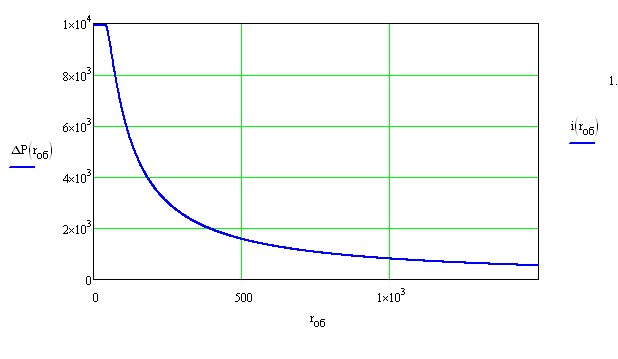 Расстояние от центра взрыва, м№ п/пНаименованиеЕдиница измеренияСовременное состояниеI очередь проекта (2020 г.)Расчетный срок(2030г.)1Территория поселенияга18477,4818477,4818477,482НаселениеНаселениеНаселениеНаселениеНаселениеЧисленность населенияЧел.174717271677Численность населения в возрасте моложе трудоспособногоЧел.273293268Численность населения в трудоспособном возрастеЧел.751708704Численность населения в возрасте старше трудоспособногоЧел.7237257043Жилой фондЖилой фондЖилой фондЖилой фондЖилой фонд3.1.Жилой фонд (всего)в том числе:Тыс. м.кв.57,358,760,33.2.Существующий сохраняемый жилой фондТыс. м.кв.57,357,358,73.3.Новое строительствоТыс. м.кв.-1,41,63.4.Средняя обеспеченность жилым фондомм.кв.чел.3234363.5.Обеспеченность жилого фонда:водопроводом%54100100канализацией%54100100отоплением%54100100горячим водоснабжением%54100100природным газом%971001004Объекты культурно-бытового обслуживанияОбъекты культурно-бытового обслуживанияОбъекты культурно-бытового обслуживанияОбъекты культурно-бытового обслуживанияОбъекты культурно-бытового обслуживания4.1.Общеобразовательные школышт./мест2/4802/4802/4804.2.Детские дошкольные учрежденияшт./мест2/652/652/654.3.Учреждения культурышт./мест1/3501/3501/3504.4.Библиотекишт./томов2/282462/282462/282464.5.Спортивные залышт./ м22/3622/3622/3624.6.Плоскостные спортивные сооруженияшт./га4/1,224/1,224/1,224.7.Амбулаторно - поликлинические учрежденияшт./посещ. в смену1/251/251/254.11.ФАПшт.1224.12.Почтамты, отделения связи, почтышт.2225Улично-дорожная сеть и транспортУлично-дорожная сеть и транспортУлично-дорожная сеть и транспортУлично-дорожная сеть и транспортУлично-дорожная сеть и транспортВнешний транспортВнешний транспортВнешний транспортВнешний транспортВнешний транспорт5.1.Федеральные трассыкол-во15.2.Региональные автодорогикол-во7776Инженерное обеспечениеИнженерное обеспечениеИнженерное обеспечениеИнженерное обеспечениеИнженерное обеспечение6.1.ВодоснабжениеВодоснабжениеВодоснабжениеВодоснабжениеВодоснабжениеВодопотреблением.куб./сут230230230Протяженность сетейкм38Определяется в процессе разработки проектной документации на планируемые объектыОпределяется в процессе разработки проектной документации на планируемые объектыСред.сут. расход водым3/сут.524,1424,28424,28Maкс.сут.расход водым3/сут.628,91509,14509,146.2.КанализацияКанализацияКанализацияКанализацияКанализацияОхват населения%-1001006.3.ТеплоснабжениеТеплоснабжениеТеплоснабжениеТеплоснабжениеТеплоснабжениеПроизводительность котельныхМВтГкал/ч2,8Определяется в процессе разработки проектной документации на планируемые объектыОпределяется в процессе разработки проектной документации на планируемые объекты6.4.ГазоснабжениеГазоснабжениеГазоснабжениеГазоснабжениеГазоснабжениеОхват населения%971001006.5.ЭлектроснабжениеЭлектроснабжениеЭлектроснабжениеЭлектроснабжениеЭлектроснабжениеКоличество понизительных подстанций шт38По мере разработки проектов планировки населенного пунктаПо мере разработки проектов планировки населенного пункта6.6.СвязьСвязьСвязьСвязьСвязьКоличество телефонных подстанцийшт2Планируется реконструкция существующих АТС с установкой современного, более емкого оборудованияПланируется реконструкция существующих АТС с установкой современного, более емкого оборудованияНаименование землепользователяКадастровый номер земельного участкаМестоположение (адрес) земельного участкаКатегория земельПлощадь земельного участка, гаПруд в балке Соленый Яр на границе Верхнемамонского и Павловского муниципальных районов36:06:1600004:216000м с-западнее с. ЛозовоеЗемли с/х назначения11,8508БУ ВО «Верхнемамонский психоневрологический интернат» отделение с. Лозовое36:06:0700007:0038с. Лозовое, ул. Советская, 136Земли населенных пунктов1,9996Итого: 13,8504Итого: 13,8504Итого: 13,8504Итого: 13,8504Итого: 13,8504